Urząd Marszałkowski Województwa PodkarpackiegoSzczegółowy Opis PriorytetówProgramuFundusze Europejskie dla Podkarpacia 2021-2027Wersja SZOP.FEPK.007 Obowiązuje od dnia 2024-03-26SZOP Bieżący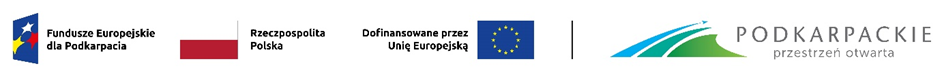 Spis treściI Informacje na temat Priorytetów i Działań	6Priorytet FEPK.01 KONKURENCYJNA I CYFROWA GOSPODARKA	6Działanie FEPK.01.01 Badania i rozwój	6Działanie FEPK.01.02 Cyfryzacja	13Działanie FEPK.01.03 Wsparcie MŚP -dotacja	17Działanie FEPK.01.04 Wsparcie MŚP – IF	24Działanie FEPK.01.05 Regionalne Inteligentne Specjalizacje	26Priorytet FEPK.02 ENERGIA I ŚRODOWISKO	29Działanie FEPK.02.01 Poprawa jakości powietrza – dotacja	29Działanie FEPK.02.02 Poprawa jakości powietrza –  IF	36Działanie FEPK.02.04 Odnawialne źródła energii  – IF	42Działanie FEPK.02.05 Adaptacja do zmian klimatu	46Działanie FEPK.02.06 Zrównoważona gospodarka wodno - ściekowa	50Działanie FEPK.02.07 Gospodarka o obiegu zamkniętym	55Działanie FEPK.02.08 Ochrona przyrody i różnorodności biologicznej	60Priorytet FEPK.03 MOBILNOŚĆ MIEJSKA	63Działanie FEPK.03.01 Zrównoważona mobilność miejska – ZIT	64Priorytet FEPK.04 MOBILNOŚĆ I ŁĄCZNOŚĆ	71Działanie FEPK.04.01 Drogi wojewódzkie	72Działanie FEPK.04.02 Tabor kolejowy	76Działanie FEPK.04.03 Zrównoważony transport pozamiejski	79Priorytet FEPK.05 PRZYJAZNA PRZESTRZEŃ SPOŁECZNA	85Działanie FEPK.05.01 Edukacja	86Działanie FEPK.05.02 Włączenie społeczne	93Działanie FEPK.05.03 Dostępność	97Działanie FEPK.05.05 Kultura	101Priorytet FEPK.06 ROZWÓJ ZRÓWNOWAŻONY TERYTORIALNIE	104Działanie FEPK.06.01 Zrównoważony rozwój miejskich obszarów funkcjonalnych	104Działanie FEPK.06.02 Zrównoważony rozwój obszarów wiejskich i małych miast	111Priorytet FEPK.07 KAPITAŁ LUDZKI GOTOWY DO ZMIAN	119Działanie FEPK.07.01 Aktywizacja zawodowa osób pozostających bez pracy	119Działanie FEPK.07.02 Aktywizacja młodzieży w szczególnie trudnej sytuacji	123Działanie FEPK.07.03 Aktywizacja osób młodych pozostających bez pracy/ wsparcie rozwoju przedsiębiorczości	127Działanie FEPK.07.04 Poprawa sytuacji na rynku pracy osób ubogich pracujących, oraz odchodzących z rolnictwa	131Działanie FEPK.07.08 Wsparcie procesów adaptacyjnych i modernizacyjnych pracowników oraz przedsiębiorców	135Działanie FEPK.07.09 Rozwój kwalifikacji i kompetencji kadr	141Działanie FEPK.07.10 Kształtowanie kompetencji w zakresie robotyki i programowania	145Działanie FEPK.07.11 Edukacja przedszkolna	149Działanie FEPK.07.12 Szkolnictwo ogólne	154Działanie FEPK.07.13 Szkolnictwo zawodowe	160Działanie FEPK.07.14 Wsparcie osób dorosłych w zdobywaniu i uzupełnianiu kwalifikacji i kompetencji	166Działanie FEPK.07.15 Aktywna integracja	170Działanie FEPK.07.16 Ekonomia społeczna	175Działanie FEPK.07.17 Integracja społeczno-gospodarcza obywateli państw trzecich	179Działanie FEPK.07.18 Usługi społeczne i zdrowotne świadczone w społeczności lokalnej	185Działanie FEPK.07.19 Integracja społeczna	190Priorytet FEPK.08 ROZWÓJ LOKALNY KIEROWANY PRZEZ SPOŁECZNOŚĆ	196Działanie FEPK.08.01 Rozwój zdolności uczniów poza edukacją formalną	196Działanie FEPK.08.02 Zarządzanie Lokalną Strategią Rozwoju	200Działanie FEPK.08.03 Wsparcie jakości edukacji	203Działanie FEPK.08.04 Wsparcie osób dorosłych w zdobywaniu kompetencji	208Działanie FEPK.08.05 Usługi społeczne świadczone w społeczności lokalnej	212Działanie FEPK.08.06 Integracja społeczna	217Priorytet FEPK.09 POMOC TECHNICZNA EFRR	221Działanie FEPK.09.01 Pomoc techniczna EFRR	222Priorytet FEPK.10 POMOC TECHNICZNA EFS+	227Działanie FEPK.10.01 Pomoc techniczna EFS+	228
II ZałącznikiIndykatywna tabela finansowaIndykatywna tabela finansowa w podziale na cele polityki, cele szczegółowe i zakres interwencjiI Informacje na temat Priorytetów i DziałańPriorytet FEPK.01 KONKURENCYJNA I CYFROWA GOSPODARKAInstytucja ZarządzającaUrząd Marszałkowski Województwa PodkarpackiegoFunduszEuropejski Fundusz Rozwoju RegionalnegoCel PolitykiCP1 - Bardziej konkurencyjna i inteligentna Europa dzięki wspieraniu innowacyjnej i inteligentnej transformacji gospodarczej oraz regionalnej łączności cyfrowejMiejsce realizacjiPODKARPACKIEWysokość alokacji ogółem (EUR)291 535 348,00Wysokość alokacji UE (EUR)247 805 045,00Działanie FEPK.01.01 Badania i rozwójCel szczegółowyEFRR.CP1.I - Rozwijanie i wzmacnianie zdolności badawczych i innowacyjnych oraz wykorzystywanie zaawansowanych technologiiWysokość alokacji ogółem (EUR)106 481 289,00Wysokość alokacji UE (EUR)90 509 095,00Zakres interwencji001 - Inwestycje w środki trwałe, w tym infrastrukturę badawczą, w mikroprzedsiębiorstwach bezpośrednio związane z działaniami badawczymi i innowacyjnymi, 002 - Inwestycje w środki trwałe, w tym infrastrukturę badawczą, w małych i średnich przedsiębiorstwach (w tym prywatnych organizacjach badawczych) bezpośrednio związane z działaniami badawczymi i innowacyjnymi, 003 - Inwestycje w środki trwałe, w tym infrastrukturę badawczą, w dużych przedsiębiorstwach bezpośrednio związane z działaniami badawczymi i innowacyjnymi, 004 - Inwestycje w środki trwałe, w tym infrastrukturę badawczą, w publicznych organizacjach badawczych i instytucjach szkolnictwa wyższego bezpośrednio związane z działaniami badawczymi i innowacyjnymi, 005 - Inwestycje w wartości niematerialne i prawne w mikroprzedsiębiorstwach bezpośrednio związane z działaniami badawczymi i innowacyjnymi, 006 - Inwestycje w wartości niematerialne i prawne w MŚP (w tym prywatnych organizacjach badawczych) bezpośrednio związane z działaniami badawczymi i innowacyjnymi, 007 - Inwestycje w wartości niematerialne i prawne w dużych przedsiębiorstwach bezpośrednio związane z działaniami badawczymi i innowacyjnymi, 008 - Inwestycje w wartości niematerialne i prawne w publicznych organizacjach badawczych i instytucjach szkolnictwa wyższego bezpośrednio związane z działaniami badawczymi i innowacyjnymi, 009 - Działania badawcze i innowacyjne w mikroprzedsiębiorstwach, w tym tworzenie sieci kontaktów (badania przemysłowe, eksperymentalne prace rozwojowe, studia wykonalności), 010 - Działania badawcze i innowacyjne w MŚP, w tym tworzenie sieci kontaktów, 011 - Działania badawcze i innowacyjne w dużych przedsiębiorstwach, w tym tworzenie sieci kontaktów, 012 - Działania badawcze i innowacyjne w publicznych organizacjach badawczych, instytucjach szkolnictwa wyższego i ośrodkach kompetencji, w tym tworzenie sieci kontaktów (badania przemysłowe, eksperymentalne prace rozwojowe, studia wykonalności), 024 - Zaawansowane usługi wsparcia dla MŚP i grup MŚP (w tym usługi w zakresie zarządzania, marketingu i projektowania), 028 - Transfer technologii i współpraca między przedsiębiorstwami, organizacjami badawczymi i sektorem szkolnictwa wyższego, 029 - Procesy badawcze i innowacyjne, transfer technologii i współpraca między przedsiębiorstwami, organizacjami badawczymi i uczelniami wyższymi, koncentrujące się na gospodarce niskoemisyjnej, odporności i przystosowaniu się do zmian klimatu, 030 - Procesy badawcze i innowacyjne, transfer technologii i współpraca między przedsiębiorstwami koncentrujące się na gospodarce o obiegu zamkniętymOpis działania

Typy projektów:
1. Wsparcie działalności badawczo-rozwojowej.
Projekty badawczo-rozwojowe przedsiębiorstw obejmujące m.in. prowadzenie prac B+R, inwestycje w infrastrukturę B+R, infrastrukturę testowo-doświadczalną, prace przedwdrożeniowe (np. certyfikacja i atestacja, prace związane z uzyskaniem i ochroną własności intelektualnej dla wyników przeprowadzonych prac B+R) i prace wdrożeniowe. Możliwość wsparcia budowania kompetencji oraz doradztwa jako elementu projektu. Projekty realizowane przez przedsiębiorstwa samodzielnie lub we współpracy z innymi przedsiębiorstwami lub organizacjami badawczymi.

2. Budowa potencjału ośrodków innowacji
Wsparcie funkcjonowania i rozwoju Podkarpackiego Centrum Innowacji – możliwe będzie między innymi: wsparcie rozwoju współpracy B+R przedsiębiorstw i ośrodków naukowych, kontynuacja realizacji programów grantowych oraz innych form wsparcia na rzecz wzrostu potencjału środowiska naukowego w regionie,  zarządzanie wiedzą, badania i analizy, szkolenia, doradztwo i inne działania prowadzące do wzmocnienia lokalnego potencjału ekosystemu biznesu i innowacji.


Pozostałe typy projektów zostaną opracowane na dalszym etapie prac nad SZOP.

Limity i ograniczenia:
Instytucja Zarządzająca na etapie ogłoszenia naboru może wprowadzić dodatkowe limity i ograniczenia.

Wsparcie działalności badawczo-rozwojowej
1. Zgodność projektów z obszarami wsparcia inteligentnej specjalizacji, które zostały ujęte w Regionalnej Strategii Innowacji Województwa Podkarpackiego na lata 2021-2030, tj. lotnictwo i kosmonautyka, jakość życia, motoryzacja, informacja i telekomunikacja.
2. Wsparcie działalności badawczo-rozwojowej będzie miało charakter modułowy z zastrzeżeniem, że moduły przesądzające o badawczym charakterze projektu, tj.  „Prace B+R lub „Infrastruktura B+R” będą obligatoryjne (pozostałe moduły będą fakultatywne) i będą stanowiły większość zakresu rzeczowego projektu (tj. koszty kwalifikowane związane z ich realizacją będą stanowić większość kosztów kwalifikowanych). Istnieje możliwość realizacji modułów dodatkowych w celu lepszego dopasowania zakresu wsparcia do zidentyfikowanych potrzeb podmiotów objętych wsparciem.
3. Warunkiem wsparcia prac B+R będzie  komercjalizacja lub wdrożenie ich wyników.
4. W ramach modułu „Prace B+R” wsparcie będzie obejmować prowadzenie badań przemysłowych lub eksperymentalnych prac rozwojowych (zgodnie z definicją z GBER). Badania podstawowe nie będą przedmiotem wsparcia. 
5. W ramach modułu „Infrastruktura B+R” będzie istnieć możliwość realizacji kompleksowych inwestycji ukierunkowanych na powstanie lub rozwój w podmiotach objętych wsparciem wyodrębnionych funkcjonalnie i organizacyjne działów badawczo – rozwojowych, w których będą prowadzone w systematyczny i ciągły sposób badania przemysłowe lub eksperymentalne prace rozwojowe ukierunkowane na tworzenie innowacyjnych produktów lub usług. Tego rodzaju inwestycja będzie wymagać przedstawienia oraz realizacji kompleksowego planu prac B+R (w rozumieniu GBER), który będzie można objąć (w części lub całości) wsparciem w ramach modułu „Prace B+R”. Plan badawczy powinien obejmować okres co najmniej trwałości projektu.
6. Wsparcie w ramach modułu „Prace wdrożeniowe” obejmie inwestycje mające na celu wdrożenie wyników badań przeprowadzonych w ramach modułu „Prace B+R”.
7. W ramach modułu „Prace wdrożeniowe” wsparcie w formie dotacji warunkowej zgodnie z art. 57 Rozporządzenia ogólnego.

Maksymalny % poziom dofinansowania UE w projekcie/ Maksymalny % poziom dofinansowania całkowitego wydatków kwalifikowalnych na poziomie projektu (środki UE + współfinansowanie ze środków krajowych przyznane beneficjentowi przez właściwą instytucję)
•	pomoc de minimis – 70%
•	RPI – zgodnie z mapą pomocy regionalnej:
- mikro i małe przedsiębiorstwo – 70%, 
- średnie przedsiębiorstwo – 60%, 
- duże przedsiębiorstwo – 50%
•	pomoc na projekty badawczo – rozwojowe:
- mikro i małe przedsiębiorstwo – 70% (80% z uwzględnieniem premii) w przypadku badań przemysłowych; 45 % (60% z premią) w przypadku eksperymentalnych prac rozwojowych;
- średnie przedsiębiorstwa – 60% (75% z premią) w przypadku badań przemysłowych; 35% (50% z premią) w przypadku prac rozwojowych;
- duże przedsiębiorstwa – 50 (65% z premią) w przypadku badań przemysłowych; 25% (40% z premią) w przypadku prac rozwojowych.
•	pomoc dla MŚP na wspieranie innowacyjności – 50% (w szczególnych przypadkach – 100%).

Minimalny wkład własny beneficjenta
•       pomoc de minimis – 30%
•       RPI – zgodnie z mapą pomocy regionalnej:
- mikro i małe przedsiębiorstwo – 30%, 
- średnie przedsiębiorstwo – 40%, 
- duże przedsiębiorstwo – 50%
•	pomoc na projekty badawczo – rozwojowe:
- mikro i małe przedsiębiorstwo – 30% (20% z uwzględnieniem premii) w przypadku badań przemysłowych; 55 % (40% z premią) w przypadku eksperymentalnych prac rozwojowych;
- średnie przedsiębiorstwa – 40% (25% z premią) w przypadku badań przemysłowych; 65% (50% z premią) w przypadku prac rozwojowych;
- duże przedsiębiorstwa – 50 (35% z premią) w przypadku badań przemysłowych; 75% (60% z premią) w przypadku prac rozwojowych.
•	pomoc dla MŚP na wspieranie innowacyjności – 50% (w szczególnych przypadkach – 0%).

Minimalna wartość wydatków kwalifikowalnych w projekcie: 500 000 PLN
Maksymalna wartość wydatków kwalifikowalnych w projekcie: 35 000 000 PLN

Budowa potencjału ośrodków innowacji

1. Zgodność projektów z obszarami wsparcia inteligentnej specjalizacji, które zostały ujęte w Regionalnej Strategii Innowacji Województwa Podkarpackiego na lata 2021-2030, tj. lotnictwo i kosmonautyka, jakość życia, motoryzacja, informacja i telekomunikacja.
2. Wsparcie dla Podkarpackiego Centrum Innowacji nie może stanowić pomocy publicznej.
Maksymalny % poziom dofinansowania UE w projekcie100Maksymalny % poziom dofinansowania całkowitego wydatków kwalifikowalnych na poziomie projektu (środki UE + współfinansowanie ze środków krajowych przyznane beneficjentowi przez właściwą instytucję)100Pomoc publiczna – unijna podstawa prawnaBez pomocy, Rozporządzenie  Komisji (UE) nr 1407/2013 z dnia 18 grudnia 2013 r. w sprawie stosowania art. 107 i 108 Traktatu o funkcjonowaniu Unii Europejskiej do pomocy de minimis, Rozporządzenie Komisji (UE) nr 651/2014 z dnia 17 czerwca 2014 r. uznające niektóre rodzaje pomocy za zgodne z rynkiem wewnętrznym w zastosowaniu art. 107 i 108 TraktatuPomoc publiczna – krajowa podstawa prawnaBez pomocy, Rozporządzenie Ministra Funduszy i Polityki Regionalnej z dnia 11 października 2022 r. w sprawie udzielania regionalnej pomocy inwestycyjnej w ramach programów regionalnych na lata 2021–2027 (Dz. U. 2022 poz. 2161, z późn. zm.), Rozporządzenie Ministra Funduszy i Polityki Regionalnej z dnia 29 listopada 2022 r. w sprawie udzielania pomocy inwestycyjnej na infrastrukturę badawczą w ramach regionalnych programów na lata 2021–2027 (Dz. U. 2022 poz. 2498), Rozporządzenie Ministra Funduszy i Polityki Regionalnej z dnia 29 listopada 2022 r. w sprawie udzielania pomocy na badania przemysłowe, eksperymentalne prace rozwojowe oraz studia wykonalności w ramach regionalnych programów na lata 2021–2027 (Dz. U. 2022 poz. 2573), Rozporządzenie Ministra Funduszy i Polityki Regionalnej z dnia 29 września 2022 r. w sprawie udzielania pomocy de minimis w ramach regionalnych programów na lata 2021–2027 (Dz. U. 2022 poz. 2062)Uproszczone metody rozliczaniado 15% stawka ryczałtowa na koszty pośrednie (podstawa wyliczenia: koszty bezpośrednie personelu) [art. 54(b) CPR], do 20 % stawka ryczałtowa na koszty personelu (podstawa wyliczania: koszty bezpośrednie inne niż koszty personelu) [art. 55(1) CPR], do 40% stawka ryczałtowa na koszty projektu inne niż koszty personelu (podstawa wyliczania: koszty bezpośrednie personelu) [art. 56 CPR], do 7% stawka ryczałtowa na koszty pośrednie (podstawa wyliczenia: koszty bezpośrednie) [art. 54(a) CPR]Forma wsparciaDotacjaDopuszczalny cross-financing (%)0Minimalny wkład własny beneficjenta0%Sposób wyboru projektówKonkurencyjny, NiekonkurencyjnyRealizacja instrumentów terytorialnychNie dotyczyTyp beneficjenta – ogólnyInstytucje nauki i edukacji, Instytucje wspierające biznes, Przedsiębiorstwa, Służby publiczneTyp beneficjenta – szczegółowyDuże przedsiębiorstwa, Jednostki naukowe, Jednostki organizacyjne działające w imieniu jednostek samorządu terytorialnego, MŚP, Organizacje badawczeGrupa docelowamieszkańcy województwa, przedsiębiorstwaSłowa kluczoweB+R, innowacjaWielkość podmiotu (w przypadku przedsiębiorstw)Duże, Małe, Mid caps, Mikro, Small mid caps, ŚrednieKryteria wyboru projektówhttps://funduszeue.podkarpackie.pl/szczegoly-programu/prawo-i-dokumenty/kryteria-wyboru-projektowWskaźniki produktuWLWK-PLRO132 - Liczba obiektów dostosowanych do potrzeb osób z niepełnosprawnościami (EFRR/FST/FS)WLWK-PLRO199 - Liczba projektów, w których sfinansowano koszty racjonalnych usprawnień dla osób z niepełnosprawnościami (EFRR/FST/FS)WLWK-PLRO006 - Liczba przedsiębiorstw otrzymujących wsparcie w zakresie transformacji w kierunku zrównoważonego rozwojuWLWK-PLRO159 - Liczba przedsiębiorstw wspartych w zakresie realizacji prac B+R WLWK-PLRO007 - Liczba realizowanych projektów B+RWLWK-PLRO004 - Liczba wspartych dużych przedsiębiorstwWLWK-PLRO005 - Liczba wspartych laboratoriów badawczychWLWK-PLRO002 - Liczba wspartych małych przedsiębiorstwWLWK-PLRO001 - Liczba wspartych mikroprzedsiębiorstwWLWK-PLRO003 - Liczba wspartych średnich przedsiębiorstwWLWK-RCO002 - Przedsiębiorstwa objęte wsparciem w formie dotacjiWLWK-RCO010 - Przedsiębiorstwa współpracujące z organizacjami badawczymiWskaźniki rezultatuWLWK-PLRR077 - Liczba przedsiębiorstw korzystających ze wspartej infrastruktury badawczejWLWK-PLRR051 - Liczba przedsięwzięć proekologicznychWLWK-PLRR006 - Liczba wdrożonych wyników prac B+RWLWK-PLRR029 - Liczba wprowadzonych innowacji procesowychWLWK-PLRR028 - Liczba wprowadzonych innowacji produktowychWLWK-PLRR004 - Liczba zgłoszeń wzorów przemysłowych do Urzędu Patentowego RPWLWK-PLRR005 - Liczba zgłoszeń wzorów użytkowych do Urzędu Patentowego RPWLWK-PLRR025 - Małe i średnie przedsiębiorstwa (MŚP) wprowadzające innowacje procesoweWLWK-PLRR024 - Małe i średnie przedsiębiorstwa (MŚP) wprowadzające innowacje produktoweWLWK-RCR008 - Publikacje w ramach wspieranych projektówWLWK-PLRR002 - Wartość inwestycji prywatnych uzupełniających wsparcie publiczne - dotacjeWLWK-PLRR001 - Wartość nakładów na działalność B+R we wspartych przedsiębiorstwach WLWK-RCR007 - Wnioski w zakresie znaków towarowych oraz wzorówWLWK-RCR006 - Złożone wnioski patentoweDziałanie FEPK.01.02 CyfryzacjaCel szczegółowyEFRR.CP1.II - Czerpanie korzyści z cyfryzacji dla obywateli, przedsiębiorstw, organizacji badawczych i instytucji publicznychWysokość alokacji ogółem (EUR)54 850 969,00Wysokość alokacji UE (EUR)46 623 324,00Zakres interwencji016 - Rozwiązania TIK, usługi elektroniczne, aplikacje dla administracji, 017 - Rozwiązania TIK, usługi elektroniczne, aplikacje dla administracji zgodne z kryteriami redukcji emisji gazów cieplarnianych lub kryteriami efektywności energetycznej, 019 - Usługi i aplikacje w zakresie e-zdrowia (w tym e-opieka, internet rzeczy w zakresie aktywności fizycznej i nowoczesnych technologii w służbie osobom starszym)Opis działania
Typy projektów:
1. Platformy e-usług publicznych szczebla regionalnego/lokalnego.
Cyfryzacja procesów administracji publicznej i rozwój e-usług na terenie województwa podkarpackiego, poprzez: tworzenie nowych e-usług sektora publicznego lub podnoszenie ich jakości i użyteczności (w tym wspieranie projektów m.in. z zakresu e-administracji), a także rozszerzanie zakresu i zasięgu e-usług instytucji publicznych poprzez zastosowanie nowoczesnych technologii cyfrowych, jak również zakup narzędzi informatycznych niezbędnych do skutecznego funkcjonowania administracji i świadczenia usług publicznych.
2. Cyberbezpieczeństwo.
Budowa lub modernizacja istniejących systemów informatycznych o zasięgu regionalnym i lokalnym celem wzmocnienia bezpieczeństwa świadczonych e-usług publicznych.
3. Rozwój infrastruktury danych przestrzennych.
Projekty z zakresu cyfryzacji powiatowego i wojewódzkiego zasobu geodezji, jak również infrastruktury informacji przestrzennej będące w zakresie kompetencji JST.
4. Aplikacje w oparciu o dostępne cyfrowo ISP (informacje sektora publicznego).
Wdrożenie nowych aplikacji elektronicznych lub rozszerzenie funkcjonalności już istniejących poprzez wykorzystanie dostępnych cyfrowo informacji sektora publicznego.
5. Wdrażanie nowoczesnych rozwiązań technologicznych (działania digitalizacyjne).
Digitalizacja baz danych i ich integracja, ogólne udostępnienie oraz wzrost umiejętności ich wykorzystania, a także digitalizacja zasobów, odpowiednie ich przetwarzanie, analiza danych oraz wizualizacja.

Pozostałe typy projektów w tym wsparcie dla e-zdrowia zostaną opracowane na dalszym etapie prac nad SZOP.

Limity i ograniczenia:
1. Wsparciem objęte zostaną w szczególności e-usługi w pełni dostępne online (co najmniej 4 stopień dojrzałości e-usług).
2. Tworzenie nowych e-usług lub nowych platform dla e-usług powinno być interoperacyjne i kompatybilne z poziomem krajowym oraz poprzedzone analizą kosztów i korzyści.
3. Przed inwestycją w nowe rozwiązania e-usług należy również sprawdzić, czy obecne lub planowane platformy ogólnopolskie nie byłyby lepiej przygotowane do odpowiedzi na potrzeby JST. 
4. Model wdrożenia lub modernizacji rozwiązania e-usługi w projekcie powinien być zgodny z zasadami Architektury Informacji Państwa, zawartymi w Załączniku do Rekomendacji Rady Architektury IT, Zespołu Zadaniowego KRMC w sprawie Pryncypiów Architektury Informacyjnej z dnia 25 listopada 2020 r.
5. Usługi elektroniczne muszą być zgodne z europejską ustawą w sprawie dostępności oraz Dyrektywą Parlamentu Europejskiego I Rady (UE) 2016/2102 z dnia 26 października 2016 r. w sprawie dostępności stron internetowych i mobilnych aplikacji organów sektora publicznego 
6. W celu unowocześnienia e-usług realizowane działania powinny uwzględniać pełną integrację rejestrów i zbiorów danych.
7. Digitalizacja zasobów naukowych, kulturalnych i rządowych będzie zgodna z dyrektywą w sprawie otwartych danych i ponownego wykorzystywania informacji sektora publicznego (dyrektywa (UE) 2019/1024). W szczególności zbiory danych o wysokiej wartości będą udostępniane bezpłatnie, w formacie do odczytu maszynowego, dostępne za pośrednictwem interfejsów programowania aplikacji oraz, w stosownych przypadkach, udostępniane do zbiorczego pobierania.
8. Projekty z zakresu rozwoju infrastruktury danych przestrzennych i e-geodezji będą musiały uzyskać uprzednio (przed złożeniem wniosku) pozytywną opinię szczebla centralnego z zakresu geodezji (Głównego Geodety Kraju).
9. W zakresie rozwoju infrastruktury danych przestrzennych dotyczących zasobów kultury konieczne jest przestrzeganie celów Zalecenia Komisji (UE) 2021/1970 z dnia 10 listopada 2021 r. w sprawie wspólnej europejskiej przestrzeni danych na potrzeby dziedzictwa kulturowego.
10. Inwestycje w infrastrukturę informatyczną muszą być uzasadnione celami projektu oraz analizą wskazującą na brak wystarczających zasobów w administracji publicznej niezbędnych do tworzenia, wdrażania lub funkcjonowania e-usług publicznych.
11. Wsparcie będzie uwzględniało preferencje w kryteriach dedykowanych dla projektów z obszarów strategicznych:  „Błękitny San”, Bieszczad i  Roztocza.

Maksymalny % poziom dofinansowania UE w projekcie85Maksymalny % poziom dofinansowania całkowitego wydatków kwalifikowalnych na poziomie projektu (środki UE + współfinansowanie ze środków krajowych przyznane beneficjentowi przez właściwą instytucję)85Pomoc publiczna – unijna podstawa prawnaBez pomocy, Rozporządzenie  Komisji (UE) nr 1407/2013 z dnia 18 grudnia 2013 r. w sprawie stosowania art. 107 i 108 Traktatu o funkcjonowaniu Unii Europejskiej do pomocy de minimis, Rozporządzenie Komisji (UE) nr 651/2014 z dnia 17 czerwca 2014 r. uznające niektóre rodzaje pomocy za zgodne z rynkiem wewnętrznym w zastosowaniu art. 107 i 108 TraktatuPomoc publiczna – krajowa podstawa prawnaBez pomocy, Rozporządzenie Ministra Funduszy i Polityki Regionalnej z dnia 29 września 2022 r. w sprawie udzielania pomocy de minimis w ramach regionalnych programów na lata 2021–2027 (Dz. U. 2022 poz. 2062)Uproszczone metody rozliczaniado 7% stawka ryczałtowa na koszty pośrednie (podstawa wyliczenia: koszty bezpośrednie) [art. 54(a) CPR]Forma wsparciaDotacjaDopuszczalny cross-financing (%)0Minimalny wkład własny beneficjenta15 %Minimalna wartość wydatków kwalifikowalnych w projekcie500 000,00Maksymalna wartość wydatków kwalifikowalnych w projekcie10 000 000,00Sposób wyboru projektówKonkurencyjnyRealizacja instrumentów terytorialnychNie dotyczyTyp beneficjenta – ogólnyAdministracja publiczna, Instytucje nauki i edukacji, Służby publiczneTyp beneficjenta – szczegółowyInstytucje kultury, Jednostki organizacyjne działające w imieniu jednostek samorządu terytorialnego, Jednostki Samorządu Terytorialnego, UczelnieGrupa docelowamieszkańcy województwaSłowa kluczowecyberbezpieczeństwo, cyfryzacja, digitalizacjaKryteria wyboru projektówhttps://funduszeue.podkarpackie.pl/szczegoly-programu/prawo-i-dokumenty/kryteria-wyboru-projektowWskaźniki produktuWLWK-RCO014 - Instytucje publiczne otrzymujące wsparcie na opracowywanie usług, produktów i procesów cyfrowychWLWK-PLRO132 - Liczba obiektów dostosowanych do potrzeb osób z niepełnosprawnościami (EFRR/FST/FS)WLWK-PLRO010 - Liczba podmiotów, które udostępniły informacje sektora publicznego/dane prywatne on-lineWLWK-PLRO014 - Liczba podmiotów wspartych w zakresie cyberbezpieczeństwaWLWK-PLRO008 - Liczba podmiotów wspartych w zakresie rozwoju usług, produktów i procesów cyfrowychWLWK-PLRO199 - Liczba projektów, w których sfinansowano koszty racjonalnych usprawnień dla osób z niepełnosprawnościami (EFRR/FST/FS)WLWK-PLRO160 - Liczba rozwiązań wykorzystujących informacje sektora publicznego/dane prywatneWLWK-PLRO011 - Liczba usług publicznych udostępnionych on-line o stopniu dojrzałości 3 - dwustronna interakcjaWLWK-PLRO012 - Liczba usług publicznych udostępnionych on-line o stopniu dojrzałości co najmniej 4 - transakcjaWskaźniki rezultatuWLWK-RCR011 - Użytkownicy nowych i zmodernizowanych publicznych usług, produktów i procesów cyfrowychDziałanie FEPK.01.03 Wsparcie MŚP -dotacjaCel szczegółowyEFRR.CP1.III - Wzmacnianie trwałego wzrostu i konkurencyjności MŚP oraz tworzenie miejsc pracy w MŚP, w tym poprzez inwestycje produkcyjneWysokość alokacji ogółem (EUR)69 239 022,00Wysokość alokacji UE (EUR)58 853 168,00Zakres interwencji021 - Rozwój działalności i umiędzynarodowienie MŚP, w tym inwestycje produkcyjne, 024 - Zaawansowane usługi wsparcia dla MŚP i grup MŚP (w tym usługi w zakresie zarządzania, marketingu i projektowania), 025 - Inkubatory przedsiębiorczości, wsparcie dla przedsiębiorstw typu spin-off i spin-out i przedsiębiorstw typu start-up, 026 - Wsparcie dla klastrów innowacyjnych, w tym między przedsiębiorstwami, organizacjami badawczymi i organami publicznymi oraz sieciami biznesowymi, z korzyścią głównie dla MŚP, 027 - Procesy innowacji w MŚP (innowacje w zakresie procesów, organizacji, marketingu, i współtworzenia, innowacje zorientowane na użytkownika i motywowane popytem), 029 - Procesy badawcze i innowacyjne, transfer technologii i współpraca między przedsiębiorstwami, organizacjami badawczymi i uczelniami wyższymi, koncentrujące się na gospodarce niskoemisyjnej, odporności i przystosowaniu się do zmian klimatu, 030 - Procesy badawcze i innowacyjne, transfer technologii i współpraca między przedsiębiorstwami koncentrujące się na gospodarce o obiegu zamkniętymOpis działania
Typy projektów:

1. Wdrożenia prac B+R, innowacji przez MŚP.
Wsparcie w zakresie wdrożenia badań mających na celu wytworzenie innowacyjnych produktów/ usług oraz wprowadzenie nowych procesów produkcyjnych (w tym rozwiązań z zakresu GOZ czy Przemysłu 4.0). Projekty muszą być wynikiem przeprowadzonych wcześniej i właściwie udokumentowanych prac badawczo – rozwojowych. Zakłada się możliwość wsparcia usług doradczych jako elementu kompleksowego projektu.

2. Wsparcie rozwoju i konkurencyjności MŚP w formie dotacji.
Wsparcie MŚP w zakresie projektów inwestycyjnych w tym m. in. inwestycje produkcyjne, polegające na zwiększeniu mocy produkcyjnych, rozbudowie zakładów, dywersyfikacji produktów/usług, zmianie sposobu produkcji/świadczenia usług, które prowadzą do wzrostu rozwoju oraz konkurencyjności MŚP tak na rynku regionalnym jak i krajowym czy międzynarodowym.

3. Wsparcie MŚP w wejściu na rynki zagraniczne.
Projekt będzie realizowany w ramach projektu własnego samorządu województwa podkarpackiego. Wspierane będą działania związane z organizacją wydarzeń o charakterze międzynarodowym, tj. m. in. udział i organizacja misji dla przedsiębiorców, udział/ organizacja/ współorganizacja targów /forów/sympozjów /konferencji z udziałem przedsiębiorców, kampanie promocyjne oraz organizacja dużych wydarzeń związanych z promocją przedsiębiorców z obszarów inteligentnych specjalizacji.

4. Internacjonalizacja MŚP.
Wspierane będą projekty obejmujące kompleksowe działania mające na celu wsparcie przedsiębiorcy w diagnozie jego potencjału w zakresie internacjonalizacji, przygotowaniu przedsiębiorstwa i jego oferty pod kątem eksportu oraz aktywnego poszukiwania partnerów biznesowych w celu wprowadzenia produktów na wybrane rynki zagraniczne. Projekty związane będą z dostosowaniem m.in. procesów/produktów/usług/systemu dystrybucji do wymagań nowych klientów, przepisów i norm obowiązujących w krajach, do których kierowana będzie oferta oraz nakłady inwestycyjne niezbędne do wprowadzenia zmian organizacyjnych wewnątrz firmy, w celu przygotowania jej do internacjonalizacji działalności. Udział w różnego rodzaju wydarzeniach (targach, imprezach wystawienniczych) jako dodatkowy element projektu ściśle związany z realizacją strategii internacjonalizacji. Możliwość wsparcia doradztwa jako elementu projektu.


Pozostałe typy projektów zostaną opracowane na dalszym etapie prac nad SZOP.

Limity i ograniczenia:

Instytucja Zarządzająca na etapie ogłoszenia naboru może wprowadzić dodatkowe limity i ograniczenia.

1. Wdrożenia prac B+R, innowacji przez MŚP

1. Wsparcie będzie kierowane do mikro, małych i średnich przedsiębiorstw, prowadzących działalność gospodarczą w sposób zorganizowany i ciągły na terenie województwa podkarpackiego przez okres nie krótszy niż 24 miesiące licząc wstecz od dnia ogłoszenia naboru i uzyskujących przychody z ww. działalności.
2. Projekt musi wpisać się w przynajmniej jeden z obszarów wsparcia regionalnej inteligentnej specjalizacji województwa podkarpackiego ujęty w Regionalnej Strategii Innowacji Województwa Podkarpackiego na lata 2021-2030.
3. Wsparcie będzie udzielane w formie dotacji warunkowej zgodnie z art. 57 Rozporządzenia ogólnego.

Maksymalny % poziom dofinansowania UE w projekcie/ Maksymalny % poziom dofinansowania całkowitego wydatków kwalifikowalnych na poziomie projektu (środki UE + współfinansowanie ze środków krajowych przyznane beneficjentowi przez właściwą instytucję)

Zgodnie z mapą pomocy regionalnej tj.
- mikro i małe przedsiębiorstwo – 70%, 
- średnie przedsiębiorstwo – 60%.

Minimalny wkład własny beneficjenta
- mikro i małe przedsiębiorstwo – 30%,
- średnie przedsiębiorstwo – 40%.

Minimalna wartość wydatków kwalifikowalnych w projekcie: 800 000 PLN
Maksymalna wartość wydatków kwalifikowalnych w projekcie: 3 000 000 PLN

2. Wsparcie rozwoju i konkurencyjności MŚP w formie dotacji.

1. Wsparcie mogą otrzymać wyłącznie projekty realizowane na przygranicznym obszarze funkcjonalnym na zewnętrznej granicy UE wskazanym w Rozdziale IV Załącznika nr 1 do FEP 2021-2027.
2. Wsparcie będzie kierowane do mikro, małych i średnich przedsiębiorstw, prowadzących działalność gospodarczą w sposób zorganizowany i ciągły na terenie ww. obszaru przez okres nie krótszy niż 12 miesięcy licząc wstecz od dnia ogłoszenia naboru i uzyskujących przychody z ww. działalności.

Maksymalny % poziom dofinansowania UE w projekcie/ Maksymalny % poziom dofinansowania całkowitego wydatków kwalifikowalnych na poziomie projektu (środki UE + współfinansowanie ze środków krajowych przyznane beneficjentowi przez właściwą instytucję)
Zgodnie z mapą pomocy regionalnej tj.
- mikro i małe przedsiębiorstwo – 70%, 
- średnie przedsiębiorstwo – 60%.

Minimalny wkład własny beneficjenta
- mikro i małe przedsiębiorstwo – 30%,
- średnie przedsiębiorstwo – 40%.

Minimalna wartość wydatków kwalifikowalnych w projekcie: 100 000 PLN
Maksymalna wartość wydatków kwalifikowalnych w projekcie: 3 000 000 PLN

3. Wsparcie MŚP w wejściu na rynki zagraniczne.
    1. Nie jest możliwe wsparcie infrastruktury, kosztów operacyjnych działalności instytucji.
    2. Wydarzenia odbywające się w kraju muszą mieć rangę międzynarodową. 

4. Internacjonalizacja MŚP.

    1.	Wsparcie będzie kierowane do mikro, małych i średnich przedsiębiorstw, prowadzących działalność gospodarczą w sposób zorganizowany i ciągły na terenie województwa podkarpackiego przez okres nie krótszy niż 24 miesiące licząc wstecz od dnia ogłoszenia naboru i uzyskujących przychody z ww. działalności.
    2.	Dofinansowaniu podlegać będą projekty obejmujące kompleksowe działania mające na celu wsparcie MŚP w wejściu na co najmniej jeden nowy rynek zagraniczny.
    3.	Przedmiotem projektu nie może być działalność handlowa (handel wyrobami lub usługami obcymi).

Maksymalny % poziom dofinansowania UE w projekcie/ Maksymalny % poziom dofinansowania całkowitego wydatków kwalifikowalnych na poziomie projektu (środki UE + współfinansowanie ze środków krajowych przyznane beneficjentowi przez właściwą instytucję)
•	Pomoc de minimis – 50%
•	RPI - 50%:
Mikro, małe, średnie przedsiębiorstwo – 50%,
•	Pomoc na usługi doradcze na rzecz MŚP – 50%
•	Pomoc na udział MŚP w targach – 50%

Minimalny wkład własny beneficjenta
•	Pomoc de minimis – 50%
•	RPI – 50%:
Mikro, małe, średnie przedsiębiorstwo – 50%,
•	Pomoc na usługi doradcze na rzecz MŚP – 50%
•	Pomoc na udział MŚP w targach – 50%

Minimalna wartość wydatków kwalifikowalnych w projekcie: 100 000 PLN
Maksymalna wartość wydatków kwalifikowalnych w projekcie: 500 000 PLN
Maksymalny % poziom dofinansowania UE w projekcie100Maksymalny % poziom dofinansowania całkowitego wydatków kwalifikowalnych na poziomie projektu (środki UE + współfinansowanie ze środków krajowych przyznane beneficjentowi przez właściwą instytucję)100Pomoc publiczna – unijna podstawa prawnaBez pomocy, Rozporządzenie  Komisji (UE) nr 1407/2013 z dnia 18 grudnia 2013 r. w sprawie stosowania art. 107 i 108 Traktatu o funkcjonowaniu Unii Europejskiej do pomocy de minimis, Rozporządzenie Komisji (UE) nr 651/2014 z dnia 17 czerwca 2014 r. uznające niektóre rodzaje pomocy za zgodne z rynkiem wewnętrznym w zastosowaniu art. 107 i 108 TraktatuPomoc publiczna – krajowa podstawa prawnaBez pomocy, Rozporządzenie Ministra Funduszy i Polityki Regionalnej z dnia 11 października 2022 r. w sprawie udzielania regionalnej pomocy inwestycyjnej w ramach programów regionalnych na lata 2021–2027 (Dz. U. 2022 poz. 2161, z późn. zm.), Rozporządzenie Ministra Funduszy i Polityki Regionalnej z dnia 12 lipca 2023 r. w sprawie udzielania mikroprzedsiębiorcom, małym lub średnim przedsiębiorcom pomocy na usługi doradcze oraz na udział w targach w ramach regionalnych programów na lata 2021–2027 (Dz. U. poz. 1399), Rozporządzenie Ministra Funduszy i Polityki Regionalnej z dnia 29 września 2022 r. w sprawie udzielania pomocy de minimis w ramach regionalnych programów na lata 2021–2027 (Dz. U. 2022 poz. 2062), Rozporządzenie Ministra Funduszy i Polityki Regionalnej z dnia 7 października 2022 r. w sprawie udzielania regionalnej pomocy inwestycyjnej w ramach celu polityki CP1 (iii) w zakresie wzmacniania trwałego wzrostu i konkurencyjności mikroprzedsiębiorców, małych i średnich przedsiębiorców oraz tworzenia miejsc pracy w mikroprzedsiębiorstwach, małych i średnich przedsiębiorstwach, w tym poprzez inwestycje produkcyjne w ramach regionalnych programów na lata 2021–2027 (Dz. U. 2022 poz. 2150)Uproszczone metody rozliczaniado 7% stawka ryczałtowa na koszty pośrednie (podstawa wyliczenia: koszty bezpośrednie) [art. 54(a) CPR]Forma wsparciaDotacjaDopuszczalny cross-financing (%)0Sposób wyboru projektówKonkurencyjny, NiekonkurencyjnyRealizacja instrumentów terytorialnychNie dotyczyTyp beneficjenta – ogólnyAdministracja publiczna, PrzedsiębiorstwaTyp beneficjenta – szczegółowyJednostki Samorządu Terytorialnego, MŚPGrupa docelowamieszkańcy województwa, MŚPSłowa kluczoweinnowacja, internacjonalizacja, inwestycja, promocja, promocja_regionu, rynek_międzynarodowy, umiędzynarodowienieWielkość podmiotu (w przypadku przedsiębiorstw)Małe, Mikro, ŚrednieKryteria wyboru projektówhttps://funduszeue.podkarpackie.pl/szczegoly-programu/prawo-i-dokumenty/kryteria-wyboru-projektowWskaźniki produktuWLWK-PLRO164 - Liczba imprez targowo-wystawienniczych, w których beneficjent brał udział jako wystawcaWLWK-PLRO132 - Liczba obiektów dostosowanych do potrzeb osób z niepełnosprawnościami (EFRR/FST/FS)WLWK-PLRO199 - Liczba projektów, w których sfinansowano koszty racjonalnych usprawnień dla osób z niepełnosprawnościami (EFRR/FST/FS)WLWK-PLRO006 - Liczba przedsiębiorstw otrzymujących wsparcie w zakresie transformacji w kierunku zrównoważonego rozwojuWLWK-PLRO162 - Liczba przedsiębiorstw wspartych w zakresie internacjonalizacji działalnościWLWK-PLRO002 - Liczba wspartych małych przedsiębiorstwWLWK-PLRO001 - Liczba wspartych mikroprzedsiębiorstwWLWK-PLRO017 - Liczba wspartych przedsięwzięć informacyjno-promocyjnych o charakterze międzynarodowymWLWK-PLRO003 - Liczba wspartych średnich przedsiębiorstwWLWK-RCO002 - Przedsiębiorstwa objęte wsparciem w formie dotacjiWLWK-RCO004 - Przedsiębiorstwa otrzymujące wsparcie niefinansoweWskaźniki rezultatuWLWK-PLRR080 - Liczba kontaktów biznesowychWLWK-PLRR081 - Liczba kontraktów handlowych zagranicznych podpisanych przez przedsiębiorstwa wsparte w zakresie internacjonalizacjiWLWK-PLRR100 - Liczba przedsiębiorstw, które weszły na nowe zagraniczne rynkiWLWK-PLRR051 - Liczba przedsięwzięć proekologicznychWLWK-PLRR030 - Liczba wprowadzonych innowacji marketingowychWLWK-PLRR029 - Liczba wprowadzonych innowacji procesowychWLWK-PLRR028 - Liczba wprowadzonych innowacji produktowychWLWK-PLRR025 - Małe i średnie przedsiębiorstwa (MŚP) wprowadzające innowacje procesoweWLWK-PLRR024 - Małe i średnie przedsiębiorstwa (MŚP) wprowadzające innowacje produktoweWLWK-RCR001 - Miejsca pracy utworzone we wspieranych jednostkachWLWK-PLRR026 - MŚP wprowadzające innowacje marketingoweWLWK-PLRR002 - Wartość inwestycji prywatnych uzupełniających wsparcie publiczne - dotacjeDziałanie FEPK.01.04 Wsparcie MŚP – IFCel szczegółowyEFRR.CP1.III - Wzmacnianie trwałego wzrostu i konkurencyjności MŚP oraz tworzenie miejsc pracy w MŚP, w tym poprzez inwestycje produkcyjneWysokość alokacji UE (EUR)46 819 458,00Zakres interwencji021 - Rozwój działalności i umiędzynarodowienie MŚP, w tym inwestycje produkcyjne, 024 - Zaawansowane usługi wsparcia dla MŚP i grup MŚP (w tym usługi w zakresie zarządzania, marketingu i projektowania), 029 - Procesy badawcze i innowacyjne, transfer technologii i współpraca między przedsiębiorstwami, organizacjami badawczymi i uczelniami wyższymi, koncentrujące się na gospodarce niskoemisyjnej, odporności i przystosowaniu się do zmian klimatu, 030 - Procesy badawcze i innowacyjne, transfer technologii i współpraca między przedsiębiorstwami koncentrujące się na gospodarce o obiegu zamkniętymOpis działania

Całość wsparcia w działaniu będzie realizowana za pośrednictwem podmiotu wdrażającego instrumenty finansowe zgodnie z art. 59 ust 3 CPR.
Kierunki wsparcia określa Strategia inwestycyjna dla instrumentów finansowych FEP 2021-2027.

Typ projektu:
Wsparcie rozwoju i konkurencyjności MŚP poprzez instrumenty finansowe.



Limity i ograniczenia:

Instytucja Zarządzająca na etapie ogłoszenia naboru może wprowadzić dodatkowe limity i ograniczenia.

1. W ramach projektu będzie udzielane wsparcie w formie instrumentów finansowych dla sektora MŚP na terenie całego regionu.Maksymalny % poziom dofinansowania UE w projekcie85Maksymalny % poziom dofinansowania całkowitego wydatków kwalifikowalnych na poziomie projektu (środki UE + współfinansowanie ze środków krajowych przyznane beneficjentowi przez właściwą instytucję)100Pomoc publiczna – unijna podstawa prawnaBez pomocy, Rozporządzenie  Komisji (UE) nr 1407/2013 z dnia 18 grudnia 2013 r. w sprawie stosowania art. 107 i 108 Traktatu o funkcjonowaniu Unii Europejskiej do pomocy de minimisPomoc publiczna – krajowa podstawa prawnaBez pomocy, Rozporządzenie Ministra Funduszy i Polityki Regionalnej z dnia 29 września 2022 r. w sprawie udzielania pomocy de minimis w ramach regionalnych programów na lata 2021–2027 (Dz. U. 2022 poz. 2062)Uproszczone metody rozliczaniaBrakForma wsparciaWsparcie poprzez instrumenty finansowe: pożyczkaDopuszczalny cross-financing (%)0Minimalny wkład własny beneficjenta0 %Sposób wyboru projektówNiekonkurencyjnyRealizacja instrumentów terytorialnychNie dotyczyTyp beneficjenta – ogólnyInstytucje wspierające biznesTyp beneficjenta – szczegółowyBank Gospodarstwa KrajowegoGrupa docelowaMŚPSłowa kluczoweinstrument_finansowy, pożyczka, pożyczki_dla_przedsiębiorstwKryteria wyboru projektówhttps://funduszeue.podkarpackie.pl/szczegoly-programu/prawo-i-dokumenty/kryteria-wyboru-projektowWskaźniki produktuWLWK-PLRO268 - Liczba ostatecznych odbiorców wspartych przez fundusze pożyczkoweWLWK-PLRO002 - Liczba wspartych małych przedsiębiorstwWLWK-PLRO001 - Liczba wspartych mikroprzedsiębiorstwWLWK-PLRO003 - Liczba wspartych średnich przedsiębiorstwWLWK-RCO003 - Przedsiębiorstwa objęte wsparciem z instrumentów finansowychWLWK-PLRO269 - Wartość udzielonych pożyczek ogółemWskaźniki rezultatuWLWK-PLRR003 - Wartość inwestycji prywatnych uzupełniających wsparcie publiczne – instrumenty finansoweDziałanie FEPK.01.05 Regionalne Inteligentne SpecjalizacjeCel szczegółowyEFRR.CP1.IV - Rozwijanie umiejętności w zakresie inteligentnej specjalizacji, transformacji przemysłowej i przedsiębiorczościWysokość alokacji ogółem (EUR)5 822 353,00Wysokość alokacji UE (EUR)5 000 000,00Zakres interwencji023 - Rozwój umiejętności na rzecz inteligentnej specjalizacji, transformacji przemysłowej, przedsiębiorczości i zdolności przedsiębiorstw dostosowania się do zmian, 024 - Zaawansowane usługi wsparcia dla MŚP i grup MŚP (w tym usługi w zakresie zarządzania, marketingu i projektowania)Opis działania
Typy projektów:
1.	Wzmacnianie regionalnego systemu innowacji w ramach PPO.
Wspierane będą działania polegające na identyfikacji potrzeb przedsiębiorców w obszarze technologii i umiejętności w zakresie RIS i związanych z tym nowych kierunków badań naukowych i prac rozwojowych poprzez wzmacnianie regionalnego systemu innowacji w ramach procesu przedsiębiorczego odkrywania.
PPO na rzecz inteligentnych specjalizacji, pozwala na koncentrację zasobów w obszarach i technologiach o potencjalnie najwyższym społecznym i ekonomicznym zwrocie z inwestycji.
Pozostałe typy projektów zostaną opracowane na dalszym etapie prac nad SZOP.

Limity i ograniczenia:

Instytucja Zarządzająca na etapie ogłoszenia naboru może wprowadzić dodatkowe limity i ograniczenia.

1.	Zgodność projektów z obszarami wsparcia inteligentnej specjalizacji, które zostały ujęte w Regionalnej Strategii Innowacji Województwa Podkarpackiego na lata 2021-2030, tj. lotnictwo i kosmonautyka, jakość życia, motoryzacja, informacja i telekomunikacja.
2.	Nie jest możliwe wsparcie infrastruktury, kosztów operacyjnych działalności instytucji.

Maksymalny % poziom dofinansowania UE w projekcie100Maksymalny % poziom dofinansowania całkowitego wydatków kwalifikowalnych na poziomie projektu (środki UE + współfinansowanie ze środków krajowych przyznane beneficjentowi przez właściwą instytucję)100Pomoc publiczna – unijna podstawa prawnaBez pomocyPomoc publiczna – krajowa podstawa prawnaBez pomocyUproszczone metody rozliczaniaBrakForma wsparciaDotacjaDopuszczalny cross-financing (%)0Sposób wyboru projektówNiekonkurencyjnyRealizacja instrumentów terytorialnychNie dotyczyTyp beneficjenta – ogólnyAdministracja publicznaTyp beneficjenta – szczegółowyJednostki Samorządu TerytorialnegoGrupa docelowainne osoby i podmioty korzystające z rezultatów projektu, instytucje i przedsiębiorstwa korzystające z rezultatów projektu oraz ich pracownicy, MŚP, przedsiębiorstwaSłowa kluczoweproces_przedsiębiorczego_odkrywaniaKryteria wyboru projektówhttps://funduszeue.podkarpackie.pl/szczegoly-programu/prawo-i-dokumenty/kryteria-wyboru-projektowWskaźniki produktuWLWK-RCO016 - Udział podmiotów instytucjonalnych w procesie przedsiębiorczego odkrywaniaWskaźniki rezultatuWLWK-PLRR078 - Liczba przedsięwzięć służących monitorowaniu i ewaluacji regionalnej inteligentnej specjalizacjiPriorytet FEPK.02 ENERGIA I ŚRODOWISKOInstytucja ZarządzającaUrząd Marszałkowski Województwa PodkarpackiegoFunduszEuropejski Fundusz Rozwoju RegionalnegoCel PolitykiCP2 - Bardziej przyjazna dla środowiska, niskoemisyjna i przechodząca w kierunku gospodarki zeroemisyjnej oraz odporna Europa dzięki promowaniu czystej i sprawiedliwej transformacji energetycznej, zielonych i niebieskich inwestycji, gospodarki o obiegu zamkniętym, łagodzenia zmian klimatu i przystosowania się do nich, zapobiegania ryzyku i zarządzania ryzykiem, oraz zrównoważonej mobilności miejskiejMiejsce realizacjiPODKARPACKIEWysokość alokacji ogółem (EUR)604 081 582,00Wysokość alokacji UE (EUR)513 469 344,00Działanie FEPK.02.01 Poprawa jakości powietrza – dotacjaCel szczegółowyEFRR/FS.CP2.I - Wspieranie efektywności energetycznej i redukcji emisji gazów cieplarnianychWysokość alokacji ogółem (EUR)79 178 473,00Wysokość alokacji UE (EUR)67 301 702,00Zakres interwencji041 - Renowacja istniejących budynków mieszkalnych pod kątem efektywności energetycznej, projekty demonstracyjne i działania wspierające, 042 - Renowacja istniejących budynków mieszkalnych pod kątem efektywności energetycznej, projekty demonstracyjne i działania wspierające zgodne z kryteriami efektywności energetycznej, 044 - Renowacja zwiększająca efektywność energetyczną lub działania w zakresie efektywności energetycznej w odniesieniu do infrastruktury publicznej, projekty demonstracyjne i działania wspierające, 045 - Renowacja zwiększająca efektywność energetyczną lub działania w zakresie efektywności energetycznej w odniesieniu do infrastruktury publicznej, projekty demonstracyjne i działania wspierające zgodne z kryteriami efektywności energetycznej, 054 - Wysokosprawna kogeneracja, system ciepłowniczy i chłodniczy, 055 - Wysokosprawna kogeneracja, efektywny system ciepłowniczy i chłodniczy z niskimi emisjami w cyklu życia, 077 - Działania mające na celu poprawę jakości powietrza i ograniczenie hałasuOpis działania
Typy projektów:
1.	Poprawa efektywności energetycznej budynków użyteczności publicznej wraz z instalacją urządzeń OZE oraz wymianą/modernizacją źródeł ciepła albo podłączeniem do sieci ciepłowniczej / chłodniczej. 
2.	Poprawa efektywności energetycznej wielorodzinnych budynków mieszkalnych (zgodnie z art. 2 pkt. 5 Ustawy z dnia 21 listopada 2008 r. o wspieraniu termomodernizacji i remontów oraz o centralnej ewidencji emisyjności budynków) wraz z instalacją urządzeń  OZE oraz wymianą/modernizacją źródeł ciepła albo podłączeniem do sieci ciepłowniczej / chłodniczej.
3.	Wsparcie Gmin przy realizacji Programu STOP SMOG lub innych programów ograniczenia niskiej emisji (w tym programów własnych gmin).

Pozostałe typy projektów zostaną opracowane na dalszym etapie prac nad SZOP.

Poprawa efektywności energetycznej budynku może obejmować m.in.:
•	ocieplenie ścian, stropów, fundamentów, stropodachów lub dachów,
•	modernizację lub wymianę stolarki okiennej i drzwiowej lub wymianę oszkleń w budynkach na efektywne energetycznie,
•	montaż urządzeń zacieniających okna (np. rolety, żaluzje),
•	izolację cieplną, równoważenie hydrauliczne lub kompleksową modernizację instalacji ogrzewania lub przygotowania ciepłej wody użytkowej lub podłączenie do sieci ciepłowniczej/chłodniczej,
•	przebudowę i/lub budowę klimatyzacji i systemów chłodzących,
•	likwidację liniowych i punktowych mostków cieplnych,
•	modernizację systemu wentylacji poprzez montaż układu odzysku (rekuperacji) ciepła,
•	zastosowanie automatyki pogodowej i systemów zarządzania zużyciem energii w budynku (w tym zawory termostatyczne),
•	instalację OZE oraz magazynu energii w modernizowanych energetycznie budynkach,
•	modernizację instalacji elektrycznych budynku. 

Limity i ograniczenia:
1.	W zakresie poprawy EE budynków użyteczności publicznej wsparcie zostanie przeznaczone na budynki, których właścicielami są: 
a)	JST, ich związki, porozumienia i stowarzyszenia oraz podległe im organy i jednostki organizacyjne oraz jednostki zarządzane przez JST,
b)	podmioty w których większość udziałów lub akcji posiadają JST lub ich związki i stowarzyszenia,
c)	budynki użyteczności publicznej nie związane z administracją rządową:
-	podmioty wykonujące działalność leczniczą, w rozumieniu ustawy o działalności leczniczej,
-	organizacje pozarządowe,
-	jednostki sektora finansów publicznych posiadające osobowość prawną,
-	osoby prawne kościołów i związków wyznaniowych – wyłącznie w zakresie budynków przedszkoli, szkół (o statusie szkoły publicznej), budynków pomocy społecznej i ochrony zdrowia.
2.	W zakresie poprawy EE budynków, projekt musi być zgodny z przyjętym przez region POP (w zakresie rodzaju i klasy źródła ciepła), zgodnym z art. 23 dyrektywy 2008/50/WE i „uchwałą antysmogową” (Uchwała NR LII/869/18 Sejmiku Województwa Podkarpackiego z dnia 23.04.2018r.).
3.	W zakresie poprawy EE budynków użyteczności publicznej, wsparcie otrzymają budynki znajdujące się na obszarach gmin, dla których wskaźnik dochodów podatkowych (wskaźnik Gg), jest niższy od uśrednionej wartości dla województwa. Warunek nr 3 nie dotyczy budynków historycznych (tj. budynków zabytkowych wpisanych do rejestru zabytków lub do wojewódzkiej/gminnej ewidencji zabytków).
4.	W zakresie poprawy EE wielorodzinnych budynków mieszkalnych, wsparcie przeznaczone będzie na budynki historyczne i komunalne (tj. budynki, w których min. 30% mieszkań stanowią mieszkania komunalne, socjalne, wspomagane lub treningowe). 
5. W zakresie poprawy EE wielorodzinnych budynków mieszkalnych wsparcie nie obejmuje budynków spółdzielni mieszkaniowych i budynków mieszkalnych stanowiących własność Skarbu Państwa / spółek z udziałem Skarbu Państwa.
6.	Zakres działań, w odniesieniu do budynków, urządzeń technicznych lub instalacji i procesów technologicznych, musi wynikać z audytów energetycznych (typ 1, 2). W przypadku projektów kompleksowych wspierane mogą być także uzasadnione elementy niewynikające z audytów energetycznych, jeżeli realizują szersze cele Europejskiego Zielonego Ładu, w tym strategii „Fala renowacji na potrzeby Europy”, takie jak rozwiązania przyczyniające się do zwiększenia powierzchni zielonych, rozwiązania na rzecz gospodarki o obiegu zamkniętym, infrastruktura związana z dostępnością, modernizacja lub wymiana oświetlenia (zamontowanego w/na budynku na stałe). Dodatkowe elementy wykraczające poza koszty wynikające z rekomendacji audytu energetycznego mogą stanowić max. 15% wydatków kwalifikowalnych ogółem.
7.	W przypadku projektów z zakresu poprawy EE (typ 1, 2) zakłada się minimalny próg oszczędności energii pierwotnej na poziomie nie niższym niż 30% (z wyjątkiem zabytków, które jednak powinny wykazać oszczędność energii pierwotnej). Ww. minimalny poziom oszczędności energii pierwotnej musi wynikać z audytu energetycznego. 
8.	W zakresie wymiany/likwidacji dotychczasowych źródeł ciepła (jako elementu projektu) preferowane jest ciepło sieciowe lub odnawialne źródła energii lub ewentualnie instalacje przygotowane do spalania zdekarbonizowanych gazów. W przypadku wymiany/likwidacji instalacji zasilanych węglem kamiennym, torfem, węglem brunatnym, łupkami bitumicznymi na kotły zasilane gazem ziemnym (jako elementu projektu) - wsparcie może zostać udzielone wyłącznie pod warunkiem braku możliwości technicznej lub opłacalności ekonomicznej przyłączenia do sieci ciepłowniczej lub braku możliwości instalacji zasilanej z odnawialnych źródeł energii. Jeżeli będzie to możliwe, mogą zostać uwzględnione rozwiązania mające na celu wdrożenie technologii wodorowych (wodór odnawialny), które mogą być kwalifikowane zgodnie z art. 7 rozporządzenia 2021/1058 EFRR.
9.	Wykorzystanie gazu w obszarze EE musi odpowiadać celom Europejskiego Zielonego Ładu oraz warunkom określonym w rozporządzeniu w sprawie EFRR. Dofinansowanie w tym zakresie może być przyznane tylko do końca 2025 r. i tylko w połączeniu z inwestycjami w efektywność energetyczną.
10.	Wykorzystanie biomasy do celów energetycznych powinno odbywać się z poszanowaniem zasady DNSH, w szczególności w odniesieniu do zanieczyszczenia powietrza i różnorodności biologicznej. Urządzenia grzewcze spalające biomasę muszą spełniać wymogi Rozporządzenia Komisji (UE) 2015/1189 z dnia 28 kwietnia 2015 roku w sprawie wykonania dyrektywy Parlamentu Europejskiego i Rady 2009/125/WE w odniesieniu do wymogów dot. ekoprojektu dla kotłów na paliwo stałe. Dla zainstalowanego urządzenia wymagane będzie świadectwo jakości (zgodności z wymogami określonymi Rozporządzeniem Komisji (UE) 2015/1189). Kotły na biomasę mogą być dofinansowane tylko poza obszarem gmin na których występują przekroczenia stężeń pyłu zawieszonego PM10 i PM2,5 wskazanych w aktualnej na dzień ogłoszenia naboru Rocznej Ocenie Jakości Powietrza w województwie podkarpackim: https://powietrze.gios.gov.pl/pjp/rwms/9/publications. Kotły muszą być wyposażone w automatyczne podawanie paliwa i nie mogą być wyposażone w ruszt awaryjny ani elementy umożliwiające jego zamontowanie.
11.	Wsparcie Gmin przy realizacji Programu STOP SMOG lub innych programów ograniczenia niskiej emisji (w tym programów własnych gmin) polegać będzie na pomocy JST w zapewnieniu wkładu własnego do inwestycji realizowanych w ww. programach. Wsparcie realizowane będzie w formule projektu grantowego, w którym beneficjentem będzie Samorząd Województwa, który przekazywał będzie środki dla gmin. Ostatecznymi odbiorcami wsparcia będą w szczególności gospodarstwa domowe dotknięte problemem ubóstwa energetycznego.
12.	Inwestycje infrastrukturalne w placówki świadczące całodobową opiekę długoterminową (całodobowe usługi opiekuńcze) w instytucjonalnych formach są niedozwolone, zgodnie z zasadą deinstytucjonalizacji.
13.	W przypadku kościołów i związków wyznaniowych – wsparcie dotyczy wyłącznie budynków przedszkoli, szkół (o statusie szkoły publicznej), budynków pomocy społecznej i ochrony zdrowia.
14.	W przypadku szkół i innych placówek systemu oświaty, przedszkoli i innych form wychowania przedszkolnego – wsparcie dotyczy wyłącznie obiektów publicznych.
15.	W przypadku zakładów opieki zdrowotnej – wsparcie dotyczy wyłącznie podmiotów wykonujące działalność leczniczą, w rozumieniu ustawy o działalności leczniczej.
16.	Jeden podmiot uprawniony do ubiegania się o wsparcie może być w danym naborze samodzielnym wnioskodawcą lub liderem lub partnerem wyłącznie w jednym projekcie.
17.	Dla projektów w zakresie poprawy EE budynków (typ 1,2) minimalna wartość wydatków kwalifikowalnych - 500 tys. zł, maksymalna wartość wydatków kwalifikowalnych – 2 mln zł. 

Priorytety:
1.	Preferowane będą projekty wykazujące największą efektywność kosztową w powiązaniu z osiąganymi efektami ekologicznymi (tj. redukcja emisji gazów cieplarnianych oraz oszczędność energii) w stosunku do planowanych nakładów.
2.	Preferowane będą projekty ograniczające ubóstwo energetyczne oraz zlokalizowane na obszarach o największych stężeniach pyłowych (zgodnie z POP). 
3.	Preferowane będą projekty promujące innowacyjne, kompleksowe rozwiązania oraz odnawialne źródła energii.
Maksymalny % poziom dofinansowania UE w projekcie100Maksymalny % poziom dofinansowania całkowitego wydatków kwalifikowalnych na poziomie projektu (środki UE + współfinansowanie ze środków krajowych przyznane beneficjentowi przez właściwą instytucję)100Pomoc publiczna – unijna podstawa prawnaBez pomocy, Rozporządzenie  Komisji (UE) nr 1407/2013 z dnia 18 grudnia 2013 r. w sprawie stosowania art. 107 i 108 Traktatu o funkcjonowaniu Unii Europejskiej do pomocy de minimis, Rozporządzenie Komisji (UE) 2023/2831 z dnia 13 grudnia 2023 r. w sprawie stosowania art. 107 i 108 Traktatu o funkcjonowaniu Unii Europejskiej do pomocy de minimis (Dz. Urz. UE L z 15.12.2023), Rozporządzenie Komisji (UE) nr 651/2014 z dnia 17 czerwca 2014 r. uznające niektóre rodzaje pomocy za zgodne z rynkiem wewnętrznym w zastosowaniu art. 107 i 108 TraktatuPomoc publiczna – krajowa podstawa prawnaBez pomocy, Rozporządzenie MFiPR z dnia 11 grudnia 2022 r. w sprawie udzielania pomocy inwestycyjnej na propagowanie energii ze źródeł odnawialnych, propagowanie wodoru odnawialnego i wysokosprawnej kogeneracji w ramach regionalnych programów na lata 2021‒2027 (Dz. U. 2022 poz. 2693, z późn. zm.), Rozporządzenie Ministra Funduszy i Polityki Regionalnej z dnia 11 grudnia 2022 r. w sprawie udzielania pomocy na inwestycje wspierające efektywność energetyczną w ramach regionalnych programów na lata 2021–2027 (Dz. U. 2022 poz. 2607, z późn. zm.), Rozporządzenie Ministra Funduszy i Polityki Regionalnej z dnia 29 września 2022 r. w sprawie udzielania pomocy de minimis w ramach regionalnych programów na lata 2021–2027 (Dz. U. 2022 poz. 2062)Uproszczone metody rozliczaniado 7% stawka ryczałtowa na koszty pośrednie (podstawa wyliczenia: koszty bezpośrednie) [art. 54(a) CPR]Forma wsparciaDotacjaDopuszczalny cross-financing (%)0Minimalny wkład własny beneficjenta0% (minimalny wkład własny 0% dotyczy projektów powiązanych z programem STOP SMOG lub innym programem ograniczenia niskiej emisji, dla pozostałych projektów – 20%).Sposób wyboru projektówKonkurencyjny, NiekonkurencyjnyRealizacja instrumentów terytorialnychNie dotyczyTyp beneficjenta – ogólnyAdministracja publiczna, Instytucje nauki i edukacji, Instytucje ochrony zdrowia, Organizacje społeczne i związki wyznaniowe, Partnerzy społeczni, Przedsiębiorstwa, Przedsiębiorstwa realizujące cele publiczne, Służby publiczneTyp beneficjenta – szczegółowyJednostki organizacyjne działające w imieniu jednostek samorządu terytorialnego, Jednostki Samorządu Terytorialnego, Kościoły i związki wyznaniowe, Niepubliczne zakłady opieki zdrowotnej, Organizacje pozarządowe, Podmioty świadczące usługi publiczne w ramach realizacji obowiązków własnych jednostek samorządu terytorialnego, Przedsiębiorstwa energetyczne, Przedsiębiorstwa świadczące kompleksowe usługi sanatoryjne/uzdrowiskowe/zakłady lecznictwa uzdrowiskowego, Przedszkola i inne formy wychowania przedszkolnego, Publiczne zakłady opieki zdrowotnej, Szkoły i inne placówki systemu oświaty, Wspólnoty, spółdzielnie mieszkaniowe i TBSGrupa docelowainne osoby i podmioty korzystające z rezultatów projektu, instytucje i przedsiębiorstwa korzystające z rezultatów projektu oraz ich pracownicy, mieszkańcy województwaSłowa kluczoweaudyt_energetyczny, budynki_użyteczności_publicznej, budynki_wielorodzinne, czyste_powietrze, efektywność_energetyczna, oszczędność_energii, OZE, termomodernizacjaWielkość podmiotu (w przypadku przedsiębiorstw)Duże, Nie dotyczyKryteria wyboru projektówhttps://funduszeue.podkarpackie.pl/szczegoly-programu/prawo-i-dokumenty/kryteria-wyboru-projektowWskaźniki produktuWLWK-RCO019 - Budynki publiczne o udoskonalonej charakterystyce energetycznejWLWK-PLRO029 - Dodatkowa zdolność wytwarzania energii cieplnej w warunkach wysokosprawnej kogeneracjiWLWK-PLRO027 - Dodatkowa zdolność wytwarzania energii cieplnej ze źródeł OZEWLWK-PLRO028 - Dodatkowa zdolność wytwarzania energii elektrycznej w warunkach wysokosprawnej kogeneracjiWLWK-PLRO026 - Dodatkowa zdolność wytwarzania energii elektrycznej ze źródeł OZEWLWK-RCO104 - Liczba jednostek wysokosprawnej kogeneracjiWLWK-PLRO132 - Liczba obiektów dostosowanych do potrzeb osób z niepełnosprawnościami (EFRR/FST/FS)WLWK-PLRO278 - Liczba obiektów podłączonych do sieci ciepłowniczej lub gazowejWLWK-PLRO237 - Liczba powstałych magazynów energii cieplnejWLWK-PLRO238 - Liczba powstałych magazynów energii elektrycznejWLWK-PLRO199 - Liczba projektów, w których sfinansowano koszty racjonalnych usprawnień dla osób z niepełnosprawnościami (EFRR/FST/FS)WLWK-PLRO036 - Liczba wybudowanych jednostek wytwarzania energii cieplnej z OZEWLWK-PLRO034 - Liczba wybudowanych jednostek wytwarzania energii elektrycznej z OZEWLWK-PLRO023 - Liczba zmodernizowanych energetycznie budynkówWLWK-PLRO024 - Liczba zmodernizowanych indywidualnych źródeł ciepłaWLWK-PLRO037 - Liczba zmodernizowanych jednostek wytwarzania energii cieplnej z OZEWLWK-PLRO035 - Liczba zmodernizowanych jednostek wytwarzania energii elektrycznej z OZEWLWK-PLRO025 - Liczba zmodernizowanych źródeł ciepła (innych niż indywidualne)WLWK-RCO018 - Lokale mieszkalne o udoskonalonej  charakterystyce energetycznejWLWK-RCO123 - Lokale mieszkalne wykorzystujące kotły i systemy ciepłownicze zasilane gazem ziemnym zastępujące instalacje zasilane stałymi paliwami kopalnymiWLWK-PLRO022 - Powierzchnia użytkowa budynków mieszkalnych poddanych termomodernizacjiPROG-FEPP15 - Liczba wspartych JST w zakresie realizacji programów ograniczenia niskiej emisji Wskaźniki rezultatuWLWK-PLRR073 - Roczne zużycie energii pierwotnej w: budynkach publicznychWLWK-PLRR072 - Roczne zużycie energii pierwotnej w: lokalach mieszkalnychWLWK-RCR029 - Szacowana emisja gazów cieplarnianychWLWK-RCR105 - Szacowana emisja gazów cieplarnianych z kotłów i systemów ciepłowniczych przekształconych z zasilania stałymi paliwami kopalnymi na zasilanie gazemDziałanie FEPK.02.02 Poprawa jakości powietrza –  IFCel szczegółowyEFRR/FS.CP2.I - Wspieranie efektywności energetycznej i redukcji emisji gazów cieplarnianychWysokość alokacji UE (EUR)33 246 834,00Zakres interwencji038 - Projekty w zakresie efektywności energetycznej i projekty demonstracyjne w MŚP oraz działania wspierające, 040 - Projekty w zakresie efektywności energetycznej i projekty demonstracyjne w MŚP lub w dużych przedsiębiorstwach oraz działania wspierające zgodne z kryteriami efektywności energetycznej, 041 - Renowacja istniejących budynków mieszkalnych pod kątem efektywności energetycznej, projekty demonstracyjne i działania wspierające, 042 - Renowacja istniejących budynków mieszkalnych pod kątem efektywności energetycznej, projekty demonstracyjne i działania wspierające zgodne z kryteriami efektywności energetycznej, 044 - Renowacja zwiększająca efektywność energetyczną lub działania w zakresie efektywności energetycznej w odniesieniu do infrastruktury publicznej, projekty demonstracyjne i działania wspierające, 045 - Renowacja zwiększająca efektywność energetyczną lub działania w zakresie efektywności energetycznej w odniesieniu do infrastruktury publicznej, projekty demonstracyjne i działania wspierające zgodne z kryteriami efektywności energetycznejOpis działania
Całość wsparcia w działaniu będzie realizowana za pośrednictwem podmiotu wdrażającego instrumenty finansowe zgodnie z art. 59 ust 3 CPR.
Kierunki wsparcia określa Strategia inwestycyjna dla instrumentów finansowych FEP 2021-2027.

Typy projektów:
1.	Poprawa efektywności energetycznej w przedsiębiorstwach (mikro i małych) - poprzez odzyskiwanie energii w procesie produkcyjnym, modernizację energetyczną budynków, wraz z instalacją urządzeń OZE.
2.	Modernizacja oświetlenia ulicznego na energooszczędne.
3.	Poprawa efektywności energetycznej budynków użyteczności publicznej wraz z instalacją urządzeń OZE oraz wymianą/modernizacją źródeł ciepła albo podłączeniem do sieci ciepłowniczej / chłodniczej. 
4.	Poprawa efektywności energetycznej wielorodzinnych budynków mieszkalnych wraz z instalacją urządzeń OZE oraz wymianą/modernizacją źródeł ciepła albo podłączeniem do sieci ciepłowniczej / chłodniczej.

Poprawa efektywności energetycznej budynku może obejmować m.in.:
•	ocieplenie ścian, stropów, fundamentów, stropodachów lub dachów,
•	modernizację lub wymianę stolarki okiennej i drzwiowej lub wymianę oszkleń w budynkach na efektywne energetycznie,
•	montaż urządzeń zacieniających okna (np. rolety, żaluzje),
•	izolację cieplną, równoważenie hydrauliczne lub kompleksową modernizację instalacji ogrzewania lub przygotowania ciepłej wody użytkowej lub podłączenie do sieci ciepłowniczej/chłodniczej,
•	przebudowę i/lub budowę klimatyzacji i systemów chłodzących,
•	likwidację liniowych i punktowych mostków cieplnych,
•	modernizację systemu wentylacji poprzez montaż układu odzysku (rekuperacji) ciepła,
•	zastosowanie automatyki pogodowej i systemów zarządzania zużyciem energii w budynku (w tym zawory termostatyczne),
•	modernizację instalacji elektrycznych budynku, która skutkować będzie ograniczeniem strat energii,
•	instalację OZE oraz magazynu energii w modernizowanych energetycznie budynkach,
•	modernizację lub wymianę oświetlenia (zamontowanego w/na budynku na stałe).

W przypadku poprawy efektywności energetycznej przedsiębiorstw możliwe jest również m.in.:
•	Zastosowanie technologii odzysku energii w procesach produkcji wraz z systemem wykorzystania energii ciepła odpadowego w ramach przedsiębiorstwa,
•	Wdrażanie systemów zarządzania energią w przedsiębiorstwie,
•	Zastosowanie technologii efektywnych energetycznie w przedsiębiorstwach, w tym: 
-	zastosowanie energooszczędnych (energia elektryczna, ciepło, chłód, woda) technologii produkcji i użytkowania energii,
-	przebudowa lub wymiana na energooszczędne urządzenia i instalacje technologiczne, oświetlenie oraz ciągi transportowe linii produkcyjnych,
-	przebudowa (modernizacja i rozbudowa) linii produkcyjnych na bardziej efektywne energetycznie,
-	modernizacja instalacji technicznych w przedsiębiorstwie na efektywne energetycznie, w tym pod kątem wykorzystania OZE.

Prace w zakresie modernizacji oświetlenia ulicznego na energooszczędne mogą dotyczyć: oświetlenia publicznych: dróg, ulic, parków, placów, ciągów pieszych lub rowerowych, sygnalizacji świetlnej, których efektem będzie zmniejszenie zużycia energii elektrycznej. Zakres prac obejmuje:
•	wymianę źródeł światła na energooszczędne,
•	wymianę opraw oświetleniowych wraz z osprzętem na energooszczędne,
•	wdrażanie systemów oświetlenia o regulowanych parametrach (natężenie, wydajność, sterowanie) w zależności od potrzeb użytkowych,
•	stosowanie energooszczędnych systemów zasilania.

Limity i ograniczenia (dotyczą ostatecznych odbiorców wsparcia):
1.	W zakresie poprawy EE przedsiębiorstw wsparcie zostanie przeznaczone wyłącznie dla małych i mikro przedsiębiorstw. 
2.	W zakresie poprawy EE budynków użyteczności publicznej wsparcie zostanie przeznaczone na budynki, których właścicielem są: 
a)     JST, ich związki, porozumienia i stowarzyszenia oraz podległe im organy i jednostki organizacyjne oraz jednostki zarządzane przez JST,
b)	podmioty w których większość udziałów lub akcji posiadają JST lub ich związki i stowarzyszenia,
c)	budynki użyteczności publicznej nie związane z administracją rządową :
-	podmioty wykonujące działalność leczniczą, w rozumieniu ustawy o działalności leczniczej,
-	organizacje pozarządowe,
-       jednostki sektora finansów publicznych posiadające osobowość prawną,
-	osoby prawne kościołów i związków wyznaniowych – wyłącznie w zakresie budynków przedszkoli, szkół (o statusie szkoły publicznej), budynków pomocy społecznej i ochrony zdrowia.
3.	W zakresie poprawy efektywności energetycznej wielorodzinnych budynków mieszkalnych wsparcie zostanie przeznaczone na wielorodzinne budynki mieszkalne inne niż budynki spółdzielni mieszkaniowych i inne niż budynki mieszkalne stanowiące własność Skarbu Państwa/ spółek z udziałem Skarbu Państwa. 
4.	Projekty dotyczące energooszczędnego oświetlenia powinny być zgodne z Dyrektywą 2009/125/UE, zmienioną dyrektywą 2012/27/UE w sprawie EE.
5.	Zakres działań, w odniesieniu do budynków, urządzeń technicznych lub instalacji i procesów technologicznych, musi wynikać z audytów energetycznych. W przypadku projektów kompleksowych wspierane mogą być także uzasadnione elementy niewynikające z audytów energetycznych, jeżeli realizują szersze cele Europejskiego Zielonego Ładu, w tym strategii „Fala renowacji na potrzeby Europy”, jak rozwiązania przyczyniające się do zwiększenia powierzchni zielonych, rozwiązania na rzecz gospodarki o obiegu zamkniętym, infrastruktura związana z dostępnością. Dodatkowe elementy wykraczające poza koszty wynikające z rekomendacji audytu energetycznego mogą stanowić max. 15% wydatków kwalifikowalnych ogółem.
6.	W przypadku projektów z zakresu poprawy efektywności energetycznej zakłada się minimalny próg oszczędności energii pierwotnej na poziomie nie niższym niż 30% (z wyjątkiem zabytków).
7.	W zakresie wymiany/likwidacji dotychczasowych źródeł ciepła (jako elementu projektu) preferowane jest ciepło sieciowe lub odnawialne źródła energii lub ewentualnie instalacje przygotowane do spalania zdekarbonizowanych gazów. 
8.	W zakresie wymiany/likwidacji dotychczasowych źródeł ciepła, tj. instalacji zasilanych węglem kamiennym, torfem, węglem brunatnym, łupkami bitumicznymi na kotły zasilane gazem ziemnym (jako elementu projektu) - wsparcie może zostać udzielone wyłącznie pod warunkiem braku możliwości technicznej lub opłacalności ekonomicznej przyłączenia do sieci ciepłowniczej lub braku możliwości instalacji zasilanej z odnawialnych źródeł energii. 
9.	Wykorzystanie gazu musi odpowiadać celom Europejskiego Zielonego Ładu oraz warunkom określonym w rozporządzeniu w sprawie EFRR. Wsparcie w tym zakresie możliwe jest tylko do końca 2025 r. i tylko w połączeniu z inwestycjami w efektywność energetyczną.
10.	Wykorzystanie biomasy do celów energetycznych powinno odbywać się z poszanowaniem zasady DNSH, w szczególności w odniesieniu do zanieczyszczenia powietrza i różnorodności biologicznej. Urządzenia grzewcze spalające biomasę muszą spełniać wymogi Rozporządzenia Komisji (UE) 2015/1189 z dnia 28 kwietnia 2015 roku w sprawie wykonania dyrektywy Parlamentu Europejskiego i Rady 2009/125/WE w odniesieniu do wymogów dot. ekoprojektu dla kotłów na paliwo stałe. Dla zainstalowanego urządzenia wymagane będzie świadectwo jakości (zgodności z wymogami określonymi Rozporządzeniem Komisji (UE) 2015/1189). Kotły na biomasę mogą być dofinansowane tylko poza obszarem gmin na których występują przekroczenia stężeń pyłu zawieszonego PM10 i PM2,5 wskazanych w Ocenie Jakości Powietrza za rok 2021: https://powietrze.gios.gov.pl/pjp/rwms/publications/card/1722 (Załącznik nr 1 str. 6). Kotły muszą być wyposażone w automatyczne podawanie paliwa i nie mogą być wyposażone w ruszt awaryjny ani elementy umożliwiające jego zamontowanie.
11.	Projekty z zakresu EE będą musiały być zgodne z Dyrektywą (UE) 2018/2001 w sprawie promowania stosowania energii ze źródeł odnawialnych, Dyrektywą (UE) 2018/844 w sprawie charakterystyki energetycznej budynków, Dyrektywą (UE) 2018/2002 w sprawie EE, Dyrektywą 2008/50/WE w sprawie jakości powietrza i czystszego powietrza dla Europy, Dyrektywą Rady 92/43/EWG w sprawie ochrony siedlisk przyrodniczych oraz dzikiej fauny i flory, Dyrektywą Parlamentu Europejskiego i Rady 2009/147/WE w sprawie ochrony dzikiego ptactwa.
12.	Inwestycje infrastrukturalne w placówki świadczące całodobową opiekę długoterminową (całodobowe usługi opiekuńcze) w instytucjonalnych formach są niedozwolone, zgodnie z zasadą deinstytucjonalizacji.
13.	Wsparcie będzie oferowane na inwestycje zlokalizowane na terenie województwa podkarpackiego.
14.	Ostatecznymi odbiorcami wsparcia mogą być:
-       JST, ich związki, porozumienia i stowarzyszenia oraz podległe im organy i jednostki organizacyjne oraz jednostki zarządzane przez JST,
˗	podmioty w których większość udziałów lub akcji posiadają JST lub ich związki i stowarzyszenia,
˗	jednostki sektora finansów publicznych posiadające osobowość prawną,
˗	wspólnoty mieszkaniowe, TBS, 
˗	organizacje pozarządowe,
˗	podmioty wykonujące działalność leczniczą, w rozumieniu ustawy o działalności leczniczej,
˗	przedsiębiorstwa,
˗	osoby prawne kościołów i związków wyznaniowych – wyłącznie w zakresie budynków przedszkoli, szkół (o statusie szkoły publicznej), budynków pomocy społecznej i ochrony zdrowia,
˗	partnerstwo publiczno-prywatne.
Maksymalny % poziom dofinansowania UE w projekcie85Maksymalny % poziom dofinansowania całkowitego wydatków kwalifikowalnych na poziomie projektu (środki UE + współfinansowanie ze środków krajowych przyznane beneficjentowi przez właściwą instytucję)100Pomoc publiczna – unijna podstawa prawnaBez pomocy, Rozporządzenie  Komisji (UE) nr 1407/2013 z dnia 18 grudnia 2013 r. w sprawie stosowania art. 107 i 108 Traktatu o funkcjonowaniu Unii Europejskiej do pomocy de minimisPomoc publiczna – krajowa podstawa prawnaBez pomocy, Rozporządzenie Ministra Funduszy i Polityki Regionalnej z dnia 29 września 2022 r. w sprawie udzielania pomocy de minimis w ramach regionalnych programów na lata 2021–2027 (Dz. U. 2022 poz. 2062)Uproszczone metody rozliczaniaBrakForma wsparciaWsparcie poprzez instrumenty finansowe: dotacje w ramach operacji instrumentu finansowego, Wsparcie poprzez instrumenty finansowe: pożyczkaDopuszczalny cross-financing (%)0Minimalny wkład własny beneficjenta0%Sposób wyboru projektówNiekonkurencyjnyRealizacja instrumentów terytorialnychNie dotyczyTyp beneficjenta – ogólnyInstytucje wspierające biznesTyp beneficjenta – szczegółowyBank Gospodarstwa KrajowegoGrupa docelowainstytucje i przedsiębiorstwa korzystające z rezultatów projektu oraz ich pracownicy, mieszkańcy województwaSłowa kluczoweaudyt_energetyczny, budynki_użyteczności_publicznej, budynki_wielorodzinne, czyste_powietrze, efektywność_energetyczna, instrument_finansowy, ocieplenie_budynku, oświetlenie, pożyczki_dla_przedsiębiorstwKryteria wyboru projektówhttps://funduszeue.podkarpackie.pl/szczegoly-programu/prawo-i-dokumenty/kryteria-wyboru-projektowWskaźniki produktuWLWK-RCO019 - Budynki publiczne o udoskonalonej charakterystyce energetycznejWLWK-PLRO165 - Liczba nowych/zmodernizowanych punktów świetlnychWLWK-PLRO268 - Liczba ostatecznych odbiorców wspartych przez fundusze pożyczkoweWLWK-PLRO002 - Liczba wspartych małych przedsiębiorstwWLWK-PLRO001 - Liczba wspartych mikroprzedsiębiorstwWLWK-RCO018 - Lokale mieszkalne o udoskonalonej  charakterystyce energetycznejWLWK-RCO123 - Lokale mieszkalne wykorzystujące kotły i systemy ciepłownicze zasilane gazem ziemnym zastępujące instalacje zasilane stałymi paliwami kopalnymiWLWK-RCO003 - Przedsiębiorstwa objęte wsparciem z instrumentów finansowychWLWK-PLRO269 - Wartość udzielonych pożyczek ogółemWskaźniki rezultatuWLWK-PLRR073 - Roczne zużycie energii pierwotnej w: budynkach publicznychWLWK-PLRR072 - Roczne zużycie energii pierwotnej w: lokalach mieszkalnychWLWK-PLRR074 - Roczne zużycie energii pierwotnej w: przedsiębiorstwachWLWK-RCR029 - Szacowana emisja gazów cieplarnianychWLWK-RCR105 - Szacowana emisja gazów cieplarnianych z kotłów i systemów ciepłowniczych przekształconych z zasilania stałymi paliwami kopalnymi na zasilanie gazemWLWK-PLRR034 - Zmniejszenie zużycia energii końcowej w wyniku realizacji projektówDziałanie FEPK.02.04 Odnawialne źródła energii  – IFCel szczegółowyEFRR/FS.CP2.II - Wspieranie energii odnawialnej zgodnie z dyrektywą (UE) 2018/2001, w tym określonymi w niej kryteriami zrównoważonego rozwojuWysokość alokacji UE (EUR)72 000 000,00Zakres interwencji047 - Energia odnawialna: wiatrowa, 048 - Energia odnawialna: słoneczna, 049 - Energia odnawialna: biomasa, 050 - Energia odnawialna: biomasa o wysokim poziomie redukcji emisji gazów cieplarnianych, 052 - Inne rodzaje energii odnawialnej (w tym energia geotermalna)Opis działania
Całość wsparcia w działaniu będzie realizowana za pośrednictwem podmiotu wdrażającego instrumenty finansowe zgodnie z art. 59 ust 3 CPR.
Kierunki wsparcia określa Strategia inwestycyjna dla instrumentów finansowych FEP 2021-2027.

Typy projektów:
1.	Budowa i rozbudowa instalacji do produkcji energii z odnawialnych źródeł w rozumieniu Ustawy o odnawialnych źródłach energii, wraz z przyłączami do sieci oraz / lub  inwestycje w magazyny energii działające na potrzeby danego źródła OZE, w zakresie wytwarzania:
−	energii elektrycznej,
−	energii cieplnej,
−	wodoru niskoemisyjnego.

Moce przewidziane do dofinansowania w ramach FEP 2021-2027: 
•	energia elektryczna:
-	wiatr: nie więcej niż 5 MWe,
-	biomasa: nie więcej niż 5MWe,
-	biogaz: nie więcej niż 0,5 MWe,
-	woda: nie więcej niż 5 Mwe,
-	promieniowanie słoneczne: nie więcej niż 0,5 Mwe.
•	energia cieplna:
-	biomasa: nie więcej niż 5 MWth,
-	promieniowanie słoneczne: nie więcej niż 0,5 MWth,
-	geotermia: nie więcej niż 2 MWth,
-	biogaz: nie więcej niż 0,5 MWth.
Demarkacja dotyczy sumarycznej mocy wszystkich jednostek wytwórczych danego rodzaju OZE wchodzących w skład projektu. Limity mocy nie dotyczą projektów realizowanych przez klastry energii lub spółdzielnie energetyczne.

Limity i ograniczenia (dotyczą ostatecznych odbiorców wsparcia):
1.	W zakresie wodoru dopuszcza się wsparcie:
-	instalacji OZE łącznie z instalacją do produkcji wodoru odnawialnego, magazynowania, dystrybucji wodoru lub
-	instalacji OZE, z której energia bezpośrednio lub pośrednio zasili elektrolizery lub
-	 instalacji do produkcji wodoru odnawialnego (magazynowania, dystrybucji).
2.	Inwestycje w elektrownie wodne ograniczone będą do działań dotyczących istniejących obiektów, w przypadku przegród na naturalnych ciekach wodnych. Nie mogą one powodować nieosiągnięcia dobrego stanu lub potencjału jednolitych części wód, nie mogą pogarszać stanu lub potencjału jednolitych części wód oraz nie mogą mieć znaczącego wpływu na cele ochrony obszarów objętych siecią Natura 2000. 
3.	Wykorzystanie biomasy do celów energetycznych powinno odbywać się z poszanowaniem zasady DNSH „nie czyń znaczących szkód”, w szczególności w odniesieniu do zanieczyszczenia powietrza i różnorodności biologicznej.
4.	Urządzenia grzewcze spalające biomasę muszą spełniać wymogi Rozporządzenia Komisji (UE) 2015/1189 z dnia 28 kwietnia 2015 roku w sprawie wykonania dyrektywy Parlamentu Europejskiego i Rady 2009/125/WE w odniesieniu do wymogów dotyczących ekoprojektu dla kotłów na paliwo stałe. Dla zainstalowanego urządzenia wymagane będzie świadectwo jakości (zgodności z wymogami określonymi Rozporządzeniem Komisji (UE) 2015/1189). Kotły na biomasę mogą być dofinansowane tylko poza obszarem gmin na których występują przekroczenia stężeń pyłu zawieszonego PM 10 i PM 2,5 wskazanych w Ocenie Jakości Powietrza za rok 2021: https://powietrze.gios.gov.pl/pjp/rwms/publications/card/1722 (Załącznik nr 1 str. 6). Kotły muszą być wyposażone w automatyczne podawanie paliwa i nie mogą być wyposażone w ruszt awaryjny ani elementy umożliwiające jego zamontowanie.
5.	Projekty z zakresu OZE będą musiały być zgodne z Dyrektywą (UE) 2018/2001 w sprawie promowania stosowania energii ze źródeł odnawialnych.
6.	Inwestycje infrastrukturalne w placówki świadczące całodobową opiekę długoterminową (całodobowe usługi opiekuńcze) w instytucjonalnych formach są niedozwolone, zgodnie z zasadą deinstytucjonalizacji.
7.	Wsparcie będzie oferowane na inwestycje zlokalizowane na terenie województwa podkarpackiego.
8.	Ostatecznymi odbiorcami wsparcia mogą być:
˗	jednostki samorządu terytorialnego, ich związki, porozumienia i stowarzyszenia,
˗	podmioty w których większość udziałów lub akcji posiadają jednostki samorządu terytorialnego lub ich związki i stowarzyszenia,
˗	jednostki sektora finansów publicznych posiadające osobowość prawną,
˗	przedsiębiorstwa,
˗	spółdzielnie energetyczne, podmioty reprezentujące klastry energii,
˗	spółdzielnie i wspólnoty mieszkaniowe, TBS,
˗	szkoły wyższe,
˗	organizacje pozarządowe,
˗	podmioty wykonujące działalność leczniczą, w rozumieniu ustawy o działalności leczniczej.
Maksymalny % poziom dofinansowania UE w projekcie85Maksymalny % poziom dofinansowania całkowitego wydatków kwalifikowalnych na poziomie projektu (środki UE + współfinansowanie ze środków krajowych przyznane beneficjentowi przez właściwą instytucję)100Pomoc publiczna – unijna podstawa prawnaBez pomocy, Rozporządzenie  Komisji (UE) nr 1407/2013 z dnia 18 grudnia 2013 r. w sprawie stosowania art. 107 i 108 Traktatu o funkcjonowaniu Unii Europejskiej do pomocy de minimisPomoc publiczna – krajowa podstawa prawnaBez pomocy, Rozporządzenie Ministra Funduszy i Polityki Regionalnej z dnia 29 września 2022 r. w sprawie udzielania pomocy de minimis w ramach regionalnych programów na lata 2021–2027 (Dz. U. 2022 poz. 2062)Uproszczone metody rozliczaniaBrakForma wsparciaWsparcie poprzez instrumenty finansowe: pożyczkaDopuszczalny cross-financing (%)0Minimalny wkład własny beneficjenta0%Sposób wyboru projektówNiekonkurencyjnyRealizacja instrumentów terytorialnychNie dotyczyTyp beneficjenta – ogólnyInstytucje wspierające biznesTyp beneficjenta – szczegółowyBank Gospodarstwa KrajowegoGrupa docelowainstytucje i przedsiębiorstwa korzystające z rezultatów projektu oraz ich pracownicy, mieszkańcy województwaSłowa kluczoweciepło, czysta_energia, energia_elektryczna, energia_z_OZE, fotowoltaika, instrument_finansowy, magazyn_energii, odnawialne_źródła_energii, OZE, zielona_energiaKryteria wyboru projektówhttps://funduszeue.podkarpackie.pl/szczegoly-programu/prawo-i-dokumenty/kryteria-wyboru-projektowWskaźniki produktuWLWK-PLRO027 - Dodatkowa zdolność wytwarzania energii cieplnej ze źródeł OZEWLWK-PLRO026 - Dodatkowa zdolność wytwarzania energii elektrycznej ze źródeł OZEWLWK-PLRO268 - Liczba ostatecznych odbiorców wspartych przez fundusze pożyczkoweWLWK-PLRO269 - Wartość udzielonych pożyczek ogółemWskaźniki rezultatuWLWK-PLRR014 - Ilość wytworzonej energii cieplnej ze źródeł OZEWLWK-PLRR013 - Ilość wytworzonej energii elektrycznej ze źródeł OZEDziałanie FEPK.02.05 Adaptacja do zmian klimatuCel szczegółowyEFRR/FS.CP2.IV - Wspieranie przystosowania się do zmian klimatu i zapobiegania ryzyku związanemu z klęskami żywiołowymi i katastrofami, a także odporności, z uwzględnieniem podejścia ekosystemowegoWysokość alokacji ogółem (EUR)81 130 016,00Wysokość alokacji UE (EUR)68 960 513,00Zakres interwencji058 - Działania w zakresie przystosowania się do zmian klimatu oraz zapobieganie ryzykom związanym z klimatem i zarządzanie nimi: powodzie i osunięcia ziemi (w tym zwiększanie świadomości, ochrona ludności i systemy zarządzania klęskami żywiołowymi i katastrofami, infrastruktura i podejście ekosystemowe), 059 - Działania w zakresie przystosowania się do zmian klimatu oraz zapobieganie ryzykom związanym z klimatem i zarządzanie nimi: pożary (w tym zwiększanie świadomości, ochrona ludności i systemy zarządzania klęskami żywiołowymi i katastrofami, infrastruktura i podejście ekosystemowe), 060 - Działania w zakresie przystosowania się do zmian klimatu oraz zapobieganie ryzykom związanym z klimatem i zarządzanie nimi: inne ryzyka, np. burze i susze (w tym zwiększanie świadomości, ochrona ludności i systemy zarządzania klęskami żywiołowymi i katastrofami, infrastruktura i podejście ekosystemowe)Opis działania
Typy projektów:
1.	Budowa, przebudowa lub remont urządzeń wodnych i infrastruktury towarzyszącej służących przeciwdziałaniu /zmniejszeniu skutków powodzi lub suszy, takich jak zbiorniki suche, poldery przeciwpowodziowe, kanały ulgi, wały przeciwpowodziowe, jeśli naturalne mechanizmy ekosystemowe są niewystarczające, a podjęcie tych działań nie zwiększy zagrożenia w sytuacjach nadzwyczajnych.
2.	Rozwijanie systemów ratownictwa (zakup sprzętu oraz pojazdów do prowadzenia akcji ratowniczych i usuwania skutków zjawisk katastrofalnych lub poważnych awarii chemiczno-ekologicznych).

Pozostałe typy projektów, a także zakres wsparcia dla PSP, zostaną opracowane na dalszym etapie prac nad SZOP.

Limity i ograniczenia:

1.	W zakresie budowy, przebudowy lub remontu urządzeń wodnych i infrastruktury towarzyszącej służących przeciwdziałaniu /zmniejszeniu skutków powodzi lub suszy – wsparcie uzyskają projekty o charakterze regionalnym i lokalnym.
2.	Inwestycje w zbiorniki suche, poldery przeciwpowodziowe, kanały ulgi, wały przeciwpowodziowe są możliwe jeśli naturalne mechanizmy ekosystemowe są niewystarczające, a podjęcie w/w działań nie zwiększy zagrożenia w sytuacjach nadzwyczajnych.
3.	W zakresie rozwijania systemów ratownictwa realizowane mogą być projekty dotyczące doposażenia jednostek Ochotniczej Straży Pożarnej włączonej do Krajowego Systemu Ratowniczo-Gaśniczego oraz podmiotów, które uzyskały zgodę ministra właściwego do spraw wewnętrznych na wykonywanie ratownictwa wodnego oraz wpis do rejestru jednostek współpracujących z systemem Państwowego Ratownictwa Medycznego, Górskiego Ochotniczego Pogotowia Ratunkowego.
4.	W zakresie rozwijania systemów ratownictwa realizowane mogą być projekty Państwowej Straży Pożarnej - pod warunkiem zachowania komplementarności do wsparcia przewidzianego na poziomie krajowym w postaci mechanizmu zapobiegającego podwójnemu finansowaniu projektów.
5.	W zakresie jednostek samorządu terytorialnego realizowane mogą być projekty również przez ich związki, porozumienia i stowarzyszenia.
6.	W ramach instytucji odpowiedzialnych za gospodarkę wodną realizowane mogą być projekty przez Państwowe Gospodarstwo Wodne Wody Polskie.
7.	Realizacja projektów z zakresu gospodarki wodnej musi być zgodna z Ramową Dyrektywą Wodną 2000/60/WE oraz Dyrektywą Powodziową 2007/60/WE. Dotyczy to w szczególności infrastruktury hydrotechnicznej, w celu zachowania dobrego stanu wód. Ponadto projekty realizowane w ramach działania będą musiały być zgodne z Dyrektywą Rady 92/43/EWG w sprawie ochrony siedlisk przyrodniczych oraz dzikiej fauny i flory oraz Dyrektywą Parlamentu Europejskiego i Rady 2009/147/WE w sprawie ochrony dzikiego ptactwa.
8.	Wspierane inwestycje, nie mogą co do zasady powodować nieosiągnięcia dobrego stanu lub potencjału jednolitych części wód, nie mogą też pogarszać stanu lub potencjału jednolitych części wód oraz nie mogą mieć znaczącego wpływu na cele ochrony obszarów objętych siecią Natura 2000, chyba że zachodzą przesłanki do odstępstw przewidzianych w Dyrektywie Siedliskowej. Projekty, które powodują zastosowanie art. 4 ust. 7 Ramowej Dyrektywy Wodnej, nie będą wspierane.
9.	Nie będą wspierane prace utrzymaniowe na rzekach ani regulacje rzek i ich piętrzenie. Nie będą finansowane wydatki służące innym celom (rekreacja, turystyka, melioracja na obszarach wiejskich), jak również działania związane z renaturyzacją przekształconych cieków wodnych i obszarów od wód zależnych.
10.	Dla projektów w zakresie rozwijania systemów ratownictwa (OSP, WOPR, GOPR, JST) – minimalna wartość wydatków kwalifikowalnych - 200 tys. zł , maksymalna wartość wydatków kwalifikowalnych - 1 mln zł. 
11.	Jeden podmiot uprawniony do ubiegania się o wsparcie w zakresie wskazanym w pkt 10 może być w danym naborze samodzielnym wnioskodawcą lub liderem lub partnerem wyłącznie w jednym projekcie.
12.	Dla projektów z zakresu PSP wydzielona zostanie dedykowana alokacja, tj. 2 mln euro.

Maksymalny % poziom dofinansowania UE w projekcie85Maksymalny % poziom dofinansowania całkowitego wydatków kwalifikowalnych na poziomie projektu (środki UE + współfinansowanie ze środków krajowych przyznane beneficjentowi przez właściwą instytucję)85Pomoc publiczna – unijna podstawa prawnaBez pomocyPomoc publiczna – krajowa podstawa prawnaBez pomocyUproszczone metody rozliczaniado 7% stawka ryczałtowa na koszty pośrednie (podstawa wyliczenia: koszty bezpośrednie) [art. 54(a) CPR]Forma wsparciaDotacjaDopuszczalny cross-financing (%)0Minimalny wkład własny beneficjenta15%Sposób wyboru projektówKonkurencyjnyRealizacja instrumentów terytorialnychNie dotyczyTyp beneficjenta – ogólnyAdministracja publiczna, Organizacje społeczne i związki wyznaniowe, Przedsiębiorstwa realizujące cele publiczne, Służby publiczneTyp beneficjenta – szczegółowyInstytucje odpowiedzialne za gospodarkę wodną, Jednostki organizacyjne działające w imieniu jednostek samorządu terytorialnego, Jednostki Samorządu Terytorialnego, Organizacje pozarządowe, Podmioty świadczące usługi publiczne w ramach realizacji obowiązków własnych jednostek samorządu terytorialnego, Policja, straż pożarna i służby ratowniczeGrupa docelowamieszkańcy województwaSłowa kluczoweadaptacja_do_zmian_klimatu, budowle_przeciwpowodziowe, kanały, klęski_żywiołowe, poldery_przeciwpowodziowe, powódź, pożary, straż_pożarna, susza, wał_przeciwpowodziowyWielkość podmiotu (w przypadku przedsiębiorstw)DużeKryteria wyboru projektówhttps://funduszeue.podkarpackie.pl/szczegoly-programu/prawo-i-dokumenty/kryteria-wyboru-projektowWskaźniki produktuWLWK-PLRO239 - Długość wybudowanych, przebudowanych lub zmodernizowanych wałów przeciwpowodziowychWLWK-PLRO041 - Liczba jednostek służb ratowniczych doposażonych w sprzęt do prowadzenia akcji ratowniczych i usuwania skutków katastrofWLWK-PLRO167 - Liczba wybudowanych, przebudowanych i wyremontowanych urządzeń wodnych (w tym obiektów kompleksowych)WLWK-PLRO042 - Liczba zakupionych wozów pożarniczych wyposażonych w sprzęt do prowadzenia akcji ratowniczych i usuwania skutków katastrofWLWK-PLRO166 - Powierzchnia obszaru zagrożonego powodzią lub katastrofą urządzenia wodnego, która zostanie objęta ochroną w wyniku realizacji inwestycjiWLWK-PLRO168 - Powierzchnia odtworzonych obszarów zalewowychWLWK-PLRO177 - Wartość inwestycji w nowe/ przebudowane/ wyremontowane urządzenia wodne i infrastruktury towarzyszącejWskaźniki rezultatuWLWK-RCR035 - Ludność odnosząca korzyści ze środków ochrony przeciwpowodziowejWLWK-RCR037 - Ludność odnosząca korzyści ze środków ochrony przed klęskami żywiołowymi związanymi z klimatem (oprócz powodzi lub niekontrolowanych pożarów)WLWK-RCR036 - Ludność odnosząca korzyści ze środków ochrony przed niekontrolowanymi pożaramiWLWK-RCR096 - Ludność odnosząca korzyści ze środków ochrony przed ryzykami naturalnymi niezwiązanymi z klimatem oraz ryzykami związanymi z działalnością człowiekaDziałanie FEPK.02.06 Zrównoważona gospodarka wodno - ściekowaCel szczegółowyEFRR/FS.CP2.V - Wspieranie dostępu do wody oraz zrównoważonej gospodarki wodnejWysokość alokacji ogółem (EUR)118 699 056,00Wysokość alokacji UE (EUR)100 894 197,00Zakres interwencji062 - Dostarczanie wody do spożycia przez ludzi (infrastruktura do celów ujęcia, uzdatniania, magazynowania i dystrybucji, działania na rzecz efektywności, zaopatrzenie w wodę do spożycia), 063 - Dostarczanie wody do spożycia przez ludzi (infrastruktura do celów ujęcia, uzdatniania, magazynowania i dystrybucji, działania na rzecz efektywności, zaopatrzenie w wodę do spożycia) zgodne z kryteriami efektywności, 064 - Gospodarka wodna i ochrona zasobów wodnych (w tym gospodarowanie wodami w dorzeczu, konkretne działania w zakresie przystosowania się do zmian klimatu, ponowne użycie, ograniczanie wycieków), 065 - Odprowadzanie i oczyszczanie ścieków, 066 - Odprowadzanie i oczyszczanie ścieków zgodne z kryteriami efektywności energetycznejOpis działania
Typy projektów:
1.	Roboty budowlane, instalacyjne lub zakup wyposażenia w zakresie infrastruktury oczyszczania ścieków - projekty w obrębie aglomeracji z przedziału od 2 tys. RLM do poniżej 15 tys. RLM, wymagające dostosowania do wymogów Dyrektywy Ściekowej , w tym przygotowanie osadów ściekowych do ostatecznego zagospodarowania.
2.	Roboty budowlane, instalacyjne lub zakup wyposażenia w zakresie infrastruktury kanalizacji ściekowej - projekty w obrębie aglomeracji z przedziału od 2 tys. RLM do poniżej 15 tys. RLM, wymagające dostosowania do wymogów Dyrektywy Ściekowej.
3.	Roboty budowlane, instalacyjne lub zakup wyposażenia w zakresie infrastruktury niezbędnej do ujęcia, uzdatniania, magazynowania i dystrybucji wody do spożycia, m.in. działania dotyczące poprawy jakości systemów zaopatrzenia w wodę oraz likwidowania strat wody, poprawy efektywności wykorzystania wody, w tym w sytuacji zmniejszenia dostępnej ilości wody lub obniżenia jakości wody, w uzasadnionych adaptacją do zmian klimatu przypadkach.

Limity i ograniczenia:
1.	Wsparcie uzyskają działania związane zarówno z budową nowej jak i przebudową i remontem istniejącej infrastruktury oczyszczania ścieków komunalnych lub sieci kanalizacyjnych w aglomeracjach ujętych w obowiązującej w dniu ogłoszenia naboru Aktualizacji Krajowego programu oczyszczania ścieków komunalnych (AKPOŚK). Wsparcie dotyczy aglomeracji o wielkości od 2 tys. RLM do poniżej 15 tys. RLM wymagających dostosowania do wymogów Dyrektywy Ściekowej, zgodnie z załącznikiem nr 3 Wykaz niezbędnych przedsięwzięć w zakresie budowy i modernizacji urządzeń kanalizacyjnych dla aglomeracji ≥ 2 000 RLM (https://www.gov.pl/web/infrastruktura/gospodarka-sciekowa).
2.	Inwestycje związane z osadami ściekowymi są dopuszczone tylko jeśli dotyczą przygotowania osadów do ostatecznego zagospodarowania. Muszą one dotyczyć ciągu technologicznego oczyszczalni ścieków i być elementem szerszego projektu w zakresie gospodarki ściekowej. Wydatki kwalifikowalne na zagospodarowanie osadów ściekowych nie mogą stanowić większości wydatków kwalifikowalnych przeznaczonych na realizację całego projektu.
3.	Uzupełniającym elementem projektu z zakresu gospodarki ściekowej może być wsparcie systemów zaopatrzenia w wodę (limit na poziomie projektu: 25% kosztów kwalifikowalnych projektu). 
4.	Projekty z zakresu systemów zaopatrzenia w wodę mogą być również realizowane jako samodzielne projekty, gdy na danym obszarze zapewniony jest sposób zagospodarowania ścieków zgodny z przepisami krajowymi i unijnymi, tj. gdy instalacje kanalizacyjne budynków są obecnie podłączone do sieci kanalizacji sanitarnej lub do zbiorników, o których mowa w rozdziale 7 Rozporządzenia Ministra Infrastruktury z 12 kwietnia 2002 r. w sprawie warunków technicznych, jakim powinny odpowiadać budynki i ich usytuowanie (lub taka zgodność zostanie uzyskana w wyniku zakończenia realizowanych już projektów).
5.	W zakresie samodzielnych projektów dotyczących budowy i modernizacji infrastruktury niezbędnej do ujęcia, uzdatniania, magazynowania i dystrybucji wody do spożycia – wsparcie dotyczy projektów realizowanych na obszarze gminy o liczbie ludności poniżej 15 tys. mieszkańców.
6.	Projekty z zakresu systemów zaopatrzenia w wodę mieszczą się w katalogu obszarów wsparcia wskazanych w „Programie Inwestycyjnym w zakresie poprawy jakości i ograniczenia strat wody przeznaczonej do spożycia przez ludzi".
7.     W zakresie jednostek samorządu terytorialnego realizowane mogą być projekty również przez ich związki, porozumienia i stowarzyszenia. 
8.	Dla projektów w zakresie infrastruktury oczyszczania ścieków oraz kanalizacji ściekowej w aglomeracjach od 2 tys. RLM do poniżej 10 tys. RLM (w tym projektów z elementami zaopatrzenia w wodę) – minimalna wartość wydatków kwalifikowalnych - 500 tys. zł, maksymalna wartość wydatków kwalifikowalnych -  17,5 mln zł. 
9.	Jeden podmiot uprawniony do ubiegania się o wsparcie w zakresie wskazanym w pkt 8 może być w danym naborze samodzielnym wnioskodawcą lub liderem lub partnerem wyłącznie w jednym projekcie.
10.	Dla projektów w zakresie infrastruktury niezbędnej do ujęcia, uzdatniania, magazynowania i dystrybucji wody do spożycia - minimalna wartość wydatków kwalifikowalnych - 500 tys. zł, maksymalna wartość wydatków kwalifikowalnych – 10 mln zł. 
11.	Jeden podmiot uprawniony do ubiegania się o wsparcie w zakresie wskazanym w pkt 10 może być w danym naborze samodzielnym wnioskodawcą lub liderem lub partnerem wyłącznie w jednym projekcie.

Priorytety:
1.	Priorytetem będzie wsparcie aglomeracji o wielkości od 10 tys. RLM do poniżej 15 tys. RLM. Dla zapewnienia priorytetu inwestycjom w aglomeracjach w przedziale od 10 tys. RLM do poniżej 15 tys. RLM, wydzielona zostanie dedykowana alokacja, tj. ok. 21 mln euro.
2.	W zakresie zaopatrzenia w wodę priorytetem będzie ograniczanie strat wody oraz dostarczanie wody dobrej jakości. 
3.	Wsparcie w infrastrukturę wodno – ściekową będzie uwzględniało preferencje w kryteriach dedykowanych dla projektów z obszaru strategicznego „Błękitny San”.
Maksymalny % poziom dofinansowania UE w projekcie85Maksymalny % poziom dofinansowania całkowitego wydatków kwalifikowalnych na poziomie projektu (środki UE + współfinansowanie ze środków krajowych przyznane beneficjentowi przez właściwą instytucję)85Pomoc publiczna – unijna podstawa prawnaBez pomocy, Rozporządzenie  Komisji (UE) nr 1407/2013 z dnia 18 grudnia 2013 r. w sprawie stosowania art. 107 i 108 Traktatu o funkcjonowaniu Unii Europejskiej do pomocy de minimisPomoc publiczna – krajowa podstawa prawnaBez pomocy, Rozporządzenie Ministra Funduszy i Polityki Regionalnej z dnia 29 września 2022 r. w sprawie udzielania pomocy de minimis w ramach regionalnych programów na lata 2021–2027 (Dz. U. 2022 poz. 2062)Uproszczone metody rozliczaniado 7% stawka ryczałtowa na koszty pośrednie (podstawa wyliczenia: koszty bezpośrednie) [art. 54(a) CPR]Forma wsparciaDotacjaDopuszczalny cross-financing (%)0Minimalny wkład własny beneficjenta15%Sposób wyboru projektówKonkurencyjnyRealizacja instrumentów terytorialnychNie dotyczyTyp beneficjenta – ogólnyAdministracja publiczna, Przedsiębiorstwa realizujące cele publiczne, Służby publiczneTyp beneficjenta – szczegółowyJednostki Samorządu Terytorialnego, Podmioty świadczące usługi publiczne w ramach realizacji obowiązków własnych jednostek samorządu terytorialnegoGrupa docelowamieszkańcy województwa, odwiedzający regionSłowa kluczowedostarczanie_wody, gospodarka_ściekowa, gospodarka_wodna, Inteligentne_sieci, kanalizacja, oszczędność_wody, sieć_kanalizacyjna, sieci_wodociagowe, ujęcia_wody, zaopatrzenie_w_wodęWielkość podmiotu (w przypadku przedsiębiorstw)DużeKryteria wyboru projektówhttps://funduszeue.podkarpackie.pl/szczegoly-programu/prawo-i-dokumenty/kryteria-wyboru-projektowWskaźniki produktuWLWK-PLRO047 - Długość wybudowanej sieci kanalizacyjnejWLWK-PLRO045 - Długość wybudowanej sieci wodociągowejWLWK-PLRO048 - Długość zmodernizowanej sieci kanalizacyjnejWLWK-PLRO046 - Długość zmodernizowanej sieci wodociągowejWLWK-PLRO056 - Liczba doposażonych stacji uzdatniania wodyWLWK-PLRO233 - Liczba przebudowanych / zmodernizowanych  ujęć wodyWLWK-PLRO055 - Liczba przebudowanych stacji uzdatniania wodyWLWK-PLRO052 - Liczba rozbudowanych / przebudowanych / zmodernizowanych oczyszczalni ścieków komunalnychWLWK-PLRO234 - Liczba wdrożonych inteligentnych systemów zarządzania sieciami wodno-kanalizacyjnymiWLWK-PLRO051 - Liczba wybudowanych oczyszczalni ścieków komunalnychWLWK-PLRO054 - Liczba wybudowanych stacji uzdatniania wodyWLWK-PLRO232 - Liczba wybudowanych ujęć wodyWLWK-RCO032 - Wydajność nowo wybudowanych lub zmodernizowanych instalacji oczyszczania ściekówWskaźniki rezultatuWLWK-PLRR039 - Ilość suchej masy komunalnych osadów ściekowych poddawanych procesom przetwarzaniaWLWK-PLRR038 - Ludność podłączona do wybudowanej lub zmodernizowanej zbiorczej kanalizacji sanitarnejWLWK-RCR041 - Ludność przyłączona do udoskonalonych zbiorowych systemów zaopatrzenia w wodęWLWK-RCR042 - Ludność przyłączona do zbiorowych systemów oczyszczania ścieków co najmniej II stopniaDziałanie FEPK.02.07 Gospodarka o obiegu zamkniętymCel szczegółowyEFRR/FS.CP2.VI - Wspieranie transformacji w kierunku gospodarki o obiegu zamkniętym i gospodarki zasobooszczędnejWysokość alokacji ogółem (EUR)71 836 767,00Wysokość alokacji UE (EUR)61 061 252,00Zakres interwencji067 - Gospodarowanie odpadami z gospodarstw domowych: działania w zakresie zapobiegania powstawaniu odpadów, ich minimalizacji, segregacji, ponownego użycia, recyklinguOpis działania
Typy projektów:

1.	Systemy selektywnego zbierania odpadów komunalnych uwzględniające rozwiązania dotyczące zapobiegania powstawaniu odpadów lub ponowne użycie, w tym PSZOK.

2.	Edukacja w zakresie gospodarki o obiegu zamkniętym (jako element szerszego projektu)

Pozostałe typy projektów zostaną opracowane na dalszym etapie prac nad SZOP.

Limity i ograniczenia:
1.	Wsparcie projektów możliwe będzie pod warunkiem spełnienia wymogów Dyrektywy Parlamentu Europejskiego i Rady 2008/98 WE z dnia 19 listopada 2008 w sprawie odpadów oraz uchylającą  niektóre dyrektywy (Dz. U.UE L 2008.312.3 z późn. zm.) oraz zgodności z zapisami z Planu Gospodarki Odpadami dla Województwa Podkarpackiego (WPGO) oraz planu inwestycyjnego (w zakresie przedsięwzięć dotyczących odpadów komunalnych).

2.	W zakresie systemów selektywnego zbierania odpadów komunalnych uwzględniających rozwiązania dotyczące zapobiegania powstawaniu odpadów lub ponowne użycie, w tym PSZOK wsparcie zostanie przeznaczone m.in. na: budowę/modernizację obiektów wraz z niezbędną infrastrukturą do selektywnej zbiórki i przetwarzania odpadów w szczególności: szkła, metalu, plastiku, papieru, odpadów biodegradowalnych oraz pozostałych odpadów komunalnych (możliwość realizacji w PSZOK dodatkowych funkcjonalności zgodnych z hierarchią postępowania z odpadami), zakup wyposażenia PSZOK, tworzenie punktów napraw i przygotowania do ponownego użycia, miejsca przyjmowania rzeczy używanych oraz instalacje do recyklingu odpadów.  Projekt  może obejmować także działania edukacyjne np. ścieżki dydaktyczne. 

3. Dla projektów dotyczących systemów selektywnego zbierania odpadów komunalnych wsparcie będzie udzielane dla projektów PSZOK obsługujących nie więcej niż 20 tys. mieszkańców lub jego koszt jest nie większy niż 2 mln zł kosztów kwalifikowanych.

Maksymalny % poziom dofinansowania UE w projekcie85Maksymalny % poziom dofinansowania całkowitego wydatków kwalifikowalnych na poziomie projektu (środki UE + współfinansowanie ze środków krajowych przyznane beneficjentowi przez właściwą instytucję)85Pomoc publiczna – unijna podstawa prawnaBez pomocy, Rozporządzenie  Komisji (UE) nr 1407/2013 z dnia 18 grudnia 2013 r. w sprawie stosowania art. 107 i 108 Traktatu o funkcjonowaniu Unii Europejskiej do pomocy de minimis, Rozporządzenie Komisji (UE) 2023/2831 z dnia 13 grudnia 2023 r. w sprawie stosowania art. 107 i 108 Traktatu o funkcjonowaniu Unii Europejskiej do pomocy de minimis (Dz. Urz. UE L z 15.12.2023), Rozporządzenie Komisji (UE) nr 651/2014 z dnia 17 czerwca 2014 r. uznające niektóre rodzaje pomocy za zgodne z rynkiem wewnętrznym w zastosowaniu art. 107 i 108 TraktatuPomoc publiczna – krajowa podstawa prawnaBez pomocy, Rozporządzenie Ministra Funduszy i Polityki Regionalnej z dnia 11 grudnia 2022 r. w sprawie udzielania pomocy inwestycyjnej na infrastrukturę lokalną w ramach regionalnych programów na lata 2021–2027 (Dz. U. 2022 poz. 2686), Rozporządzenie Ministra Funduszy i Polityki Regionalnej z dnia 11 października 2022 r. w sprawie udzielania regionalnej pomocy inwestycyjnej w ramach programów regionalnych na lata 2021–2027 (Dz. U. 2022 poz. 2161, z późn. zm.), Rozporządzenie Ministra Funduszy i Polityki Regionalnej z dnia 29 września 2022 r. w sprawie udzielania pomocy de minimis w ramach regionalnych programów na lata 2021–2027 (Dz. U. 2022 poz. 2062)Uproszczone metody rozliczaniaBrak, do 7% stawka ryczałtowa na koszty pośrednie (podstawa wyliczenia: koszty bezpośrednie) [art. 54(a) CPR]Forma wsparciaDotacjaDopuszczalny cross-financing (%)0Minimalny wkład własny beneficjenta15%Minimalna wartość wydatków kwalifikowalnych w projekcie1 000 000,00Maksymalna wartość wydatków kwalifikowalnych w projekcie10 000 000,00Sposób wyboru projektówKonkurencyjnyRealizacja instrumentów terytorialnychNie dotyczyTyp beneficjenta – ogólnyAdministracja publiczna, Organizacje społeczne i związki wyznaniowe, Przedsiębiorstwa realizujące cele publiczne, Służby publiczneTyp beneficjenta – szczegółowyJednostki organizacyjne działające w imieniu jednostek samorządu terytorialnego, Jednostki Samorządu Terytorialnego, Organizacje pozarządowe, Podmioty świadczące usługi publiczne w ramach realizacji obowiązków własnych jednostek samorządu terytorialnego, Przedsiębiorstwa gospodarujące odpadami, Wspólnoty, spółdzielnie mieszkaniowe i TBSGrupa docelowamieszkańcy województwaSłowa kluczowegospodarka_odpadami, PSZOK, punkt_selektywnej_zbiórki_odpadów_komunalnych, selektywna_zbiórkaWielkość podmiotu (w przypadku przedsiębiorstw)Nie dotyczyKryteria wyboru projektówhttps://funduszeue.podkarpackie.pl/szczegoly-programu/prawo-i-dokumenty/kryteria-wyboru-projektowWskaźniki produktuWLWK-RCO034 - Dodatkowe zdolności w zakresie recyklingu odpadówWLWK-RCO107 - Inwestycje w obiekty do selektywnego zbierania odpadówWLWK-PLRO064 - Liczba doposażonych zakładów zagospodarowania odpadówWLWK-PLRO132 - Liczba obiektów dostosowanych do potrzeb osób z niepełnosprawnościami (EFRR/FST/FS)WLWK-PLRO199 - Liczba projektów, w których sfinansowano koszty racjonalnych usprawnień dla osób z niepełnosprawnościami (EFRR/FST/FS)WLWK-PLRO063 - Liczba przebudowanych zakładów zagospodarowania odpadówWLWK-PLRO073 - Liczba przeprowadzonych kampanii informacyjno-edukacyjnych kształtujących świadomość ekologicznąWLWK-PLRO228 - Liczba przeprowadzonych kampanii informacyjno-edukacyjnych w zakresie gospodarki o obiegu zamkniętym WLWK-PLRO180 - Liczba utworzonych Punktów Napraw i Ponownego UżyciaWLWK-PLRO004 - Liczba wspartych dużych przedsiębiorstwWLWK-PLRO182 - Liczba wspartych inwestycji w zakresie zagospodarowania odpadów w procesach innych niż recyklingWLWK-PLRO002 - Liczba wspartych małych przedsiębiorstwWLWK-PLRO001 - Liczba wspartych mikroprzedsiębiorstwWLWK-PLRO236 - Liczba wspartych przedsięwzięć w zakresie zapobiegania powstawaniu odpadów żywnościWLWK-PLRO060 - Liczba wspartych punktów selektywnego zbierania odpadów komunalnych (PSZOK)WLWK-PLRO003 - Liczba wspartych średnich przedsiębiorstwWLWK-PLRO062 - Liczba wybudowanych zakładów zagospodarowania odpadówWLWK-PLRO067 - Masa unieszkodliwionych odpadów niebezpiecznychWLWK-PLRO065 - Masa wycofanych z użytkowania i unieszkodliwionych wyrobów medycznychWLWK-PLRO066 - Masa wycofanych z użytkowania i unieszkodliwionych wyrobów zawierających azbestWLWK-RCO119 - Odpady przygotowane do ponownego użyciaWLWK-RCO002 - Przedsiębiorstwa objęte wsparciem w formie dotacjiWskaźniki rezultatuWLWK-PLRR066 - Liczba osób, do których zostały skierowane kampanie informacyjno-edukacyjne w zakresie gospodarki o obiegu zamkniętym WLWK-PLRR019 - Liczba osób objętych selektywnym zbieraniem odpadów komunalnychWLWK-PLRR067 - Liczba osób objętych systemem zagospodarowania odpadówWLWK-PLRR051 - Liczba przedsięwzięć proekologicznychWLWK-PLRR041 - Masa odpadów zagospodarowana w procesach innych niż recyklingWLWK-PLRR040 - Masa przedmiotów przekazanych do Punktów Napraw i Ponownego UżyciaWLWK-PLRR070 - Masa żywności zebrana dodatkowo w związku z realizacją wspartych przedsięwzięćWLWK-PLRR068 - Moc przerobowa zakładu zagospodarowania odpadówWLWK-RCR047 - Odpady poddane recyklingowiWLWK-RCR103 - Odpady zbierane selektywnieWLWK-PLRR002 - Wartość inwestycji prywatnych uzupełniających wsparcie publiczne - dotacjeDziałanie FEPK.02.08 Ochrona przyrody i różnorodności biologicznejCel szczegółowyEFRR/FS.CP2.VII - Wzmacnianie ochrony i zachowania przyrody, różnorodności biologicznej oraz zielonej infrastruktury, w tym na obszarach miejskich, oraz ograniczanie wszelkich rodzajów zanieczyszczeniaWysokość alokacji ogółem (EUR)43 041 108,00Wysokość alokacji UE (EUR)36 584 942,00Zakres interwencji065 - Odprowadzanie i oczyszczanie ścieków, 066 - Odprowadzanie i oczyszczanie ścieków zgodne z kryteriami efektywności energetycznej, 078 - Ochrona, regeneracja i zrównoważone wykorzystanie obszarów Natura 2000, 079 - Ochrona przyrody i różnorodności biologicznej, dziedzictwo naturalne i zasoby naturalne, zielona i niebieska infrastrukturaOpis działania

Typy projektów:


1.	Ochrona obszarów cennych przyrodniczo poprzez realizację niestandardowych rozwiązań w zakresie oczyszczania ścieków (budowa lokalnych systemów odprowadzania i oczyszczania ścieków, w tym budowa przydomowych oczyszczalni ścieków).
2.	Opracowanie i aktualizacja dokumentów strategicznych, planistycznych i waloryzujących dla obszarów chronionych. 

Pozostałe typy projektów oraz zakres dot. Opracowania i aktualizacji dokumentów strategicznych, planistycznych i waloryzujących dla obszarów chronionych tj. dla parków krajobrazowych, rezerwatów przyrody oraz obszarów Natura 2000 zostaną opracowane na dalszym etapie prac nad SZOP.

Limity i ograniczenia:

1.	W przypadku realizacji projektów na obszarach Natura 2000 nie mogą one naruszać działań zidentyfikowanych w Priorytetowych Ramach Działań (PAF) dla sieci Natura 2000 w Polsce na lata 2021-2027.
2.	W zakresie projektów dotyczących budowy lokalnych systemów odprowadzania i oczyszczania ścieków, w tym budowy przydomowych oczyszczalni ścieków na obszarach cennych przyrodniczo, wykorzystane zostaną warianty rozwiązań i priorytety działań wskazane w raporcie pn. „Analiza problemu ochrony bioróżnorodności w kontekście unieszkodliwiania ścieków komunalnych oraz konieczności zapewnienia ludności wody właściwej jakości na terenie województwa podkarpackiego, w szczególności na obszarach cennych przyrodniczo” z uwzględnieniem występowania form ochrony przyrody, w tym obszarów Natura 2000, w szczególności gatunków wodozależnych.
3.	Potrzeba budowy lokalnych systemów odprowadzania i oczyszczania ścieków powinna wynikać z dokumentów strategicznych, planistycznych i waloryzujących dla obszarów chronionych oraz innych dokumentów i opracowań w przedmiotowym zakresie.
Na ten typ projektów zostanie przeznaczone ok. 8 mln euro.
4.	Typ projektu 1 realizowany będzie w formie projektów skierowanych do mieszkańców gmin (projekty parasolowe).
5.	W zakresie projektów dot. opracowania dokumentów strategicznych, planistycznych i waloryzujących dla obszarów chronionych finansowanie obejmuje przygotowanie dokumentów dla obszarów chronionego krajobrazu.
Maksymalny % poziom dofinansowania UE w projekcie85Maksymalny % poziom dofinansowania całkowitego wydatków kwalifikowalnych na poziomie projektu (środki UE + współfinansowanie ze środków krajowych przyznane beneficjentowi przez właściwą instytucję)85Pomoc publiczna – unijna podstawa prawnaBez pomocy, Rozporządzenie  Komisji (UE) nr 1407/2013 z dnia 18 grudnia 2013 r. w sprawie stosowania art. 107 i 108 Traktatu o funkcjonowaniu Unii Europejskiej do pomocy de minimis, Rozporządzenie Komisji (UE) 2023/2831 z dnia 13 grudnia 2023 r. w sprawie stosowania art. 107 i 108 Traktatu o funkcjonowaniu Unii Europejskiej do pomocy de minimis (Dz. Urz. UE L z 15.12.2023)Pomoc publiczna – krajowa podstawa prawnaBez pomocy, Rozporządzenie Ministra Funduszy i Polityki Regionalnej z dnia 29 września 2022 r. w sprawie udzielania pomocy de minimis w ramach regionalnych programów na lata 2021–2027 (Dz. U. 2022 poz. 2062)Uproszczone metody rozliczaniaBrak, do 7% stawka ryczałtowa na koszty pośrednie (podstawa wyliczenia: koszty bezpośrednie) [art. 54(a) CPR]Forma wsparciaDotacjaDopuszczalny cross-financing (%)0Minimalny wkład własny beneficjenta15%Sposób wyboru projektówKonkurencyjnyRealizacja instrumentów terytorialnychNie dotyczyTyp beneficjenta – ogólnyAdministracja publicznaTyp beneficjenta – szczegółowyJednostki Samorządu TerytorialnegoGrupa docelowainne osoby i podmioty korzystające z rezultatów projektu, mieszkańcy korzystający z zasobów środowiska, mieszkańcy regionu korzystający z rezultatów projektu, mieszkańcy województwa, użytkownicy korzystający z zasobów środowiskaSłowa kluczowebioróżnorodność, dokumenty_planistyczneKryteria wyboru projektówhttps://funduszeue.podkarpackie.pl/szczegoly-programu/prawo-i-dokumenty/kryteria-wyboru-projektowWskaźniki produktuWLWK-PLRO049 - Liczba nowych indywidualnych / przydomowych oczyszczalni ściekówWLWK-PLRO132 - Liczba obiektów dostosowanych do potrzeb osób z niepełnosprawnościami (EFRR/FST/FS)WLWK-PLRO074 - Liczba opracowanych dokumentów planistycznych z zakresu ochrony przyrodyWLWK-PLRO199 - Liczba projektów, w których sfinansowano koszty racjonalnych usprawnień dla osób z niepełnosprawnościami (EFRR/FST/FS)PROG-FEPP13 - Całkowita średniodobowa przepustowość lokalnych systemów odprowadzania i oczyszczania  ścieków objętych projektemWskaźniki rezultatuWLWK-PLRR043 - Powierzchnia obszarów chronionych, dla których opracowano dokumenty planistycznePROG-FEPR08 - Ludność podłączona do nowowybudowanych lokalnych systemów odprowadzania i oczyszczania ściekówPriorytet FEPK.03 MOBILNOŚĆ MIEJSKAInstytucja ZarządzającaUrząd Marszałkowski Województwa PodkarpackiegoFunduszEuropejski Fundusz Rozwoju RegionalnegoCel PolitykiCP2 - Bardziej przyjazna dla środowiska, niskoemisyjna i przechodząca w kierunku gospodarki zeroemisyjnej oraz odporna Europa dzięki promowaniu czystej i sprawiedliwej transformacji energetycznej, zielonych i niebieskich inwestycji, gospodarki o obiegu zamkniętym, łagodzenia zmian klimatu i przystosowania się do nich, zapobiegania ryzyku i zarządzania ryzykiem, oraz zrównoważonej mobilności miejskiejMiejsce realizacjiPODKARPACKIEWysokość alokacji ogółem (EUR)82 733 637,00Wysokość alokacji UE (EUR)70 323 591,00Działanie FEPK.03.01 Zrównoważona mobilność miejska – ZITCel szczegółowyEFRR/FS.CP2.VIII - Wspieranie zrównoważonej multimodalnej mobilności miejskiej jako elementu transformacji w kierunku gospodarki zeroemisyjnejWysokość alokacji ogółem (EUR)74 460 272,00Wysokość alokacji UE (EUR)63 291 231,00Zakres interwencji077 - Działania mające na celu poprawę jakości powietrza i ograniczenie hałasu, 081 - Infrastruktura czystego transportu miejskiego, 082 - Tabor czystego transportu miejskiego, 083 - Infrastruktura rowerowa, 084 - Cyfryzacja transportu miejskiego, 086 - Infrastruktura paliw alternatywnychOpis działania
Interwencja w ramach działania realizowana będzie poprzez instrument ZIT i skierowana zostanie na realizację zintegrowanych projektów z zakresu zrównoważonego rozwoju MOF, które wynikać będą ze strategii terytorialnych, tj. Strategii ZIT - w przypadku MOF OW obligatoryjnie strategii rozwoju ponadlokalnego - zawierającej elementy Strategii ZIT (zgodnie z art. 34 ustawy wdrożeniowej) - spełniających minimalne warunki określone w art. 29 rozporządzenia UE 2021/1060. ZIT realizowany będzie na obszarze wskazanym w Rozdz. I pkt 1-2, Rozdz. II pkt 1 Załącznika nr 1 do FEP 2021-2027 OSI. Wsparcie dedykowane będzie dla 11 MOF. Zakres interwencji będzie dotyczył działań z zakresu zrównoważonej mobilności miejskiej, w tym zintegrowanego i efektywnego systemu publicznego transportu zbiorowego na terenie miast i ich obszarów funkcjonalnych, które stanowić będą odpowiedź na zidentyfikowane wspólne potrzeby, problemy i wyzwania rozwojowe obszaru realizacji ZIT.
Planuje się realizację projektów zintegrowanych obejmujących następujące typy:
1.	Infrastruktura publicznego transportu zbiorowego, w tym:
•	infrastruktura ograniczająca zmotoryzowany ruch indywidualny lub integrująca różne formy transportu oraz działania towarzyszące rozwojowi transportu publicznego (rozwiązania z zakresu organizacji ruchu, ułatwiające płynne poruszanie się pojazdów komunikacji zbiorowej, np. pętle, zatoki, dworce lub wydzielenie pasów ruchu dla autobusów komunikacji zbiorowej; parkingi P&R zlokalizowane w miejscach zapewniających integrację z publicznym transportem zbiorowym (w miastach pow. 50 tys. mieszk. wsparcie dla tych obiektów będzie możliwe pod warunkiem ich zlokalizowania poza obszarem funkcjonalnego śródmieścia*), obiekty typu B&R, węzły przesiadkowe, infrastruktura paliw alternatywnych, systemy i urządzenia do liczenia rowerów w ruchu mieszanym).
*Pod pojęciem obszaru funkcjonalnego śródmieścia rozumiany jest „obszar zabudowy śródmiejskiej” zgodnie z ustawą o planowaniu i zagospodarowaniu przestrzennym, wyznaczonym w planie ogólnym gminy lub do czasu wejścia w życie planu ogólnego w danej gminie określonym w dotychczasowym studium uwarunkowań i kierunków zagospodarowania przestrzennego gminy lub dotychczasowych miejscowych planach zagospodarowania przestrzennego.
2.	Bezemisyjny lub niskoemisyjny tabor transportu publicznego oraz systemy ruchu niezmotoryzowanego i mikromobilności wraz z niezbędną infrastrukturą, w tym:
•	bezemisyjny lub niskoemisyjny tabor autobusowy, spełniający wymogi dla „ekologicznie czystych pojazdów” w rozumieniu Dyrektywy 2019/1161 zmieniającej Dyrektywę 2009/33/WE w sprawie promowania ekologicznie czystych i energooszczędnych pojazdów transportu drogowego, tj.:
­- małe autobusy  – pojazdy mające max. 8 miejsc dla pasażerów siedzących i niemające miejsc dla pasażerów stojących, a także pojazdy pow. 8 miejsc dla pasażerów siedzących, jeżeli ich masa maksymalna nie przekracza 5 ton: tylko pojazdy bezemisyjne (BEV, FCV);
­- duże autobusy – pojazdy pow. 8 miejsc dla pasażerów siedzących, jeżeli ich masa maksymalna przekracza 5 ton: pojazdy napędzane paliwami alternatywnymi (BEV, FCV, PHEV, HEV, LNG, CNG, LPG);
•	infrastruktura paliw alternatywnych (punkty tankowania / ładowania dla pojazdów o zerowej emisji, w tym dla pojazdów indywidualnych); w przypadku infrastruktury dla użytkowników indywidualnych wsparcie będzie dotyczyło infrastruktury spełniającej wymogi Dyrektywy 2014/94/UE oraz zapewniającej niedyskryminacyjny dostęp dla wszystkich użytkowników – jeżeli nie ma możliwości finansowania inwestycji ze źródeł prywatnych lub z pomocy zwrotnej, a inwestycja uzasadniona jest odpowiednią analizą popytu,
•	systemy roweru miejskiego, bike-sharing, hulajnogi, urządzenia transportu osobistego itp.,
•	inne środki transportu publicznego – autobusy i samochody w systemie car-sharing spełniające wymogi Dyrektywy 2019/1161 zmieniającej Dyrektywę 2009/33/WE w sprawie promowania ekologicznie czystych i energooszczędnych pojazdów transportu drogowego,
•	rozwój nowych rodzajów transportu zbiorowego (systemów współdzielenia środków transportu lub innowacyjnych środków transportu, np. transport na żądanie);
3.	Infrastruktura dla ruchu niezmotoryzowanego i mikromobilności, w tym:
•	drogi / pasy / ścieżki / trasy rowerowe z infrastrukturą towarzyszącą, systemy i urządzenia do zliczania rowerzystów itp.),
•	strefowe uspokojenie ruchu, likwidacja utrudnień i zagrożeń w ruchu pieszym i rowerowym, 
•	tworzenie ciągłych i bezpośrednich tras pieszych lub pieszo-rowerowych,
•	inwestycje drogowe służące poprawie bezpieczeństwa niezmotoryzowanych uczestników ruchu poprzez likwidację miejsc niebezpiecznych.
4.	Rozwiązania cyfrowe (ITS, systemy organizacji przewozów, systemy informacji pasażerskiej, aplikacje planowania podróży, zakupu biletów, rozwiązania cyfrowe wykorzystywane dla aktywnych form mobilności i mikromobilności, itp.) - wyłącznie jako element projektów wskazanych w pkt 1-3,
5.	Działania na rzecz taryfowej integracji transportu zbiorowego (np. systemy typu „wspólny bilet”) - wyłącznie jako element projektów wskazanych w pkt 1-2,
6.	Działania na rzecz poprawy bezpieczeństwa, w tym również działania edukacyjno-promocyjne oraz wdrażanie rozwiązań egzekwujących przestrzeganie dopuszczalnej prędkości oraz z zakresu infrastruktury niechronionych użytkowników drogi - wyłącznie jako element projektów wskazanych w pkt 1-3,
7.	Przygotowanie i aktualizacja Planów Zrównoważonej Mobilności Miejskiej (SUMP) stanowiących załącznik do WoD - wyłącznie jako element projektów wskazanych w pkt 1-3.
8.	Przedsięwzięcia towarzyszące, takie jak np. nasadzenia zieleni, wymiana oświetlenia ulicznego na energooszczędne, jak również działania informacyjno-promocyjne i edukacyjne promujące korzystanie z niskoemisyjnego transportu zbiorowego, transportu multimodalnego i rowerowego oraz ruchu niezmotoryzowanego - wyłącznie jako element projektów wskazanych w pkt 1-3.
Projekty typu 1 i 2 można realizować łącznie.

Limity i ograniczenia:
1.	Projekty muszą być zintegrowane zgodnie z definicją zawartą w Załączniku nr 2 do FEP 2021-2027 - Słownik definicji.
2.	Projekty muszą wynikać z listy projektów ujętej w Strategii ZIT - w przypadku MOF OW obligatoryjnie strategii rozwoju ponadlokalnego (sporządzonej na potrzeby wdrażania instrumentu ZIT) - zawierającej elementy Strategii ZIT (zgodnie z art. 34 ustawy wdrożeniowej) - spełniających minimalne warunki określone w art. 29 rozporządzenia UE 2021/1060.
3.	Władze miejskie będą mieć zapewniony udział w wyborze projektów poprzez umieszczenie w wybranej Strategii ZIT - w przypadku MOF OW obligatoryjnie strategii rozwoju ponadlokalnego (sporządzonej na potrzeby wdrażania instrumentu ZIT) - listy projektów, za których wyłonienie i przygotowanie odpowiadać będą współpracujące władze jst (zgodnie z art. 29 ust. 3 rozporządzenia (UE) 2021/1060).
4.	Interwencja FEP dotycząca MOF objętych również wsparciem FEPW będzie komplementarna do inwestycji finansowanych z poziomu krajowego, a demarkacja stosowana będzie na poziomie listy projektów przewidywanych do realizacji w ramach instrumentów terytorialnych ZIT.
5.	Strategia terytorialna będąca podstawą realizacji ZIT musi zostać pozytywnie zaopiniowana przez IZ FEP 2021-2027, a jeżeli założono w niej również realizację projektów współfinansowanych z poziomu krajowego, także przez IZ właściwym programem krajowym, pod kątem możliwości jej finansowania w ramach tych programów.
6.	Inwestycje objęte wsparciem muszą wynikać z odpowiedniego Planu Zrównoważonej Mobilności Miejskiej (z ang. SUMP) lub odpowiednio dostosowanej strategii ZIT. W przypadku ROF obligatoryjne jest przyjęcie SUMP, natomiast dla pozostałych MOF przyjęcie SUMP będzie premiowane. W przypadku przyjęcia SUMP, wymóg ten będzie uznany za spełniony jeżeli plan ten:
•	będzie obejmował właściwy funkcjonalny obszar miejski;
•	będzie zgodny z wymogami SUMP określonymi we właściwym Komunikacie Komisji dotyczącym SUMP oraz rozporządzeniem UE w sprawie sieci TEN-T;
•	będzie przyjęty przez organ właściwy terytorialnie oraz rzeczowo, w sposób zapewniający praktyczną realizację postanowień SUMP.
SUMP w wyniku sprawdzenia przez CUPT musi uzyskać ocenę „pozytywną” lub „pozytywną z rekomendacjami”.
7.	Wszystkie działania podejmowane w obszarze transportu miejskiego zarówno w zakresie infrastruktury jak i taboru muszą uwzględniać kwestię dostępności dla osób o ograniczonej mobilności oraz z niepełnosprawnościami.
8.	Preferencje we wsparciu uzyskają projekty obejmujące swoim zakresem wprowadzanie integracji taryfowej oraz wdrażanie koncepcji „Mobilność jako usługa”.
9.	W projektach obejmujących swoim zakresem „duże autobusy” preferencje uzyska tabor bezemisyjny (BEV, FCV).
10.	Tworzenie infrastruktury rowerowej / ścieżek rowerowych / tras rowerowych powinno być realizowane zgodnie ze standardami określonymi w Regionalnej Polityce Rowerowej Województwa Podkarpackiego.
11.	Realizowane inwestycje w elementy infrastruktury drogowej będą umożliwiały ruch pojazdów o dopuszczalnym nacisku osi napędowej 11,5 tony po głównej jezdni drogi.
12.	Wsparcie stacji ładowania pojazdów zeroemisyjnych dla użytkowników indywidualnych będzie zgodne z rekomendacjami Forum Zrównoważonego Transportu (https://transport.ec.europa.eu/system/files/2021-06/sustainable_transport_forum_report_-_recommendations_for_public_authorities_on_recharging_infrastructure.pdf). 
13.	Wsparcie nie może obejmować:
•	inwestycji w drogi wykorzystywane do ruchu pojazdów samochodowych nie wykorzystywanych w transporcie publicznym, z wyjątkiem narzędzi cyfrowych, obiektów P&R i ukierunkowanych środków mających na celu poprawę bezpieczeństwa drogowego,
•	inwestycji związanych z dystrybucją paliw kopalnych (np. infrastruktura do tankowania CNG, LPG i innych paliw kopalnych).
14.	 Maksymalna wartość wydatków kwalifikowalnych w projekcie: typ 1 – 25 mln PLN, typ 2 – 35 mln PLN, typ 3 – 30 mln PLN.
15.	W ramach naboru z jednego MOF mogą być złożone max. 2 projekty w ramach danego typu projektu.Maksymalny % poziom dofinansowania UE w projekcie85Maksymalny % poziom dofinansowania całkowitego wydatków kwalifikowalnych na poziomie projektu (środki UE + współfinansowanie ze środków krajowych przyznane beneficjentowi przez właściwą instytucję)85Pomoc publiczna – unijna podstawa prawnaBez pomocy, Decyzja Komisji z dnia 20 grudnia 2011 r. w sprawie stosowania art. 106 ust. 2 Traktatu o funkcjonowaniu Unii Europejskiej do pomocy państwa w formie rekompensaty z tytułu świadczenia usług publicznych, przyznawanej przedsiębiorstwom zobowiązanym do wykonywania usług świadczonych w ogólnym interesie gospodarczym, Rozporządzenie  Komisji (UE) nr 1407/2013 z dnia 18 grudnia 2013 r. w sprawie stosowania art. 107 i 108 Traktatu o funkcjonowaniu Unii Europejskiej do pomocy de minimis, Rozporządzenie (WE) NR 1370/2007 Parlamentu Europejskiego i Rady z dnia 23 października 2007 r. dotyczące usług publicznych w zakresie kolejowego i drogowego transportu pasażerskiego oraz uchylające rozporządzenia Rady (EWG) nr 1191/69 i (EWG) nr 1107/70, Rozporządzenie Komisji (UE) 2023/2831 z dnia 13 grudnia 2023 r. w sprawie stosowania art. 107 i 108 Traktatu o funkcjonowaniu Unii Europejskiej do pomocy de minimis (Dz. Urz. UE L z 15.12.2023), Rozporządzenie Komisji (UE) 2023/2832 z dnia 13 grudnia 2023 r. w sprawie stosowania art. 107 i 108 Traktatu o funkcjonowaniu Unii Europejskiej do pomocy de minimis przyznawanej przedsiębiorstwom wykonującym usługi świadczone w ogólnym interesie gospodarczym (Dz. Urz. UE L z 15.12.2023), Rozporządzenie Komisji (UE) nr 651/2014 z dnia 17 czerwca 2014 r. uznające niektóre rodzaje pomocy za zgodne z rynkiem wewnętrznym w zastosowaniu art. 107 i 108 TraktatuPomoc publiczna – krajowa podstawa prawnaBez pomocy, Rozporządzenie Ministra Funduszy i Polityki Regionalnej z dnia 11 grudnia 2022 r. w sprawie udzielania pomocy inwestycyjnej na infrastrukturę lokalną w ramach regionalnych programów na lata 2021–2027 (Dz. U. 2022 poz. 2686), Rozporządzenie Ministra Funduszy i Polityki Regionalnej z dnia 18 stycznia 2024 r. w sprawie udzielania pomocy inwestycyjnej na infrastrukturę ładowania lub tankowania, zakup pojazdów ekologicznie czystych lub bezemisyjnych oraz na doposażenie pojazdów w ramach regionalnych programów na lata 2021–2027 (Dz.U. 2024 poz. 89), Rozporządzenie Ministra Funduszy i Polityki Regionalnej z dnia 29 września 2022 r. w sprawie udzielania pomocy de minimis w ramach regionalnych programów na lata 2021–2027 (Dz. U. 2022 poz. 2062)Uproszczone metody rozliczaniado 7% stawka ryczałtowa na koszty pośrednie (podstawa wyliczenia: koszty bezpośrednie) [art. 54(a) CPR]Forma wsparciaDotacjaDopuszczalny cross-financing (%)0Minimalny wkład własny beneficjenta15%Sposób wyboru projektówKonkurencyjnyRealizacja instrumentów terytorialnychZITTyp beneficjenta – ogólnyAdministracja publiczna, Przedsiębiorstwa realizujące cele publiczne, Służby publiczne, Zintegrowane Inwestycje Terytorialne (ZIT)Typ beneficjenta – szczegółowyJednostki organizacyjne działające w imieniu jednostek samorządu terytorialnego, Jednostki Samorządu Terytorialnego, Organizatorzy i operatorzy publicznego transportu zbiorowego, Podmioty świadczące usługi publiczne w ramach realizacji obowiązków własnych jednostek samorządu terytorialnego, Zintegrowane Inwestycje Terytorialne (ZIT)Grupa docelowainne osoby i podmioty korzystające z rezultatów projektu, instytucje i przedsiębiorstwa korzystające z rezultatów projektu oraz ich pracownicy, mieszkańcy miast i ich obszarów funkcjonalnych, mieszkańcy regionu korzystający z rezultatów projektu, odwiedzający region, przyjezdni (dojeżdżający do pracy, uczniowie, studenci, turyści, inni korzystający z usług w mieście), turyściSłowa kluczoweautobusy, buspas, czysty_transport, hulajnogi, mobilność_miejska, punkty_ładowania, rowery_miejskie, ścieżki_rowerowe, systemy_biletowe, Zintegrowane_Inwestycje_TerytorialneWielkość podmiotu (w przypadku przedsiębiorstw)DużeKryteria wyboru projektówhttps://funduszeue.podkarpackie.pl/szczegoly-programu/prawo-i-dokumenty/kryteria-wyboru-projektowWskaźniki produktuWLWK-PLRO079 - Długość nowych linii autobusowychWLWK-PLRO082 - Długość przebudowanych lub zmodernizowanych linii autobusowychWLWK-RCO059 - Infrastruktura paliw alternatywnych (punkty tankowania/ładowania)WLWK-PLRO093 - Liczba doposażonych obiektów „parkuj i jedź"WLWK-PLRO094 - Liczba miejsc postojowych dla osób z niepełnosprawnościami w wybudowanych, przebudowanych lub doposażonych obiektach „parkuj i jedź”WLWK-PLRO132 - Liczba obiektów dostosowanych do potrzeb osób z niepełnosprawnościami (EFRR/FST/FS)WLWK-PLRO199 - Liczba projektów, w których sfinansowano koszty racjonalnych usprawnień dla osób z niepełnosprawnościami (EFRR/FST/FS)WLWK-PLRO099 - Liczba przebudowanych i rozbudowanych zintegrowanych węzłów przesiadkowychWLWK-PLRO092 - Liczba przebudowanych obiektów „parkuj i jedź"WLWK-PLRO280 - Liczba przygotowanych i przyjętych planów zrównoważonej mobilności miejskiej (SUMP)WLWK-PLRO096 - Liczba stanowisk postojowych w wybudowanych obiektach „Bike&Ride”WLWK-PLRO184 - Liczba wspartych publicznych systemów wypożyczania rowerówWLWK-PLRO185 - Liczba wspartych publicznych systemów wypożyczania samochodów w oparciu o systemy bezemisyjneWLWK-PLRO095 - Liczba wybudowanych obiektów „Bike&Ride”WLWK-PLRO091 - Liczba wybudowanych obiektów „parkuj i jedź"WLWK-PLRO098 - Liczba wybudowanych zintegrowanych węzłów przesiadkowychWLWK-PLRO262 - Liczba zainstalowanych inteligentnych systemów transportowychWLWK-PLRO088 - Liczba zakupionych jednostek taboru autobusowego w publicznym transporcie zbiorowym komunikacji miejskiej i metropolitarnejWLWK-RCO074 - Ludność objęta projektami w ramach strategii zintegrowanego rozwoju terytorialnegoWLWK-RCO060 - Miasta z nowymi lub zmodernizowanymi cyfrowymi systemami transportu miejskiegoWLWK-RCO057 - Pojemność ekologicznego taboru do zbiorowego transportu publicznegoWLWK-RCO058 - Wspierana infrastruktura rowerowaWLWK-RCO075 - Wspierane strategie zintegrowanego rozwoju terytorialnegoPROG-FEPP14 - Liczba wspartych przystanków i dworców autobusowychPROG-FEPP07 - Wspierana infrastruktura na potrzeby pieszychWskaźniki rezultatuWLWK-PLRR091 - Ilość energii pobranej ze wspartej infrastruktury paliw alternatywnychWLWK-PLRR047 - Liczba ludności korzystającej z nowych lub zmodernizowanych cyfrowych systemów transportu miejskiegoWLWK-PLRR101 - Liczba pojazdów korzystających z infrastruktury paliw alternatywnych (punkty tankowania/ładowania)WLWK-PLRR021 - Liczba pojazdów korzystających z miejsc postojowych w wybudowanych, przebudowanych lub doposażonych obiektach „parkuj i jedź”WLWK-PLRR090 - Moc wykorzystana we wspartej infrastrukturze paliw alternatywnych (AC)WLWK-PLRR052 - Moc wykorzystana we wspartej infrastrukturze paliw alternatywnych (DC)WLWK-PLRR046 - Objętość paliwa wykorzystanego we wspartej infrastrukturze paliw alternatywnychWLWK-RCR064 - Roczna liczba użytkowników infrastruktury rowerowejWLWK-RCR062 - Roczna liczba użytkowników nowego lub zmodernizowanego transportu publicznegoWLWK-RCR029 - Szacowana emisja gazów cieplarnianychPROG-FEPR09 - Roczna liczba użytkowników infrastruktury na potrzeby pieszychPriorytet FEPK.04 MOBILNOŚĆ I ŁĄCZNOŚĆInstytucja ZarządzającaUrząd Marszałkowski Województwa PodkarpackiegoFunduszEuropejski Fundusz Rozwoju RegionalnegoCel PolitykiCP3 - Lepiej połączona Europa dzięki zwiększeniu mobilnościMiejsce realizacjiPODKARPACKIEWysokość alokacji ogółem (EUR)276 354 777,00Wysokość alokacji UE (EUR)234 901 560,00Działanie FEPK.04.01 Drogi wojewódzkieCel szczegółowyEFRR/FS.CP3.II - Rozwój i udoskonalanie zrównoważonej, odpornej na zmiany klimatu, inteligentnej i intermodalnej mobilności na poziomie krajowym, regionalnym i lokalnym, w tym poprawę dostępu do TEN-T oraz mobilności transgranicznejWysokość alokacji ogółem (EUR)175 953 322,00Wysokość alokacji UE (EUR)149 560 323,00Zakres interwencji089 - Nowo wybudowane lub rozbudowane drugorzędne połączenia drogowe z siecią drogową i węzłami TEN-T, 090 - Nowo wybudowane lub rozbudowane inne krajowe, regionalne i lokalne drogi dojazdowe, 093 - Inne drogi przebudowane lub zmodernizowane (autostrady, drogi krajowe, regionalne lub lokalne)Opis działania
Typy projektów:
Inwestycje dotyczące dróg wojewódzkich, w tym inwestycje:
•	w rozwój infrastruktury dróg wojewódzkich lub poprawę bezpieczeństwa ruchu drogowego (wyłącznie jako element projektów - np. likwidacja miejsc niebezpiecznych) lub ukierunkowane na zmniejszenie ruchu samochodowego (tranzytowego) w miastach (np. obwodnice),
•	systemy / narzędzia cyfrowe (np. ITS) - wyłącznie jako element projektów,
•	w infrastrukturę wykorzystującą alternatywne źródła energii (np. oświetlenie dróg, podświetlane znaki drogowe, urządzenia bezpieczeństwa ruchu drogowego wykorzystujące OZE) - wyłącznie jako niezbędny i niedominujący element projektów,
spełniające co najmniej jeden z poniższych warunków:
•	bezpośrednie połączenia do dróg TEN-T, przejść granicznych, portów lotniczych, istniejących lub nowych terenów inwestycyjnych, terminali intermodalnych, centrów lub platform logistycznych, stacji kolejowych, innych węzłów transportowych / gałęzi transportu,
•	pośrednie połączenia do sieci TEN-T na obszarach górskich,
•	poprawa dostępności obszarów o utrudnionej dostępności (obszary o najniższej dostępności lub najbardziej oddalone) oraz obszarów atrakcyjnych turystycznie z ośrodkami koncentracji funkcji gospodarczych,
•	infrastruktura wykorzystywana do wykonywania regularnych usług publicznego transportu zbiorowego na zasadach użyteczności publicznej,
•	obwodnice.

Limity i ograniczenia:
1.	Projekty realizowane w ramach niniejszego działania muszą wynikać z regionalnego planu transportowego, którego rolę pełni Program Strategiczny Rozwoju Transportu Województwa Podkarpackiego do roku 2030 (PSRT WP 2030).
2.	Inwestycje z zakresu dróg wojewódzkich realizowane na obszarach miejskich muszą być również spójne z właściwymi dokumentami planowania mobilności miejskiej uznanymi za zgodne z PSRT WP 2030.
3.	Realizowane inwestycje drogowe będą umożliwiały ruch pojazdów o dopuszczalnym nacisku osi napędowej 11,5 tony po głównej jezdni drogi.
4.	Realizowane projekty w zakresie infrastruktury drogowej będą obejmowały zapewnienie retencji i podczyszczania wód opadowych poprzez wykorzystanie zielonej i niebieskiej infrastruktury oraz rozwiązań opartych na przyrodzie (tam gdzie jest to technicznie możliwe).
5.	Zastosowanie na etapie przygotowania inwestycji w zakresie projektowania, budowy i utrzymania dopasowanych i adekwatnych rozwiązań, norm, materiałów i wymagań zapewniających trwałość i odporność na zmiany klimatu.
6.	Z zastrzeżeniem obwodnic i obiektów P+R, inwestycje drogowe realizowane na obszarach miast nie będą obejmowały budowy nowych, ani zwiększenia przepustowości istniejących dróg lub pojemności parkingów i nie będą przyczyniały się do zwiększenia natężenia ruchu samochodowego w obszarach miejskich.
7.	Interwencja w zakresie dróg wojewódzkich będzie komplementarna do inwestycji finansowanych w ramach FEPW, a podstawę demarkacji będzie stanowił regionalny plan transportowy (Program Strategiczny Rozwoju Transportu Województwa Podkarpackiego do roku 2030).
8.	Wspierana infrastruktura będzie odpowiadała na potrzeby wszystkich potencjalnych użytkowników, w szczególności osób z niepełnosprawnościami, osób starszych, osób o ograniczonych możliwościach poruszania się, opiekunów z dziećmi czy osobami zależnymi - w zakresie w jakim to możliwe.Maksymalny % poziom dofinansowania UE w projekcie85Maksymalny % poziom dofinansowania całkowitego wydatków kwalifikowalnych na poziomie projektu (środki UE + współfinansowanie ze środków krajowych przyznane beneficjentowi przez właściwą instytucję)100Pomoc publiczna – unijna podstawa prawnaBez pomocyPomoc publiczna – krajowa podstawa prawnaBez pomocyUproszczone metody rozliczaniado 7% stawka ryczałtowa na koszty pośrednie (podstawa wyliczenia: koszty bezpośrednie) [art. 54(a) CPR]Forma wsparciaDotacjaDopuszczalny cross-financing (%)0Minimalny wkład własny beneficjenta15% (nie dotyczy projektów z zakresu dróg wojewódzkich, w ramach których uwzględnione zostanie dofinansowanie z budżetu państwa).Sposób wyboru projektówNiekonkurencyjnyRealizacja instrumentów terytorialnychNie dotyczyTyp beneficjenta – ogólnyAdministracja publicznaTyp beneficjenta – szczegółowyJednostki Samorządu TerytorialnegoGrupa docelowamieszkańcy województwa, odwiedzający region, organizatorzy przewozów o charakterze użyteczności publicznej na obszarach miejskich i pozamiejskich, przedsiębiorcy, turyści, użytkownicy infrastruktury drogowejSłowa kluczowebezpieczeństwo_ruchu, dostępność, drogi, drogi_dojazdowe, drogi_wojewódzkie, obwodnice, sieć_TEN-T, transportKryteria wyboru projektówhttps://funduszeue.podkarpackie.pl/szczegoly-programu/prawo-i-dokumenty/kryteria-wyboru-projektowWskaźniki produktuWLWK-PLRO244 - Budowa i przebudowa obiektów inżynieryjnych zlokalizowanych w ciągach dróg wojewódzkichWLWK-RCO110 - Długość dróg z nowymi lub zmodernizowanymi systemami zarządzania ruchem – poza TEN-TWLWK-PLRO105 - Długość wybudowanych dróg wojewódzkichWLWK-PLRO109 - Długość zmodernizowanych lub przebudowanych dróg wojewódzkichWLWK-PLRO245 - Liczba inwestycji poprawiających bezpieczeństwo ruchu drogowego  WLWK-PLRO132 - Liczba obiektów dostosowanych do potrzeb osób z niepełnosprawnościami (EFRR/FST/FS)WLWK-PLRO199 - Liczba projektów, w których sfinansowano koszty racjonalnych usprawnień dla osób z niepełnosprawnościami (EFRR/FST/FS)WLWK-PLRO120 - Liczba wybudowanych obwodnicWskaźniki rezultatuWLWK-RCR056 - Oszczędność czasu dzięki udoskonalonej infrastrukturze drogowejWLWK-RCR055 - Roczna liczba użytkowników nowo wybudowanych, przebudowanych, rozbudowanych lub zmodernizowanych drógDziałanie FEPK.04.02 Tabor kolejowyCel szczegółowyEFRR/FS.CP3.II - Rozwój i udoskonalanie zrównoważonej, odpornej na zmiany klimatu, inteligentnej i intermodalnej mobilności na poziomie krajowym, regionalnym i lokalnym, w tym poprawę dostępu do TEN-T oraz mobilności transgranicznejWysokość alokacji ogółem (EUR)32 941 177,00Wysokość alokacji UE (EUR)28 000 000,00Zakres interwencji107 - Bezemisyjny / zasilany energią elektryczną tabor kolejowyOpis działania
Typy projektów:
Inwestycje kolejowe (zgodnie z regionalnym planem transportowym):
•	bezemisyjny tabor kolejowy wyposażony w odpowiednie urządzenia ERTMS - wykorzystywany w przewozach pasażerskich o charakterze regionalnym (elektryczny lub wodorowy), z możliwością obsługi połączeń wychodzących poza obszar województwa,
•	baza utrzymaniowo – naprawcza taboru kolejowego - wyłącznie jako element projektów,
•	rozwiązania cyfrowe (ITS, systemy organizacji przewozów, biletomaty, systemy informacji pasażerskiej, aplikacje planowania podróży, rezerwacji i zakupu biletów) - wyłącznie jako element projektów.

Limity i ograniczenia:
1.	Projekty realizowane w ramach niniejszego działania muszą wynikać z regionalnego planu transportowego, którego rolę pełni Program Strategiczny Rozwoju Transportu Województwa Podkarpackiego do roku 2030.
2.	Wsparciem będzie objęty tabor przeznaczony do przewozów o charakterze użyteczności publicznej wykonywanych przez operatorów wyłonionych zgodnie z prawem UE (w tym tzw. czwartym pakietem kolejowym). W przypadku umów zawartych po grudniu 2020 r. dofinansowanie będzie dotyczyć zasadniczo operatorów wybranych w procedurze przetargowej w rozumieniu Rozporządzenia 1370/2007, z zastrzeżeniem wyjątków wskazanych w tym rozporządzeniu. Realizowane będą te projekty, w których nastąpi pełne rozliczenie korzyści wynikającej z dofinansowania inwestycji taborowej; m. in. możliwe będzie przejęcie taboru przez organizatora po cenie rynkowej pomniejszonej o otrzymane przez operatora wsparcie (pomoc publiczną) bądź udostępnienie taboru innym uczestnikom rynku na niedyskryminujących warunkach.
3.	Wspierany tabor i jego wyposażenie będzie odpowiadać na potrzeby wszystkich potencjalnych użytkowników, w szczególności osób z niepełnosprawnościami, osób starszych, osób o ograniczonych możliwościach poruszania się, opiekunów z dziećmi czy osobami zależnymi - w zakresie w jakim to możliwe.
4.	Zastosowanie na etapie przygotowania inwestycji w zakresie projektowania, budowy i utrzymania dopasowanych i adekwatnych rozwiązań, norm, materiałów i wymagań zapewniających trwałość i odporność na zmiany klimatu.
Maksymalny % poziom dofinansowania UE w projekcie85Maksymalny % poziom dofinansowania całkowitego wydatków kwalifikowalnych na poziomie projektu (środki UE + współfinansowanie ze środków krajowych przyznane beneficjentowi przez właściwą instytucję)100Pomoc publiczna – unijna podstawa prawnaBez pomocy, Rozporządzenie  Komisji (UE) nr 1407/2013 z dnia 18 grudnia 2013 r. w sprawie stosowania art. 107 i 108 Traktatu o funkcjonowaniu Unii Europejskiej do pomocy de minimis, Rozporządzenie (WE) NR 1370/2007 Parlamentu Europejskiego i Rady z dnia 23 października 2007 r. dotyczące usług publicznych w zakresie kolejowego i drogowego transportu pasażerskiego oraz uchylające rozporządzenia Rady (EWG) nr 1191/69 i (EWG) nr 1107/70, Rozporządzenie Komisji (UE) 2023/2832 z dnia 13 grudnia 2023 r. w sprawie stosowania art. 107 i 108 Traktatu o funkcjonowaniu Unii Europejskiej do pomocy de minimis przyznawanej przedsiębiorstwom wykonującym usługi świadczone w ogólnym interesie gospodarczym (Dz. Urz. UE L z 15.12.2023), Rozporządzenie Komisji (UE) nr 651/2014 z dnia 17 czerwca 2014 r. uznające niektóre rodzaje pomocy za zgodne z rynkiem wewnętrznym w zastosowaniu art. 107 i 108 TraktatuPomoc publiczna – krajowa podstawa prawnaBez pomocy, Rozporządzenie Ministra Funduszy i Polityki Regionalnej z dnia 11 grudnia 2022 r. w sprawie udzielania pomocy inwestycyjnej na infrastrukturę lokalną w ramach regionalnych programów na lata 2021–2027 (Dz. U. 2022 poz. 2686), Rozporządzenie Ministra Funduszy i Polityki Regionalnej z dnia 29 września 2022 r. w sprawie udzielania pomocy de minimis w ramach regionalnych programów na lata 2021–2027 (Dz. U. 2022 poz. 2062)Uproszczone metody rozliczaniado 7% stawka ryczałtowa na koszty pośrednie (podstawa wyliczenia: koszty bezpośrednie) [art. 54(a) CPR]Forma wsparciaDotacjaDopuszczalny cross-financing (%)0Minimalny wkład własny beneficjentaProjekty nieobjęte pomocą publiczną – 15% (nie dotyczy projektów w zakresie zakupu bezemisyjnego taboru kolejowego na potrzeby wojewódzkich przewozów pasażerskich w transporcie kolejowym, w ramach których uwzględnione zostanie dofinansowanie z budżetu państwa). Projekty objęte pomocą publiczną – zgodnie z obowiązującymi w tym zakresie zasadami.Sposób wyboru projektówNiekonkurencyjnyRealizacja instrumentów terytorialnychNie dotyczyTyp beneficjenta – ogólnyAdministracja publicznaTyp beneficjenta – szczegółowyJednostki Samorządu TerytorialnegoGrupa docelowamieszkańcy województwa, odwiedzający region, przedsiębiorcy, turyści, użytkownicy publicznego transportu zbiorowegoSłowa kluczoweERTMS, kolej, lokomotywa, pociąg, transport, wagonKryteria wyboru projektówhttps://funduszeue.podkarpackie.pl/szczegoly-programu/prawo-i-dokumenty/kryteria-wyboru-projektowWskaźniki produktuWLWK-PLRO229 - Budowa/przebudowa bazy utrzymaniowo-naprawczej taboru kolejowego WLWK-PLRO132 - Liczba obiektów dostosowanych do potrzeb osób z niepełnosprawnościami (EFRR/FST/FS)WLWK-PLRO199 - Liczba projektów, w których sfinansowano koszty racjonalnych usprawnień dla osób z niepełnosprawnościami (EFRR/FST/FS)WLWK-PLRO242 - Liczba utworzonych/przebudowanych stanowisk technicznych do obsługi taboru kolejowegoWLWK-PLRO113 - Liczba zakupionych jednostek kolejowego taboru pasażerskiegoWLWK-PLRO116 - Pojemność zakupionych jednostek taboru kolejowegoWskaźniki rezultatuWLWK-PLRR022 - Liczba osób korzystających z zakupionego lub zmodernizowanego kolejowego taboru pasażerskiego w ciągu rokuDziałanie FEPK.04.03 Zrównoważony transport pozamiejskiCel szczegółowyEFRR/FS.CP3.II - Rozwój i udoskonalanie zrównoważonej, odpornej na zmiany klimatu, inteligentnej i intermodalnej mobilności na poziomie krajowym, regionalnym i lokalnym, w tym poprawę dostępu do TEN-T oraz mobilności transgranicznejWysokość alokacji ogółem (EUR)67 460 278,00Wysokość alokacji UE (EUR)57 341 237,00Zakres interwencji077 - Działania mające na celu poprawę jakości powietrza i ograniczenie hałasu, 081 - Infrastruktura czystego transportu miejskiego, 082 - Tabor czystego transportu miejskiego, 083 - Infrastruktura rowerowa, 086 - Infrastruktura paliw alternatywnych, 109 - Transport multimodalny (poza miastami), 119 - Cyfryzacja transportu: inne rodzaje transportuOpis działania
Typy projektów:
1.	Infrastruktura pozamiejskiego publicznego transportu zbiorowego, w tym m.in. węzły / miejsca przesiadkowe, parkingi, dworce, przystanki, zatoki, zajezdnie, pętle autobusowe, stacje obsługi, infrastruktura ładowania / tankowania paliw alternatywnych dla pojazdów o zerowej emisji, parkingi P&R zlokalizowane w miejscach zapewniających integrację z publicznym transportem zbiorowym, obiekty typu B&R, inna infrastruktura towarzysząca. 
2.	Bezemisyjny lub niskoemisyjny tabor pozamiejskiego transportu publicznego (na zasadzie użyteczności publicznej) oraz systemy mikromobilności wraz z niezbędną infrastrukturą, w tym:
•	bezemisyjny lub niskoemisyjny tabor autobusowy, spełniający wymogi dla „ekologicznie czystych pojazdów” w rozumieniu Dyrektywy 2019/1161 zmieniającej Dyrektywę 2009/33/WE w sprawie promowania ekologicznie czystych i energooszczędnych pojazdów transportu drogowego, tj.:
- małe autobusy  – pojazdy mające max. 8 miejsc dla pasażerów siedzących i niemające miejsc dla pasażerów stojących, a także pojazdy pow. 8 miejsc dla pasażerów siedzących, jeżeli ich masa maksymalna nie przekracza 5 ton: tylko pojazdy bezemisyjne (BEV, FCV);
- duże autobusy – pojazdy pow. 8 miejsc dla pasażerów siedzących, jeżeli ich masa maksymalna przekracza 5 ton: pojazdy napędzane paliwami alternatywnymi (BEV, FCV, PHEV, HEV, LNG, CNG, LPG);
•	infrastruktura paliw alternatywnych (punkty tankowania / ładowania dla pojazdów o zerowej emisji, w tym dla pojazdów indywidualnych); w przypadku infrastruktury dla użytkowników indywidualnych wsparcie będzie dotyczyło infrastruktury spełniającej wymogi Dyrektywy 2014/94/UE oraz zapewniającej niedyskryminacyjny dostęp dla wszystkich użytkowników – jeżeli nie ma możliwości finansowania inwestycji ze źródeł prywatnych lub z pomocy zwrotnej, a inwestycja uzasadniona jest odpowiednią analizą popytu.
3.	Rozwój nowych / innowacyjnych rodzajów transportu zbiorowego - transport na żądanie.
4.	Infrastruktura dla ruchu niezmotoryzowanego i mikromobilności, w tym:
•	drogi / pasy / ścieżki / trasy rowerowe z infrastrukturą towarzyszącą, systemy i urządzenia do zliczania rowerzystów itp.),
•	trasy piesze lub pieszo-rowerowe,
•	likwidacja utrudnień i zagrożeń w ruchu pieszym i rowerowym,
•	inwestycje drogowe służące poprawie bezpieczeństwa niezmotoryzowanych uczestników ruchu poprzez likwidację miejsc niebezpiecznych.
5.	Rozwiązania cyfrowe (ITS, systemy organizacji przewozów / połączeń, informacji pasażerskiej, aplikacje planowania podróży, rezerwacji i zakupu biletów, bazy rozkładów jazdy, rozwiązania cyfrowe wykorzystywane dla aktywnych form mobilności i mikromobilności, itp.) - wyłącznie jako element projektów wskazanych w pkt 1-4.
6.	Działania na rzecz taryfowej integracji transportu zbiorowego (np. systemy typu „wspólny bilet”) - wyłącznie jako element projektów wskazanych w pkt 1-2.
7.	Przedsięwzięcia towarzyszące, takie jak np. nasadzenia zieleni, wymiana oświetlenia ulicznego na energooszczędne, jak również działania informacyjno-promocyjne i edukacyjne promujące korzystanie z niskoemisyjnego transportu zbiorowego, transportu multimodalnego i rowerowego oraz ruchu niezmotoryzowanego - wyłącznie jako element projektów wskazanych w pkt 1-4.
Projekty typu 1 i 2 można realizować łącznie.

Limity i ograniczenia:
1.	Wsparcie dotyczyć będzie projektów realizowanych poza miastami i ich obszarami funkcjonalnymi (MOF), dla których wsparcie przewidziano w Priorytecie 3 Mobilność miejska.
2.	Inwestycje objęte wsparciem muszą wynikać z regionalnego planu transportowego, którego rolę pełni Program Strategiczny Rozwoju Transportu Województwa Podkarpackiego do roku 2030 lub odpowiedniego dokumentu planowania transportu na poziomie lokalnym.
3.	Tworzenie infrastruktury rowerowej / ścieżek rowerowych / tras rowerowych powinno być realizowane zgodnie ze standardami określonymi w Regionalnej Polityce Rowerowej Województwa Podkarpackiego.
4.	Zastosowanie na etapie przygotowania inwestycji w zakresie projektowania, budowy i utrzymania dopasowanych i adekwatnych rozwiązań, norm, materiałów i wymagań zapewniających trwałość i odporność na zmiany klimatu.
5.	Realizowane inwestycje w elementy infrastruktury drogowej będą umożliwiały ruch pojazdów o dopuszczalnym nacisku osi napędowej 11,5 tony po głównej jezdni drogi.
6.	Wszystkie działania podejmowane w obszarze transportu pozamiejskiego zarówno w zakresie infrastruktury jak i taboru muszą uwzględniać kwestię dostępności dla osób o ograniczonej mobilności oraz z niepełnosprawnościami.
7.	Zakup taboru autobusowego innego niż bezemisyjny będzie możliwy tylko w przypadku, gdy zakup taboru bezemisyjnego nie będzie uzasadniony z przyczyn eksploatacyjnych lub technicznych.
8.	W projektach obejmujących swoim zakresem „duże autobusy” preferencje uzyska tabor bezemisyjny (BEV, FCV).
9.	Wsparcie stacji ładowania pojazdów zeroemisyjnych dla użytkowników indywidualnych będzie zgodne z rekomendacjami Forum Zrównoważonego Transportu (https://transport.ec.europa.eu/system/files/2021-06/sustainable_transport_forum_report_-_recommendations_for_public_authorities_on_recharging_infrastructure.pdf). 
10.	Wsparcie nie może obejmować inwestycji związanych z dystrybucją paliw kopalnych (np. infrastruktura do tankowania CNG, LPG i innych paliw kopalnych).
11.	Maksymalna wartość wydatków kwalifikowalnych w projekcie: typ 1 – 10 mln PLN, typ 2 – 30 mln PLN, typ 4 – 4 mln PLN. W przypadku projektu obejmującego łącznie typ 1 i 2 maksymalna wartość wydatków kwalifikowalnych w projekcie: 40 mln PLN.
12.	Minimalna wartość wydatków kwalifikowalnych w projekcie: 0,5 mln PLN.
13.	W ramach naboru jeden podmiot uprawniony jest do ubiegania się o wsparcie wyłącznie na jeden projekt w ramach danego typu projektu jako samodzielny wnioskodawca lub lider – limit dotyczy również projektów typu 1 i 2 realizowanych łącznie.
14.	Zarządcy dróg publicznych posiadający osobowość prawną, Zarządcy infrastruktury kolejowej, Lasy Państwowe, parki narodowe i krajobrazowe uwzględnieni w katalogu typów beneficjentów mogą być wyłącznie partnerami w projektach typu 4.
Maksymalny % poziom dofinansowania UE w projekcie85Maksymalny % poziom dofinansowania całkowitego wydatków kwalifikowalnych na poziomie projektu (środki UE + współfinansowanie ze środków krajowych przyznane beneficjentowi przez właściwą instytucję)85Pomoc publiczna – unijna podstawa prawnaBez pomocy, Decyzja Komisji z dnia 20 grudnia 2011 r. w sprawie stosowania art. 106 ust. 2 Traktatu o funkcjonowaniu Unii Europejskiej do pomocy państwa w formie rekompensaty z tytułu świadczenia usług publicznych, przyznawanej przedsiębiorstwom zobowiązanym do wykonywania usług świadczonych w ogólnym interesie gospodarczym, Rozporządzenie  Komisji (UE) nr 1407/2013 z dnia 18 grudnia 2013 r. w sprawie stosowania art. 107 i 108 Traktatu o funkcjonowaniu Unii Europejskiej do pomocy de minimis, Rozporządzenie (WE) NR 1370/2007 Parlamentu Europejskiego i Rady z dnia 23 października 2007 r. dotyczące usług publicznych w zakresie kolejowego i drogowego transportu pasażerskiego oraz uchylające rozporządzenia Rady (EWG) nr 1191/69 i (EWG) nr 1107/70, Rozporządzenie Komisji (UE) 2023/2832 z dnia 13 grudnia 2023 r. w sprawie stosowania art. 107 i 108 Traktatu o funkcjonowaniu Unii Europejskiej do pomocy de minimis przyznawanej przedsiębiorstwom wykonującym usługi świadczone w ogólnym interesie gospodarczym (Dz. Urz. UE L z 15.12.2023), Rozporządzenie Komisji (UE) nr 651/2014 z dnia 17 czerwca 2014 r. uznające niektóre rodzaje pomocy za zgodne z rynkiem wewnętrznym w zastosowaniu art. 107 i 108 TraktatuPomoc publiczna – krajowa podstawa prawnaBez pomocy, Rozporządzenie Ministra Funduszy i Polityki Regionalnej z dnia 11 grudnia 2022 r. w sprawie udzielania pomocy inwestycyjnej na infrastrukturę lokalną w ramach regionalnych programów na lata 2021–2027 (Dz. U. 2022 poz. 2686), Rozporządzenie Ministra Funduszy i Polityki Regionalnej z dnia 18 stycznia 2024 r. w sprawie udzielania pomocy inwestycyjnej na infrastrukturę ładowania lub tankowania, zakup pojazdów ekologicznie czystych lub bezemisyjnych oraz na doposażenie pojazdów w ramach regionalnych programów na lata 2021–2027 (Dz.U. 2024 poz. 89), Rozporządzenie Ministra Funduszy i Polityki Regionalnej z dnia 29 września 2022 r. w sprawie udzielania pomocy de minimis w ramach regionalnych programów na lata 2021–2027 (Dz. U. 2022 poz. 2062)Uproszczone metody rozliczaniado 7% stawka ryczałtowa na koszty pośrednie (podstawa wyliczenia: koszty bezpośrednie) [art. 54(a) CPR]Forma wsparciaDotacjaDopuszczalny cross-financing (%)0Minimalny wkład własny beneficjenta15%Sposób wyboru projektówKonkurencyjnyRealizacja instrumentów terytorialnychNie dotyczyTyp beneficjenta – ogólnyAdministracja publiczna, Przedsiębiorstwa realizujące cele publiczne, Służby publiczneTyp beneficjenta – szczegółowyJednostki organizacyjne działające w imieniu jednostek samorządu terytorialnego, Jednostki Samorządu Terytorialnego, Lasy Państwowe, parki narodowe i krajobrazowe, Organizatorzy i operatorzy publicznego transportu zbiorowego, Podmioty świadczące usługi publiczne w ramach realizacji obowiązków własnych jednostek samorządu terytorialnego, Zarządcy dróg publicznych, Zarządcy infrastruktury kolejowejGrupa docelowainne osoby i podmioty korzystające z rezultatów projektu, instytucje i przedsiębiorstwa korzystające z rezultatów projektu oraz ich pracownicy, mieszkańcy regionu korzystający z rezultatów projektu, mieszkańcy województwa, odwiedzający region, przedsiębiorcy, turyści, użytkownicy publicznego transportu zbiorowegoSłowa kluczoweautobusy, bezpieczeństwo_ruchu, bike_and_ride, centrum_przesiadkowe, dworzec, komunikacja_zbiorowa, park_and_ride, przystanek, ścieżki_rowerowe, transportWielkość podmiotu (w przypadku przedsiębiorstw)DużeKryteria wyboru projektówhttps://funduszeue.podkarpackie.pl/szczegoly-programu/prawo-i-dokumenty/kryteria-wyboru-projektowWskaźniki produktuWLWK-PLRO079 - Długość nowych linii autobusowychWLWK-PLRO082 - Długość przebudowanych lub zmodernizowanych linii autobusowychWLWK-RCO059 - Infrastruktura paliw alternatywnych (punkty tankowania/ładowania)WLWK-PLRO093 - Liczba doposażonych obiektów „parkuj i jedź"WLWK-PLRO245 - Liczba inwestycji poprawiających bezpieczeństwo ruchu drogowego  WLWK-PLRO094 - Liczba miejsc postojowych dla osób z niepełnosprawnościami w wybudowanych, przebudowanych lub doposażonych obiektach „parkuj i jedź”WLWK-PLRO132 - Liczba obiektów dostosowanych do potrzeb osób z niepełnosprawnościami (EFRR/FST/FS)WLWK-PLRO199 - Liczba projektów, w których sfinansowano koszty racjonalnych usprawnień dla osób z niepełnosprawnościami (EFRR/FST/FS)WLWK-PLRO099 - Liczba przebudowanych i rozbudowanych zintegrowanych węzłów przesiadkowychWLWK-PLRO092 - Liczba przebudowanych obiektów „parkuj i jedź"WLWK-PLRO096 - Liczba stanowisk postojowych w wybudowanych obiektach „Bike&Ride”WLWK-PLRO095 - Liczba wybudowanych obiektów „Bike&Ride”WLWK-PLRO274 - Liczba wybudowanych obiektów inżynieryjnychWLWK-PLRO091 - Liczba wybudowanych obiektów „parkuj i jedź"WLWK-PLRO098 - Liczba wybudowanych zintegrowanych węzłów przesiadkowychWLWK-PLRO262 - Liczba zainstalowanych inteligentnych systemów transportowychWLWK-PLRO281 - Liczba zintegrowanych platform cyfrowych do obsługi informacji pasażerskiej / do sprzedaży biletówWLWK-RCO057 - Pojemność ekologicznego taboru do zbiorowego transportu publicznegoWLWK-RCO058 - Wspierana infrastruktura rowerowaPROG-FEPP14 - Liczba wspartych przystanków i dworców autobusowychPROG-FEPP07 - Wspierana infrastruktura na potrzeby pieszychWskaźniki rezultatuWLWK-PLRR091 - Ilość energii pobranej ze wspartej infrastruktury paliw alternatywnychWLWK-PLRR101 - Liczba pojazdów korzystających z infrastruktury paliw alternatywnych (punkty tankowania/ładowania)WLWK-PLRR021 - Liczba pojazdów korzystających z miejsc postojowych w wybudowanych, przebudowanych lub doposażonych obiektach „parkuj i jedź”WLWK-PLRR090 - Moc wykorzystana we wspartej infrastrukturze paliw alternatywnych (AC)WLWK-PLRR052 - Moc wykorzystana we wspartej infrastrukturze paliw alternatywnych (DC)WLWK-PLRR046 - Objętość paliwa wykorzystanego we wspartej infrastrukturze paliw alternatywnychPROG-FEPR09 - Roczna liczba użytkowników infrastruktury na potrzeby pieszychPROG-FEPR11 - Roczna liczba użytkowników infrastruktury rowerowej w ramach pozamiejskiego publicznego transportu zbiorowegoPROG-FEPR10 - Roczna liczba użytkowników nowego lub zmodernizowanego pozamiejskiego publicznego transportu zbiorowegoPriorytet FEPK.05 PRZYJAZNA PRZESTRZEŃ SPOŁECZNAInstytucja ZarządzającaUrząd Marszałkowski Województwa PodkarpackiegoFunduszEuropejski Fundusz Rozwoju RegionalnegoCel PolitykiCP4 - Europa o silniejszym wymiarze społecznym, bardziej sprzyjająca włączeniu społecznemu i wdrażająca Europejski filar praw socjalnychMiejsce realizacjiPODKARPACKIEWysokość alokacji ogółem (EUR)223 507 272,00Wysokość alokacji UE (EUR)189 981 182,00Działanie FEPK.05.01 EdukacjaCel szczegółowyEFRR.CP4.II - Poprawa równego dostępu do wysokiej jakości usług sprzyjających włączeniu społecznemu w zakresie kształcenia, szkoleń i uczenia się przez całe życie poprzez rozwój łatwo dostępnej infrastruktury, w tym poprzez wspieranie odporności w zakresie kształcenia i szkolenia na odległość oraz onlineWysokość alokacji ogółem (EUR)40 112 776,00Wysokość alokacji UE (EUR)34 095 860,00Zakres interwencji121 - Infrastruktura na potrzeby wczesnej edukacji i opieki nad dzieckiem, 122 - Infrastruktura na potrzeby szkolnictwa podstawowego i średniego, 123 - Infrastruktura na potrzeby szkolnictwa wyższego, 124 - Infrastruktura na potrzeby kształcenia i szkolenia zawodowego oraz edukacji dorosłychOpis działania
I.	Typy projektów w obszarze infrastruktury przedszkolnej:
a)	inwestycje w infrastrukturę na potrzeby świadczenia usług wychowania przedszkolnego (przedszkoli lub innych form edukacji przedszkolnej) wraz 
z niezbędnym wyposażeniem.
b)	inwestycje w infrastrukturę w zakresie dostosowania do potrzeb osób ze specjalnymi potrzebami edukacyjnymi poprzez roboty budowlane lub zakup niezbędnego wyposażenia (samodzielne projekty lub jako element projektu). 
Specjalne potrzeby edukacyjne rozumiane są jako potrzeby wynikające
w szczególności z:
1) z niepełnosprawności;
2) z niedostosowania społecznego;
3) z zagrożenia niedostosowaniem społecznym;
4) z zaburzeń zachowania lub emocji;
5) ze szczególnych uzdolnień;
6) ze specyficznych trudności w uczeniu się;
7) z deficytów kompetencji i zaburzeń sprawności językowych;
8) z choroby przewlekłej;
9) z sytuacji kryzysowych lub traumatycznych;
10) z niepowodzeń edukacyjnych;
11) z zaniedbań środowiskowych związanych z sytuacją bytową dziecka i jego rodziny, sposobem spędzania czasu wolnego 
i kontaktami środowiskowymi;
12) z trudności adaptacyjnych związanych z różnicami kulturowymi lub ze zmianą środowiska edukacyjnego, w tym związanych 
z wcześniejszym kształceniem za granicą, uchodźctwem wywołanym agresją lub działaniami wojennymi.


Limity i ograniczenia w obszarze infrastruktury przedszkolnej:
1.	Budowa nowych obiektów dopuszczalna jest wyłącznie w sytuacji, gdy została ona potwierdzona analizą potrzeb uwzględniającą sytuację demograficzną oraz specyfikę regionu.
2.	Brak możliwości wsparcia przedszkoli specjalnych.
3.	Wsparcie w zakresie TIK możliwe do realizacji jako element projektu z zastrzeżeniem, że maksymalne koszty przeznaczone na ten cel nie przekraczają 30% kosztów kwalifikowalnych projektu (wsparcie nie obejmuje TIK na potrzeby administracyjnego funkcjonowania jednostki).
4.	Inwestycje infrastrukturalne w edukacji przedszkolnej będą komplementarne z celami EFS+.
5.	Jeden podmiot uprawniony do ubiegania się o wsparcie w obszarze dotyczącym przedszkoli może być w danym naborze samodzielnym wnioskodawcą lub liderem lub partnerem wyłącznie w jednym projekcie.
6. Wsparcie w infrastrukturę przedszkolną będzie uwzględniało zapewnienie preferencji w kryteriach dedykowanych dla projektów i odbiorców z obszarów strategicznych: Bieszczad i Roztocza.


Minimalna wartość wydatków kwalifikowalnych w projekcie: 
500 000 PLN
Maksymalna wartość wydatków kwalifikowalnych w projekcie: 2 500 000 PLN

II.	Typy projektów w obszarze infrastruktury szkolnictwa ogólnego:
a)	inwestycje w infrastrukturę w zakresie dostosowania do potrzeb osób ze specjalnymi potrzebami edukacyjnymi poprzez roboty budowlane lub zakup niezbędnego wyposażenia (samodzielne projekty lub jako element projektu). Specjalne potrzeby edukacyjne rozumiane są jako potrzeby wynikające 
w szczególności z:
1) z niepełnosprawności;
2) z niedostosowania społecznego;
3) z zagrożenia niedostosowaniem społecznym;
4) z zaburzeń zachowania lub emocji;
5) ze szczególnych uzdolnień;
6) ze specyficznych trudności w uczeniu się;
7) z deficytów kompetencji i zaburzeń sprawności językowych;
8) z choroby przewlekłej;
9) z sytuacji kryzysowych lub traumatycznych;
10) z niepowodzeń edukacyjnych;
11) z zaniedbań środowiskowych związanych z sytuacją bytową ucznia i jego rodziny, sposobem spędzania czasu wolnego 
i kontaktami środowiskowymi;
12) z trudności adaptacyjnych związanych z różnicami kulturowymi lub ze zmianą środowiska edukacyjnego, w tym związanych 
z wcześniejszym kształceniem za granicą, uchodźctwem wywołanym agresją lub działaniami wojennymi.
b)	infrastruktura wykorzystywana do praktycznego nauczania przedmiotów zgodnie z modelem STEAM (ang. Science, Technology, Engineering, Art and Mathematics).
Model STEAM rozumiany jest jako nauczanie w formie projektów i warsztatów, tj. łączenie teorii z praktyką. Infrastruktura może być wykorzystywana zarówno do realizacji podstawy programowej jak i zajęć dodatkowych pozalekcyjnych. Wsparcie obejmuje zarówno wyposażenie pracowni lekcyjnych jak i infrastruktury towarzyszącej.
c)	wsparcie infrastruktury sportowej.

Limity i ograniczenia w obszarze infrastruktury szkolnictwa ogólnego:
1.	Budowa nowych obiektów dopuszczalna jest wyłącznie w sytuacji, gdy została ona potwierdzona analizą potrzeb uwzględniającą sytuację demograficzną oraz specyfikę regionu.
2.	Brak możliwości finasowania infrastruktury, która nie będzie wykorzystywana do nauczania przedmiotów zgodnie z modelem STEAM (nie dotyczy obiektów sportowych oraz infrastruktury mającej na celu dostosowanie do potrzeb osób ze specjalnymi potrzebami edukacyjnymi).
3.	Brak możliwości wsparcia szkół specjalnych.
4.	Wsparcie w zakresie TIK możliwe do realizacji jako element projektu z zastrzeżeniem, że maksymalne koszty przeznaczone na ten cel nie przekraczają 30% kosztów kwalifikowalnych projektu (wsparcie nie obejmuje TIK na potrzeby administracyjnego funkcjonowania jednostki).
5.	Wsparcie infrastruktury sportowej wyłącznie jako część większego projektu z zastrzeżeniem, że maksymalne koszty przeznaczone na ten rodzaj wsparcia nie przekraczają 30% kosztów kwalifikowalnych projektu.
6.	Inwestycje infrastrukturalne w edukacji ogólnej będą komplementarne z celami EFS+.
7.	Jeden podmiot uprawniony do ubiegania się o wsparcie w obszarze dotyczącym szkół ogólnych może być w danym naborze samodzielnym wnioskodawcą lub liderem lub partnerem wyłącznie w jednym projekcie.
Minimalna wartość wydatków kwalifikowalnych w projekcie: 
500 000 PLN
Maksymalna wartość wydatków kwalifikowalnych w projekcie: 2 000 000 PLN

III.	Typy projektów w obszarze infrastruktury szkolnictwa zawodowego (w tym wyższego zawodowego) oraz uczelni akademickich w zakresie dostępności:
a)	realizowane mogą być przede wszystkim inwestycje w istniejącą bazę dydaktyczną szkół zawodowych i uczelni zawodowych, wyposażenie pracowni/warsztatów w urządzenia i sprzęt niezbędny do kształcenia a także ukierunkowane wyposażenie/doposażenie na tworzenie i rozwój warsztatów/pracowni kształcenia praktycznego - w branżach:
1. zgodnych z potrzebami rynku pracy na podstawie aktualnych danych o sytuacji na rynku pracy opracowywanych przez Wojewódzki Urząd Pracy 
w Rzeszowie i publikowanych na stronie internetowej: https://wuprzeszow.praca.gov.pl/rynek-pracy/statystyki-i-analizy/ranking-zawodow
lub
2. kluczowych dla rozwoju gospodarczego województwa podkarpackiego określonych w Regionalnej Strategii Innowacji Województwa Podkarpackiego na lata 2021-2030 (dostępnej na stronie internetowej: https://rsi.podkarpackie.pl/wp-content/uploads/2022/01/Strategia-RSI-WP-2021-2030_PL_WCAG.pdf).
b)	inwestycje w infrastrukturę szkół zawodowych oraz uczelni zawodowych w zakresie dostosowania do potrzeb osób ze specjalnymi potrzebami edukacyjnymi poprzez roboty budowlane lub zakup niezbędnego wyposażenia (samodzielne projekty lub jako element projektu).
c)	inwestycje w infrastrukturę uczelni akademickich w zakresie dostosowania do potrzeb osób ze specjalnymi potrzebami edukacyjnymi poprzez roboty budowlane lub zakup niezbędnego wyposażenia.
d)	wsparcie infrastruktury sportowej (dotyczy szkół i uczelni zawodowych).

Specjalne potrzeby edukacyjne w przypadku szkół zawodowych rozumiane są jako potrzeby wynikające w szczególności z:
1) z niepełnosprawności;
2) z niedostosowania społecznego;
3) z zagrożenia niedostosowaniem społecznym;
4) z zaburzeń zachowania lub emocji;
5) ze szczególnych uzdolnień;
6) ze specyficznych trudności w uczeniu się;
7) z deficytów kompetencji i zaburzeń sprawności językowych;
8) z choroby przewlekłej;
9) z sytuacji kryzysowych lub traumatycznych;
10) z niepowodzeń edukacyjnych;
11) z zaniedbań środowiskowych związanych z sytuacją bytową ucznia i jego rodziny, sposobem spędzania czasu wolnego i kontaktami środowiskowymi;
12) z trudności adaptacyjnych związanych z różnicami kulturowymi lub ze zmianą środowiska edukacyjnego, w tym związanych z wcześniejszym kształceniem za granicą, uchodźctwem wywołanym agresją lub działaniami wojennymi.
Specjalne potrzeby edukacyjne w przypadku uczelni zawodowych i akademickich rozumiane są jako potrzeby wynikające w szczególności z niepełnosprawności.

Limity i ograniczenia w obszarze infrastruktury szkolnictwa zawodowego (w tym wyższego zawodowego) oraz uczelni akademickich w zakresie dostępności: 
1.	Budowa nowych obiektów szkół zawodowych i uczelni zawodowych dopuszczalna jest wyłącznie w sytuacji, gdy została ona potwierdzona analizą potrzeb uwzględniającą sytuację demograficzną oraz specyfikę regionu.
2.	Wsparcie w zakresie uczelni akademickich wyłącznie w zakresie dostosowania do potrzeb osób ze specjalnymi potrzebami edukacyjnymi.
3.	Brak możliwości wsparcia specjalnych szkół zawodowych.
4.	Wsparcie w zakresie TIK możliwe do realizacji jako element projektu 
z zastrzeżeniem, że maksymalne koszty przeznaczone na ten cel nie przekraczają 30% kosztów kwalifikowalnych projektu (wsparcie nie obejmuje TIK na potrzeby administracyjnego funkcjonowania jednostki).
5.	Wsparcie infrastruktury sportowej wyłącznie jako część większego projektu, 
z zastrzeżeniem że maksymalne koszty przeznaczone na ten rodzaj wsparcia nie przekraczają 30% kosztów kwalifikowalnych projektu.
6.	Inwestycje w infrastrukturę uczelni w zakresie dostosowania do potrzeb osób ze specjalnymi potrzebami edukacyjnymi możliwe gdy beneficjent nie korzystał ze wsparcia w ramach programu FERS na infrastrukturę objętą projektem.
7.	Inwestycje infrastrukturalne dot. szkolnictwa zawodowego oraz uczelni będą komplementarne z celami EFS+.

Minimalna wartość wydatków kwalifikowalnych w projekcie dla szkolnictwa zawodowego (w tym wyższego zawodowego): 
500 000 PLN
Maksymalna wartość wydatków kwalifikowalnych w projekcie dla szkół zawodowych: 4 000 000 PLN
Maksymalna wartość wydatków kwalifikowalnych w projekcie dla uczelni zawodowych i innych: 10 000 000 PLN
Maksymalny % poziom dofinansowania UE w projekcie85Maksymalny % poziom dofinansowania całkowitego wydatków kwalifikowalnych na poziomie projektu (środki UE + współfinansowanie ze środków krajowych przyznane beneficjentowi przez właściwą instytucję)85Pomoc publiczna – unijna podstawa prawnaBez pomocy, Rozporządzenie  Komisji (UE) nr 1407/2013 z dnia 18 grudnia 2013 r. w sprawie stosowania art. 107 i 108 Traktatu o funkcjonowaniu Unii Europejskiej do pomocy de minimis, Rozporządzenie Komisji (UE) nr 651/2014 z dnia 17 czerwca 2014 r. uznające niektóre rodzaje pomocy za zgodne z rynkiem wewnętrznym w zastosowaniu art. 107 i 108 TraktatuPomoc publiczna – krajowa podstawa prawnaBez pomocy, Rozporządzenie Ministra Funduszy i Polityki Regionalnej z dnia 29 września 2022 r. w sprawie udzielania pomocy de minimis w ramach regionalnych programów na lata 2021–2027 (Dz. U. 2022 poz. 2062)Uproszczone metody rozliczaniado 7% stawka ryczałtowa na koszty pośrednie (podstawa wyliczenia: koszty bezpośrednie) [art. 54(a) CPR]Forma wsparciaDotacjaDopuszczalny cross-financing (%)0Minimalna wartość wydatków kwalifikowalnych w projekcie500 000,00Maksymalna wartość wydatków kwalifikowalnych w projekcie10 000 000,00Sposób wyboru projektówKonkurencyjnyRealizacja instrumentów terytorialnychNie dotyczyTyp beneficjenta – ogólnyAdministracja publiczna, Instytucje nauki i edukacji, Organizacje społeczne i związki wyznaniowe, Partnerstwa, Partnerzy społeczniTyp beneficjenta – szczegółowyInne podmioty systemu szkolnictwa wyższego i nauki, Jednostki Samorządu Terytorialnego, Kościoły i związki wyznaniowe, Organizacje pozarządowe, Ośrodki kształcenia dorosłych, Partnerstwa Publiczno-Prywatne, Przedszkola i inne formy wychowania przedszkolnego, Szkoły i inne placówki systemu oświaty, UczelnieGrupa docelowajednostki systemu oświaty, nauczyciele , organy prowadzące szkoły i placówki systemu oświaty, osoby z niepełnosprawnościami, pracownicy systemu oświaty, pracownicy uczelni i innych podmiotów systemu szkolnictwa wyższego i nauki, przedszkola i inne formy wychowania przedszkolnego, studenci, uczelnie i inne podmioty systemu szkolnictwa wyższego i nauki, uczniowieSłowa kluczoweedukacja, infrastruktura_edukacji_przedszkolnej, infrastruktura_kształcenia_zawodowego, infrastruktura_szkolnictwa_wyższego, infrastruktura_wyższego_szkolnictwa_zawodowego, szkoła, szkoła_podstawowa, szkoła_wyższa, szkoła_zawodowa, szkolnictwo_wyższeKryteria wyboru projektówhttps://funduszeue.podkarpackie.pl/szczegoly-programu/prawo-i-dokumenty/kryteria-wyboru-projektowWskaźniki produktuWLWK-PLRO124 - Liczba doposażonych przedszkoliWLWK-PLRO191 - Liczba doposażonych szkółWLWK-PLRO131 - Liczba doposażonych uczelniWLWK-PLRO132 - Liczba obiektów dostosowanych do potrzeb osób z niepełnosprawnościami (EFRR/FST/FS)WLWK-PLRO199 - Liczba projektów, w których sfinansowano koszty racjonalnych usprawnień dla osób z niepełnosprawnościami (EFRR/FST/FS)WLWK-PLRO123 - Liczba przebudowanych lub rozbudowanych przedszkoliWLWK-PLRO127 - Liczba przebudowanych lub rozbudowanych szkółWLWK-PLRO129 - Liczba wspartych uczelni pod kątem budowy infrastruktury dydaktycznej i naukowejWLWK-PLRO130 - Liczba wspartych uczelni pod kątem przebudowy i rozbudowy infrastruktury dydaktycznej i naukowejWLWK-PLRO122 - Liczba wybudowanych przedszkoliWLWK-PLRO126 - Liczba wybudowanych szkółWLWK-RCO066 - Pojemność klas w nowych lub zmodernizowanych placówkach opieki nad dziećmiWLWK-RCO067 - Pojemność klas w nowych lub zmodernizowanych placówkach oświatowychWskaźniki rezultatuWLWK-RCR070 - Roczna liczba użytkowników nowych lub zmodernizowanych placówek opieki nad dziećmiWLWK-RCR071 - Roczna liczba użytkowników nowych lub zmodernizowanych placówek oświatowychDziałanie FEPK.05.02 Włączenie społeczneCel szczegółowyEFRR.CP4.III - Wspieranie włączenia społeczno-gospodarczego społeczności marginalizowanych, gospodarstw domowych o niskich dochodach oraz grup w niekorzystnej sytuacji, w tym osób o szczególnych potrzebach, dzięki zintegrowanym działaniom obejmującym usługi mieszkaniowe i usługi społeczneWysokość alokacji ogółem (EUR)35 701 012,00Wysokość alokacji UE (EUR)30 345 860,00Zakres interwencji126 - Infrastruktura mieszkaniowa (inna niż dla migrantów, uchodźców i osób objętych ochroną międzynarodową lub ubiegających się o nią), 127 - Pozostała infrastruktura społeczna przyczyniająca się do włączenia społecznegoOpis działania
Typ I 
projekty w obszarze infrastruktury mieszkań wspomaganych i treningowych:
Inwestycje w mieszkania wspomagane i mieszkania treningowe realizowane w oparciu o istniejącą infrastrukturę lub wyposażenie powiązane z procesem integracji społecznej i aktywizacji społeczno – zawodowej.

Limity i ograniczenia dla typu I:
1. Budowa nowych obiektów nie jest dopuszczalna. 
2. Brak możliwości wsparcia infrastruktury placówek świadczących usługi w formie innej niż zdeinstytucjonalizowanej.
3. Komplementarność z celami szczegółowymi: h), k), l) EFS+.
4. Wsparcie musi wynikać z dokumentu pn. „Podkarpacki Plan Rozwoju Usług Społecznych i Deinstytucjonalizacji na lata 2023–2025”.

Typ II
projekty w obszarze infrastruktury podmiotów reintegracji społecznej i zawodowej:
Inwestycje w infrastrukturę podmiotów reintegracji społeczno-zawodowej (CIS, KIS, WTZ i ZAZ) wraz z zakupem niezbędnego wyposażenia. 

Limity i ograniczenia dla typu II:
1. Budowa nowych obiektów nie jest dopuszczalna. 
2. Wsparcie dla ZAZ oraz WTZ będzie możliwe tylko o ile placówka zostanie wybrana do dofinansowania z EFS+ zgodnie z warunkami wskazanymi w odpowiedniej części programu w ramach CS 4h. 
3. Wsparcie musi wynikać z dokumentu pn. „Podkarpacki Plan Rozwoju Usług Społecznych i Deinstytucjonalizacji na lata 2023–2025”. 

Typ III
projekty w obszarze infrastruktury pieczy zastępczej:
Wsparcie infrastruktury pieczy zastępczej przeznaczonej dla rodzin zastępczych zawodowych i rodzinnych domów dziecka.

Limity i ograniczenia dla typu III:
1. Budowa nowych obiektów dopuszczalna jest wyłącznie w sytuacji, gdy została ona potwierdzona analizą potrzeb uwzględniającą sytuację demograficzną oraz specyfikę regionu i przy braku możliwości wykorzystania istniejącej infrastruktury.
2. Brak możliwości wsparcia infrastruktury placówek w formie innej niż zdeinsytucjonalizowanej.
3. Wsparcie musi wynikać z dokumentu pn. „Podkarpacki Plan Rozwoju Usług Społecznych i Deinstytucjonalizacji na lata 2023–2025”.

Typ IV
projekty w obszarze infrastruktury wsparcia rodziny:
Inwestycje w infrastrukturę placówek wsparcia dziennego  wraz z niezbędnym wyposażeniem.

Limity i ograniczenia dla typu IV:
1. Budowa nowych obiektów dopuszczalna jest wyłącznie w sytuacji, gdy została ona potwierdzona analizą potrzeb uwzględniającą sytuację demograficzną oraz specyfikę regionu i przy braku możliwości wykorzystania istniejącej infrastruktury.
2. Brak możliwości wsparcia infrastruktury placówek w formie innej niż zdeinsytucjonalizowanej.
3. Wsparcie musi wynikać z dokumentu pn. „Podkarpacki Plan Rozwoju Usług Społecznych i Deinstytucjonalizacji na lata 2023–2025”.

Typ V 
projekty w obszarze infrastruktury wsparcia seniorów:
Inwestycje w zdeinstytucjonalizowaną infrastrukturę ośrodków wsparcia, które będą realizować usługi opiekuńcze (w trybie dziennym) oraz rodzinnych domów pomocy.

Limity i ograniczenia dla typu V:
1. Budowa nowych obiektów dopuszczalna jest wyłącznie w sytuacji, gdy została ona potwierdzona analizą potrzeb uwzględniającą sytuację demograficzną oraz specyfikę regionu i przy braku możliwości wykorzystania istniejącej infrastruktury.
2. Brak możliwości wsparcia infrastruktury placówek w formie innej niż zdeinsytucjonalizowanej.
3. Wsparcie musi wynikać z dokumentu pn. „Podkarpacki Plan Rozwoju Usług Społecznych i Deinstytucjonalizacji na lata 2023–2025”.	

Maksymalny % poziom dofinansowania UE w projekcie85Maksymalny % poziom dofinansowania całkowitego wydatków kwalifikowalnych na poziomie projektu (środki UE + współfinansowanie ze środków krajowych przyznane beneficjentowi przez właściwą instytucję)85Pomoc publiczna – unijna podstawa prawnaBez pomocy, Rozporządzenie  Komisji (UE) nr 1407/2013 z dnia 18 grudnia 2013 r. w sprawie stosowania art. 107 i 108 Traktatu o funkcjonowaniu Unii Europejskiej do pomocy de minimis, Rozporządzenie Komisji (UE) nr 651/2014 z dnia 17 czerwca 2014 r. uznające niektóre rodzaje pomocy za zgodne z rynkiem wewnętrznym w zastosowaniu art. 107 i 108 TraktatuPomoc publiczna – krajowa podstawa prawnaBez pomocy, Rozporządzenie Ministra Funduszy i Polityki Regionalnej z dnia 29 września 2022 r. w sprawie udzielania pomocy de minimis w ramach regionalnych programów na lata 2021–2027 (Dz. U. 2022 poz. 2062)Uproszczone metody rozliczaniado 7% stawka ryczałtowa na koszty pośrednie (podstawa wyliczenia: koszty bezpośrednie) [art. 54(a) CPR]Forma wsparciaDotacjaDopuszczalny cross-financing (%)0Minimalna wartość wydatków kwalifikowalnych w projekcie500 000,00Sposób wyboru projektówKonkurencyjnyRealizacja instrumentów terytorialnychNie dotyczyTyp beneficjenta – ogólnyAdministracja publiczna, Organizacje społeczne i związki wyznaniowe, Służby publiczneTyp beneficjenta – szczegółowyInstytucje integracji i pomocy społecznej, Jednostki organizacyjne działające w imieniu jednostek samorządu terytorialnego, Jednostki Samorządu Terytorialnego, Organizacje pozarządowe, Podmioty ekonomii społecznejGrupa docelowadzieci i młodzież przebywające w pieczy zastępczej lub ją opuszczające, dzieci umieszczone w pieczy zastępczej, mieszkańcy korzystający z zasobów środowiska, organizacje pozarządowe, osoby aktywne zawodowo wymagające rehabilitacji medycznej w celu powrotu na rynek pracy bądź utrzymania zatrudnienia, osoby dotknięte ubóstwem i wykluczeniem społecznym, osoby narażone na umieszczenie w instytucjach całodobowych lub przebywające w instytucjach całodobowych, osoby pełniące funkcję/kandydaci do pełnienia funkcji rodziny zastępczej, rodzinnego domu dziecka lub prowadzących placówki opiekuńczo-wychowawcze typu rodzinnego oraz członkowie ich rodzin, osoby pełniące funkcję/kandydaci na rodziców adopcyjnych oraz członkowie ich rodzin, osoby starsze zagrożone izolacją i wyłączeniem z życia społecznego, osoby w kryzysie bezdomności i zagrożone wykluczeniem mieszkaniowym, osoby z niepełnosprawnościami, osoby z niepełnosprawnościami lub o ograniczonej mobilności, osoby zagrożone ubóstwem lub wykluczeniem społecznym, osoby ze specjalnymi potrzebami, osoby ze szczególnymi potrzebami, w tym osoby starsze i z niepełnosprawnościami, podmioty ekonomii społecznej (w tym przedsiębiorstwa społeczne), podmioty organizujące system wsparcia rodziny, pieczy zastępczej i adopcji oraz jego otoczenie, podmioty reintegracyjne, rodziny (naturalne, zastępcze, adopcyjne) z dziećmi i ich otoczenieSłowa kluczowedeinstytucjonalizacja, ekonomia_społeczna, integracja_społeczna, mieszkania_treningowe, mieszkania_wspomagane, piecza_zastępcza, włączenie_społeczneKryteria wyboru projektówhttps://funduszeue.podkarpackie.pl/szczegoly-programu/prawo-i-dokumenty/kryteria-wyboru-projektowWskaźniki produktuWLWK-PLRO132 - Liczba obiektów dostosowanych do potrzeb osób z niepełnosprawnościami (EFRR/FST/FS)WLWK-PLRO199 - Liczba projektów, w których sfinansowano koszty racjonalnych usprawnień dla osób z niepełnosprawnościami (EFRR/FST/FS)WLWK-PLRO205 - Liczba wspartych obiektów, w których realizowane są usługi społeczneWLWK-RCO113 - Ludność objęta projektami w ramach zintegrowanych działań na rzecz włączenia społeczno- gospodarczego społeczności marginalizowanych, gospodarstw domowych o niskich dochodach oraz grup w niekorzystnej sytuacjiPROG-FEPP08 - Liczba miejsc utworzonych w mieszkaniach wspomaganych i treningowychPROG-FEPP11 - Liczba miejsc utworzonych w placówkach wsparcia dziennegoPROG-FEPP10 - Liczba miejsc utworzonych w podmiotach świadczących rodzicielstwo zastępcze i rodzinnych domach dzieckaPROG-FEPP12 - Liczba miejsc we wspartych rodzinnych domach pomocyPROG-FEPP09 - Liczba wspartych podmiotów reintegracji społecznej i zawodowejWskaźniki rezultatuWLWK-PLRR076 - Liczba korzystających z obiektów dostosowanych do potrzeb osób z niepełnosprawnościamiWLWK-PLRR105 - Roczna liczba użytkowników obiektów świadczących usługi społecznePROG-FEPR01 - Liczba użytkowników w obszarze włączenia społecznego i pieczy zastępczej we wspartych obiektachDziałanie FEPK.05.03 DostępnośćCel szczegółowyEFRR.CP4.III - Wspieranie włączenia społeczno-gospodarczego społeczności marginalizowanych, gospodarstw domowych o niskich dochodach oraz grup w niekorzystnej sytuacji, w tym osób o szczególnych potrzebach, dzięki zintegrowanym działaniom obejmującym usługi mieszkaniowe i usługi społeczneWysokość alokacji ogółem (EUR)11 764 706,00Wysokość alokacji UE (EUR)10 000 000,00Zakres interwencji127 - Pozostała infrastruktura społeczna przyczyniająca się do włączenia społecznegoOpis działania
Inwestycje mające na celu poprawę dostępności budynków użyteczności publicznej lub wielorodzinnych budynków mieszkalnych dla osób z niepełnosprawnościami oraz osób starszych (osoba starsza rozumiana jest jako osoba w wieku 60 lat i więcej). 
W ramach projektu dopuszcza się również infrastrukturę związaną z zagospodarowaniem bezpośredniego otoczenia budynków pod warunkiem, że prace mają na celu wyłącznie poprawę dostępności (np. miejsca parkingowe dla niepełnosprawnych, pochylnie, dojścia do budynków dostosowane do wymagań osób niepełnosprawnych lub osób starszych).
Budynek użyteczności publicznej oznacza:
a) budynek przeznaczony na potrzeby administracji publicznej, kultury, oświaty 
(z wyłączeniem przedszkoli specjalnych, szkół specjalnych oraz innych placówek prowadzących wyłącznie kształcenie specjalne), szkolnictwa wyższego, wychowania, nauki, sportu, bezpieczeństwa i ochrony przeciwpożarowej, a także opieki zdrowotnej, społecznej i socjalnej (z wyłączeniem form instytucjonalnej opieki całodobowej),
b) budynek zamieszkania zbiorowego (z wyłączeniem całodobowych placówek opiekuńczych).

Wielorodzinny budynek mieszkalny oznacza budynek, w którym występują więcej niż 2 lokale mieszkalne.

Dostępność rozumiana jest jako zapewnienie możliwości korzystania z infrastruktury oraz produktów i usług osobom z niepełnosprawnościami oraz osobom starszym na zasadzie równości z innymi osobami.

Limity i ograniczenia:
1.	Brak możliwości ubiegania się o dofinansowanie budynków, które zostały objęte wsparciem w zakresie dostosowania do potrzeb osób z niepełnosprawnościami w innych projektach w ramach innych działań programu FEP 2021-2027.
2.	Brak możliwości finansowania wymiany wind w istniejących budynkach wielorodzinnych a w przypadku braku windy w tych budynkach instalacja nowej windy możliwa jest pod warunkiem przedstawienia analizy potrzeb uzasadniających inwestycję.
3.	Wsparcie wielorodzinnych budynków mieszkalnych obejmuje wyłącznie części wspólne budynków (np. pochylnie, podjazdy, elementy wyposażenia ułatwiające orientację w budynku).
4.	Jeden podmiot uprawniony do ubiegania się o wsparcie w ramach działania dotyczącego dostępności może być w danym naborze samodzielnym wnioskodawcą lub liderem lub partnerem wyłącznie w jednym projekcie  
Maksymalny % poziom dofinansowania UE w projekcie85Maksymalny % poziom dofinansowania całkowitego wydatków kwalifikowalnych na poziomie projektu (środki UE + współfinansowanie ze środków krajowych przyznane beneficjentowi przez właściwą instytucję)85Pomoc publiczna – unijna podstawa prawnaBez pomocy, Rozporządzenie  Komisji (UE) nr 1407/2013 z dnia 18 grudnia 2013 r. w sprawie stosowania art. 107 i 108 Traktatu o funkcjonowaniu Unii Europejskiej do pomocy de minimis, Rozporządzenie Komisji (UE) nr 651/2014 z dnia 17 czerwca 2014 r. uznające niektóre rodzaje pomocy za zgodne z rynkiem wewnętrznym w zastosowaniu art. 107 i 108 TraktatuPomoc publiczna – krajowa podstawa prawnaBez pomocy, Rozporządzenie Ministra Funduszy i Polityki Regionalnej z dnia 29 września 2022 r. w sprawie udzielania pomocy de minimis w ramach regionalnych programów na lata 2021–2027 (Dz. U. 2022 poz. 2062), Rozporządzenie Ministra Funduszy i Polityki Regionalnej z dnia 7 sierpnia 2023 r. w sprawie udzielania pomocy inwestycyjnej na kulturę i zachowanie dziedzictwa kulturowego w ramach regionalnych programów na lata 2021–2027 (Dz. U. 2023 poz. 1678)Uproszczone metody rozliczaniado 7% stawka ryczałtowa na koszty pośrednie (podstawa wyliczenia: koszty bezpośrednie) [art. 54(a) CPR]Forma wsparciaDotacjaDopuszczalny cross-financing (%)0Minimalna wartość wydatków kwalifikowalnych w projekcie300 000,00Maksymalna wartość wydatków kwalifikowalnych w projekcie5 000 000,00Sposób wyboru projektówKonkurencyjnyRealizacja instrumentów terytorialnychNie dotyczyTyp beneficjenta – ogólnyAdministracja publiczna, Instytucje nauki i edukacji, Instytucje ochrony zdrowia, Organizacje społeczne i związki wyznaniowe, Partnerstwa, Partnerzy społeczni, Służby publiczneTyp beneficjenta – szczegółowyInstytucje integracji i pomocy społecznej, Instytucje kultury, Jednostki Samorządu Terytorialnego, Kościoły i związki wyznaniowe, Niepubliczne instytucje kultury, Niepubliczne podmioty integracji i pomocy społecznej, Niepubliczne zakłady opieki zdrowotnej, Organizacje pozarządowe, Ośrodki kształcenia dorosłych, Partnerstwa Publiczno-Prywatne, Policja, straż pożarna i służby ratownicze, Przedszkola i inne formy wychowania przedszkolnego, Publiczne zakłady opieki zdrowotnej, Szkoły i inne placówki systemu oświaty, Uczelnie, Wspólnoty, spółdzielnie mieszkaniowe i TBSGrupa docelowamieszkańcy, osoby z niepełnosprawnościami, użytkownicy korzystający ze wspartej infrastrukturySłowa kluczowedostępność, osoby_z_niepełnosprawnościamiKryteria wyboru projektówhttps://funduszeue.podkarpackie.pl/szczegoly-programu/prawo-i-dokumenty/kryteria-wyboru-projektowWskaźniki produktuWLWK-PLRO132 - Liczba obiektów dostosowanych do potrzeb osób z niepełnosprawnościami (EFRR/FST/FS)WLWK-PLRO199 - Liczba projektów, w których sfinansowano koszty racjonalnych usprawnień dla osób z niepełnosprawnościami (EFRR/FST/FS)Wskaźniki rezultatuWLWK-PLRR076 - Liczba korzystających z obiektów dostosowanych do potrzeb osób z niepełnosprawnościamiDziałanie FEPK.05.05 KulturaCel szczegółowyEFRR.CP4.VI - Wzmacnianie roli kultury i zrównoważonej turystyki w rozwoju gospodarczym, włączeniu społecznym i innowacjach społecznychWysokość alokacji ogółem (EUR)26 470 588,00Wysokość alokacji UE (EUR)22 500 000,00Zakres interwencji166 - Ochrona, rozwój i promowanie dziedzictwa kulturowego i usług w dziedzinie kulturyOpis działania
W ramach działania możliwa będzie modernizacja istniejącej infrastruktury wojewódzkich instytucji kultury na terenie województwa podkarpackiego w celu zniesienia ograniczeń w dostępie do dóbr kultury oraz szerszego udostępnienia zasobów i różnych form ich działalności, budowa nowych obiektów.

Limity i ograniczenia:
1.	Budowa nowych obiektów tylko w przypadku wykazania zdiagnozowanych potrzeb regionu i braku możliwości wykorzystania istniejącej infrastruktury.
2.	Inwestycje w elementy infrastruktury drogowej (w tym w parkingi) nie będą wspierane, chyba że stanowią nieodłączny element większego projektu, nie są one dominującym elementem tego projektu a ich koszt nie przekracza 15% kosztów kwalifikowalnych. 
3.	W miastach projekty te nie mogą obejmować budowy nowych dróg lub parkingów oraz w odniesieniu do istniejących - zwiększenia ich pojemności lub przepustowości, ani nie mogą w inny sposób przyczyniać się do zwiększenia natężenia ruchu samochodowego.
4.	Inwestycje infrastrukturalne w sektorze kultury wymagają powiązania z działaniami podmiotów sektora społecznego w celu wzmocnienia procesu włączenia społecznego.
5.	 Projekty powinny uwzględniać zalecenia określone w dokumencie „Europejskie Zasady Jakości dla finansowanych przez UE interwencji 
o potencjalnym wpływie na dziedzictwo kulturowe” (dotyczy zabytków).
Maksymalny % poziom dofinansowania UE w projekcie85Maksymalny % poziom dofinansowania całkowitego wydatków kwalifikowalnych na poziomie projektu (środki UE + współfinansowanie ze środków krajowych przyznane beneficjentowi przez właściwą instytucję)85Pomoc publiczna – unijna podstawa prawnaBez pomocy, Rozporządzenie  Komisji (UE) nr 1407/2013 z dnia 18 grudnia 2013 r. w sprawie stosowania art. 107 i 108 Traktatu o funkcjonowaniu Unii Europejskiej do pomocy de minimis, Rozporządzenie Komisji (UE) nr 651/2014 z dnia 17 czerwca 2014 r. uznające niektóre rodzaje pomocy za zgodne z rynkiem wewnętrznym w zastosowaniu art. 107 i 108 TraktatuPomoc publiczna – krajowa podstawa prawnaBez pomocy, Rozporządzenie Ministra Funduszy i Polityki Regionalnej z dnia 29 września 2022 r. w sprawie udzielania pomocy de minimis w ramach regionalnych programów na lata 2021–2027 (Dz. U. 2022 poz. 2062), Rozporządzenie Ministra Funduszy i Polityki Regionalnej z dnia 7 sierpnia 2023 r. w sprawie udzielania pomocy inwestycyjnej na kulturę i zachowanie dziedzictwa kulturowego w ramach regionalnych programów na lata 2021–2027 (Dz. U. 2023 poz. 1678)Uproszczone metody rozliczaniado 7% stawka ryczałtowa na koszty pośrednie (podstawa wyliczenia: koszty bezpośrednie) [art. 54(a) CPR]Forma wsparciaDotacjaDopuszczalny cross-financing (%)0Sposób wyboru projektówNiekonkurencyjnyRealizacja instrumentów terytorialnychNie dotyczyTyp beneficjenta – ogólnyOrganizacje społeczne i związki wyznaniowe, Służby publiczneTyp beneficjenta – szczegółowyInstytucje kultury, Organizacje pozarządoweGrupa docelowainstytucje kultury, osoby z niepełnosprawnościami, turyściSłowa kluczowedziedzictwo_kulturowe, instytucja_kultury, kulturaKryteria wyboru projektówhttps://funduszeue.podkarpackie.pl/szczegoly-programu/prawo-i-dokumenty/kryteria-wyboru-projektowWskaźniki produktuWLWK-PLRO141 - Liczba instytucji kultury objętych wsparciemWLWK-PLRO132 - Liczba obiektów dostosowanych do potrzeb osób z niepełnosprawnościami (EFRR/FST/FS)WLWK-RCO077 - Liczba obiektów kulturalnych i turystycznych objętych wsparciemWLWK-PLRO199 - Liczba projektów, w których sfinansowano koszty racjonalnych usprawnień dla osób z niepełnosprawnościami (EFRR/FST/FS)WLWK-PLRO140 - Liczba wspartych obiektów o charakterze niezabytkowymWLWK-PLRO139 - Liczba zabytków nieruchomych objętych wsparciemWLWK-PLRO138 - Liczba zabytków ruchomych objętych wsparciemWskaźniki rezultatuWLWK-RCR077 - Liczba osób odwiedzających obiekty kulturalne i turystyczne objęte wsparciemWLWK-RCR001 - Miejsca pracy utworzone we wspieranych jednostkachPriorytet FEPK.06 ROZWÓJ ZRÓWNOWAŻONY TERYTORIALNIEInstytucja ZarządzającaUrząd Marszałkowski Województwa PodkarpackiegoFunduszEuropejski Fundusz Rozwoju RegionalnegoCel PolitykiCP5 - Europa bliższa obywatelom dzięki wspieraniu zrównoważonego i zintegrowanego rozwoju wszystkich rodzajów terytoriów oraz inicjatyw lokalnychMiejsce realizacjiPODKARPACKIEWysokość alokacji ogółem (EUR)368 025 300,00Wysokość alokacji UE (EUR)312 821 505,00Działanie FEPK.06.01 Zrównoważony rozwój miejskich obszarów funkcjonalnychCel szczegółowyEFRR.CP5.I - Wspieranie zintegrowanego i sprzyjającego włączeniu społecznemu rozwoju społecznego, gospodarczego i środowiskowego, kultury, dziedzictwa naturalnego, zrównoważonej turystyki i bezpieczeństwa na obszarach miejskichWysokość alokacji ogółem (EUR)256 205 660,00Wysokość alokacji UE (EUR)217 774 811,00Zakres interwencji020 - Infrastruktura biznesowa dla MŚP (w tym parki i obiekty przemysłowe), 165 - Ochrona, rozwój i promowanie publicznych walorów turystycznych i usług turystycznych, 166 - Ochrona, rozwój i promowanie dziedzictwa kulturowego i usług w dziedzinie kultury, 167 - Ochrona, rozwój i promowanie dziedzictwa naturalnego i ekoturystyki poza obszarami Natura 2000, 168 - Fizyczna odnowa i bezpieczeństwo przestrzeni publicznychOpis działania
Interwencja w ramach działania realizowana będzie poprzez instrument ZIT i skierowana zostanie na realizację zintegrowanych projektów z zakresu zrównoważonego rozwoju MOF, które wynikać będą ze strategii terytorialnych, tj. Strategii ZIT - w przypadku MOF OW obligatoryjnie strategii rozwoju ponadlokalnego - zawierającej elementy Strategii ZIT (zgodnie z art. 34 ustawy wdrożeniowej) - spełniających minimalne warunki określone w art. 29 rozporządzenia UE 2021/1060. ZIT realizowany będzie na obszarze wskazanym w Rozdziale I pkt 1-2, Rozdziale II pkt 1 Załącznika nr 1 do FEP 2021-2027 OSI. Wsparcie dedykowane będzie dla 11 MOF. Zakres interwencji będzie dotyczył działań z zakresu zrównoważonej turystyki, kultury, dziedzictwa naturalnego, fizycznej odnowy i bezpieczeństwa publicznego oraz uzbrajania terenów inwestycyjnych, które stanowić będą odpowiedź na zidentyfikowane wspólne potrzeby, problemy i wyzwania rozwojowe obszaru realizacji ZIT.

Planuje się realizację projektów zintegrowanych obejmujących następujące typy:

I. ochrona, rozwój i promowanie publicznych walorów turystycznych i usług turystycznych, w tym:
- szlaki/trasy turystyczne np. piesze, konne, narciarskie, wodne,
- ścieżki rowerowe/szlaki rowerowe/trasy rowerowe,
- parki kulturowe i szlaki kulturowe, w tym ich promocja,
- rozwój infrastruktury uzdrowiskowej*,
- infrastruktura turystyczna, w tym związana z ciekami lub zbiornikami wodnymi zlokalizowanymi na obszarze MOF (m.in. punkty informacji turystycznej, wiaty turystyczne, wieże widokowe, miejsca ogniskowe, ścianki wspinaczkowe, pumptrucki, kempingi/miejsca obsługi kamperów, pola namiotowe/biwakowe, place zabaw, rewitalizacja linii kolejowych wąskotorowych, itp.) oraz zagospodarowanie ich bezpośredniego otoczenia wraz z infrastrukturą poprawiającą dostępność obiektów i atrakcji turystycznych (m.in. miejsca postojowe, ciągi komunikacyjne (jako element szerszego projektu), w tym infrastruktura dla osób z niepełnosprawnością),
- poprawa bezpieczeństwa przestrzeni publicznej tj. na szlakach lub akwenach wodnych w zakresie zadań realizowanych przez GOPR, WOPR (jako element szerszego projektu).

*Pod pojęciem infrastruktury uzdrowiskowej rozumiana jest dostępna infrastruktura umożliwiająca rozwój funkcji uzdrowiskowej obejmująca:
- urządzenie terenów zielonych i wyposażenie ich w urządzenia umożliwiające pełnienie funkcji rekreacyjnych, turystycznych lub leczniczych, np. inhalatoria na otwartej przestrzeni, trasy spacerowe, urządzanie odcinków plaż, skwery,
- urządzenia lecznictwa uzdrowiskowego, zgodnie z Ustawą z dnia 28  lipca 2005 r. o lecznictwie uzdrowiskowym, uzdrowiskach i obszarach ochrony uzdrowiskowej oraz o gminach uzdrowiskowych (t.j. Dz. U. z 2023 r. poz. 151 z późn. zm.),
- zakłady lecznictwa uzdrowiskowego.

II. ochrona, rozwój i promowanie dziedzictwa kulturowego i usług w dziedzinie kultury, w tym: 
- rozwój instytucji kultury poprzez roboty budowlane lub wyposażenie,
- konserwacja muzealiów, starodruków, archiwaliów, księgozbiorów oraz innych zabytków ruchomych wraz z dostosowaniem pomieszczeń do właściwego przechowywania zbiorów i ich zabezpieczenia oraz zakupem wyposażenia,
- roboty budowlane, restauratorskie i konserwatorskie obiektów zabytkowych znajdujących się w rejestrze zabytków, obiektów położonych w strefie ochrony konserwatorskiej lub historycznych oraz zagospodarowanie terenu funkcjonalnie związanego z obiektem dla udostępnienia na cele turystyczne lub kulturalne,
- digitalizacja i udostępnianie zasobów kultury, udostępnianie zasobów kultury z wykorzystaniem technologii informacyjno-komunikacyjnych oraz tworzenie nowych treści cyfrowych.

III. ochrona, rozwój i promowanie dziedzictwa naturalnego i ekoturystyki poza obszarami Natura 2000, w tym: 
- ochrona i pielęgnacja obiektów dziedzictwa naturalnego,
- ustanawianie nowych obiektów dziedzictwa naturalnego i ich ochrona i pielęgnacja oraz promowanie,
- rozwój infrastruktury mającej na celu ograniczanie negatywnego oddziaływania turystyki na obszary cenne przyrodniczo oraz infrastruktury mającej na celu zachowanie obiektów objętych różnymi formami ochrony przyrody.

IV. fizyczna odnowa i bezpieczeństwo przestrzeni publicznych, w tym: 
- odnowa przestrzeni publicznych sprzyjających integracji mieszkańców lub zwiększających możliwość ich wypoczynku i aktywności, w tym tworzenie nowych terenów zielonych, oświetlenie (jako element szerszego projektu), monitoring przestrzeni publicznych.

Przez przestrzeń publiczną rozumiane będą wszystkie miejsca będące własnością publiczną lub łatwo dostępne dla wszystkich i z których wszyscy mogą korzystać. Otwarte przestrzenie publiczne mogą obejmować parki, ogródki wspólnotowe, parki kieszonkowe, place, skwery, brzegi rzek, nabrzeża itp.  

V. uzbrajanie terenów inwestycyjnych
- kompleksowe uzbrojenie i przygotowanie terenów inwestycyjnych, w celu zlokalizowania na nich podmiotów gospodarczych. 

Wsparcie uzyskają projekty dotyczące przygotowania stref aktywności gospodarczej, tj. terenów inwestycyjnych przygotowanych w celu nadania im funkcji gospodarczych, sprzyjających lokalizowaniu nowych inwestycji i przyciąganiu inwestorów, stanowiących lokalne centrum rozwoju gospodarczego. 

Wsparciem objęte zostaną zadania dotyczące uporządkowania i przygotowania terenów przeznaczonych na inwestycje gospodarcze, w szczególności prace studyjno-koncepcyjne, badania geotechniczne, kompleksowe wyposażenie w media, jak również inwestycje w infrastrukturę drogową (wraz z infrastrukturą towarzyszącą) - zarówno wewnętrzną jak i konieczną do skomunikowania terenów inwestycyjnych z istniejącym układem komunikacyjnym. 

Wsparcie inwestycji w ww. infrastrukturę drogową będzie możliwe pod warunkiem, że:
- będą  one stanowić nieodłączny element większego projektu zintegrowanego (nie będą dominującym elementem tego projektu),
- koszty z tym związane nie będą przekraczać 15% kosztów kwalifikowalnych operacji (rozumianej zgodnie z artykułem 2 pkt 4 lit. a rozporządzenia ogólnego jako projekt albo jako grupa projektów), 
- w miastach nie mogą obejmować budowy nowych dróg lub parkingów, a w odniesieniu do już istniejących nie mogą prowadzić do zwiększenia ich pojemności lub przepustowości oraz w żaden inny sposób przyczyniać się 
do zwiększenia natężenia ruchu samochodowego.

Ponadto wsparcie kompleksowego uzbrojenia i przygotowania terenów inwestycyjnych będzie uwarunkowane zapewnieniem właściwego do nich dostępu (tj. jego skomunikowania z istniejącymi drogami publicznymi i/lub wewnętrznymi ogólnodostępnymi, w sposób umożliwiający prowadzenie działalności gospodarczej na tych terenach) ze środków własnych lub w ramach projektu, najpóźniej do dnia poprzedzającego złożenie wniosku o płatność końcową.

Limity i ograniczenia:
1. Projekty muszą być zintegrowane zgodnie z definicją zawartą w Załączniku nr 2 do FEP 2021-2027 - Słownik definicji.
2. Projekty muszą wynikać z listy projektów ujętej w Strategii ZIT - w przypadku MOF OW obligatoryjnie strategii rozwoju ponadlokalnego (sporządzonej na potrzeby wdrażania instrumentu ZIT) - zawierającej elementy Strategii ZIT (zgodnie z art. 34 ustawy wdrożeniowej) - spełniających minimalne warunki określone w art. 29 rozporządzenia UE 2021/1060.
3. Inwestycje w elementy infrastruktury drogowej (w tym parkingi) nie będą wspierane, chyba, że stanowią nieodłączny element większego projektu, nie są one dominującym elementem tego projektu, a ich koszt nie przekracza 15% kosztów kwalifikowalnych projektu. W miastach projekty nie mogą obejmować budowy nowych dróg lub parkingów oraz w odniesieniu do istniejących - zwiększenia ich pojemności lub przepustowości, ani nie mogą w inny sposób przyczyniać się do zwiększenia natężenia ruchu samochodowego.
4. Realizowane inwestycje w elementy infrastruktury drogowej będą umożliwiały ruch pojazdów o dopuszczalnym nacisku osi napędowej 11,5 tony po głównej jezdni drogi. 
5. Władze miejskie będą mieć zapewniony udział w wyborze projektów poprzez umieszczenie w wybranej Strategii ZIT - w przypadku MOF OW obligatoryjnie strategii rozwoju ponadlokalnego (sporządzonej na potrzeby wdrażania instrumentu ZIT) - listy projektów, za których wyłonienie i przygotowanie odpowiadać będą współpracujące władze jst (zgodnie z art. 29 ust. 3 rozporządzenia (UE) 2021/1060). 

W niniejszym działaniu obowiązują ponadto limity i ograniczenia wskazane w Działaniu 6.2 w pkt: 2, 3, 6, 8, 10, 11, 12, 13, 14, 15, 16.
Maksymalny % poziom dofinansowania UE w projekcie85Maksymalny % poziom dofinansowania całkowitego wydatków kwalifikowalnych na poziomie projektu (środki UE + współfinansowanie ze środków krajowych przyznane beneficjentowi przez właściwą instytucję)85Pomoc publiczna – unijna podstawa prawnaBez pomocy, Rozporządzenie  Komisji (UE) nr 1407/2013 z dnia 18 grudnia 2013 r. w sprawie stosowania art. 107 i 108 Traktatu o funkcjonowaniu Unii Europejskiej do pomocy de minimis, Rozporządzenie Komisji (UE) nr 651/2014 z dnia 17 czerwca 2014 r. uznające niektóre rodzaje pomocy za zgodne z rynkiem wewnętrznym w zastosowaniu art. 107 i 108 TraktatuPomoc publiczna – krajowa podstawa prawnaBez pomocy, Rozporządzenie Ministra Funduszy i Polityki Regionalnej z dnia 11 grudnia 2022 r. w sprawie udzielania pomocy inwestycyjnej na infrastrukturę lokalną w ramach regionalnych programów na lata 2021–2027 (Dz. U. 2022 poz. 2686), Rozporządzenie Ministra Funduszy i Polityki Regionalnej z dnia 11 października 2022 r. w sprawie udzielania regionalnej pomocy inwestycyjnej w ramach programów regionalnych na lata 2021–2027 (Dz. U. 2022 poz. 2161, z późn. zm.), Rozporządzenie Ministra Funduszy i Polityki Regionalnej z dnia 24 sierpnia 2023 r. w sprawie udzielania pomocy inwestycyjnej na infrastrukturę sportową i wielofunkcyjną infrastrukturę rekreacyjną w ramach regionalnych programów na lata 2021–2027 (Dz. U. 2023 poz. 1818), Rozporządzenie Ministra Funduszy i Polityki Regionalnej z dnia 29 września 2022 r. w sprawie udzielania pomocy de minimis w ramach regionalnych programów na lata 2021–2027 (Dz. U. 2022 poz. 2062), Rozporządzenie Ministra Funduszy i Polityki Regionalnej z dnia 7 sierpnia 2023 r. w sprawie udzielania pomocy inwestycyjnej na kulturę i zachowanie dziedzictwa kulturowego w ramach regionalnych programów na lata 2021–2027 (Dz. U. 2023 poz. 1678)Uproszczone metody rozliczaniado 7% stawka ryczałtowa na koszty pośrednie (podstawa wyliczenia: koszty bezpośrednie) [art. 54(a) CPR]Forma wsparciaDotacjaDopuszczalny cross-financing (%)0Minimalny wkład własny beneficjenta15%Minimalna wartość wydatków kwalifikowalnych w projekcie1 000 000,00Sposób wyboru projektówNiekonkurencyjnyRealizacja instrumentów terytorialnychZITTyp beneficjenta – ogólnyAdministracja publiczna, Organizacje społeczne i związki wyznaniowe, Służby publiczneTyp beneficjenta – szczegółowyInstytucje kultury, Jednostki organizacyjne działające w imieniu jednostek samorządu terytorialnego, Jednostki Samorządu Terytorialnego, Kościoły i związki wyznaniowe, Lasy Państwowe, parki narodowe i krajobrazowe, Organizacje pozarządowe, Podmioty świadczące usługi publiczne w ramach realizacji obowiązków własnych jednostek samorządu terytorialnego, Policja, straż pożarna i służby ratownicze, Wspólnoty, spółdzielnie mieszkaniowe i TBSGrupa docelowainne osoby i podmioty korzystające z rezultatów projektu, mieszkańcy regionu korzystający z rezultatów projektuSłowa kluczowedziedzictwo_kulturowe, infrastruktura_turystyczna, instytucja_kultury, odnowa_przestrzeni_publicznych, ścieżki_rowerowe, strategia_terytorialna, uzbrojenie_terenów_inwestycyjnych, ZIT, zrownoważony_rozwójKryteria wyboru projektówhttps://funduszeue.podkarpackie.pl/szczegoly-programu/prawo-i-dokumenty/kryteria-wyboru-projektowWskaźniki produktuWLWK-PLRO222 - Długość  wspartych  turystycznych szlaków rowerowych o nawierzchni gruntowejWLWK-PLRO221 - Długość  wspartych turystycznych szlaków rowerowych o nawierzchni utwardzonej nieulepszonej WLWK-PLRO220 - Długość  wspartych turystycznych szlaków rowerowych o nawierzchni utwardzonej ulepszonejWLWK-PLRO136 - Długość odnowionych szlaków turystycznychWLWK-PLRO137 - Długość utworzonych szlaków turystycznychWLWK-PLRO141 - Liczba instytucji kultury objętych wsparciemWLWK-PLRO132 - Liczba obiektów dostosowanych do potrzeb osób z niepełnosprawnościami (EFRR/FST/FS)WLWK-RCO077 - Liczba obiektów kulturalnych i turystycznych objętych wsparciemWLWK-PLRO225 - Liczba powstałych Miejsc Obsługi Kamperów (MOK)WLWK-PLRO223 - Liczba powstałych Miejsc Obsługi Rowerzystów (MOR)WLWK-PLRO224 - Liczba powstałych Miejsc Przyjaznych Kajakarzom (MPK) WLWK-PLRO199 - Liczba projektów, w których sfinansowano koszty racjonalnych usprawnień dla osób z niepełnosprawnościami (EFRR/FST/FS)WLWK-PLRO143 - Liczba utworzonych punktów informacji turystycznej i infokiosków zapewniających obsługę w min. 2 językach obcychWLWK-PLRO071 - Liczba wspartych form ochrony przyrodyWLWK-PLRO142 - Liczba wspartych instytucji paramuzealnychWLWK-PLRO140 - Liczba wspartych obiektów o charakterze niezabytkowymWLWK-PLRO144 - Liczba wspartych obiektów w miejscach dziedzictwa naturalnegoWLWK-PLRO231 - Liczba wspartych urządzeń lecznictwa uzdrowiskowego WLWK-PLRO139 - Liczba zabytków nieruchomych objętych wsparciemWLWK-PLRO138 - Liczba zabytków ruchomych objętych wsparciemWLWK-PLRO230 - Liczba zakładów lecznictwa uzdrowiskowego objęta projektemWLWK-PLRO240 - Liczba zdigitalizowanych zasobów kultury udostępnionych on - lineWLWK-RCO074 - Ludność objęta projektami w ramach strategii zintegrowanego rozwoju terytorialnegoWLWK-RCO114 - Otwarta przestrzeń utworzona lub rekultywowana na obszarach miejskichWLWK-PLRO145 - Powierzchnia przygotowanych terenów inwestycyjnychWLWK-RCO058 - Wspierana infrastruktura rowerowaWLWK-RCO075 - Wspierane strategie zintegrowanego rozwoju terytorialnegoWLWK-RCO036 - Zielona infrastruktura objęta wsparciem do celów innych niż przystosowanie się do zmian klimatuWLWK-RCO076 - Zintegrowane projekty rozwoju terytorialnegoWskaźniki rezultatuWLWK-PLRR037 - Liczba inwestycji zlokalizowanych na przygotowanych terenach inwestycyjnychWLWK-RCR077 - Liczba osób odwiedzających obiekty kulturalne i turystyczne objęte wsparciemWLWK-RCR095 - Ludność mająca dostęp do nowej lub udoskonalonej zielonej infrastrukturyWLWK-PLRR063 - Roczna liczba turystów korzystających ze szlaków kajakowychWLWK-PLRR062 - Roczna liczba turystów korzystających ze szlaków rowerowychWLWK-PLRR082 - Roczna liczba turystów korzystających ze wspartych szlaków turystycznychWLWK-RCR064 - Roczna liczba użytkowników infrastruktury rowerowejPROG-FEPR06 - Powierzchnia ochroniona/ zabezpieczona w wyniku realizacji projektuDziałanie FEPK.06.02 Zrównoważony rozwój obszarów wiejskich i małych miastCel szczegółowyEFRR.CP5.II - Wspieranie zintegrowanego i sprzyjającego włączeniu społecznemu rozwoju społecznego, gospodarczego i środowiskowego, na poziomie lokalnym, kultury, dziedzictwa naturalnego, zrównoważonej turystyki i bezpieczeństwa na obszarach innych niż miejskieWysokość alokacji ogółem (EUR)111 819 640,00Wysokość alokacji UE (EUR)95 046 694,00Zakres interwencji165 - Ochrona, rozwój i promowanie publicznych walorów turystycznych i usług turystycznych, 166 - Ochrona, rozwój i promowanie dziedzictwa kulturowego i usług w dziedzinie kultury, 167 - Ochrona, rozwój i promowanie dziedzictwa naturalnego i ekoturystyki poza obszarami Natura 2000, 168 - Fizyczna odnowa i bezpieczeństwo przestrzeni publicznychOpis działania
Wsparciem w ramach instrumentu IIT objęte zostaną OSI o znaczeniu krajowym i regionalnym, tj. obszary wiejskie i powiązane z nimi funkcjonalnie małe miasta o kumulacji negatywnych zjawisk społeczno-gospodarczych zagrożonych trwałą marginalizacją (w tym, m.in. obszary o szczególnym potencjale turystycznym lub kulturowym), o których mowa w Rozdziale I pkt 3, pkt 4 i pkt 5 lit. a), lit. b) i lit. c), w Rozdziale II pkt 2 i Rozdziale III pkt 1, pkt 3 i pkt 4 Załącznika nr 1 do FEP 2021-2027 OSI, które nie zostały objęte instrumentem ZIT.
Realizowane działania muszą wynikać ze strategii terytorialnych, tj. strategii rozwoju ponadlokalnego - pełniącej funkcję Strategii IIT (zgodnie z art. 36 ustawy wdrożeniowej) - spełniających minimalne warunki określone w art. 29 rozporządzenia UE 2021/1060.

Planuje się realizację następujących typów projektów:

I. ochrona, rozwój i promowanie publicznych walorów turystycznych i usług  turystycznych, w tym:
- szlaki/trasy turystyczne np. piesze, konne, narciarskie, wodne,
- ścieżki rowerowe/szlaki rowerowe/trasy rowerowe,
- parki kulturowe i szlaki kulturowe, w tym ich promocja,
- rozwój infrastruktury uzdrowiskowej*,
- infrastruktura turystyczna, w tym związana z ciekami lub zbiornikami wodnymi (m.in. punkty informacji turystycznej, wiaty turystyczne, wieże widokowe, miejsca ogniskowe, ścianki wspinaczkowe, pumptrucki, kempingi/miejsca obsługi kamperów, pola namiotowe/biwakowe, place zabaw, rewitalizacja linii kolejowych wąskotorowych, schroniska przy szlakach górskich, itp.) oraz zagospodarowanie ich bezpośredniego otoczenia wraz z infrastrukturą poprawiającą dostępność obiektów i atrakcji turystycznych (m.in. miejsca postojowe, ciągi komunikacyjne (jako element szerszego projektu), w tym infrastruktura dla osób z niepełnosprawnością),
- poprawa bezpieczeństwa przestrzeni publicznej tj. na szlakach lub akwenach wodnych w zakresie zadań realizowanych przez GOPR, WOPR (jako element szerszego projektu).

*Pod pojęciem infrastruktury uzdrowiskowej rozumiana jest dostępna infrastruktura umożliwiająca rozwój funkcji uzdrowiskowej obejmująca:
- urządzenie terenów zielonych i wyposażenie ich w urządzenia umożliwiające pełnienie funkcji rekreacyjnych, turystycznych lub leczniczych, np. inhalatoria na otwartej przestrzeni, trasy spacerowe, urządzanie odcinków plaż, skwery,
- urządzenia lecznictwa uzdrowiskowego, zgodnie z Ustawą z dnia 28  lipca 2005 r. o lecznictwie uzdrowiskowym, uzdrowiskach i obszarach ochrony uzdrowiskowej oraz o gminach uzdrowiskowych (t.j. Dz. U. z 2023 r. poz. 151 z późn. zm.),
- zakłady lecznictwa uzdrowiskowego.

II. ochrona, rozwój i promowanie dziedzictwa kulturowego i usług w dziedzinie kultury, w tym:
- rozwój instytucji kultury poprzez roboty budowlane lub wyposażenie,
- konserwacja muzealiów, starodruków, archiwaliów, księgozbiorów oraz innych zabytków ruchomych wraz z dostosowaniem pomieszczeń do właściwego przechowywania zbiorów i ich zabezpieczenia oraz zakupem wyposażenia,
- roboty budowlane, restauratorskie i konserwatorskie obiektów zabytkowych znajdujących się w rejestrze zabytków, obiektów położonych w strefie ochrony konserwatorskiej lub historycznych oraz zagospodarowanie terenu funkcjonalnie związanego z obiektem dla udostępnienia na cele turystyczne lub kulturalne,
- digitalizacja i udostępnianie zasobów kultury, udostępnianie zasobów kultury z wykorzystaniem technologii informacyjno-komunikacyjnych oraz tworzenie nowych treści cyfrowych.

III. ochrona, rozwój i promowanie dziedzictwa naturalnego i ekoturystyki poza obszarami Natura 2000, w tym:
- ochrona i pielęgnacja obiektów dziedzictwa naturalnego,
- ustanawianie nowych obiektów dziedzictwa naturalnego i ich ochrona i pielęgnacja oraz promowanie,
- rozwój infrastruktury mającej na celu ograniczanie negatywnego oddziaływania turystyki na obszary cenne przyrodniczo oraz infrastruktury mającej na celu zachowanie obiektów objętych różnymi formami ochrony przyrody.

IV. fizyczna odnowa i bezpieczeństwo przestrzeni publicznych, w tym:
- odnowa przestrzeni publicznych sprzyjających integracji mieszkańców lub zwiększających możliwość ich wypoczynku i aktywności, w tym tworzenie nowych terenów zielonych, oświetlenie (jako element szerszego projektu), monitoring przestrzeni publicznych. 
Przez przestrzeń publiczną rozumiane będą wszystkie miejsca będące własnością publiczną lub łatwo dostępne dla wszystkich i z których wszyscy mogą korzystać. Otwarte przestrzenie publiczne mogą obejmować parki, ogródki wspólnotowe, parki kieszonkowe, place, skwery, brzegi rzek, nabrzeża itp.  

Limity i ograniczenia:
1. Projekty muszą wynikać z listy projektów ujętej w Strategii IIT, tj. strategii rozwoju ponadlokalnego - pełniącej funkcję Strategii IIT (zgodnie z art. 36 ustawy wdrożeniowej) - sporządzonej na potrzeby wdrażania instrumentu IIT, spełniających minimalne warunki określone w art. 29 rozporządzenia UE 2021/1060 lub będącej załącznikiem do ww. Strategii IIT, przyjętym odrębną uchwałą podmiotów, o których mowa w ust. 4 art. 36 ustawy z dnia 28 kwietnia 2022 roku o zasadach realizacji zadań finansowanych ze środków europejskich w perspektywie finansowej 2021-2027.
2. Budowa nowych obiektów instytucji kultury tylko w przypadku wykazania zdiagnozowanych potrzeb regionu i braku możliwości wykorzystania istniejącej infrastruktury.
3. W przedsięwzięciach dotyczących fizycznej odnowy i zapewnienia bezpieczeństwa przestrzeni publicznych należy szczególnie zadbać o zachowanie i rozwój zielonej infrastruktury, zwłaszcza ochronę drzew w całym cyklu projektowym, w tym poprzez stosowanie standardów ochrony zieleni o których mowa w dokumencie pn. Standardy ochrony drzew i innych form zieleni w procesie inwestycyjnym. Mając na uwadze potrzebę adaptacji obszarów miejskich do zmiany klimatu, należy dążyć również do zwiększania powierzchni biologicznie czynnych i unikanie tworzenia powierzchni uszczelnionych.
4. Inwestycje w elementy infrastruktury drogowej (w tym w parkingi) nie będą wspierane, chyba że stanowią nieodłączny element większego projektu, nie są one dominującym elementem tego projektu a ich koszt nie przekracza 15% kosztów kwalifikowalnych projektu. 
5. Realizowane inwestycje w elementy infrastruktury drogowej będą umożliwiały ruch pojazdów o dopuszczalnym nacisku osi napędowej 11,5 tony po głównej jezdni drogi. 
6. Projekty powinny uwzględniać zalecenia określone w dokumencie „Europejskie Zasady Jakości dla finansowanych przez UE interwencji o potencjalnym wpływie na dziedzictwo kulturowe” (dotyczy zabytków).
7. Władze miejskie będą mieć zapewniony udział w wyborze projektów poprzez umieszczenie w wybranej Strategii IIT, tj. strategii rozwoju ponadlokalnego - sporządzonej na potrzeby wdrażania instrumentu IIT - listy projektów, za których wyłonienie i przygotowanie odpowiadać będą współpracujące władze jst (zgodnie z art. 29 ust. 3 rozporządzenia (UE) 2021/1060).
8. Wspierane inwestycje mają uwzględniać założenia inicjatywy Nowego Europejskiego Bauhausu (NEB), przy czym za minimalny wymagany zakres oczekuje się spełnienie następujących wymagań:
- zastosowanie zielonych zamówień publicznych,
- konsultacje społeczne projektu,
- uwzględnienie elementów przyrody w projekcie.
9.  W naborach dotyczących typu I - ochrona, rozwój i promowanie publicznych walorów turystycznych i usług  turystycznych, typu II - ochrona, rozwój i promowanie dziedzictwa kulturowego i usług w dziedzinie kultury, typu III - ochrona, rozwój i promowanie dziedzictwa naturalnego i ekoturystyki poza obszarami Natura 2000, typu IV - fizyczna odnowa i bezpieczeństwo przestrzeni publicznych jeden podmiot uprawniony jest do ubiegania się o wsparcie na jeden projekt maksymalnie w dwóch ze wskazanych powyżej czterech typów projektów jako samodzielny wnioskodawca lub lider lub partner.
10. Wymagane będą elementy zielonej lub błękitnej infrastruktury (np. systemy odzysku wody deszczowej, pozyskiwanie energii z paneli słonecznych, trawniki, parki, stawy, oczka wodne, itp.) – jako element szerszego projektu.
11. W zakresie projektów dotyczących turystyki i kultury wsparciu nie będą podlegały: hale sportowe, hale widowiskowo-sportowe.
12. W projektach dotyczących fizycznej odnowy i bezpieczeństwa przestrzeni publicznych brak możliwości dokonywania robót budowlanych w zakresie budynków, za wyjątkiem sanitariatów.
13. W zakresie projektów dotyczących turystyki wymagane będzie spełnienie poniższych warunków:
- projekt jest poparty odpowiednią analizą popytu i oceną potrzeb w celu ograniczenia ryzyka nieefektywności,
- projekt jest skoordynowany z projektami w sąsiednich obszarach objętych daną strategią, unikając nakładania się i konkurencji,
- produkt turystyczny ma wpływ na gospodarkę lokalną i regionalną.
14. W przypadku kiedy elementem projektu z zakresu kultury będzie digitalizacja zasobów kulturalnych należy ją rozumieć zgodnie z dyrektywą w sprawie otwartych danych i ponownego wykorzystywania informacji sektora publicznego (dyrektywa (UE) 2019/1024). 
15. W ramach wskazanych rodzajów działań w typie I jako element szerszego projektu, możliwe będzie tworzenie i marketing regionalnych i lokalnych marek oraz produktów turystycznych w oparciu o dziedzictwo kulturowe, historyczne i przyrodnicze – do wysokości 5% kosztów kwalifikowanych w projekcie.
16. Tworzenie ścieżek rowerowych powinno być realizowane zgodnie ze standardami tworzenia ścieżek rowerowych określonymi w Regionalnej Polityce Rowerowej Województwa Podkarpackiego.

Maksymalny % poziom dofinansowania UE w projekcie85Maksymalny % poziom dofinansowania całkowitego wydatków kwalifikowalnych na poziomie projektu (środki UE + współfinansowanie ze środków krajowych przyznane beneficjentowi przez właściwą instytucję)85Pomoc publiczna – unijna podstawa prawnaRozporządzenie  Komisji (UE) nr 1407/2013 z dnia 18 grudnia 2013 r. w sprawie stosowania art. 107 i 108 Traktatu o funkcjonowaniu Unii Europejskiej do pomocy de minimis, Rozporządzenie Komisji (UE) nr 651/2014 z dnia 17 czerwca 2014 r. uznające niektóre rodzaje pomocy za zgodne z rynkiem wewnętrznym w zastosowaniu art. 107 i 108 TraktatuPomoc publiczna – krajowa podstawa prawnaRozporządzenie Ministra Funduszy i Polityki Regionalnej z dnia 11 grudnia 2022 r. w sprawie udzielania pomocy inwestycyjnej na infrastrukturę lokalną w ramach regionalnych programów na lata 2021–2027 (Dz. U. 2022 poz. 2686), Rozporządzenie Ministra Funduszy i Polityki Regionalnej z dnia 11 października 2022 r. w sprawie udzielania regionalnej pomocy inwestycyjnej w ramach programów regionalnych na lata 2021–2027 (Dz. U. 2022 poz. 2161, z późn. zm.), Rozporządzenie Ministra Funduszy i Polityki Regionalnej z dnia 24 sierpnia 2023 r. w sprawie udzielania pomocy inwestycyjnej na infrastrukturę sportową i wielofunkcyjną infrastrukturę rekreacyjną w ramach regionalnych programów na lata 2021–2027 (Dz. U. 2023 poz. 1818), Rozporządzenie Ministra Funduszy i Polityki Regionalnej z dnia 29 września 2022 r. w sprawie udzielania pomocy de minimis w ramach regionalnych programów na lata 2021–2027 (Dz. U. 2022 poz. 2062), Rozporządzenie Ministra Funduszy i Polityki Regionalnej z dnia 7 sierpnia 2023 r. w sprawie udzielania pomocy inwestycyjnej na kulturę i zachowanie dziedzictwa kulturowego w ramach regionalnych programów na lata 2021–2027 (Dz. U. 2023 poz. 1678)Uproszczone metody rozliczaniado 7% stawka ryczałtowa na koszty pośrednie (podstawa wyliczenia: koszty bezpośrednie) [art. 54(a) CPR]Forma wsparciaDotacjaDopuszczalny cross-financing (%)0Minimalny wkład własny beneficjenta15%Minimalna wartość wydatków kwalifikowalnych w projekcie500 000,00Maksymalna wartość wydatków kwalifikowalnych w projekcie15 000 000,00Sposób wyboru projektówKonkurencyjnyRealizacja instrumentów terytorialnychInne narzędzia terytorialneTyp beneficjenta – ogólnyAdministracja publiczna, Organizacje społeczne i związki wyznaniowe, Służby publiczneTyp beneficjenta – szczegółowyInstytucje kultury, Jednostki organizacyjne działające w imieniu jednostek samorządu terytorialnego, Jednostki Samorządu Terytorialnego, Kościoły i związki wyznaniowe, Lasy Państwowe, parki narodowe i krajobrazowe, Organizacje pozarządowe, Podmioty świadczące usługi publiczne w ramach realizacji obowiązków własnych jednostek samorządu terytorialnego, Policja, straż pożarna i służby ratownicze, Wspólnoty, spółdzielnie mieszkaniowe i TBSGrupa docelowainne osoby i podmioty korzystające z rezultatów projektu, mieszkańcy regionu korzystający z rezultatów projektuSłowa kluczowedziedzictwo_kulturowe, IIT, infrastruktura_turystyczna, instytucja_kultury, obszary_wiejskie, ochrona_zabytków, odnowa_przestrzeni_publicznych, ścieżki_rowerowe, strategia_terytorialna, zrownoważony_rozwójKryteria wyboru projektówhttps://funduszeue.podkarpackie.pl/szczegoly-programu/prawo-i-dokumenty/kryteria-wyboru-projektowWskaźniki produktuWLWK-PLRO222 - Długość  wspartych  turystycznych szlaków rowerowych o nawierzchni gruntowejWLWK-PLRO221 - Długość  wspartych turystycznych szlaków rowerowych o nawierzchni utwardzonej nieulepszonej WLWK-PLRO220 - Długość  wspartych turystycznych szlaków rowerowych o nawierzchni utwardzonej ulepszonejWLWK-PLRO136 - Długość odnowionych szlaków turystycznychWLWK-PLRO137 - Długość utworzonych szlaków turystycznychWLWK-PLRO141 - Liczba instytucji kultury objętych wsparciemWLWK-PLRO132 - Liczba obiektów dostosowanych do potrzeb osób z niepełnosprawnościami (EFRR/FST/FS)WLWK-RCO077 - Liczba obiektów kulturalnych i turystycznych objętych wsparciemWLWK-PLRO225 - Liczba powstałych Miejsc Obsługi Kamperów (MOK)WLWK-PLRO223 - Liczba powstałych Miejsc Obsługi Rowerzystów (MOR)WLWK-PLRO224 - Liczba powstałych Miejsc Przyjaznych Kajakarzom (MPK) WLWK-PLRO199 - Liczba projektów, w których sfinansowano koszty racjonalnych usprawnień dla osób z niepełnosprawnościami (EFRR/FST/FS)WLWK-PLRO143 - Liczba utworzonych punktów informacji turystycznej i infokiosków zapewniających obsługę w min. 2 językach obcychWLWK-PLRO071 - Liczba wspartych form ochrony przyrodyWLWK-PLRO142 - Liczba wspartych instytucji paramuzealnychWLWK-PLRO140 - Liczba wspartych obiektów o charakterze niezabytkowymWLWK-PLRO144 - Liczba wspartych obiektów w miejscach dziedzictwa naturalnegoWLWK-PLRO231 - Liczba wspartych urządzeń lecznictwa uzdrowiskowego WLWK-PLRO139 - Liczba zabytków nieruchomych objętych wsparciemWLWK-PLRO138 - Liczba zabytków ruchomych objętych wsparciemWLWK-PLRO230 - Liczba zakładów lecznictwa uzdrowiskowego objęta projektemWLWK-PLRO240 - Liczba zdigitalizowanych zasobów kultury udostępnionych on - lineWLWK-RCO074 - Ludność objęta projektami w ramach strategii zintegrowanego rozwoju terytorialnegoWLWK-RCO058 - Wspierana infrastruktura rowerowaWLWK-RCO075 - Wspierane strategie zintegrowanego rozwoju terytorialnegoWLWK-RCO036 - Zielona infrastruktura objęta wsparciem do celów innych niż przystosowanie się do zmian klimatuPROG-FEPP06 - Otwarta przestrzeń utworzona lub rekultywowana na obszarach wiejskichWskaźniki rezultatuWLWK-RCR077 - Liczba osób odwiedzających obiekty kulturalne i turystyczne objęte wsparciemWLWK-PLRR063 - Roczna liczba turystów korzystających ze szlaków kajakowychWLWK-PLRR062 - Roczna liczba turystów korzystających ze szlaków rowerowychWLWK-PLRR082 - Roczna liczba turystów korzystających ze wspartych szlaków turystycznychWLWK-RCR064 - Roczna liczba użytkowników infrastruktury rowerowejPROG-FEPR07 - Ludność mająca dostęp do nowej lub udoskonalonej zielonej infrastruktury na obszarach wiejskichPROG-FEPR06 - Powierzchnia ochroniona/ zabezpieczona w wyniku realizacji projektuPriorytet FEPK.07 KAPITAŁ LUDZKI GOTOWY DO ZMIANInstytucja ZarządzającaUrząd Marszałkowski Województwa PodkarpackiegoFunduszEuropejski Fundusz Społeczny +Cel PolitykiCP4 - Europa o silniejszym wymiarze społecznym, bardziej sprzyjająca włączeniu społecznemu i wdrażająca Europejski filar praw socjalnychMiejsce realizacjiPODKARPACKIEWysokość alokacji ogółem (EUR)677 366 070,00Wysokość alokacji UE (EUR)575 761 159,00Działanie FEPK.07.01 Aktywizacja zawodowa osób pozostających bez pracyCel szczegółowyEFS+.CP4.A - Poprawa dostępu do zatrudnienia i działań aktywizujących dla wszystkich osób poszukujących pracy, w szczególności osób młodych, zwłaszcza poprzez wdrażanie gwarancji dla młodzieży, długotrwale bezrobotnych oraz grup znajdujących się w niekorzystnej sytuacji na rynku pracy, jak również dla osób biernych zawodowo, a także poprzez promowanie samozatrudnienia i ekonomii społecznejInstytucja PośredniczącaWojewódzki Urząd Pracy w RzeszowieWysokość alokacji ogółem (EUR)112 941 177,00Wysokość alokacji UE (EUR)96 000 000,00Zakres interwencji134 - Działania na rzecz poprawy dostępu do zatrudnienia, 135 - Działania na rzecz promowania dostępu do zatrudnienia osób długotrwale bezrobotnychOpis działania
Interwencja będzie kontynuacją wsparcia z poprzedniej perspektywy 2014-2020, na rzecz aktywizacji zawodowej os. bezrobotnych w tym długotrwale bezrobotnych. Uwzględni potrzeby poszczególnych grup os. bezrobotnych, w szczególności: młodych, poniżej 30 r.ż. oraz starszych, powyżej 55 r. ż., długotrwale bezrobotnych, kobiet, OzN oraz o niskich kwalifikacjach. Działania ukierunkowane na zarejestrowane osoby bezrobotne przyczyniać się będą do zwiększenia dostępu do stabilnego zatrudnienia i tworzenie miejsc pracy wysokiej jakości.

Typy projektów:
− instrumenty i usługi aktywnej polityki rynku pracy, wymienione w ustawie o promocji zatrudnienia i instytucjach rynku pracy, realizowane przez PUP w sposób i na zasadach określonych w Ustawie i odpowiednich aktach wykonawczych do Ustawy.

Limity i ograniczenia:

Aktywizacji zawodowa os. bezrobotnych, w szczególności będzie dotyczyła osób:
-młodych, poniżej 30 r.ż.,
-starszych - powyżej 55 r.ż., 
- długotrwale bezrobotnych, 
- kobiet, 
- z niepełnosprawnością,
- o niskich kwalifikacjach.
 
Maksymalny % poziom dofinansowania UE w projekcie85Maksymalny % poziom dofinansowania całkowitego wydatków kwalifikowalnych na poziomie projektu (środki UE + współfinansowanie ze środków krajowych przyznane beneficjentowi przez właściwą instytucję)100Pomoc publiczna – unijna podstawa prawnaBez pomocy, Rozporządzenie  Komisji (UE) nr 1407/2013 z dnia 18 grudnia 2013 r. w sprawie stosowania art. 107 i 108 Traktatu o funkcjonowaniu Unii Europejskiej do pomocy de minimis, Rozporządzenie Komisji (UE) nr 651/2014 z dnia 17 czerwca 2014 r. uznające niektóre rodzaje pomocy za zgodne z rynkiem wewnętrznym w zastosowaniu art. 107 i 108 Traktatu, Traktat o funkcjonowaniu Unii EuropejskiejPomoc publiczna – krajowa podstawa prawnaBez pomocy, Rozporządzenie Ministra Funduszy i Polityki Regionalnej z dnia 29 września 2022 r. w sprawie udzielania pomocy de minimis w ramach regionalnych programów na lata 2021–2027 (Dz. U. 2022 poz. 2062), Rozporządzenie Ministra Rodziny, Pracy i Polityki Społecznej z dnia 14 lipca 2017 r. w sprawie dokonywania z Funduszu Pracy refundacji kosztów wyposażenia lub doposażenia stanowiska pracy oraz przyznawania środków na podjęcie działalności gospodarczej (Dz.U. 2017 poz. 1380)Uproszczone metody rozliczaniaBrakForma wsparciaDotacjaDopuszczalny cross-financing (%)0Minimalny wkład własny beneficjenta0%Sposób wyboru projektówNiekonkurencyjnyRealizacja instrumentów terytorialnychNie dotyczyTyp beneficjenta – ogólnySłużby publiczneTyp beneficjenta – szczegółowyInstytucje rynku pracyGrupa docelowaosoby bez zatrudnienia, osoby długotrwale bezrobotne, osoby kwalifikujące się do wsparcia Powiatowych Urzędów Pracy, osoby w wieku 18-29 lat, osoby w wieku 55 lat i więcej, osoby z niepełnosprawnościamiSłowa kluczoweaktywizacja_zawodowa, bezrobotny, Powiatowe_Urzędy_Pracy_(PUP)Kryteria wyboru projektówhttps://funduszeue.podkarpackie.pl/szczegoly-programu/prawo-i-dokumenty/kryteria-wyboru-projektowWskaźniki produktuWLWK-EECO02 - Liczba osób bezrobotnych, w tym długotrwale bezrobotnych, objętych wsparciem w programieWLWK-EECO03 - Liczba osób długotrwale bezrobotnych objętych wsparciem w programieWLWK-PLACO01 - Liczba osób, które otrzymały bezzwrotne środki na podjęcie działalności gospodarczej w programieWLWK-EECO15 - Liczba osób należących do mniejszości, w tym społeczności marginalizowanych takich jak Romowie, objętych wsparciem w programieWLWK-EECO14 - Liczba osób obcego pochodzenia objętych wsparciem w programieWLWK-EECO16 - Liczba osób w kryzysie bezdomności lub dotkniętych wykluczeniem z dostępu do mieszkań, objętych wsparciem w programieWLWK-EECO07 - Liczba osób w wieku 18-29 lat objętych wsparciem w programieWLWK-EECO08 - Liczba osób w wieku 55 lat i więcej  objętych wsparciem w programieWLWK-EECO13 - Liczba osób z krajów trzecich objętych wsparciem w programieWLWK-EECO12 - Liczba osób z niepełnosprawnościami objętych wsparciem w programieWLWK-PL0CO10 - Wartość wydatków kwalifikowalnych przeznaczonych na realizację gwarancji dla młodzieżyWskaźniki rezultatuWLWK-EECR03 - Liczba osób, które uzyskały kwalifikacje po opuszczeniu programuWLWK-EECR04 - Liczba osób pracujących, łącznie z prowadzącymi działalność na własny rachunek, po opuszczeniu programuDziałanie FEPK.07.02 Aktywizacja młodzieży w szczególnie trudnej sytuacjiCel szczegółowyEFS+.CP4.A - Poprawa dostępu do zatrudnienia i działań aktywizujących dla wszystkich osób poszukujących pracy, w szczególności osób młodych, zwłaszcza poprzez wdrażanie gwarancji dla młodzieży, długotrwale bezrobotnych oraz grup znajdujących się w niekorzystnej sytuacji na rynku pracy, jak również dla osób biernych zawodowo, a także poprzez promowanie samozatrudnienia i ekonomii społecznejInstytucja PośredniczącaWojewódzki Urząd Pracy w RzeszowieWysokość alokacji ogółem (EUR)4 705 882,00Wysokość alokacji UE (EUR)4 000 000,00Zakres interwencji136 - Wsparcie szczególne na rzecz zatrudnienia ludzi młodych i integracji społeczno-gospodarczej ludzi młodychOpis działania

Wsparcie będzie kierowane na inicjatywy służące przeciwdziałaniu bezrobociu młodych (do 25 roku życia), w szczególności młodych poszukujących pracy, wykazujących chęć podniesienia swoich kwalifikacji bądź nabycia nowych w tym ze środowisk zagrożonych wykluczeniem. 
Zapewnione zostanie wsparcie dostosowanego indywidualnie do potrzeb uczestników, z zastosowaniem adekwatnych instrumentów aktywnej polityki rynku pracy, realizowanych przez OHP, m.in.: identyfikacja indywidualnych potrzeb uczestnika, pośrednictwo pracy, poradnictwo zawodowe, szkolenia i/lub doradztwo prowadzące do podniesienia, uzupełnienia, zmiany kwalifikacji zawodowych młodzieży oraz inicjatywy przygotowujących do podjęcia zatrudnienia. Koncentrować się będzie głównie na dostosowaniu kompetencji i kwalifikacji do potrzeb rynku pracy i oczekiwań pracodawcy oraz profilu wykonywanej pracy.

Typy projektów:
instrumenty i usługi aktywnej polityki rynku pracy, wymienione w ustawie o promocji zatrudnienia i instytucjach rynku pracy, realizowane przez OHP .

Limity i ograniczenia:
Grupą docelową w działaniu będą wyłącznie osoby młode w wieku od 15 do 25 lat, znajdujące się w szczególnie trudnej sytuacji.
Projekt może być realizowany wyłącznie przez Ochotnicze Hufce Pracy.
Wsparcie z obszaru zatrudnienia każdorazowo poprzedzone zostanie identyfikacją potrzeb uczestnika projektu, w tym m.in. poprzez diagnozowanie potrzeb szkoleniowych, możliwością doskonalenia zawodowego, oraz opracowania lub aktualizacji dla każdego uczestnika projektu Indywidualnego Planu Działań (IPD), zgodnie z Ustawą o promocji zatrudnienia i instytucjach rynku pracy, z dn.20.04.2004 r., lub innego dokumentu pełniącego analogiczną funkcję. Dokument ten powinien określać zakres wsparcia udzielonego danej osobie, który jest z nią uzgodniony i podlega ewentualnej aktualizacji w trakcie projektu. 
Wsparcie dostosowane zostanie do indywidualnych potrzeb uczestnika, wynikających z aktualnego stanu jego wiedzy, doświadczenia, zdolności i predyspozycji do wykonywania danego zawodu. Każdy uczestnik otrzyma ofertę wsparcia z formą/ami pomocy, która/e zostaną zidentyfikowane u niego jako niezbędne w celu poprawy sytuacji na rynku pracy lub uzyskania zatrudnienia.
W projektach zastosowane będą instrumenty i usługi rynku pracy, wskazane w ustawie o promocji zatrudnienia i instytucjach rynku pracy, realizowane w sposób i na zasadach określonych w tej ustawie i odpowiednich aktach wykonawczych do ustawy.
Uwzględnione zostaną również mechanizmy gwarantujące efektywność wsparcia w postaci szkoleń, poprzez zapewnienie, iż efektem szkolenia będzie nabycie kwalifikacji lub kompetencji.
Nabycie kwalifikacji lub kompetencji będzie weryfikowane zgodnie zasadami wskazanymi w załączniku nr 2 "Podstawowe informacje dotyczące uzyskiwania kwalifikacji w ramach projektów współfinansowanych z EFS+" do wytycznych ministra właściwego ds. rozwoju regionalnego dotyczących monitorowania postępu rzeczowego realizacji programów na lata 2021-2027.


Maksymalny % poziom dofinansowania UE w projekcie85Maksymalny % poziom dofinansowania całkowitego wydatków kwalifikowalnych na poziomie projektu (środki UE + współfinansowanie ze środków krajowych przyznane beneficjentowi przez właściwą instytucję)85Pomoc publiczna – unijna podstawa prawnaBez pomocy, Rozporządzenie  Komisji (UE) nr 1407/2013 z dnia 18 grudnia 2013 r. w sprawie stosowania art. 107 i 108 Traktatu o funkcjonowaniu Unii Europejskiej do pomocy de minimis, Rozporządzenie Komisji (UE) nr 651/2014 z dnia 17 czerwca 2014 r. uznające niektóre rodzaje pomocy za zgodne z rynkiem wewnętrznym w zastosowaniu art. 107 i 108 Traktatu, Traktat o funkcjonowaniu Unii EuropejskiejPomoc publiczna – krajowa podstawa prawnaBez pomocy, Rozporządzenie Ministra Funduszy i Polityki Regionalnej z dnia 20 grudnia 2022 r. w sprawie udzielania pomocy de minimis oraz pomocy publicznej w ramach programów finansowanych z Europejskiego Funduszu Społecznego Plus (EFS+) na lata 2021–2027 (Dz. U. 2022 poz. 2782 z późn. zm.)Uproszczone metody rozliczaniado 25% stawka ryczałtowa na koszty pośrednie w oparciu o metodykę IZ (podstawa wyliczenia: koszty bezpośrednie) [art. 54(c) CPR]Forma wsparciaDotacjaDopuszczalny cross-financing (%)5Minimalny wkład własny beneficjenta15%Sposób wyboru projektówNiekonkurencyjnyRealizacja instrumentów terytorialnychNie dotyczyTyp beneficjenta – ogólnySłużby publiczneTyp beneficjenta – szczegółowyInstytucje rynku pracyGrupa docelowaosoby kwalifikujące się do wsparcia Ochotniczych Hufców Pracy, osoby w wieku 15-25 latSłowa kluczoweaktywizacja_zawodowa, instytucje_rynku_pracy, kształcenie_zawodowe, Ochotnicze_Hufce_Pracy_(OHP), rozwój_zawodowyKryteria wyboru projektówhttps://funduszeue.podkarpackie.pl/szczegoly-programu/prawo-i-dokumenty/kryteria-wyboru-projektowWskaźniki produktuWLWK-PL0CO02 - Liczba obiektów dostosowanych do potrzeb osób z niepełnosprawnościamiWLWK-EECO02 - Liczba osób bezrobotnych, w tym długotrwale bezrobotnych, objętych wsparciem w programieWLWK-EECO04 - Liczba osób biernych zawodowo objętych wsparciem w programieWLWK-EECO03 - Liczba osób długotrwale bezrobotnych objętych wsparciem w programieWLWK-EECO15 - Liczba osób należących do mniejszości, w tym społeczności marginalizowanych takich jak Romowie, objętych wsparciem w programieWLWK-EECO14 - Liczba osób obcego pochodzenia objętych wsparciem w programieWLWK-EECO16 - Liczba osób w kryzysie bezdomności lub dotkniętych wykluczeniem z dostępu do mieszkań, objętych wsparciem w programieWLWK-EECO07 - Liczba osób w wieku 18-29 lat objętych wsparciem w programieWLWK-EECO06 - Liczba osób w wieku poniżej 18 lat objętych wsparciem w programieWLWK-EECO13 - Liczba osób z krajów trzecich objętych wsparciem w programieWLWK-EECO12 - Liczba osób z niepełnosprawnościami objętych wsparciem w programieWLWK-PL0CO01 - Liczba projektów, w których sfinansowano koszty racjonalnych usprawnień dla osób z niepełnosprawnościamiWLWK-PL0CO10 - Wartość wydatków kwalifikowalnych przeznaczonych na realizację gwarancji dla młodzieżyWskaźniki rezultatuWLWK-EECR02 - Liczba osób, które podjęły kształcenie lub szkolenie po opuszczeniu programuWLWK-EECR03 - Liczba osób, które uzyskały kwalifikacje po opuszczeniu programuWLWK-EECR01 - Liczba osób poszukujących pracy po opuszczeniu programuWLWK-EECR04 - Liczba osób pracujących, łącznie z prowadzącymi działalność na własny rachunek, po opuszczeniu programuDziałanie FEPK.07.03 Aktywizacja osób młodych pozostających bez pracy/ wsparcie rozwoju przedsiębiorczościCel szczegółowyEFS+.CP4.A - Poprawa dostępu do zatrudnienia i działań aktywizujących dla wszystkich osób poszukujących pracy, w szczególności osób młodych, zwłaszcza poprzez wdrażanie gwarancji dla młodzieży, długotrwale bezrobotnych oraz grup znajdujących się w niekorzystnej sytuacji na rynku pracy, jak również dla osób biernych zawodowo, a także poprzez promowanie samozatrudnienia i ekonomii społecznejInstytucja PośredniczącaWojewódzki Urząd Pracy w RzeszowieWysokość alokacji ogółem (EUR)35 294 117,00Wysokość alokacji UE (EUR)30 000 000,00Zakres interwencji136 - Wsparcie szczególne na rzecz zatrudnienia ludzi młodych i integracji społeczno-gospodarczej ludzi młodychOpis działania
Zapewnienie dodatkowego wsparcia, we współpracy w formule partnerskiej i w uzupełnieniu do działań realizowanych przez PUP w udzielaniu i wykorzystaniu dotacji na rozpoczęcie prowadzenia działalności gospodarczej, skierowane do os. młodych bezrobotnych, w tym również z obszarów o słabszych perspektywach rozwojowych oraz strategicznej interwencji. Interwencja dotyczyć będzie wyłącznie zarejestrowanych w PUP osób bezrobotnych. Działania realizowane będą  w sposób i na zasadach określonych w ustawie o promocji zatrudnienia i instytucjach rynku pracy, z  ograniczeniem do usług kompleksowego wsparcia dotacyjnego: tj. m.in. opracowywania indywidualnych planów działań, pod kątem posiadania kompetencji/preferencji zawodowych predysponujących do prowadzenia działalności gospodarczej, udzielania dotacji na rozpoczęcie działalności gospodarczej, zapewnienie wsparcia szkoleniowego prowadzącego do zarejestrowania i prowadzenia działalność gospodarczą, ewentualnie zapewnienia innych usług w tym obszarze, wynikających z w/w ustawy. 

Typy projektów:
− kompleksowe wsparcie dotacyjne dla osób młodych bezrobotnych, realizowane przez WUP zgodnie z Ustawą o promocji zatrudnienia i instytucjach rynku pracy co do formy i zasad świadczenia oraz w sposób i na zasadach określonych w Ustawie i odpowiednich aktach wykonawczych  do Ustawy.

Limity i ograniczenia:
-ograniczenie do zarejestrowanych osób młodych bezrobotnych, w tym długotrwale bezrobotnych w wieku od 18 do 29 lat,
-wsparcie powinno zostać poprzedzone opracowaniem planu działania pod kątem posiadania kompetencji/preferencji zawodowych predysponujących do prowadzenia działalności gospodarczej, 
-wsparcie dla osób w wieku 18-29 lat poprzedzone będzie oceną umiejętności cyfrowych oraz - w razie potrzeby- uzupełnieniem poziomu kompetencji, 
-wsparcie z uwzględnieniem wydzielonej alokacji lub preferencji w kryteriach, zapewnione zostanie dla obszarów strategicznej interwencji, w szczególności miast średnich tracących funkcje społeczno-gospodarcze, obszary zagrożone trwałą marginalizacją, a także inne obszary wymagające dodatkowego wsparcia: Programu Strategicznego Rozwoju Bieszczad, Programu dla Rozwoju Roztocza i Inicjatywa Czwórmiasto.
Maksymalny % poziom dofinansowania UE w projekcie85Maksymalny % poziom dofinansowania całkowitego wydatków kwalifikowalnych na poziomie projektu (środki UE + współfinansowanie ze środków krajowych przyznane beneficjentowi przez właściwą instytucję)85Pomoc publiczna – unijna podstawa prawnaBez pomocy, Rozporządzenie  Komisji (UE) nr 1407/2013 z dnia 18 grudnia 2013 r. w sprawie stosowania art. 107 i 108 Traktatu o funkcjonowaniu Unii Europejskiej do pomocy de minimis, Rozporządzenie Komisji (UE) nr 651/2014 z dnia 17 czerwca 2014 r. uznające niektóre rodzaje pomocy za zgodne z rynkiem wewnętrznym w zastosowaniu art. 107 i 108 Traktatu, Rozporządzenie Komisji (UE) nr 702/2014 z dnia 25 czerwca 2014 r. uznające niektóre kategorie pomocy w sektorach rolnym i leśnym oraz na obszarach wiejskich za zgodne z rynkiem wewnętrznym w zastosowaniu art. 107 i 108 Traktatu o funkcjonowaniu Unii Europejskiej, Traktat o funkcjonowaniu Unii EuropejskiejPomoc publiczna – krajowa podstawa prawnaBez pomocy, Rozporządzenie Ministra Funduszy i Polityki Regionalnej z dnia 20 grudnia 2022 r. w sprawie udzielania pomocy de minimis oraz pomocy publicznej w ramach programów finansowanych z Europejskiego Funduszu Społecznego Plus (EFS+) na lata 2021–2027 (Dz. U. 2022 poz. 2782 z późn. zm.), Rozporządzenie Ministra Rodziny, Pracy i Polityki Społecznej z dnia 14 lipca 2017 r. w sprawie dokonywania z Funduszu Pracy refundacji kosztów wyposażenia lub doposażenia stanowiska pracy oraz przyznawania środków na podjęcie działalności gospodarczej (Dz.U. 2017 poz. 1380)Uproszczone metody rozliczaniado 25% stawka ryczałtowa na koszty pośrednie w oparciu o metodykę IZ (podstawa wyliczenia: koszty bezpośrednie) [art. 54(c) CPR]Forma wsparciaDotacjaDopuszczalny cross-financing (%)10Minimalny wkład własny beneficjenta15%Sposób wyboru projektówNiekonkurencyjnyRealizacja instrumentów terytorialnychNie dotyczyTyp beneficjenta – ogólnySłużby publiczneTyp beneficjenta – szczegółowyInstytucje rynku pracyGrupa docelowaosoby bez zatrudnienia, osoby w wieku 18-29 latSłowa kluczoweaktywizacja_zawodowa, bezrobotny, działalność_gospodarcza, Gwarancje_dla_Młodzieży_(GdM)Kryteria wyboru projektówhttps://funduszeue.podkarpackie.pl/szczegoly-programu/prawo-i-dokumenty/kryteria-wyboru-projektowWskaźniki produktuWLWK-PL0CO02 - Liczba obiektów dostosowanych do potrzeb osób z niepełnosprawnościamiWLWK-EECO02 - Liczba osób bezrobotnych, w tym długotrwale bezrobotnych, objętych wsparciem w programieWLWK-EECO03 - Liczba osób długotrwale bezrobotnych objętych wsparciem w programieWLWK-PLACO01 - Liczba osób, które otrzymały bezzwrotne środki na podjęcie działalności gospodarczej w programieWLWK-EECO15 - Liczba osób należących do mniejszości, w tym społeczności marginalizowanych takich jak Romowie, objętych wsparciem w programieWLWK-EECO14 - Liczba osób obcego pochodzenia objętych wsparciem w programieWLWK-EECO16 - Liczba osób w kryzysie bezdomności lub dotkniętych wykluczeniem z dostępu do mieszkań, objętych wsparciem w programieWLWK-EECO07 - Liczba osób w wieku 18-29 lat objętych wsparciem w programieWLWK-EECO13 - Liczba osób z krajów trzecich objętych wsparciem w programieWLWK-EECO12 - Liczba osób z niepełnosprawnościami objętych wsparciem w programieWLWK-PL0CO01 - Liczba projektów, w których sfinansowano koszty racjonalnych usprawnień dla osób z niepełnosprawnościamiWLWK-PL0CO10 - Wartość wydatków kwalifikowalnych przeznaczonych na realizację gwarancji dla młodzieżyWskaźniki rezultatuWLWK-EECR03 - Liczba osób, które uzyskały kwalifikacje po opuszczeniu programuWLWK-EECR04 - Liczba osób pracujących, łącznie z prowadzącymi działalność na własny rachunek, po opuszczeniu programuDziałanie FEPK.07.04 Poprawa sytuacji na rynku pracy osób ubogich pracujących, oraz odchodzących z rolnictwaCel szczegółowyEFS+.CP4.A - Poprawa dostępu do zatrudnienia i działań aktywizujących dla wszystkich osób poszukujących pracy, w szczególności osób młodych, zwłaszcza poprzez wdrażanie gwarancji dla młodzieży, długotrwale bezrobotnych oraz grup znajdujących się w niekorzystnej sytuacji na rynku pracy, jak również dla osób biernych zawodowo, a także poprzez promowanie samozatrudnienia i ekonomii społecznejInstytucja PośredniczącaWojewódzki Urząd Pracy w RzeszowieWysokość alokacji ogółem (EUR)17 647 059,00Wysokość alokacji UE (EUR)15 000 000,00Zakres interwencji140 - Wsparcie na rzecz dostosowania umiejętności i kwalifikacji zawodowych do potrzeb rynku pracy oraz na rzecz przepływów na rynku pracyOpis działania
Interwencja będzie miała na celu wsparcie zapewniające większy dostęp do trwałego zatrudnienia oraz możliwości podnoszenia kwalifikacji i kompetencji/ umiejętności wśród os. zatrudnionych na umowach krótkoterminowych, cywilno- prawnych ubogich pracujących, z niepełnosprawnościami lub o ograniczonej mobilności.
Mając na uwadze zmieniający się rynek pracy konieczna jest interwencja w zakresie dostosowania kwalifikacji do zmian. Zapewnienie wsparcia w postaci m.in.: szkoleń, staży lub innych form pozwoli na poprawę sytuacji tych osób na rynku pracy, ułatwi również skuteczną aktywizację zawodową osób odchodzących z rolnictwa i pozwoli im na wykonywanie zawodów pozarolniczych. 
Typy projektów:

instrumenty i usługi aktywnej polityki rynku pracy, z wyłączeniem dotacji na rozpoczęcie prowadzenia działalności gospodarczej.

Limity i ograniczenia:
W projektach zastosowane będą instrumenty i usługi rynku pracy, wskazane w ustawie o promocji zatrudnienia i instytucjach rynku pracy, realizowane  w sposób i na zasadach określonych w tej ustawie i odpowiednich aktach wykonawczych do ustawy.
Wsparcie z obszaru zatrudnienia każdorazowo poprzedzone zostanie identyfikacją potrzeb uczestnika projektu, w tym m.in. poprzez diagnozowanie potrzeb szkoleniowych, możliwością doskonalenia zawodowego, oraz opracowania lub aktualizacji dla każdego uczestnika projektu Indywidualnego Planu Działań (IPD), zgodnie z Ustawą o promocji zatrudnienia i instytucjach rynku pracy, z dn.20.04.2004 r., lub innego dokumentu pełniącego analogiczną funkcję. Dokument ten powinien określać zakres wsparcia udzielonego danej osobie, który jest z nią uzgodniony i podlega ewentualnej aktualizacji w trakcie projektu. 
Wsparcie dostosowane zostanie do indywidualnych potrzeb uczestnika, wynikających z aktualnego stanu jego wiedzy, doświadczenia, zdolności i predyspozycji do wykonywania danego zawodu. Każdy uczestnik otrzyma ofertę wsparcia z formą/ami pomocy, która/e zostaną zidentyfikowane u niego jako niezbędne w celu poprawy sytuacji na rynku pracy lub uzyskania zatrudnienia.  
Uwzględnione zostaną również mechanizmy gwarantujące efektywność wsparcia w postaci szkoleń, poprzez zapewnienie, iż efektem szkolenia będzie nabycie kwalifikacji lub kompetencji.
Nabycie kwalifikacji lub kompetencji będzie weryfikowane zgodnie zasadami wskazanymi w załączniku nr 2 "Podstawowe informacje dotyczące uzyskiwania kwalifikacji w ramach projektów współfinansowanych z EFS+ do wytycznych ministra właściwego ds. rozwoju regionalnego dotyczących monitorowania postępu rzeczowego realizacji programów na lata 2021-2027.
Maksymalny % poziom dofinansowania UE w projekcie85Maksymalny % poziom dofinansowania całkowitego wydatków kwalifikowalnych na poziomie projektu (środki UE + współfinansowanie ze środków krajowych przyznane beneficjentowi przez właściwą instytucję)90Pomoc publiczna – unijna podstawa prawnaBez pomocy, Rozporządzenie  Komisji (UE) nr 1407/2013 z dnia 18 grudnia 2013 r. w sprawie stosowania art. 107 i 108 Traktatu o funkcjonowaniu Unii Europejskiej do pomocy de minimis, Rozporządzenie Komisji (UE) nr 651/2014 z dnia 17 czerwca 2014 r. uznające niektóre rodzaje pomocy za zgodne z rynkiem wewnętrznym w zastosowaniu art. 107 i 108 Traktatu, Traktat o funkcjonowaniu Unii EuropejskiejPomoc publiczna – krajowa podstawa prawnaBez pomocy, Rozporządzenie Ministra Funduszy i Polityki Regionalnej z dnia 20 grudnia 2022 r. w sprawie udzielania pomocy de minimis oraz pomocy publicznej w ramach programów finansowanych z Europejskiego Funduszu Społecznego Plus (EFS+) na lata 2021–2027 (Dz. U. 2022 poz. 2782 z późn. zm.)Uproszczone metody rozliczaniado 25% stawka ryczałtowa na koszty pośrednie w oparciu o metodykę IZ (podstawa wyliczenia: koszty bezpośrednie) [art. 54(c) CPR], uproszczona metoda rozliczania wydatków w oparciu o projekt budżetu [art. 53(3)(b) CPR]Forma wsparciaDotacjaDopuszczalny cross-financing (%)5Minimalny wkład własny beneficjenta10%Sposób wyboru projektówKonkurencyjnyRealizacja instrumentów terytorialnychNie dotyczyTyp beneficjenta – ogólnyAdministracja publiczna, Instytucje nauki i edukacji, Instytucje wspierające biznes, Organizacje społeczne i związki wyznaniowe, Osoby fizyczne, Partnerstwa, Partnerzy społeczni, Przedsiębiorstwa, Przedsiębiorstwa realizujące cele publiczne, Służby publiczneTyp beneficjenta – szczegółowyInstytucje otoczenia biznesu, Instytucje rynku pracy, Izby gospodarcze, Jednostki organizacyjne działające w imieniu jednostek samorządu terytorialnego, Jednostki Samorządu Terytorialnego, Organizacje pozarządowe, Organizacje zrzeszające pracodawców, Partnerstwa instytucji pozarządowych, Partnerzy gospodarczyGrupa docelowaosoby odchodzące z rolnictwa, osoby ubogie pracujące, osoby zatrudnione na umowach krótkoterminowych i/lub pracujący w ramach umów cywilno-prawnych, osoby zatrudnione na umowach krótkoterminowych, umowach cywilno – prawnych, ubodzy pracującySłowa kluczoweaktywizacja_zawodowa, dopasowanie_do_rynku_pracy, kompetencje, kwalifikacje, rynek_pracy, szkoleniaWielkość podmiotu (w przypadku przedsiębiorstw)Nie dotyczyKryteria wyboru projektówhttps://funduszeue.podkarpackie.pl/szczegoly-programu/prawo-i-dokumenty/kryteria-wyboru-projektowWskaźniki produktuWLWK-PL0CO02 - Liczba obiektów dostosowanych do potrzeb osób z niepełnosprawnościamiWLWK-EECO15 - Liczba osób należących do mniejszości, w tym społeczności marginalizowanych takich jak Romowie, objętych wsparciem w programieWLWK-EECO14 - Liczba osób obcego pochodzenia objętych wsparciem w programieWLWK-EECO05 - Liczba osób pracujących, łącznie z prowadzącymi działalność na własny rachunek, objętych wsparciem w programieWLWK-EECO16 - Liczba osób w kryzysie bezdomności lub dotkniętych wykluczeniem z dostępu do mieszkań, objętych wsparciem w programieWLWK-EECO07 - Liczba osób w wieku 18-29 lat objętych wsparciem w programieWLWK-EECO08 - Liczba osób w wieku 55 lat i więcej  objętych wsparciem w programieWLWK-EECO13 - Liczba osób z krajów trzecich objętych wsparciem w programieWLWK-EECO12 - Liczba osób z niepełnosprawnościami objętych wsparciem w programieWLWK-PL0CO01 - Liczba projektów, w których sfinansowano koszty racjonalnych usprawnień dla osób z niepełnosprawnościamiWLWK-PL0CO10 - Wartość wydatków kwalifikowalnych przeznaczonych na realizację gwarancji dla młodzieżyWskaźniki rezultatuWLWK-EECR03 - Liczba osób, które uzyskały kwalifikacje po opuszczeniu programuDziałanie FEPK.07.08 Wsparcie procesów adaptacyjnych i modernizacyjnych pracowników oraz przedsiębiorcówCel szczegółowyEFS+.CP4.D - Wspieranie dostosowania pracowników, przedsiębiorstw i przedsiębiorców do zmian, wspieranie aktywnego i zdrowego starzenia się oraz zdrowego i dobrze dostosowanego środowiska pracy, które uwzględnia zagrożenia dla zdrowiaInstytucja PośredniczącaWojewódzki Urząd Pracy w RzeszowieWysokość alokacji ogółem (EUR)29 230 959,00Wysokość alokacji UE (EUR)24 846 315,00Zakres interwencji142 - Działania na rzecz promowania aktywności zawodowej kobiet oraz zmniejszenia segregacji na rynku pracy ze względu na płeć, 146 - Wsparcie na rzecz przystosowywania pracowników, przedsiębiorstw i przedsiębiorców do zmianOpis działania
typ nr 1 i 5 Interwencja zapewni promowanie rozwiązań wzmacniających adaptacyjność pracodawców i ich pracowników, dostosowanie do zmieniających się warunków
gospodarczych. Otoczone pomocą będą firmy przechodzące procesy restrukturyzacyjne, adaptacyjne i modernizacyjne oraz pracownicy zagrożeni utratą zatrudnienia lub  w okresie wypowiedzenia, (tj. m.in. osoby zwolnione z przyczyn niedotyczących pracownika). Do przedsiębiorców skierowane będzie przede wszystkim wsparcie szkoleniowo-doradcze typu outplacement’owego.
typ nr 2 Działanie będzie mieć na celu promowanie wsparcia na rzecz zrównoważonego pod względem płci uczestnictwa w rynku pracy i zwalczania wszelkich form dyskryminacji oraz zapewnienie dostępu do najwyższej jakości narzędzi służących edukacji pracowników i pracodawców na terenie województwa podkarpackiego oraz  zapewnienie rozwiązań mających na celu budowanie równowagi między życiem zawodowym i prywatnym, upowszechnianie wśród pracodawców zarządzania wiekiem i dostosowanie do zmian pracowników. 
Typy projektów:

typ projektu nr 1:
- adaptacja środowiska pracy do potrzeb różnych grup pracowników, w tym upowszechnianie zachowań proekologicznych m.in. poprzez:
a) audyt pracodawcy pod kątem wdrożenia elastycznego systemu pracy oraz wsparcie we wdrażaniu wyników audytu (brak możliwości finansowania działań związanych z rozwojem pracy zdalnej, które będą realizowane w KPO),
b) rozwój i adaptacja środowiska pracy i dostosowanie miejsc pracy do potrzeb osób starszych,
c) wsparcie wszystkich pracodawców i pracowników we wprowadzaniu elastycznych form zatrudnienia.
typ projektu nr 2:
wsparcie zrównoważonego pod względem płci uczestnictwa w rynku pracy i zwalczanie wszelkich form dyskryminacji, poprzez m.in.:
a) wsparcie przedsiębiorstw w rozwiązywaniu problemów związanych z segregacją płci i niwelowaniem różnic w wynagrodzeniu kobiet i mężczyzn,
b) wsparcie pracodawców w obszarze zarządzania wiekiem i kompetencjami pracowników, z uwzględnieniem preferencji w rozwoju talentów przywódczych kobiet,
c) tworzenie elastycznych ścieżek kariery, miejsc office sharing, ze szczególnymi preferencjami dla kobiet,osób młodych i starszych, z możliwością zaangażowania w tych  obszarach organizacji społeczeństwa obywatelskiego i partnerów lokalnych,
d) organizacja działań promocyjnych i komunikacyjnych, warsztatów i szkoleń z zakresu niedyskryminacji i zarządzania różnorodnością dla pracodawców i pracowników,
e) wsparcie związane ze zwalczaniem wszelkich form dyskryminacji w miejscu pracy.
typ projektu nr 5:
- outplacement dla pracowników zagrożonych zwolnieniem, przewidzianych do zwolnienia lub zwolnionych z przyczyn nie dotyczących pracownika oraz osób odchodzących z rolnictwa, w tym poprzez m.in. współpracę z firmami poszukującymi pracowników ze spersonalizowanymi umiejętnościami lub możliwością przebranżowienia.
Limity i ograniczenia:
dla typu 1,2,5:
- brak możliwości finansowania działań wdrażanych z poziomu centralnego  i brak podwójnego finansowania wsparcia realizowanego w FEP z działaniami wdrażanymi w  KPO (dot. inwestycji 4.4.1 praca zdalna) oraz FERS (w  zakresie zielonych kompetencji, w tym kompetencji niezbędnych do pracy w sektorze zielonej gospodarki oraz   zarządzania różnorodnością / wiekiem). Analizie pod kątem ryzyka podwójnego finansowania będzie podlegać udział tego samego pracownika w tym samym szkoleniu u   tego samego wykonawcy (niezależnie od terminu, kiedy szkolenie miało miejsce).
dla typu nr 2:
- wsparcie będzie uwzględniało zapewnienie preferencji w kryteriach dedykowanych dla projektów i odbiorców, z obszarów strategicznej interwencji, w szczególności miast   średnich tracących funkcje społeczno-gospodarcze i obszary zagrożone trwałą marginalizacją. Sprzyjać to będzie tworzeniu warunków do rozwoju przedsiębiorczości,  zwłaszcza turystycznej istotnej dla terenów strategicznych: Programu Strategicznego Rozwoju Bieszczad i Programu dla Rozwoju Roztocza i Inicjatywy Czwórmiasto.
- forma upowszechnienia działań promocyjnych i komunikacyjnych nie może polegać tylko i wyłącznie na wytworzeniu i rozpowszechnieniu np. ulotek,
- dopuszczalny cross- financing do 50 %.Maksymalny % poziom dofinansowania UE w projekcie85Maksymalny % poziom dofinansowania całkowitego wydatków kwalifikowalnych na poziomie projektu (środki UE + współfinansowanie ze środków krajowych przyznane beneficjentowi przez właściwą instytucję)95Pomoc publiczna – unijna podstawa prawnaBez pomocy, Decyzja Komisji z dnia 20 grudnia 2011 r. w sprawie stosowania art. 106 ust. 2 Traktatu o funkcjonowaniu Unii Europejskiej do pomocy państwa w formie rekompensaty z tytułu świadczenia usług publicznych, przyznawanej przedsiębiorstwom zobowiązanym do wykonywania usług świadczonych w ogólnym interesie gospodarczym, Rozporządzenie  Komisji (UE) nr 1407/2013 z dnia 18 grudnia 2013 r. w sprawie stosowania art. 107 i 108 Traktatu o funkcjonowaniu Unii Europejskiej do pomocy de minimis, Rozporządzenie Komisji (UE) 2023/2831 z dnia 13 grudnia 2023 r. w sprawie stosowania art. 107 i 108 Traktatu o funkcjonowaniu Unii Europejskiej do pomocy de minimis (Dz. Urz. UE L z 15.12.2023), Rozporządzenie Komisji (UE) 2023/2832 z dnia 13 grudnia 2023 r. w sprawie stosowania art. 107 i 108 Traktatu o funkcjonowaniu Unii Europejskiej do pomocy de minimis przyznawanej przedsiębiorstwom wykonującym usługi świadczone w ogólnym interesie gospodarczym (Dz. Urz. UE L z 15.12.2023), Traktat o funkcjonowaniu Unii EuropejskiejPomoc publiczna – krajowa podstawa prawnaBez pomocy, Rozporządzenie Ministra Funduszy i Polityki Regionalnej z dnia 20 grudnia 2022 r. w sprawie udzielania pomocy de minimis oraz pomocy publicznej w ramach programów finansowanych z Europejskiego Funduszu Społecznego Plus (EFS+) na lata 2021–2027 (Dz. U. 2022 poz. 2782 z późn. zm.)Uproszczone metody rozliczaniado 25% stawka ryczałtowa na koszty pośrednie w oparciu o metodykę IZ (podstawa wyliczenia: koszty bezpośrednie) [art. 54(c) CPR], uproszczona metoda rozliczania wydatków w oparciu o projekt budżetu [art. 53(3)(b) CPR]Forma wsparciaDotacjaDopuszczalny cross-financing (%)30Minimalny wkład własny beneficjenta5%Minimalna wartość projektu100 000,00Minimalna wartość wydatków kwalifikowalnych w projekcie100 000,00Sposób wyboru projektówKonkurencyjnyRealizacja instrumentów terytorialnychNie dotyczyTyp beneficjenta – ogólnyInstytucje wspierające biznes, Organizacje społeczne i związki wyznaniowe, Osoby fizyczne, Partnerstwa, Partnerzy społeczni, Przedsiębiorstwa, Przedsiębiorstwa realizujące cele publiczne, Służby publiczneGrupa docelowaorganizacje pozarządowe i ich pracownicy, jak i osoby z nimi współpracujące (w tym wolontariusze), organizacje społeczeństwa obywatelskiego, osoby aktywne zawodowo, osoby doświadczające stereotypów związanych z płcią, osoby dyskryminowane, osoby kwalifikujące się do wsparcia typu outplacement, osoby odchodzące z rolnictwa, osoby pracujące, osoby starsze, osoby w wieku 50 lat i więcej, osoby w wieku 55 lat i więcej, osoby z niepełnosprawnościami, osoby ze szczególnymi potrzebami, w tym osoby starsze i z niepełnosprawnościami, osoby zwolnione w okresie nie dłuższym niż 6 miesięcy, przewidziane do zwolnienia lub zagrożone zwolnieniem z pracy z przyczyn dotyczących zakładu pracy, osoby zwolnione/ zagrożone zwolnieniem z przyczyn dotyczących zakładu pracy, partnerzy społeczni, partnerzy społeczno-gospodarczy, pracodawcy, pracownicy, pracownicy organizacji pozarządowych, pracownicy przedsiębiorstwSłowa kluczoweadaptacyjność, capacity_building, dialog_społeczny, dopasowanie_do_rynku_pracy, doświadczenie_zawodowe, kompetencje_zawodowe, niedyskryminacja, outplacement, przełamywanie_stereotypów, rozwój_zawodowyWielkość podmiotu (w przypadku przedsiębiorstw)Duże, Małe, Mikro, ŚrednieKryteria wyboru projektówhttps://funduszeue.podkarpackie.pl/szczegoly-programu/prawo-i-dokumenty/kryteria-wyboru-projektowWskaźniki produktuWLWK-PL0CO02 - Liczba obiektów dostosowanych do potrzeb osób z niepełnosprawnościamiWLWK-EECO19 - Liczba objętych wsparciem mikro-, małych i średnich przedsiębiorstw (w tym spółdzielni i przedsiębiorstw społecznych)WLWK-EECO18 - Liczba objętych wsparciem podmiotów administracji publicznej lub służb publicznych na szczeblu krajowym, regionalnym lub lokalnymWLWK-PL0CO08 - Liczba organizacji partnerów społecznych objętych wsparciemWLWK-PL0CO05 - Liczba organizacji społeczeństwa obywatelskiego wspartych w co najmniej jednym z następujących obszarów: standardy i procedury zarządzania, refleksyjność, wydolność finansowa, rzecznictwo, jakość usług, współpraca międzysektorowaWLWK-PL0CO06 - Liczba organizacji społeczeństwa obywatelskiego wspartych w zakresie wdrażania nowych metod działania lub rodzajów usługWLWK-EECO15 - Liczba osób należących do mniejszości, w tym społeczności marginalizowanych takich jak Romowie, objętych wsparciem w programieWLWK-EECO14 - Liczba osób obcego pochodzenia objętych wsparciem w programieWLWK-PLDCO06 - Liczba osób objętych wsparciem z zakresu outplacementuWLWK-EECO16 - Liczba osób w kryzysie bezdomności lub dotkniętych wykluczeniem z dostępu do mieszkań, objętych wsparciem w programieWLWK-EECO13 - Liczba osób z krajów trzecich objętych wsparciem w programieWLWK-EECO12 - Liczba osób z niepełnosprawnościami objętych wsparciem w programieWLWK-PLDCO07 - Liczba pracodawców objętych wsparciem dotyczącym  poprawy środowiska pracyWLWK-PL0CO01 - Liczba projektów, w których sfinansowano koszty racjonalnych usprawnień dla osób z niepełnosprawnościamiWLWK-PL0CO09 - Liczba przedstawicieli organizacji partnerów społecznych objętych wsparciemWLWK-PL0CO07 - Liczba przedstawicieli organizacji społeczeństwa obywatelskiego (w tym wolontariuszy) objętych wsparciem w programiePROG-FEPP05 - Liczba osób objętych wsparciem w zakresie godzenia życia zawodowego z prywatnymPROG-FEPP04 - Liczba osób objętych wsparciem w zakresie równości kobiet i mężczyznPROG-FEPP03 - Liczba utworzonych i dofinansowanych miejsc office sharingWskaźniki rezultatuWLWK-PL0CR04 - Liczba organizacji partnerów społecznych, które zwiększyły swój potencjałWLWK-PL0CR02 - Liczba organizacji społeczeństwa obywatelskiego, które poprawiły lub wprowadziły nowe metody działania lub rodzaje usługWLWK-PL0CR01 - Liczba organizacji społeczeństwa obywatelskiego, które zwiększyły swój potencjał organizacyjny w co najmniej jednym z następujących obszarów: standardy i procedury zarządzania, refleksyjność, wydolność finansowa, rzecznictwo, jakość usług, współpraca międzysektorowaWLWK-EECR03 - Liczba osób, które uzyskały kwalifikacje po opuszczeniu programuWLWK-PLDCR02 - Liczba osób, które w wyniku realizacji wsparcia z zakresu  outplacementu/poprawy środowiska pracy podjęły pracę lub kontynuowały zatrudnienieWLWK-PL0CR05 - Liczba przedstawicieli organizacji partnerów społecznych, którzy podnieśli kompetencjeWLWK-PL0CR03 - Liczba przedstawicieli organizacji społeczeństwa obywatelskiego, którzy zdobyli nowe umiejętności, wiedzę lub uzyskali kwalifikacjePROG-FEPR03 - Liczba kobiet, osób do 29 roku życia, osób w wieku 55 lat i więcej oraz osób z niepełnosprawnościami, które skorzystały z utworzonych w ramach projektu miejsc office sharing do 2 lat po zakończeniu okresu realizacji projektuPROG-FEPR04 - Liczba osób, które podniosły poziom wiedzy w zakresie równości kobiet i mężczyzn dzięki wsparciu w programiePROG-FEPR02 - Liczba osób, które skorzystały z utworzonych w ramach projektu miejsc office sharing w okresie do 2 lat po zakończeniu okresu realizacji projektuPROG-FEPR05 - Liczba osób znajdujących się w lepszej sytuacji na rynku pracy po opuszczeniu programuDziałanie FEPK.07.09 Rozwój kwalifikacji i kompetencji kadrCel szczegółowyEFS+.CP4.D - Wspieranie dostosowania pracowników, przedsiębiorstw i przedsiębiorców do zmian, wspieranie aktywnego i zdrowego starzenia się oraz zdrowego i dobrze dostosowanego środowiska pracy, które uwzględnia zagrożenia dla zdrowiaInstytucja PośredniczącaWojewódzki Urząd Pracy w RzeszowieWysokość alokacji ogółem (EUR)29 411 765,00Wysokość alokacji UE (EUR)25 000 000,00Zakres interwencji146 - Wsparcie na rzecz przystosowywania pracowników, przedsiębiorstw i przedsiębiorców do zmianOpis działania
Interwencja będzie kontynuacją wsparcia z perspektywy 2014-2020 i zmierzać będzie do wzmocnienia konkurencyjności regionu poprzez podniesienie kwalifikacji i kompetencji podkarpackich pracodawców i pracowników, z wykorzystaniem usług rozwojowych, zgodnie ze zdiagnozowanymi ich potrzebami. Przyjęta forma oparta o Podmiotowy System Finansowania (PSF) pozwala na rozwijanie mechanizmów popytowych poprzez elastyczność i dostosowanie do aktualnych potrzeb szkolących się, wymusza odpowiednią jakość proponowanego wsparcia i eliminuje ewentualność nadużyć. 

Typy projektów:
−usługi rozwojowe w PSF dla pracodawców i ich pracowników, pracowników oraz przedsiębiorstw społecznych za pośrednictwem BUR, w zakresie rozwoju kwalifikacji i kompetencji zawodowych pracowników zgodne z ich zidentyfikowanymi potrzebami, w tym m. in. poprzez:
  - ogólne i specjalistyczne szkolenia lub doradztwo związane ze szkoleniami m.in. dla kadr zarządzających i pracowników, podmiotów w zakresie zgodnym ze zdiagnozowanymi potrzebami i formie odpowiadającej możliwościom organizacyjno – technicznym podmiotu, w tym również wymagające aktualizowania kompetencji i  uwzględniające transformację ekologiczną i cyfrową.

Limity i ograniczenia:
- w działaniu uczestniczyć mogą pracodawcy oraz pracownicy z terenu województwa podkarpackiego, w tym osoby starsze, w celu zatrzymania ich na rynku pracy oraz podniesieniu kompetencji aktualizacji umiejętności, przekwalifikowaniu, w demarkacji pomiędzy wsparciem krajowym,
- wsparcie realizowane będzie poprzez regionalny system dystrybucji środków przeznaczonych na usługi rozwojowe w  rozwoju umiejętności/ kompetencji/ kwalifikacji pracodawców i ich pracowników (tzw. Podmiotowy System Finansowania), który oparty będzie na podejściu popytowym zintegrowanym z krajową Bazą Usług Rozwojowych oraz docelowo spójnym z opracowaną Polską Ramą Kwalifikacji,
- pomoc będzie mieć na celu m.in. poprawę jakości zarządzania, rozwoju kwalifikacji i kompetencji pracowników, wsparcie zarządzaniem strategicznym i zasobami ludzkimi, umożliwieniu przeprowadzania procesów restrukturyzacyjnych bądź zapobiegawczo, przeciw wystąpieniu sytuacjom kryzysowym,
- beneficjent realizujący projekt PSF nie będzie stosować kryteriów wyboru pracodawców do objęcia wsparciem w ramach projektu, innych niż kryteria ustalone przez IZ RP na etapie wyboru projektu do dofinansowania,
- preferowane będzie wsparcie skoncentrowane w szczególności na usługach rozwojowych kończących się uzyskaniem lub potwierdzeniem kwalifikacji,o których mowa w art. 2 pkt 8 ustawy z dnia 22 grudnia 2015 r. o Zintegrowanym Systemie Kwalifikacji zarejestrowanym w Zintegrowanym Rejestrze Kwalifikacji oraz posiadających nadany kod kwalifikacji Zintegrowanym Systemie Kwalifikacji,
- określona zostanie maksymalna kwota dofinansowania pojedynczej usługi rozwojowej w przeliczeniu na jedną godzinę usługi dla jednego pracodawcy lub pracownika wydelegowanego przez pracodawcę, 
- wsparcie przedsiębiorców w ramach projektu PSF, co do zasady, dotyczyć będzie mikro, małych i średnich przedsiębiorców, spełniających kryteria określone dla mikro, małych i średnich przedsiębiorstw w art. 2 załącznika I do rozporządzenia Komisji (UE) nr 651/2014 ) oraz ich pracowników,  
-  zastosowana zostanie demarkacja w doborze usług rozwojowych, uniemożliwiająca sfinansowanie uczestnikowi analogicznego wsparcia z BUR, które będzie realizowane z poziomu krajowego. Zapewniając brak podwójnego finansowania wsparcia realizowanego w FEP z działaniami wdrażanymi w KPO (dot. inwestycji 4.4.1 praca zdalna) oraz FERS (w zakresie zielonych kompetencji, w tym kompetencji niezbędnych do pracy w sektorze zielonej gospodarki oraz zarządzania różnorodnością / wiekiem).
Analizie pod kątem ryzyka podwójnego finansowania powinien podlegać udział tego samego pracownika w tym samym szkoleniu u tego samego wykonawcy (niezależnie od terminu, kiedy szkolenie miało miejsce). 
- wsparcie będzie uwzględniało zapewnienie preferencji w kryteriach dedykowanych dla projektów i odbiorców, z obszarów strategicznej interwencji, w szczególności miast   średnich tracących funkcje społeczno-gospodarcze i obszary zagrożone trwałą marginalizacją. Sprzyjać to będzie tworzeniu warunków do rozwoju przedsiębiorczości, zwłaszcza turystycznej istotnej dla terenów strategicznych: Programu Strategicznego Rozwoju Bieszczad i Programu dla Rozwoju Roztocza  i Inicjatywy Czwórmiasto.
Maksymalny % poziom dofinansowania UE w projekcie85Maksymalny % poziom dofinansowania całkowitego wydatków kwalifikowalnych na poziomie projektu (środki UE + współfinansowanie ze środków krajowych przyznane beneficjentowi przez właściwą instytucję)85Pomoc publiczna – unijna podstawa prawnaBez pomocy, Rozporządzenie  Komisji (UE) nr 1407/2013 z dnia 18 grudnia 2013 r. w sprawie stosowania art. 107 i 108 Traktatu o funkcjonowaniu Unii Europejskiej do pomocy de minimis, Rozporządzenie Komisji (UE) 2023/2832 z dnia 13 grudnia 2023 r. w sprawie stosowania art. 107 i 108 Traktatu o funkcjonowaniu Unii Europejskiej do pomocy de minimis przyznawanej przedsiębiorstwom wykonującym usługi świadczone w ogólnym interesie gospodarczym (Dz. Urz. UE L z 15.12.2023), Traktat o funkcjonowaniu Unii EuropejskiejPomoc publiczna – krajowa podstawa prawnaBez pomocy, Rozporządzenie Ministra Funduszy i Polityki Regionalnej z dnia 20 grudnia 2022 r. w sprawie udzielania pomocy de minimis oraz pomocy publicznej w ramach programów finansowanych z Europejskiego Funduszu Społecznego Plus (EFS+) na lata 2021–2027 (Dz. U. 2022 poz. 2782 z późn. zm.)Uproszczone metody rozliczaniado 25% stawka ryczałtowa na koszty pośrednie w oparciu o metodykę IZ (podstawa wyliczenia: koszty bezpośrednie) [art. 54(c) CPR]Forma wsparciaDotacjaDopuszczalny cross-financing (%)0Minimalny wkład własny beneficjenta15%Minimalna wartość projektu3 000 000,00Minimalna wartość wydatków kwalifikowalnych w projekcie3 000 000,00Sposób wyboru projektówKonkurencyjnyRealizacja instrumentów terytorialnychNie dotyczyTyp beneficjenta – ogólnyAdministracja publiczna, Instytucje nauki i edukacji, Instytucje wspierające biznes, Organizacje społeczne i związki wyznaniowe, Partnerzy społeczni, Przedsiębiorstwa, Przedsiębiorstwa realizujące cele publiczneGrupa docelowaorganizacje pozarządowe i ich pracownicy, jak i osoby z nimi współpracujące (w tym wolontariusze), osoby pracujące, osoby w wieku 55 lat i więcej, pracodawcy, pracownicy, pracownicy organizacji pozarządowych, pracownicy przedsiębiorstwSłowa kluczowebaza_usług_rozwojowych, kompetencje, kompetencje_cyfrowe, kompetencje_kluczowe, kompetencje_zawodowe, kwalifikacje, szkolenia, szkolenie_zawodowe, zielone_kompetencjeWielkość podmiotu (w przypadku przedsiębiorstw)Małe, Mikro, ŚrednieKryteria wyboru projektówhttps://funduszeue.podkarpackie.pl/szczegoly-programu/prawo-i-dokumenty/kryteria-wyboru-projektowWskaźniki produktuWLWK-PLDCO01 - Liczba mikro-, małych i średnich przedsiębiorstw (w tym spółdzielni i przedsiębiorstw społecznych) objętych usługami rozwojowymiWLWK-PL0CO02 - Liczba obiektów dostosowanych do potrzeb osób z niepełnosprawnościamiWLWK-EECO19 - Liczba objętych wsparciem mikro-, małych i średnich przedsiębiorstw (w tym spółdzielni i przedsiębiorstw społecznych)WLWK-EECO18 - Liczba objętych wsparciem podmiotów administracji publicznej lub służb publicznych na szczeblu krajowym, regionalnym lub lokalnymWLWK-EECO15 - Liczba osób należących do mniejszości, w tym społeczności marginalizowanych takich jak Romowie, objętych wsparciem w programieWLWK-EECO14 - Liczba osób obcego pochodzenia objętych wsparciem w programieWLWK-EECO16 - Liczba osób w kryzysie bezdomności lub dotkniętych wykluczeniem z dostępu do mieszkań, objętych wsparciem w programieWLWK-EECO13 - Liczba osób z krajów trzecich objętych wsparciem w programieWLWK-EECO12 - Liczba osób z niepełnosprawnościami objętych wsparciem w programieWLWK-PLDCO03 - Liczba podmiotów innych niż przedsiębiorstwa objętych usługami rozwojowymiWLWK-PLDCO05 - Liczba pracowników dużych przedsiębiorstw objętych usługą rozwojowąWLWK-PLDCO04 - Liczba pracowników mikro-, małych i średnich przedsiębiorstw (w tym spółdzielni i przedsiębiorstw społecznych) objętych usługą rozwojowąWLWK-PL0CO01 - Liczba projektów, w których sfinansowano koszty racjonalnych usprawnień dla osób z niepełnosprawnościamiPROG-FEPP02 - Liczba pracowników przedsiębiorstw oraz pozostałych podmiotów objętych usługą rozwojowąWskaźniki rezultatuWLWK-EECR03 - Liczba osób, które uzyskały kwalifikacje po opuszczeniu programuWLWK-PLDGCR04 - Liczba osób, które uzyskały zielone kwalifikacje po opuszczeniu programuPROG-FEPR00 - Nie dotyczyDziałanie FEPK.07.10 Kształtowanie kompetencji w zakresie robotyki i programowaniaCel szczegółowyEFS+.CP4.E - Poprawa jakości, poziomu włączenia społecznego i skuteczności systemów kształcenia i szkolenia oraz ich powiązania z rynkiem pracy – w tym przez walidację uczenia się pozaformalnego i nieformalnego, w celu wspierania nabywania kompetencji kluczowych, w tym umiejętności w zakresie przedsiębiorczości i kompetencji cyfrowych, oraz przez wspieranie wprowadzania dualnych systemów szkolenia i przygotowania zawodowegoInstytucja PośredniczącaWojewódzki Urząd Pracy w RzeszowieWysokość alokacji ogółem (EUR)29 411 765,00Wysokość alokacji UE (EUR)25 000 000,00Zakres interwencji149 - Wsparcie na rzecz szkolnictwa podstawowego i średniego (z wyłączeniem infrastruktury)Opis działania
Planowane działania obejmują kompleksowe wsparcie z zakresu robotyki edukacyjnej polegające na wdrożeniu jednolitego programu nauczania robotyki i programowania robotów edukacyjnych w szkołach podstawowych województwa podkarpackiego (preferowane w klasach 4-8). Oczekiwanym efektem realizowanego wsparcia będzie wdrożenie zajęć robotyki i programowania robotów edukacyjnych jako stałego elementu do programu nauczania informatyki w szkołach podstawowych województwa podkarpackiego. 

Typy projektów/rodzaje działań: 
−	opracowanie innowacyjnych programów nauczania informatyki oraz zajęć pozalekcyjnych z robotyki edukacyjnej.
−	opracowanie materiałów metodyczno-dydaktycznych dla nauczycieli i uczniów.  
−	wyposażenie pracowni robotyki i nauki programowania w szkołach podstawowych oraz w centrach szkoleniowych Wnioskodawcy i Partnera/ów w zestawy robotów, niezbędne oprzyrządowanie techniczne oraz oprogramowanie.   
−	szkolenie nauczycieli z zakresu nauczania robotyki i programowania 
−	zajęcia dla uczniów (również w formie zajęć dodatkowych realizowanych w szkole) a także warsztaty, obozy kształtujące umiejętności uczniów w zakresie robotyki i programowania 
−	merytoryczne i techniczne wsparcie nauczycieli i uczniów 
−	powołanie sieci wsparcia i współpracy nauczycieli zajmujących się robotyką 
−	organizacja wydarzeń, pikników naukowych promujących robotykę, naukę programowania, nauczanie STEAM,  konkursów/zawodów dla uczniów z programowania i robotyki.  

Limity i ograniczenia:
1.	Beneficjentem projektu będzie Samorząd Województwa Podkarpackiego / Podkarpacki Zespół Placówek Wojewódzkich
2.     Wsparcie obejmuje projekty o charakterze systemowym w kontekście wyzwań regionalnych lub uzupełniające do projektów planowanych do realizacji z EFS+ na poziomie krajowym.Maksymalny % poziom dofinansowania UE w projekcie85Maksymalny % poziom dofinansowania całkowitego wydatków kwalifikowalnych na poziomie projektu (środki UE + współfinansowanie ze środków krajowych przyznane beneficjentowi przez właściwą instytucję)90Pomoc publiczna – unijna podstawa prawnaBez pomocy, Rozporządzenie  Komisji (UE) nr 1407/2013 z dnia 18 grudnia 2013 r. w sprawie stosowania art. 107 i 108 Traktatu o funkcjonowaniu Unii Europejskiej do pomocy de minimis, Rozporządzenie Komisji (UE) nr 651/2014 z dnia 17 czerwca 2014 r. uznające niektóre rodzaje pomocy za zgodne z rynkiem wewnętrznym w zastosowaniu art. 107 i 108 TraktatuPomoc publiczna – krajowa podstawa prawnaBez pomocy, Rozporządzenie Ministra Funduszy i Polityki Regionalnej z dnia 20 grudnia 2022 r. w sprawie udzielania pomocy de minimis oraz pomocy publicznej w ramach programów finansowanych z Europejskiego Funduszu Społecznego Plus (EFS+) na lata 2021–2027 (Dz. U. 2022 poz. 2782 z późn. zm.)Uproszczone metody rozliczaniado 25% stawka ryczałtowa na koszty pośrednie w oparciu o metodykę IZ (podstawa wyliczenia: koszty bezpośrednie) [art. 54(c) CPR], uproszczona metoda rozliczania wydatków w oparciu o projekt budżetu [art. 53(3)(b) CPR]Forma wsparciaDotacjaDopuszczalny cross-financing (%)5Minimalny wkład własny beneficjenta10%Minimalna wartość projektu20 000 000,00Minimalna wartość wydatków kwalifikowalnych w projekcie20 000 000,00Sposób wyboru projektówNiekonkurencyjnyRealizacja instrumentów terytorialnychNie dotyczyTyp beneficjenta – ogólnyAdministracja publiczna, Instytucje nauki i edukacji, Organizacje społeczne i związki wyznaniowe, Osoby fizyczne, Partnerstwa, Partnerzy społeczni, Przedsiębiorstwa, Przedsiębiorstwa realizujące cele publiczne, Służby publiczneTyp beneficjenta – szczegółowyJednostki Samorządu TerytorialnegoGrupa docelowanauczyciele i kadra zarządzająca, wspierająca i organizująca proces nauczania szkół/ placówek systemu oświaty na poziomie podstawowym, szkoły i placówki oświatowe, uczniowie szkół i placówek podstawowychSłowa kluczowebudowa_kompetencji, cyfryzacja, edukacja, kompetencje, kompetencje_cyfrowe, kształcenie, programy_kształcenia, robotyzacja, szkoła_podstawowaWielkość podmiotu (w przypadku przedsiębiorstw)Duże, Małe, Mid caps, Mikro, Small mid caps, ŚrednieKryteria wyboru projektówhttps://funduszeue.podkarpackie.pl/szczegoly-programu/prawo-i-dokumenty/kryteria-wyboru-projektowWskaźniki produktuWLWK-PL0CO02 - Liczba obiektów dostosowanych do potrzeb osób z niepełnosprawnościamiWLWK-EECO19 - Liczba objętych wsparciem mikro-, małych i średnich przedsiębiorstw (w tym spółdzielni i przedsiębiorstw społecznych)WLWK-EECO18 - Liczba objętych wsparciem podmiotów administracji publicznej lub służb publicznych na szczeblu krajowym, regionalnym lub lokalnymWLWK-EECO15 - Liczba osób należących do mniejszości, w tym społeczności marginalizowanych takich jak Romowie, objętych wsparciem w programieWLWK-EECO14 - Liczba osób obcego pochodzenia objętych wsparciem w programieWLWK-EECO16 - Liczba osób w kryzysie bezdomności lub dotkniętych wykluczeniem z dostępu do mieszkań, objętych wsparciem w programieWLWK-EECO13 - Liczba osób z krajów trzecich objętych wsparciem w programieWLWK-EECO12 - Liczba osób z niepełnosprawnościami objętych wsparciem w programieWLWK-PLECO01 - Liczba podmiotów objętych wsparciem w celu zwiększenia jakości i efektywności systemu kształcenia i szkoleniaWLWK-PL0CO01 - Liczba projektów, w których sfinansowano koszty racjonalnych usprawnień dla osób z niepełnosprawnościamiWskaźniki rezultatuWLWK-PLECR01 - Liczba podmiotów, które podniosły jakość i efektywność oferowanych usług edukacyjnychDziałanie FEPK.07.11 Edukacja przedszkolnaCel szczegółowyEFS+.CP4.F - Wspieranie równego dostępu do dobrej jakości, włączającego kształcenia i szkolenia oraz możliwości ich ukończenia, w szczególności w odniesieniu do grup w niekorzystnej sytuacji, od wczesnej edukacji i opieki nad dzieckiem przez ogólne i zawodowe kształcenie i szkolenie, po szkolnictwo wyższe, a także kształcenie i uczenie się dorosłych, w tym ułatwianie mobilności edukacyjnej dla wszystkich i dostępności dla osób z niepełnosprawnościamiInstytucja PośredniczącaWojewódzki Urząd Pracy w RzeszowieWysokość alokacji ogółem (EUR)19 307 052,00Wysokość alokacji UE (EUR)16 410 994,00Zakres interwencji148 - Wsparcie na rzecz wczesnej edukacji i opieki nad dzieckiem (z wyłączeniem infrastruktury)Opis działania
Działania skoncentrowane zostaną na upowszechnianiu edukacji przedszkolnej przede wszystkim na obszarach objętych najniższym wskaźnikiem skolaryzacji przedszkolnej oraz skierowaniu wsparcia na tworzenie miejsc przedszkolnych, w szczególności w gminach gdzie występuje największe zapotrzebowanie w tym zakresie. Wsparcia wymagają również działania dotyczące doskonalenia zawodowego pracowników dydaktycznych i kadry zarządzającej Ośrodkiem Wychowania Przedszkolnego (dalej: OWP). 

Typy projektów/rodzaje działań:
−	tworzenie nowych miejsc przedszkolnych i dostosowywanie istniejącej bazy lokalowej tylko tam, gdzie występują rzeczywiste deficyty i potrzeby, wydłużenie pracy OWP
−	rozszerzenie oferty OWP o dodatkowe zajęcia 
−	wsparcie rozwoju kompetencji i umiejętności dzieci 
−	podnoszenie kwalifikacji lub kompetencji zawodowych kadry OWP 
−	zakup pomocy dydaktycznych
−	preorientacja zawodowa dla dzieci 

Limity i ograniczenia:
1. Wnioskodawcami w ramach działania mogą być wszystkie podmioty z wyłączeniem:
- osób fizycznych (nie dotyczy osób prowadzących działalność gospodarczą lub oświatową na podstawie przepisów odrębnych)
- przedszkoli specjalnych i oddziałów specjalnych w ogólnodostępnych szkołach i przedszkolach.
2. Działania w zakresie tworzenia nowych miejsc przedszkolnych będą realizowane tam, gdzie występują rzeczywiste deficyty i potrzeby (realizacja wsparcia każdorazowo poprzedzona diagnozą)
3. Trwałości utworzonych w ramach projektu miejsc wychowania przedszkolnego, przez okres co najmniej 2 lat od daty zakończenia realizacji projektu, a jeżeli okres realizacji projektu będzie dłuższy niż 2 lata wnioskodawca zobowiązuje się utrzymać trwałość miejsc przez okres co najmniej równy okresowi realizacji projektu.
4. Realizowane będą przedsięwzięcia rozwijające jakość edukacji przedszkolnej oraz poprawiające dostępność dla wszystkich dzieci z uwzględnieniem zróżnicowania ich potrzeb edukacyjnych i rozwojowych. 
5. Co najmniej 50% OWP objętych wsparciem w ramach projektu stanowią przedszkola integracyjne lub działania zaplanowane w projekcie (w ramach wsparcia na rzecz doskonalenia umiejętności i kompetencji zawodowych nauczycieli OWP) służą poprawie kompetencji w zakresie pedagogiki specjalnej.
6. Preferowane będą projekty skierowane do OWP zlokalizowanych na obszarach strategicznej interwencji, w szczególności miast średnich tracących funkcje społeczno-gospodarcze, obszarach zagrożonych trwałą marginalizacją, a także innych obszarach wymagających dodatkowego wsparcia: Programu Strategicznego Rozwoju Bieszczad, Programu dla Rozwoju Roztocza i Inicjatywa Czwórmiasto.
7. Preferowane będą projekty realizowane w partnerstwie.
8. Zakup pomocy dydaktycznych nie może stanowić głównego lub jedynego celu projektu, a wszelkie zakupy muszą być niezbędne do osiągnięcia celu projektu.Maksymalny % poziom dofinansowania UE w projekcie85Maksymalny % poziom dofinansowania całkowitego wydatków kwalifikowalnych na poziomie projektu (środki UE + współfinansowanie ze środków krajowych przyznane beneficjentowi przez właściwą instytucję)90Pomoc publiczna – unijna podstawa prawnaBez pomocy, Rozporządzenie  Komisji (UE) nr 1407/2013 z dnia 18 grudnia 2013 r. w sprawie stosowania art. 107 i 108 Traktatu o funkcjonowaniu Unii Europejskiej do pomocy de minimis, Rozporządzenie Komisji (UE) nr 651/2014 z dnia 17 czerwca 2014 r. uznające niektóre rodzaje pomocy za zgodne z rynkiem wewnętrznym w zastosowaniu art. 107 i 108 TraktatuPomoc publiczna – krajowa podstawa prawnaBez pomocy, Rozporządzenie Ministra Funduszy i Polityki Regionalnej z dnia 20 grudnia 2022 r. w sprawie udzielania pomocy de minimis oraz pomocy publicznej w ramach programów finansowanych z Europejskiego Funduszu Społecznego Plus (EFS+) na lata 2021–2027 (Dz. U. 2022 poz. 2782 z późn. zm.)Uproszczone metody rozliczaniado 25% stawka ryczałtowa na koszty pośrednie w oparciu o metodykę IZ (podstawa wyliczenia: koszty bezpośrednie) [art. 54(c) CPR], uproszczona metoda rozliczania wydatków w oparciu o projekt budżetu [art. 53(3)(b) CPR]Forma wsparciaDotacjaDopuszczalny cross-financing (%)15Minimalny wkład własny beneficjenta10%Minimalna wartość projektu100 000,00Minimalna wartość wydatków kwalifikowalnych w projekcie100 000,00Sposób wyboru projektówKonkurencyjnyRealizacja instrumentów terytorialnychNie dotyczyTyp beneficjenta – ogólnyAdministracja publiczna, Instytucje nauki i edukacji, Instytucje wspierające biznes, Organizacje społeczne i związki wyznaniowe, Partnerstwa, Partnerzy społeczni, Przedsiębiorstwa, Przedsiębiorstwa realizujące cele publiczne, Służby publiczneGrupa docelowadzieci biorące udział w edukacji przedszkolnej, dzieci w wieku przedszkolnym (zgodnie z ustawą - Prawo oświatowe) i ich opiekunowie, nauczyciele i kadra zarządzająca, wspierająca i organizująca proces nauczania ośrodków wychowania przedszkolnego, ośrodki wychowania przedszkolnego, rodzice i opiekunowie dzieci w wieku przedszkolnymSłowa kluczoweedukacja, edukacja_włączająca, infrastruktura_edukacji_przedszkolnej, kształcenie, opieka_nad_dziećmi, osoby_z_niepełnosprawnościami, szkolenie_nauczycieli, szkolenie_opiekunów, wychowanie_przedszkolneWielkość podmiotu (w przypadku przedsiębiorstw)Duże, Małe, Mid caps, Mikro, Small mid caps, ŚrednieKryteria wyboru projektówhttps://funduszeue.podkarpackie.pl/szczegoly-programu/prawo-i-dokumenty/kryteria-wyboru-projektowWskaźniki produktuWLWK-PLFCO02 - Liczba dofinansowanych miejsc wychowania przedszkolnegoWLWK-PLFCO09 - Liczba dzieci lub uczniów o specjalnych potrzebach rozwojowych i edukacyjnych, którzy zostali objęci usługami asystentaWLWK-PLFCO01 - Liczba dzieci objętych dodatkowymi zajęciami w edukacji przedszkolnejWLWK-PLFCO08 - Liczba dzieci/uczniów o specjalnych potrzebach rozwojowych i edukacyjnych, objętych wsparciemWLWK-PLFCO11 - Liczba miejsc wychowania przedszkolnego dostosowanych do potrzeb dzieci z niepełnosprawnościąWLWK-PL0CO02 - Liczba obiektów dostosowanych do potrzeb osób z niepełnosprawnościamiWLWK-PLFCO10 - Liczba obiektów edukacyjnych dostosowanych do potrzeb osób z niepełnosprawnościamiWLWK-EECO19 - Liczba objętych wsparciem mikro-, małych i średnich przedsiębiorstw (w tym spółdzielni i przedsiębiorstw społecznych)WLWK-EECO18 - Liczba objętych wsparciem podmiotów administracji publicznej lub służb publicznych na szczeblu krajowym, regionalnym lub lokalnymWLWK-PLFCO12 - Liczba ogólnodostępnych szkół i placówek systemu oświaty objętych wsparciem w zakresie edukacji włączającejWLWK-EECO15 - Liczba osób należących do mniejszości, w tym społeczności marginalizowanych takich jak Romowie, objętych wsparciem w programieWLWK-EECO14 - Liczba osób obcego pochodzenia objętych wsparciem w programieWLWK-EECO16 - Liczba osób w kryzysie bezdomności lub dotkniętych wykluczeniem z dostępu do mieszkań, objętych wsparciem w programieWLWK-EECO13 - Liczba osób z krajów trzecich objętych wsparciem w programieWLWK-EECO12 - Liczba osób z niepełnosprawnościami objętych wsparciem w programieWLWK-PL0CO01 - Liczba projektów, w których sfinansowano koszty racjonalnych usprawnień dla osób z niepełnosprawnościamiWLWK-PLFCO14 - Liczba przedstawicieli kadr szkół i placówek systemu oświaty objętych wsparciem świadczonym przez szkoły ćwiczeńWLWK-PLFCO06 - Liczba przedstawicieli kadry szkół i placówek systemu oświaty objętych wsparciemWLWK-PLFCO07 - Liczba szkół i placówek systemu oświaty objętych wsparciemWskaźniki rezultatuWLWK-PLFCR02 - Liczba przedstawicieli kadry szkół i placówek systemu oświaty, którzy uzyskali kwalifikacje po opuszczeniu programuDziałanie FEPK.07.12 Szkolnictwo ogólneCel szczegółowyEFS+.CP4.F - Wspieranie równego dostępu do dobrej jakości, włączającego kształcenia i szkolenia oraz możliwości ich ukończenia, w szczególności w odniesieniu do grup w niekorzystnej sytuacji, od wczesnej edukacji i opieki nad dzieckiem przez ogólne i zawodowe kształcenie i szkolenie, po szkolnictwo wyższe, a także kształcenie i uczenie się dorosłych, w tym ułatwianie mobilności edukacyjnej dla wszystkich i dostępności dla osób z niepełnosprawnościamiInstytucja PośredniczącaWojewódzki Urząd Pracy w RzeszowieWysokość alokacji ogółem (EUR)33 540 076,00Wysokość alokacji UE (EUR)28 509 065,00Zakres interwencji149 - Wsparcie na rzecz szkolnictwa podstawowego i średniego (z wyłączeniem infrastruktury)Opis działania
Wsparcie obejmuje przedsięwzięcia mające na celu nabywanie i podnoszenie kluczowych kompetencji uczniów, niezbędnych do poruszania się na rynku pracy. Interwencja uwzględnia zróżnicowane potrzeby uczniów, zgodne z ich indywidualnymi czy specjalnymi potrzebami edukacyjnymi. Wspierani będą m.in. uczniowie znajdujący się w niekorzystnej sytuacji materialnej, osiągający wysokie wyniki w nauce i/lub współzawodnictwie sportowym np. poprzez programy stypendialne. Ważnym zadaniem będzie wsparcie edukacji włączającej oraz jej upowszechnianie, a także poprawa jakości kształcenia osób z niepełnosprawnościami (np. z wykorzystaniem Modelu dostępnej szkoły), jak też podnoszenie kompetencji kadr pedagogicznych, doradców zawodowych, usługi asystenckie dla uczniów, działania związane z bezpieczeństwem dzieci i młodzieży. Planowane są działania na rzecz wsparcia psychologiczno-pedagogicznego uczniów i nauczycieli.

Typy projektów /rodzaje działań:

Kompleksowe programy rozwojowe, ukierunkowane na podniesienie jakości edukacji m.in. poprzez:
−	przygotowanie założeń systemu nauczania i programów nauczania w zakresie dostosowania ich do wymagań rynku pracy poprzez m.in.:
        ˗	współpracę z pracodawcami i otoczeniem społeczno-gospodarczym szkoły  
        -	szkolenia i kursy dla uczniów prowadzące m.in. do nabywania, potwierdzania kompetencji i kwalifikacji 
−	wsparcie szkoły w prowadzeniu skutecznej edukacji włączającej (z wykorzystaniem Modelu dostępnej szkoły) 
−      wsparcie uczniów w nabywaniu i rozwijaniu kompetencji kluczowych, społecznych i społeczno-emocjonalnych
−      wsparcie uczniów  w zwiększaniu wiedzy na temat klimatu oraz wspieranie rozwoju umiejętności i kompetencji ekologicznych
−	podnoszenie kwalifikacji/kompetencji zawodowych nauczycieli, pracowników dydaktycznych i kadry zarządzającej szkół (w tym w zakresie porozumiewania się w języku ojczystym oraz świadomości i ekspresji kulturalnej), w tym z wykorzystaniem modelu szkoły ćwiczeń 
−	podnoszenie kwalifikacji lub kompetencji nauczycieli w zakresie kształcenia dzieci ze specjalnymi potrzebami edukacyjnymi
−	innowacyjne rozwiązania programowe, organizacyjne i metodyczne oraz eksperymenty pedagogiczne
−	wizyty studyjne dla uczniów i nauczycieli
−	wsparcie psychologiczno-pedagogiczne uczniów i nauczycieli
−	upowszechnienie korzystania z doradztwa zawodowego i edukacyjnego z uwzględnieniem perspektywy płci w wyborze zawodu, przeciwdziałania stereotypom związanym z płcią i wspierania promocji kierunków STEM, profesjonalizacja doradztwa m.in. poprzez współpracę z PSZ - projekt WUP wybierany w sposób niekonkurencyjny,
−	włączenie rodziców w działalność szkoły
−	wdrażanie programów dotyczących przeciwdziałania zjawiskom patologicznym w szkole (m.in. agresji, uzależnieniom, cyberprzemocy), w tym wsparcie psychologiczne i pedagogiczne dla dyskryminowanych uczniów oraz rodziców/opiekunów prawnych
−      doposażenie/wyposażenie pracowni w brakujący sprzęt niezbędny do kształcenia na podstawie diagnozy sytuacji (diagnozy potrzeb) w danej szkole / placówce
−	utworzenie systemu wyszukiwania i wspierania uczniów zdolnych oraz wsparcie m.in. uczniów znajdujących się w niekorzystnej sytuacji materialnej, osiągających wysokie wyniki w nauce i/lub współzawodnictwie sportowym np. poprzez programy stypendialne - projekty Urzędu Marszałkowskiego Województwa Podkarpackiego wybierane w sposób niekonkurencyjny. Projekty te będą komplementarne i nie będą się pokrywać z przedsięwzięciami realizowanymi w FERS (ESO4.5, 6 typ działania - rozwój innowacji i wsparcie ucznia zdolnego w kształceniu zawodowym).

Limity i ograniczenia:

1. Beneficjentem będą Organy prowadzące szkół i placówek systemu oświaty.
2. Samorząd Województwa Podkarpackiego/Urząd Marszałkowski Województwa Podkarpackiego będzie Beneficjentem projektów stypendialnych wybieranych w trybie niekonkurencyjnym
3. Samorząd Województwa Podkarpackiego/Wojewódzki Urząd Pracy będzie Beneficjentem projektu dotyczącego upowszechnienia korzystania z doradztwa zawodowego i edukacyjnego wybieranego w sposób niekonkurencyjnym
4. Główną grupę docelową stanowić będą uczniowie szkół lub placówek kształcenia ogólnego, w szczególności znajdujący się w niekorzystnej sytuacji.
5. Premiowani będą uczniowie zamieszkali na obszarach strategicznej interwencji, w szczególności miast średnich tracących funkcje społeczno-gospodarcze, obszarach zagrożonych trwałą marginalizacją, a także inne obszarach wymagających dodatkowego wsparcia: Programu Strategicznego Rozwoju Bieszczad, Programu dla Rozwoju Roztocza i Inicjatywa Czwórmiasto.
6.	Preferowane będzie wsparcie, w ramach którego są wykorzystywane zasoby dostępne na ZPE lub są wdrażane modele wypracowane w ramach PO WER (jeżeli dotyczy, tj. w danym obszarze istnieją zasoby lub wypracowano modele). W szczególności preferowane będzie wykorzystanie:
-	rozwiązań wypracowanych w ramach konkursu „Przestrzeń Dostępnej Szkoły”
-	modelu „Szkoły ćwiczeń”
-	rozwiązań wypracowanych w ramach konkursu „Asystent ucznia o specjalnych potrzebach edukacyjnych”
-	rozwiązań w zakresie doradztwa zawodowego
7.	Wsparcie kompetencji cyfrowych wymaga wykorzystania standardu kompetencji cyfrowych na podstawie aktualnej na dzień ogłoszenia naboru wersji ramy „DigComp”,
8.	Projekty nie powielają działań realizowanych na poziomie krajowym (zarówno ze środków EFS+, jak i źródeł krajowych), w szczególności w zakresie rozwoju kompetencji nauczycieli,
9.	Wsparcie dla danej szkoły lub placówki, jej kadry lub uczniów jest realizowane w oparciu o indywidualnie zdiagnozowane potrzeby szkoły lub placówki, przede wszystkim w kontekście wyrównywania szans edukacyjnych uczniów,
10.	Wsparcie w zakresie cyfryzacji danej szkoły lub placówki poprzedzone jest samooceną wykonaną przez szkołę lub placówkę, jej kadrę i uczniów przy wykorzystaniu narzędzia SELFIE,
11.  Zakup sprzętu nie stanowi jedynego lub głównego celu projektu, wynika bezpośrednio ze zdiagnozowanych potrzeb i jest niezbędny do osiągnięcia celu projektu,
12. 	W ramach projektów dot. edukacji włączającej działania dotyczą przede wszystkim grup, które najbardziej potrzebują wsparcia, tj. koncentrują się na dzieciach i uczniach z niepełnosprawnościami lub niedostosowanych społecznie (potwierdzone odpowiednim orzeczeniem) i zapewnieniu im pełnego dostępu do edukacji ogólnodostępnej, z właściwym wsparciem w ogólnodostępnej szkole lub placówce w zakresie specjalnych potrzeb psychofizycznych. W przedsięwzięciach stosowane będą zasady projektowania uniwersalnego w nauczaniu (ULD – universal learning design),
13.	Wsparcie powszechnego doradztwa zawodowego jest wolne od stereotypów płciowych w wyborze ścieżek edukacyjnych i zawodowych, a także wspiera przełamywanie tych stereotypów.
14.  Jeżeli wynika to z przeprowadzonej diagnozy należy zastosować wsparcie towarzyszące w postaci minimalizowania barier uczestnictwa w projekcie poprzez: 
-  dostosowanie harmonogramu zajęć dodatkowych w szkołach do połączeń transportowych.
-  umożliwienie zdalnego uczestnictwa w projekcie osobom, które nie mogą być bezpośrednio/ zajęcia hybrydowe (dotyczy nie tylko tych z powodów transportowych, ale też osób z niepełnosprawnością, lub w sytuacjach losowych) – konieczność uregulowania uczestnictwa zdalnego jako pełnoprawnego sposobu realizacji projektu 
- zapewnienie sprzętu niezbędnego do uczestnictwa zdalnego –np. zakup lub wypożyczenie rutera, kamery, laptopa, opłacenie internetu.
- sfinansowanie kosztów transportu w uzasadnionych przypadkach, kiedy inne formy ułatwienia udziału we wsparciu będą niemożliwe do zrealizowania.

Maksymalny % poziom dofinansowania UE w projekcie85Maksymalny % poziom dofinansowania całkowitego wydatków kwalifikowalnych na poziomie projektu (środki UE + współfinansowanie ze środków krajowych przyznane beneficjentowi przez właściwą instytucję)95Pomoc publiczna – unijna podstawa prawnaBez pomocy, Rozporządzenie  Komisji (UE) nr 1407/2013 z dnia 18 grudnia 2013 r. w sprawie stosowania art. 107 i 108 Traktatu o funkcjonowaniu Unii Europejskiej do pomocy de minimis, Rozporządzenie Komisji (UE) nr 651/2014 z dnia 17 czerwca 2014 r. uznające niektóre rodzaje pomocy za zgodne z rynkiem wewnętrznym w zastosowaniu art. 107 i 108 TraktatuPomoc publiczna – krajowa podstawa prawnaBez pomocy, Rozporządzenie Ministra Funduszy i Polityki Regionalnej z dnia 20 grudnia 2022 r. w sprawie udzielania pomocy de minimis oraz pomocy publicznej w ramach programów finansowanych z Europejskiego Funduszu Społecznego Plus (EFS+) na lata 2021–2027 (Dz. U. 2022 poz. 2782 z późn. zm.)Uproszczone metody rozliczaniado 25% stawka ryczałtowa na koszty pośrednie w oparciu o metodykę IZ (podstawa wyliczenia: koszty bezpośrednie) [art. 54(c) CPR], uproszczona metoda rozliczania wydatków w oparciu o projekt budżetu [art. 53(3)(b) CPR]Forma wsparciaDotacjaDopuszczalny cross-financing (%)15Minimalny wkład własny beneficjenta5%Minimalna wartość projektu200 000,00Minimalna wartość wydatków kwalifikowalnych w projekcie200 000,00Sposób wyboru projektówKonkurencyjny, NiekonkurencyjnyRealizacja instrumentów terytorialnychNie dotyczyTyp beneficjenta – ogólnyAdministracja publiczna, Instytucje nauki i edukacji, Organizacje społeczne i związki wyznaniowe, Partnerstwa, Partnerzy społeczni, Przedsiębiorstwa, Przedsiębiorstwa realizujące cele publiczne, Służby publiczneGrupa docelowadoradcy zawodowi, kadra pedagogiczna, niepedagogiczna i zarządzająca placówek systemu oświaty, nauczyciele i kadra zarządzająca, wspierająca i organizująca proces nauczania szkół/ placówek systemu oświaty na poziomie podstawowym, nauczyciele i kadra zarządzająca, wspierająca i organizująca proces nauczania szkół/ placówek systemu oświaty na poziomie ponadpodstawowym, rodzice i opiekunowie prawni dzieci i młodzieży, szkoły i placówki oświatowe, uczniowieSłowa kluczowebudowa_kompetencji, edukacja, edukacja_włączająca, kompetencje, kompetencje_kluczowe, kompetencje_społeczne, kompetencje_zawodowe, kształcenie_kadr, kwalifikacje, szkolenie_nauczycieliWielkość podmiotu (w przypadku przedsiębiorstw)Duże, Małe, Mid caps, Mikro, Small mid caps, ŚrednieKryteria wyboru projektówhttps://funduszeue.podkarpackie.pl/szczegoly-programu/prawo-i-dokumenty/kryteria-wyboru-projektowWskaźniki produktuWLWK-PLFCO09 - Liczba dzieci lub uczniów o specjalnych potrzebach rozwojowych i edukacyjnych, którzy zostali objęci usługami asystentaWLWK-PLFCO08 - Liczba dzieci/uczniów o specjalnych potrzebach rozwojowych i edukacyjnych, objętych wsparciemWLWK-PL0CO02 - Liczba obiektów dostosowanych do potrzeb osób z niepełnosprawnościamiWLWK-PLFCO10 - Liczba obiektów edukacyjnych dostosowanych do potrzeb osób z niepełnosprawnościamiWLWK-EECO19 - Liczba objętych wsparciem mikro-, małych i średnich przedsiębiorstw (w tym spółdzielni i przedsiębiorstw społecznych)WLWK-EECO18 - Liczba objętych wsparciem podmiotów administracji publicznej lub służb publicznych na szczeblu krajowym, regionalnym lub lokalnymWLWK-PLFCO12 - Liczba ogólnodostępnych szkół i placówek systemu oświaty objętych wsparciem w zakresie edukacji włączającejWLWK-EECO15 - Liczba osób należących do mniejszości, w tym społeczności marginalizowanych takich jak Romowie, objętych wsparciem w programieWLWK-EECO14 - Liczba osób obcego pochodzenia objętych wsparciem w programieWLWK-EECO16 - Liczba osób w kryzysie bezdomności lub dotkniętych wykluczeniem z dostępu do mieszkań, objętych wsparciem w programieWLWK-EECO13 - Liczba osób z krajów trzecich objętych wsparciem w programieWLWK-EECO12 - Liczba osób z niepełnosprawnościami objętych wsparciem w programieWLWK-PL0CO01 - Liczba projektów, w których sfinansowano koszty racjonalnych usprawnień dla osób z niepełnosprawnościamiWLWK-PLFCO14 - Liczba przedstawicieli kadr szkół i placówek systemu oświaty objętych wsparciem świadczonym przez szkoły ćwiczeńWLWK-PLFCO06 - Liczba przedstawicieli kadry szkół i placówek systemu oświaty objętych wsparciemWLWK-PLFCO07 - Liczba szkół i placówek systemu oświaty objętych wsparciemWLWK-PLFCO03 - Liczba uczniów szkół i placówek systemu oświaty prowadzących kształcenie ogólne objętych wsparciemWLWK-PLFCO13 - Liczba uczniów uczestniczących w doradztwie zawodowymWskaźniki rezultatuWLWK-PLFCR02 - Liczba przedstawicieli kadry szkół i placówek systemu oświaty, którzy uzyskali kwalifikacje po opuszczeniu programuWLWK-PLFCR01 - Liczba uczniów, którzy nabyli kwalifikacje po opuszczeniu programuDziałanie FEPK.07.13 Szkolnictwo zawodoweCel szczegółowyEFS+.CP4.F - Wspieranie równego dostępu do dobrej jakości, włączającego kształcenia i szkolenia oraz możliwości ich ukończenia, w szczególności w odniesieniu do grup w niekorzystnej sytuacji, od wczesnej edukacji i opieki nad dzieckiem przez ogólne i zawodowe kształcenie i szkolenie, po szkolnictwo wyższe, a także kształcenie i uczenie się dorosłych, w tym ułatwianie mobilności edukacyjnej dla wszystkich i dostępności dla osób z niepełnosprawnościamiInstytucja PośredniczącaWojewódzki Urząd Pracy w RzeszowieWysokość alokacji ogółem (EUR)35 210 735,00Wysokość alokacji UE (EUR)29 929 125,00Zakres interwencji149 - Wsparcie na rzecz szkolnictwa podstawowego i średniego (z wyłączeniem infrastruktury)Opis działania
W ramach działań prowadzone będą kompleksowe przedsięwzięcia skierowane zarówno na wsparcie rozwoju uczniów, jak też doskonalenie kompetencji kadr pedagogicznych, w tym nauczycieli zawodu i instruktorów praktycznej nauki zawodu i doradców zawodowych. Niezbędne jest włączenie pracodawców w proces kształcenia zawodowego oraz upowszechnianie kształcenia w miejscu pracy i praktycznego kształcenia zawodowego, uwzględniającego najnowsze trendy technologiczne. Szczególnym wsparciem należy objąć profile zawodowe w szkołach, kształcące specjalistów w deficytowych specjalizacjach. Wspierani będą m.in. uczniowie znajdujący się w niekorzystnej sytuacji materialnej, osiągający wysokie wyniki w nauce np. poprzez programy stypendialne. Wsparcie obejmuje działania umożliwiające prowadzenie edukacji włączającej oraz jej upowszechnianie, w tym poprzez poprawę warunków kształcenia osób z niepełnosprawnościami (np. z wykorzystaniem Modelu dostępnej szkoły), usługi asystenckie dla uczniów. Ważnym elementem kształcenia nauczycieli będą praktyki i staże. Planowane jest podjęcie działań na rzecz wsparcia  psychologiczno-pedagogicznego uczniów i nauczycieli. 

Rodzaje działań:

Kompleksowe programy rozwojowe, ukierunkowane na podniesienie jakości edukacji m.in. poprzez:
−	przygotowanie założeń systemu nauczania i programów nauczania w zakresie dostosowania ich do wymagań rynku pracy poprzez m.in.: 
        ˗	współpracę z pracodawcami i otoczeniem społeczno-gospodarczym szkoły 
        ˗	szkolenia i kursy dla uczniów prowadzące m.in. do nabywania, potwierdzania kompetencji i kwalifikacji 
        ˗       staże i praktyki uczniowskie 
−	wsparcie szkoły w prowadzeniu skutecznej edukacji włączającej (z wykorzystaniem Modelu dostępnej szkoły) 
−      wsparcie uczniów w nabywaniu i rozwijaniu kompetencji kluczowych, społecznych i społeczno-emocjonalnych
−      wsparcie uczniów  w zwiększaniu wiedzy na temat klimatu oraz wspieranie rozwoju umiejętności i kompetencji ekologicznych
−	podnoszenie kwalifikacji/kompetencji zawodowych nauczycieli, pracowników dydaktycznych i kadry zarządzającej szkół, w tym z wykorzystaniem modelu szkoły ćwiczeń 
−	podnoszenie kwalifikacji lub kompetencji nauczycieli w zakresie kształcenia dzieci ze specjalnymi potrzebami edukacyjnymi
−	innowacyjne rozwiązania programowe, organizacyjne i metodyczne oraz eksperymenty pedagogiczne
−	wizyty studyjne dla uczniów i nauczycieli
−	wsparcie psychologiczno-pedagogiczne uczniów i nauczycieli
−	upowszechnienie korzystania z doradztwa zawodowego i edukacyjnego z uwzględnieniem perspektywy płci w wyborze zawodu, przeciwdziałania stereotypom związanym z płcią i wspierania promocji kierunków STEM
−	włączenie rodziców w działalność szkoły, 
−	wdrażanie programów dotyczących przeciwdziałania zjawiskom patologicznym w szkole, w tym wsparcie psychologiczne i pedagogiczne dla dyskryminowanych uczniów oraz rodziców/opiekunów prawnych,
−      doposażenie/wyposażenie pracowni/warsztatów w brakujący sprzęt niezbędny do kształcenia na podstawie diagnozy sytuacji (diagnozy potrzeb) w danej szkole/ placówce   
−	utworzenie systemu wyszukiwania i wspierania uczniów zdolnych oraz wsparcie m.in. uczniów znajdujących się w niekorzystnej sytuacji materialnej, osiągających wysokie wyniki w nauce np. poprzez programy stypendialne - projekty Urzędu Marszałkowskiego Województwa Podkarpackiego wybierane w sposób niekonkurencyjny. Projekty te będą komplementarne i nie będą się pokrywać z przedsięwzięciami realizowanymi w FERS (ESO4.5, 6 typ działania – rozwój innowacji i wsparcie ucznia zdolnego w kształceniu zawodowym).

Limity i ograniczenia:

1. Typy beneficjentów:
- Organy prowadzące szkół i placówek systemu oświaty,
- przedsiębiorcy lub pracodawcy,
- organizacje pracodawców lub przedsiębiorców
2. Samorząd Województwa Podkarpackiego/Urząd Marszałkowski Województwa Podkarpackiego będzie Beneficjentem projektów stypendialnych wybieranych w trybie niekonkurencyjnym.
3. Główną grupę docelową stanowić będą uczniowie i słuchacze szkół lub placówek kształcenia zawodowego, w szczególności znajdujący się w niekorzystnej sytuacji. 
4. Premiowani będą uczniowie zamieszkali na obszarach strategicznej interwencji, w szczególności miast średnich tracących funkcje społeczno-gospodarcze, obszarach zagrożonych trwałą marginalizacją, a także inne obszarach wymagających dodatkowego wsparcia: Programu Strategicznego Rozwoju Bieszczad, Programu dla Rozwoju Roztocza i Inicjatywa Czwórmiasto.
5. Preferowane będzie wsparcie, w ramach którego są wykorzystywane zasoby dostępne na ZPE lub są wdrażane modele wypracowane w ramach PO WER (jeżeli dotyczy, tj. w danym obszarze istnieją zasoby lub wypracowano modele). W szczególności preferowane będzie wykorzystanie:
-	rozwiązań wypracowanych w ramach konkursu „Przestrzeń Dostępnej Szkoły”
-	modelu „Szkoły ćwiczeń”
-	rozwiązań wypracowanych w ramach konkursu „Asystent ucznia o specjalnych potrzebach edukacyjnych”
-	rozwiązań w zakresie kształcenia zawodowego, w tym realizacji staży zawodowych
-	rozwiązań w zakresie doradztwa zawodowego
-	modeli i doświadczeń wypracowanych w ramach projektu „Szansa – Nowe możliwości dla dorosłych”
6.	Wsparcie kompetencji cyfrowych wymaga wykorzystania standardu kompetencji cyfrowych na podstawie aktualnej na dzień ogłoszenia naboru wersji ramy „DigComp”,
7.	Projekty nie powielają działań realizowanych na poziomie krajowym (zarówno ze środków EFS+, jak i źródeł krajowych), w szczególności w zakresie rozwoju kompetencji nauczycieli,
8.	Wsparcie dla danej szkoły lub placówki, jej kadry lub uczniów jest realizowane w oparciu o indywidualnie zdiagnozowane potrzeby szkoły lub placówki, przede wszystkim w kontekście wyrównywania szans edukacyjnych uczniów,
9.	Wsparcie w zakresie cyfryzacji danej szkoły lub placówki poprzedzone jest samooceną wykonaną przez szkołę lub placówkę, jej kadrę i uczniów przy wykorzystaniu narzędzia SELFIE,
10.     Zakup sprzętu nie stanowi jedynego lub głównego celu projektu, wynika bezpośrednio ze zdiagnozowanych potrzeb i jest niezbędny do osiągnięcia celu projektu,
11. 	W ramach projektów dot. edukacji włączającej działania dotyczą przede wszystkim grup, które najbardziej potrzebują wsparcia, tj. koncentrują się na dzieciach i uczniach z niepełnosprawnościami lub niedostosowanych społecznie (potwierdzone odpowiednim orzeczeniem) i zapewnieniu im pełnego dostępu do edukacji ogólnodostępnej, z właściwym wsparciem w ogólnodostępnej szkole lub placówce w zakresie specjalnych potrzeb psychofizycznych. W przedsięwzięciach stosowane będą zasady projektowania uniwersalnego w nauczaniu (ULD – universal learning design)
12.Staże uczniowskie, w rozumieniu ustawy z dnia 14 grudnia 2016 r. – Prawo oświatowe, są realizowane z zachowaniem najwyższych standardów jakości, na zasadach określonych w tej ustawie, tak aby ułatwiały uzyskanie doświadczenia i nabywania umiejętności praktycznych niezbędnych do wykonywania pracy w zawodzie i są obowiązkowo rozliczane z wykorzystaniem stawki jednostkowej opisanej w sekcji 6.3.1 wytycznych EFS+, a także monitorowane za pomocą wskaźnika dotyczącego staży uczniowskich zdefiniowanego w LWK 2021 dla EFS+, którego wartość docelowa jest określana we wniosku o dofinansowanie;
13.Staże lub praktyki zawodowe inne niż staże uczniowskie, realizowane są z zachowaniem standardów jakości, zdefiniowanych w zaleceniu Rady z dnia 15 marca 2018 r. w sprawie europejskich ram jakości i skuteczności przygotowania zawodowego tak aby ułatwiały uzyskanie doświadczenia i nabywania umiejętności praktycznych niezbędnych do wykonywania pracy w zawodzie i rozliczane są po faktycznie poniesionych kosztach. Przedmiotowe staże lub praktyki zawodowe nie mogą być kierowane do uczniów technikum i uczniów branżowej szkoły I stopnia niebędących młodocianymi pracownikami,
14.	Wsparcie powszechnego doradztwa zawodowego jest wolne od stereotypów płciowych w wyborze ścieżek edukacyjnych i zawodowych, a także wspiera przełamywanie tych stereotypów.
15. 	W ramach staży uczniowskich rozliczanych stawką jednostkową, stażyście wypłacane jest świadczenie pieniężne w wysokości 80% minimalnej stawki godzinowej za pracę. Maksymalny % poziom dofinansowania UE w projekcie85Maksymalny % poziom dofinansowania całkowitego wydatków kwalifikowalnych na poziomie projektu (środki UE + współfinansowanie ze środków krajowych przyznane beneficjentowi przez właściwą instytucję)95Pomoc publiczna – unijna podstawa prawnaBez pomocy, Rozporządzenie  Komisji (UE) nr 1407/2013 z dnia 18 grudnia 2013 r. w sprawie stosowania art. 107 i 108 Traktatu o funkcjonowaniu Unii Europejskiej do pomocy de minimis, Rozporządzenie Komisji (UE) nr 651/2014 z dnia 17 czerwca 2014 r. uznające niektóre rodzaje pomocy za zgodne z rynkiem wewnętrznym w zastosowaniu art. 107 i 108 TraktatuPomoc publiczna – krajowa podstawa prawnaBez pomocy, Rozporządzenie Ministra Funduszy i Polityki Regionalnej z dnia 20 grudnia 2022 r. w sprawie udzielania pomocy de minimis oraz pomocy publicznej w ramach programów finansowanych z Europejskiego Funduszu Społecznego Plus (EFS+) na lata 2021–2027 (Dz. U. 2022 poz. 2782 z późn. zm.)Uproszczone metody rozliczaniado 25% stawka ryczałtowa na koszty pośrednie w oparciu o metodykę IZ (podstawa wyliczenia: koszty bezpośrednie) [art. 54(c) CPR], stawka jednostkowa w oparciu o metodykę IZ [art. 53(3)(a) CPR], uproszczona metoda rozliczania wydatków w oparciu o projekt budżetu [art. 53(3)(b) CPR]Forma wsparciaDotacjaDopuszczalny cross-financing (%)15Minimalny wkład własny beneficjenta5%Minimalna wartość projektu200 000,00Minimalna wartość wydatków kwalifikowalnych w projekcie200 000,00Sposób wyboru projektówKonkurencyjny, NiekonkurencyjnyRealizacja instrumentów terytorialnychNie dotyczyTyp beneficjenta – ogólnyAdministracja publiczna, Instytucje nauki i edukacji, Organizacje społeczne i związki wyznaniowe, Osoby fizyczne, Partnerstwa, Partnerzy społeczni, Przedsiębiorstwa, Przedsiębiorstwa realizujące cele publiczne, Służby publiczneGrupa docelowadoradcy zawodowi, kadra pedagogiczna, niepedagogiczna i zarządzająca placówek systemu oświaty, otoczenie społeczno-gospodarcze współpracujące ze szkołami lub placówkami kształcenia zawodowego, podmioty uprawnione do prowadzenia kształcenia ustawicznego z terenu regionu oraz ich kadra (w tym nauczyciele), rodzice i opiekunowie prawni dzieci i młodzieży, szkoły i placówki oświatowe, uczniowie lub słuchacze szkół lub placówek kształcenia zawodowegoSłowa kluczowedoradztwo_zawodowe, kompetencje_zawodowe, kształcenie_zawodowe, promocja_kształcenia_zawodowego, szkoła_zawodowa, szkolenie_zawodoweWielkość podmiotu (w przypadku przedsiębiorstw)Duże, Małe, Mid caps, Mikro, Small mid caps, ŚrednieKryteria wyboru projektówhttps://funduszeue.podkarpackie.pl/szczegoly-programu/prawo-i-dokumenty/kryteria-wyboru-projektowWskaźniki produktuWLWK-PLFCO09 - Liczba dzieci lub uczniów o specjalnych potrzebach rozwojowych i edukacyjnych, którzy zostali objęci usługami asystentaWLWK-PLFCO08 - Liczba dzieci/uczniów o specjalnych potrzebach rozwojowych i edukacyjnych, objętych wsparciemWLWK-PL0CO02 - Liczba obiektów dostosowanych do potrzeb osób z niepełnosprawnościamiWLWK-PLFCO10 - Liczba obiektów edukacyjnych dostosowanych do potrzeb osób z niepełnosprawnościamiWLWK-EECO19 - Liczba objętych wsparciem mikro-, małych i średnich przedsiębiorstw (w tym spółdzielni i przedsiębiorstw społecznych)WLWK-EECO18 - Liczba objętych wsparciem podmiotów administracji publicznej lub służb publicznych na szczeblu krajowym, regionalnym lub lokalnymWLWK-PLFCO12 - Liczba ogólnodostępnych szkół i placówek systemu oświaty objętych wsparciem w zakresie edukacji włączającejWLWK-EECO15 - Liczba osób należących do mniejszości, w tym społeczności marginalizowanych takich jak Romowie, objętych wsparciem w programieWLWK-EECO14 - Liczba osób obcego pochodzenia objętych wsparciem w programieWLWK-EECO16 - Liczba osób w kryzysie bezdomności lub dotkniętych wykluczeniem z dostępu do mieszkań, objętych wsparciem w programieWLWK-EECO13 - Liczba osób z krajów trzecich objętych wsparciem w programieWLWK-EECO12 - Liczba osób z niepełnosprawnościami objętych wsparciem w programieWLWK-PL0CO01 - Liczba projektów, w których sfinansowano koszty racjonalnych usprawnień dla osób z niepełnosprawnościamiWLWK-PLFCO14 - Liczba przedstawicieli kadr szkół i placówek systemu oświaty objętych wsparciem świadczonym przez szkoły ćwiczeńWLWK-PLFCO06 - Liczba przedstawicieli kadry szkół i placówek systemu oświaty objętych wsparciemWLWK-PLFCO07 - Liczba szkół i placówek systemu oświaty objętych wsparciemWLWK-PLFCO04 - Liczba uczniów i słuchaczy szkół i placówek kształcenia zawodowego objętych wsparciemWLWK-PLEFCO05 - Liczba uczniów szkół i placówek kształcenia zawodowego uczestniczących w stażach uczniowskichWLWK-PLFCO13 - Liczba uczniów uczestniczących w doradztwie zawodowymWskaźniki rezultatuWLWK-PLFCR02 - Liczba przedstawicieli kadry szkół i placówek systemu oświaty, którzy uzyskali kwalifikacje po opuszczeniu programuWLWK-PLFCR01 - Liczba uczniów, którzy nabyli kwalifikacje po opuszczeniu programuDziałanie FEPK.07.14 Wsparcie osób dorosłych w zdobywaniu i uzupełnianiu kwalifikacji i kompetencjiCel szczegółowyEFS+.CP4.G - Wspieranie uczenia się przez całe życie, w szczególności elastycznych możliwości podnoszenia i zmiany kwalifikacji dla wszystkich, z uwzględnieniem umiejętności w zakresie przedsiębiorczości i kompetencji cyfrowych, lepsze przewidywanie zmian i zapotrzebowania na nowe umiejętności na podstawie potrzeb rynku pracy, ułatwianie zmian ścieżki kariery zawodowej i wspieranie mobilności zawodowejInstytucja PośredniczącaWojewódzki Urząd Pracy w RzeszowieWysokość alokacji ogółem (EUR)82 148 266,00Wysokość alokacji UE (EUR)69 826 026,00Zakres interwencji151 - Wsparcie na rzecz kształcenia dorosłych (z wyłączeniem infrastruktury)Opis działania
Województwo podkarpackie należy do grupy województw o niskim odsetku osób uczestniczących w kształceniu lub szkoleniu. Zgodnie z Diagnozą społeczno-gospodarczą województwa podkarpackiego konieczne jest zwiększenie udziału mieszkańców w uczeniu się przez całe życie. W ramach działania wdrażany będzie Podmiotowy System Finansowania (PSF) (podejście popytowe). W ramach tego systemu osoby dorosłe, które samodzielnie chcą podnosić swoje umiejętności / kompetencje / kwalifikacje uzyskają lepszy dostęp do edukacji oraz zdobędą formalne potwierdzenie efektów uczenia się uzyskanych w drodze nieformalnej i pozaformalnej. 

Typy projektów/rodzaje działań:
−	usługi rozwojowe, w tym w zakresie kompetencji cyfrowych, w ramach PSF dla osób dorosłych, które z własnej inicjatywy chcą  podnieść swoje umiejętności/ kompetencje lub nabyć kwalifikacje (w tym włączone do ZRK) w tym wsparcie dla osób z najtrudniejszych grup docelowych - za pośrednictwem Bazy Usług Rozwojowych (BUR) poprzez m.in.:
˗	kwalifikacyjne kursy zawodowe,
˗	kursy umiejętności zawodowych,
˗	inne kursy niż ww., umożliwiające uzyskiwanie i uzupełnianie wiedzy, umiejętności i kwalifikacji zawodowych, w tym ich odnawianie, jeżeli jest to wymagane właściwymi przepisami,
˗	walidację i certyfikację kwalifikacji i kompetencji, w tym ich odnawianie, jeżeli jest to wymagane właściwymi przepisami,
˗	promowanie form kształcenia ustawicznego.

Limity i ograniczenia:
1.	Wsparcie jest skierowane do osób dorosłych, które z własnej inicjatywy chcą podnosić swoje umiejętności / kompetencje / kwalifikacje
2.	Usługi rozwojowe są realizowane w ramach PSF z wykorzystaniem BUR. 
3.	Preferencje w dostępie do wsparcia mają osoby dorosłe z grup w niekorzystnej sytuacji
4.	Preferencje mają usługi rozwojowe, które prowadzą do zdobycia kwalifikacji włączonych do Zintegrowanego Systemu Kwalifikacji  
5.     Preferencje dla osób dorosłych mających miejsce zamieszkania (w rozumieniu Kodeksu Cywilnego), zatrudnienia lub pobierania nauki na obszarach strategicznej 
        interwencji, w szczególności miast średnich tracących funkcje społeczno-gospodarcze, obszary zagrożone trwałą marginalizacją, a także inne obszary wymagające 
        dodatkowego wsparcia: Programu Strategicznego Rozwoju Bieszczad, Programu dla Rozwoju Roztocza i Inicjatywa Czwórmiasto.
Maksymalny % poziom dofinansowania UE w projekcie85Maksymalny % poziom dofinansowania całkowitego wydatków kwalifikowalnych na poziomie projektu (środki UE + współfinansowanie ze środków krajowych przyznane beneficjentowi przez właściwą instytucję)95Pomoc publiczna – unijna podstawa prawnaBez pomocy, Rozporządzenie  Komisji (UE) nr 1407/2013 z dnia 18 grudnia 2013 r. w sprawie stosowania art. 107 i 108 Traktatu o funkcjonowaniu Unii Europejskiej do pomocy de minimis, Rozporządzenie Komisji (UE) nr 651/2014 z dnia 17 czerwca 2014 r. uznające niektóre rodzaje pomocy za zgodne z rynkiem wewnętrznym w zastosowaniu art. 107 i 108 TraktatuPomoc publiczna – krajowa podstawa prawnaBez pomocy, Rozporządzenie Ministra Funduszy i Polityki Regionalnej z dnia 20 grudnia 2022 r. w sprawie udzielania pomocy de minimis oraz pomocy publicznej w ramach programów finansowanych z Europejskiego Funduszu Społecznego Plus (EFS+) na lata 2021–2027 (Dz. U. 2022 poz. 2782 z późn. zm.)Uproszczone metody rozliczaniado 25% stawka ryczałtowa na koszty pośrednie w oparciu o metodykę IZ (podstawa wyliczenia: koszty bezpośrednie) [art. 54(c) CPR], uproszczona metoda rozliczania wydatków w oparciu o projekt budżetu [art. 53(3)(b) CPR]Forma wsparciaDotacjaDopuszczalny cross-financing (%)0Minimalny wkład własny beneficjenta5%Minimalna wartość projektu8 000 000,00Minimalna wartość wydatków kwalifikowalnych w projekcie8 000 000,00Sposób wyboru projektówKonkurencyjnyRealizacja instrumentów terytorialnychNie dotyczyTyp beneficjenta – ogólnyAdministracja publiczna, Instytucje nauki i edukacji, Instytucje wspierające biznes, Organizacje społeczne i związki wyznaniowe, Partnerstwa, Partnerzy społeczni, Przedsiębiorstwa, Przedsiębiorstwa realizujące cele publiczne, Służby publiczneGrupa docelowaosoby dorosłeSłowa kluczowebaza_usług_rozwojowych, budowa_kompetencji, kompetencje, kompetencje_cyfrowe, kompetencje_kluczowe, kompetencje_społeczne, kompetencje_zawodowe, kwalifikacje, rozwój_zawodowy, zielone_kompetencjeWielkość podmiotu (w przypadku przedsiębiorstw)Duże, Małe, Mid caps, Mikro, Small mid caps, ŚrednieKryteria wyboru projektówhttps://funduszeue.podkarpackie.pl/szczegoly-programu/prawo-i-dokumenty/kryteria-wyboru-projektowWskaźniki produktuWLWK-PL0CO02 - Liczba obiektów dostosowanych do potrzeb osób z niepełnosprawnościamiWLWK-PLGCO01 - Liczba osób dorosłych objętych usługami rozwojowymiWLWK-EECO15 - Liczba osób należących do mniejszości, w tym społeczności marginalizowanych takich jak Romowie, objętych wsparciem w programieWLWK-EECO14 - Liczba osób obcego pochodzenia objętych wsparciem w programieWLWK-EECO16 - Liczba osób w kryzysie bezdomności lub dotkniętych wykluczeniem z dostępu do mieszkań, objętych wsparciem w programieWLWK-EECO13 - Liczba osób z krajów trzecich objętych wsparciem w programieWLWK-EECO12 - Liczba osób z niepełnosprawnościami objętych wsparciem w programieWLWK-PL0CO01 - Liczba projektów, w których sfinansowano koszty racjonalnych usprawnień dla osób z niepełnosprawnościamiWskaźniki rezultatuWLWK-PLGCR01 - Liczba osób, które uzyskały kwalifikacje cyfrowe po opuszczeniu programuWLWK-EECR03 - Liczba osób, które uzyskały kwalifikacje po opuszczeniu programuWLWK-PLDGCR04 - Liczba osób, które uzyskały zielone kwalifikacje po opuszczeniu programuDziałanie FEPK.07.15 Aktywna integracjaCel szczegółowyEFS+.CP4.H - Wspieranie aktywnego włączenia społecznego w celu promowania równości szans, niedyskryminacji i aktywnego uczestnictwa, oraz zwiększanie zdolności do zatrudnienia, w szczególności grup w niekorzystnej sytuacjiInstytucja PośredniczącaWojewódzki Urząd Pracy w RzeszowieWysokość alokacji ogółem (EUR)38 877 446,00Wysokość alokacji UE (EUR)33 045 829,00Zakres interwencji153 - Metody integracji z rynkiem pracy oraz powrotu na rynek pracy osób znajdujących się w niekorzystnej sytuacji, 154 - Działania na rzecz poprawy dostępu grup marginalizowanych, takich jak Romowie, do edukacji, zatrudnienia, a także na rzecz wspierania ich włączenia społecznegoOpis działania
Typy projektów:
1. Kompleksowe programy aktywizacji społeczno-zawodowej dla osób zagrożonych ubóstwem lub wykluczeniem społecznym, w tym m.in. osób z niepełnosprawnościami  realizowane we wspieranych tj. w istniejących lub w nowotworzonych podmiotach reintegracji społeczno-zawodowej takich jak Warsztaty Terapii Zajęciowej (WTZ), Zakłady Aktywności Zawodowej (ZAZ), Centra Integracji Społecznej (CIS) i Kluby Integracji Społecznej (KIS).
2. Kompleksowe programy aktywnej integracji dla osób zagrożonych ubóstwem lub wykluczeniem społecznym oraz ich otoczenia wykorzystujące instrumenty aktywizacji społecznej, zawodowej, edukacyjnej i zdrowotnej, w szczególności usługi reintegracji i rehabilitacji społeczno-zawodowej.
3. Kompleksowa aktywizacja społeczności marginalizowanych, tj. Romów poprzez: 
a) działania w zakresie programów aktywizacji społecznej, zawodowej, edukacyjnej i zdrowotnej, w tym przeciwdziałania bierności zawodowej romskich kobiet, z poszanowaniem ich kultury, tradycji i odrębności np. warsztaty psychologiczne, w tym w zakresie kompetencji społecznych, grupy wsparcia/samopomocy, poradnictwo zawodowe i pośrednictwo pracy w oparciu o diagnozę lokalnego rynku pracy, szkolenia/kursy/warsztaty, staże, praktyki zawodowe, wsparcie w zakresie rozwoju kompetencji podstawowych, w tym cyfrowych, szkolenia asystentów pracy itp.,
b) działania w zakresie integracji, w szczególności skierowanych do romskich kobiet oraz dzieci, ze społecznością lokalną mających na celu przezwyciężenie segregacji i uprzedzeń z uwzględnieniem działań antydyskryminacyjnych na rzecz osób i instytucji z otoczenia środowiska Romów  (wyłącznie jako element wsparcia głównego),  
c) działania w zakresie komunikacji społecznej np. propagowanie wiedzy o Romach i ich kulturze (np. spotkania edukacyjne, wystawy, koncerty, promocja lokalnych twórców, spotkania w formule tzw. "żywej biblioteki", publikacje, w tym periodyczne, kampanie informacyjne), lub działania informacyjne jako medialne działania osłonowe nakierowane na lokalną społeczność - wskazywanie wspólnych korzyści, pożytku, wartości dodanej płynących z realizacji tzw. działań romskich, wzrastającego poziomu angażowania się Romów w życie lokalnych wspólnot itp. (wyłącznie jako element wsparcia głównego). 
4. Aktywizacja osób biernych zawodowo przy zastosowaniu usług aktywnej integracji o charakterze społecznym, zawodowym, edukacyjnym i zdrowotnym.  

Limity i ograniczenia:
Instytucja Zarządzająca na etapie ogłoszenia regulaminu wyboru może wprowadzić dodatkowe wymagania.
1. Realizacja wsparcia jest zgodna z Wytycznymi dotyczącymi realizacji projektów z udziałem środków Europejskiego Funduszu Społecznego Plus w regionalnych programach na lata 2021–2027 w przedmiotowym zakresie.
2. Możliwa jest realizacja w projektach z zakresu aktywnej integracji usług społecznych (bez rozwijania usług, lecz jako formę dodatkową, wspomagającą główne działania w zakresie aktywnej integracji). W szczególności odnosi się to do opiekunów osób potrzebujących wsparcia w codziennym funkcjonowaniu, którzy, aby skorzystać ze wsparcia w zakresie aktywizacji społeczno-zawodowej, potrzebują usług społecznych na rzecz osób, nad którymi sprawują opiekę (np. usługi opiekuńcze, opieka wytchnieniowa).
3. Wsparcie oferowane uczestnikom projektów jest dostosowane do indywidualnych potrzeb tych osób oraz cechuje się kompleksowością.
4. Wsparcie przeznaczone dla OzN jest dostosowane do osobistych preferencji tych osób oraz rodzaju niepełnosprawności.
5. Wsparcie dla osób odbywających karę pozbawienia wolności nie będzie udzielane, z wyjątkiem osób objętych dozorem elektronicznym.
6. Możliwe są działania wspierające aktywną integrację nakierowane na poprawę warunków mieszkaniowych uczestników projektów (bez przekazywania im środków finansowych) oraz poprawą kompetencji w zakresie spędzania czasu wolnego i rekreacji oraz uczestnictwa w kulturze. Działania mają charakter towarzyszący usługom aktywnej integracji. Działania mające na celu poprawę kompetencji w zakresie rekreacji i kultury będą kierowane głównie do dzieci i  ich rodziców/opiekunów w celu wzmacniania więzi.
7.Wsparcie w projektach dotyczących aktywnej integracji skierowane jest do grup określonych w podrozdziale 4.2 w/w Wytycznych.
8. Usługi aktywnej integracji należy rozumieć jako usługi o charakterze społecznym, edukacyjnym, zdrowotnym i zawodowym określone w podrozdziale 4.2 w/w Wytycznych.
9. Poza formami wsparcia skutkującymi podjęcie zatrudnienia możliwa jest realizacja działań pozwalających utrzymać zatrudnienie, świadczonych po podjęciu zatrudnienia, w tym mentoring i zatrudnienie wspomagane. 
10. Możliwe jest wykorzystywanie metod pracy środowiskowej adresowanych do całych społeczności.
11. W zakresie realizacji działania dla społeczności zmarginalizowanych wymagane jest wsparcie adekwatne do potrzeb i problemów, z uwzględnieniem wielowymiarowej integracji w obszarze aktywizacji społeczno – zawodowej, w szczególności przeciwdziałanie bierności zawodowej romskich kobiet.
12. W przypadku wsparcia osób biernych zawodowo niezbędna jest odpowiednia identyfikacja powodów bierności zawodowej i przygotowanie opracowanego na tej podstawie dopasowanego do potrzeb danej osoby indywidualnego planu działania, zawierającego co najmniej analizę potencjału uczestnika, uwarunkowań zdrowotnych i społecznych uczestnika, przyczyn pozostawania bez pracy i deficytów uczestnika, predyspozycji zawodowych oraz wskazanie kierunków rozwoju uczestnika.Maksymalny % poziom dofinansowania UE w projekcie85Maksymalny % poziom dofinansowania całkowitego wydatków kwalifikowalnych na poziomie projektu (środki UE + współfinansowanie ze środków krajowych przyznane beneficjentowi przez właściwą instytucję)95Pomoc publiczna – unijna podstawa prawnaBez pomocy, Rozporządzenie  Komisji (UE) nr 1407/2013 z dnia 18 grudnia 2013 r. w sprawie stosowania art. 107 i 108 Traktatu o funkcjonowaniu Unii Europejskiej do pomocy de minimis, Rozporządzenie Komisji (UE) 2023/2832 z dnia 13 grudnia 2023 r. w sprawie stosowania art. 107 i 108 Traktatu o funkcjonowaniu Unii Europejskiej do pomocy de minimis przyznawanej przedsiębiorstwom wykonującym usługi świadczone w ogólnym interesie gospodarczym (Dz. Urz. UE L z 15.12.2023), Rozporządzenie Komisji (UE) nr 651/2014 z dnia 17 czerwca 2014 r. uznające niektóre rodzaje pomocy za zgodne z rynkiem wewnętrznym w zastosowaniu art. 107 i 108 TraktatuPomoc publiczna – krajowa podstawa prawnaBez pomocy, Rozporządzenie Ministra Funduszy i Polityki Regionalnej z dnia 20 grudnia 2022 r. w sprawie udzielania pomocy de minimis oraz pomocy publicznej w ramach programów finansowanych z Europejskiego Funduszu Społecznego Plus (EFS+) na lata 2021–2027 (Dz. U. 2022 poz. 2782 z późn. zm.)Uproszczone metody rozliczaniado 25% stawka ryczałtowa na koszty pośrednie w oparciu o metodykę IZ (podstawa wyliczenia: koszty bezpośrednie) [art. 54(c) CPR], uproszczona metoda rozliczania wydatków w oparciu o projekt budżetu [art. 53(3)(b) CPR]Forma wsparciaDotacjaDopuszczalny cross-financing (%)30Minimalny wkład własny beneficjenta5%Minimalna wartość projektu200 000,00Sposób wyboru projektówKonkurencyjnyRealizacja instrumentów terytorialnychNie dotyczyTyp beneficjenta – ogólnyAdministracja publiczna, Organizacje społeczne i związki wyznaniowe, Partnerstwa, Przedsiębiorstwa, Służby publiczneTyp beneficjenta – szczegółowyCentra aktywności lokalnej, Instytucje integracji i pomocy społecznej, Instytucje rynku pracy, Jednostki organizacyjne działające w imieniu jednostek samorządu terytorialnego, Jednostki Samorządu Terytorialnego, Kościoły i związki wyznaniowe, Lokalne Grupy Działania, MŚP, Niepubliczne podmioty integracji i pomocy społecznej, Organizacje pozarządowe, Partnerstwa instytucji pozarządowych, Partnerstwa Publiczno-Prywatne, Podmioty ekonomii społecznej, Podmioty świadczące usługi publiczne w ramach realizacji obowiązków własnych jednostek samorządu terytorialnegoGrupa docelowaosoby bez zatrudnienia, osoby bierne zawodowo, osoby długotrwale bezrobotne, osoby lub rodziny wykluczone społecznie, zagrożone ubóstwem lub wykluczeniem społecznym oraz ich otoczenie (m.in. rodzina, środowisko lokalne), osoby należące do społeczności marginalizowanych, w tym Romowie oraz ich dzieci, osoby z niepełnosprawnościami, osoby zagrożone ubóstwem i wykluczeniem społecznym, otoczenie pozostałych grup docelowychSłowa kluczowecentra_integracji_społecznej_CIS, integracja_społeczna, kluby_integracji_społecznej_KIS, osoby_z_niepełnosprawnościami, terapia_zajęciowa, włączenie_społeczne, zakłady_aktywności_zawodowej_ZAZWielkość podmiotu (w przypadku przedsiębiorstw)Małe, ŚrednieKryteria wyboru projektówhttps://funduszeue.podkarpackie.pl/szczegoly-programu/prawo-i-dokumenty/kryteria-wyboru-projektowWskaźniki produktuWLWK-PL0CO02 - Liczba obiektów dostosowanych do potrzeb osób z niepełnosprawnościamiWLWK-EECO18 - Liczba objętych wsparciem podmiotów administracji publicznej lub służb publicznych na szczeblu krajowym, regionalnym lub lokalnymWLWK-EECO02 - Liczba osób bezrobotnych, w tym długotrwale bezrobotnych, objętych wsparciem w programieWLWK-EECO04 - Liczba osób biernych zawodowo objętych wsparciem w programieWLWK-EECO03 - Liczba osób długotrwale bezrobotnych objętych wsparciem w programieWLWK-EECO15 - Liczba osób należących do mniejszości, w tym społeczności marginalizowanych takich jak Romowie, objętych wsparciem w programieWLWK-EECO14 - Liczba osób obcego pochodzenia objętych wsparciem w programieWLWK-EECO16 - Liczba osób w kryzysie bezdomności lub dotkniętych wykluczeniem z dostępu do mieszkań, objętych wsparciem w programieWLWK-EECO13 - Liczba osób z krajów trzecich objętych wsparciem w programieWLWK-EECO12 - Liczba osób z niepełnosprawnościami objętych wsparciem w programieWLWK-PL0CO01 - Liczba projektów, w których sfinansowano koszty racjonalnych usprawnień dla osób z niepełnosprawnościamiWskaźniki rezultatuWLWK-EECR03 - Liczba osób, które uzyskały kwalifikacje po opuszczeniu programuWLWK-PLHILCR01 - Liczba osób, których sytuacja społeczna uległa poprawie po opuszczeniu programuWLWK-EECR01 - Liczba osób poszukujących pracy po opuszczeniu programuWLWK-EECR04 - Liczba osób pracujących, łącznie z prowadzącymi działalność na własny rachunek, po opuszczeniu programuDziałanie FEPK.07.16 Ekonomia społecznaCel szczegółowyEFS+.CP4.H - Wspieranie aktywnego włączenia społecznego w celu promowania równości szans, niedyskryminacji i aktywnego uczestnictwa, oraz zwiększanie zdolności do zatrudnienia, w szczególności grup w niekorzystnej sytuacjiInstytucja PośredniczącaWojewódzki Urząd Pracy w RzeszowieWysokość alokacji ogółem (EUR)25 882 353,00Wysokość alokacji UE (EUR)22 000 000,00Zakres interwencji138 - Wsparcie na rzecz ekonomii społecznej i przedsiębiorstw społecznychOpis działania
Typy projektów:
1. Bezzwrotne wsparcie finansowe na utworzenie i utrzymanie nowych miejsc pracy w Przedsiębiorstwach Społecznych (PS).
2. Realizacja usług animacyjnych i inkubacyjnych dla PS realizowanych w systemie popytowym.
3. Realizacja działań reintegracyjnych podejmowanych w PS, w tym wsparcie w opracowaniu i realizacji indywidualnych planów reintegracyjnych dla pracowników PS zagrożonych wykluczeniem społecznym.
4. Realizacja usług wzmacniających potencjał Podmiotów Ekonomii Społecznej (PES) / Przedsiębiorstwach Społecznych (PS) (w szczególności za pośrednictwem Bazy Usług Rozwojowych (BUR)) obejmujących m.in.:
a) wsparcie doradcze, szkoleniowe, edukacyjne i biznesowe realizowane na rzecz PES/PS i ich pracowników zaprojektowane zgodnie z oczekiwaniami i zdiagnozowanymi potrzebami w celu wzmocnienia ich potencjału, konkurencyjności i zdolności adaptacyjnych w zmieniających się warunkach gospodarczych, wspomagające proces zmiany, w tym przekształcenia profilu działalności przedsiębiorstwa,
b) optymalizację procesów zarządzania oraz budowania strategii rozwoju przedsiębiorstwa.
Limity i ograniczenia:
Instytucja Zarządzająca na etapie ogłoszenia regulaminu wyboru może wprowadzić dodatkowe wymagania.
1. Przedsięwzięcia w tym działaniu mają przyczynić się do dalszego rozwoju i wzmocnienia potencjału sektora ekonomii społecznej zgodnie z ustawą z dnia 5 sierpnia 2022 r. o ekonomii społecznej oraz założeniami Krajowego Programu Rozwoju Ekonomii Społecznej do 2030 roku. Ekonomia Solidarności Społecznej (KPRES).
2. Realizacja wsparcia jest zgodna z Wytycznymi dotyczącymi realizacji projektów z udziałem środków Europejskiego Funduszu Społecznego Plus w regionalnych programach na lata 2021–2027 w przedmiotowym zakresie.
3. OWES współpracuje z ROPS w Rzeszowie w zakresie promocji i rozwoju ES w regionie podejmowanej zarówno w ramach projektów OWES jak i zadań ROPS w ramach regionalnej koordynacji rozwoju ekonomii społecznej (zgodnie z zapisami określonymi w pkt. 31 podrozdziału 4.4 w/w Wytycznych).  
4. OWES prowadzi na swojej stronie internetowej na bieżąco aktualizowaną listę podmiotów, które otrzymały wsparcie finansowe na utworzenie i utrzymanie miejsca pracy w PS wraz z informacją o dacie przyznania tego wsparcia i jego zakresie.
5. Wkład własny stanowi minimum 5% wydatków kwalifikowalnych, dotyczących wyłącznie części budżetu projektu pomniejszonego o środki przekazywane przez beneficjentów na tworzenie i utrzymanie miejsc pracy (objęte stawką jednostkową).
6. Projekty w ramach niniejszego działania mogą być realizowane jako projekty partnerskie w rozumieniu art. 39 ustawy z dnia 28 kwietnia  2022 r. o zasadach realizacji zadań finansowanych ze środków europejskich w perspektywie finansowej 2021–2027. Maksymalny % poziom dofinansowania UE w projekcie85Maksymalny % poziom dofinansowania całkowitego wydatków kwalifikowalnych na poziomie projektu (środki UE + współfinansowanie ze środków krajowych przyznane beneficjentowi przez właściwą instytucję)100Pomoc publiczna – unijna podstawa prawnaBez pomocy, Rozporządzenie  Komisji (UE) nr 1407/2013 z dnia 18 grudnia 2013 r. w sprawie stosowania art. 107 i 108 Traktatu o funkcjonowaniu Unii Europejskiej do pomocy de minimis, Rozporządzenie Komisji (UE) 2023/2832 z dnia 13 grudnia 2023 r. w sprawie stosowania art. 107 i 108 Traktatu o funkcjonowaniu Unii Europejskiej do pomocy de minimis przyznawanej przedsiębiorstwom wykonującym usługi świadczone w ogólnym interesie gospodarczym (Dz. Urz. UE L z 15.12.2023), Rozporządzenie Komisji (UE) nr 651/2014 z dnia 17 czerwca 2014 r. uznające niektóre rodzaje pomocy za zgodne z rynkiem wewnętrznym w zastosowaniu art. 107 i 108 TraktatuPomoc publiczna – krajowa podstawa prawnaBez pomocy, Rozporządzenie Ministra Funduszy i Polityki Regionalnej z dnia 20 grudnia 2022 r. w sprawie udzielania pomocy de minimis oraz pomocy publicznej w ramach programów finansowanych z Europejskiego Funduszu Społecznego Plus (EFS+) na lata 2021–2027 (Dz. U. 2022 poz. 2782 z późn. zm.)Uproszczone metody rozliczaniado 25% stawka ryczałtowa na koszty pośrednie w oparciu o metodykę IZ (podstawa wyliczenia: koszty bezpośrednie) [art. 54(c) CPR], stawka jednostkowa w oparciu o metodykę IZ [art. 53(3)(a) CPR]Forma wsparciaDotacjaDopuszczalny cross-financing (%)0Minimalny wkład własny beneficjenta0% - stawka jednostkowa na utworzenie i utrzymanie miejsc pracy, 5% - usługi wsparcia dla rozwoju ekonomii społecznejSposób wyboru projektówKonkurencyjnyRealizacja instrumentów terytorialnychNie dotyczyTyp beneficjenta – ogólnyOrganizacje społeczne i związki wyznaniowe, Partnerstwa, PrzedsiębiorstwaTyp beneficjenta – szczegółowyDuże przedsiębiorstwa, MŚP, Organizacje pozarządowe, Partnerstwa instytucji pozarządowych, Partnerstwa Publiczno-Prywatne, Podmioty ekonomii społecznejGrupa docelowaosoby fizyczne chcące założyć działalność w sektorze ekonomii społecznej, osoby prawne i jednostki organizacyjne nieposiadające osobowości prawnej, osoby prawne zamierzające założyć przedsiębiorstwo społeczne, osoby zagrożone wykluczeniem społecznym, podmioty ekonomii społecznej (w tym przedsiębiorstwa społeczne), podmioty reintegracyjne, podmioty uprawnione do tworzenia podmiotów o charakterze reintegracyjnym, pracownicy podmiotów ekonomii społecznej (w tym przedsiębiorstw społecznych)Słowa kluczoweekonomia_społeczna, przedsiębiorczość_społeczna, włączenie_społeczneWielkość podmiotu (w przypadku przedsiębiorstw)Duże, Małe, Mikro, ŚrednieKryteria wyboru projektówhttps://funduszeue.podkarpackie.pl/szczegoly-programu/prawo-i-dokumenty/kryteria-wyboru-projektowWskaźniki produktuWLWK-PL0CO02 - Liczba obiektów dostosowanych do potrzeb osób z niepełnosprawnościamiWLWK-EECO19 - Liczba objętych wsparciem mikro-, małych i średnich przedsiębiorstw (w tym spółdzielni i przedsiębiorstw społecznych)WLWK-EECO18 - Liczba objętych wsparciem podmiotów administracji publicznej lub służb publicznych na szczeblu krajowym, regionalnym lub lokalnymWLWK-EECO02 - Liczba osób bezrobotnych, w tym długotrwale bezrobotnych, objętych wsparciem w programieWLWK-EECO04 - Liczba osób biernych zawodowo objętych wsparciem w programieWLWK-EECO15 - Liczba osób należących do mniejszości, w tym społeczności marginalizowanych takich jak Romowie, objętych wsparciem w programieWLWK-EECO14 - Liczba osób obcego pochodzenia objętych wsparciem w programieWLWK-EECO16 - Liczba osób w kryzysie bezdomności lub dotkniętych wykluczeniem z dostępu do mieszkań, objętych wsparciem w programieWLWK-EECO13 - Liczba osób z krajów trzecich objętych wsparciem w programieWLWK-EECO12 - Liczba osób z niepełnosprawnościami objętych wsparciem w programieWLWK-PLHCO01 - Liczba podmiotów ekonomii społecznej objętych wsparciemWLWK-PL0CO01 - Liczba projektów, w których sfinansowano koszty racjonalnych usprawnień dla osób z niepełnosprawnościamiWskaźniki rezultatuWLWK-PLHCR01 - Liczba miejsc pracy utworzonych w przedsiębiorstwach społecznychWLWK-EECR03 - Liczba osób, które uzyskały kwalifikacje po opuszczeniu programuWLWK-EECR01 - Liczba osób poszukujących pracy po opuszczeniu programuWLWK-EECR04 - Liczba osób pracujących, łącznie z prowadzącymi działalność na własny rachunek, po opuszczeniu programuDziałanie FEPK.07.17 Integracja społeczno-gospodarcza obywateli państw trzecichCel szczegółowyEFS+.CP4.I - Wspieranie integracji społeczno-gospodarczej obywateli państw trzecich, w tym migrantówInstytucja PośredniczącaWojewódzki Urząd Pracy w RzeszowieWysokość alokacji ogółem (EUR)17 231 891,00Wysokość alokacji UE (EUR)14 647 107,00Zakres interwencji157 - Działania na rzecz integracji społecznej obywateli państw trzecichOpis działania
Typy projektów:
1. Kontynuacja, w tym bieżące finansowanie funkcjonowania Podkarpackiego Centrum Integracji Cudzoziemców (realizacja wyłącznie w projekcie niekonkurencyjnym).
2. Budowanie potencjału instytucjonalnego i wzmacnianie współpracy międzyinstytucjonalnej na rzecz integracji OPT (realizacja wyłącznie w projekcie niekonkurencyjnym) np. poprzez:
a) tworzenie partnerstw/sieci współpracy (z władzami lokalnymi, partnerami społecznymi, organizacjami) koncentrujących się na wymianie doświadczeń w zakresie wsparcia OPT, dzielenie się wiedzą oraz właściwą koordynację działań między poszczególnymi podmiotami,
b) działania na rzecz społeczeństwa przyjmującego, wspieranie rozwoju kadr, w tym działania szkoleniowe dla osób pracujących z OPT z instytucji publicznych (szkół, instytucji pomocy i integracji społecznej, publicznych służb zatrudnienia) oraz niepublicznych (np. organizacji pozarządowych, placówek służby zdrowia) z terenu województwa podkarpackiego pracujących z OPT,
c) działania, w tym szkoleniowe, motywujące OPT do podejmowaniu aktywności obywatelskiej, zakładania nowych organizacji, wyłanianie lokalnych liderów reprezentujących społeczność przed instytucjami, urzędami, 
d) działania w zakresie prowadzenia badań, ekspertyz dot. sytuacji OPT,  opracowanie strategii identyfikacji potrzeb zgłaszanych przez pracodawców, z uwzględnieniem uwarunkowań podkarpackiego rynku pracy w kontekście problemów migracyjnych,
e) inne działania wspierające odpowiadające na sytuacje kryzysowe.
3. Działania na rzecz aktywizacji zawodowej obywateli państw trzecich (OPT), w tym migrantów zmierzające do lepszego wykorzystania struktur publicznych służb zatrudnienia i innych instytucji i organizacji z regionu oraz wsparcie związane z aktywnymi instrumentami rynku pracy działających na rzecz cudzoziemców (wsparcie w wejściu i obecności na rynku pracy) np.:
a) szkolenia dla OPT mających na celu m.in.: zapoznanie z podkarpackim rynkiem pracy i jego specyfiką, prawem pracy, relacji w środowisku pracy, w tym napięć w miejscu w pracy na tle kulturowym itd., 
b) usługi doradztwa zawodowego, 
c) pośrednictwo pracy, 
d) staże zawodowe, 
e) wsparcie w procesie legalizacji pobytu i  pracy,
f) działania na rzecz uzupełnienia (w tym w formie kursów) i potwierdzenia kwalifikacji zawodowych,
g) działania rzecznicze wspierające pozycję pracowników OPT w ich relacji z pracodawcami i pośrednikami w zakresie obrony ich praw, interesów,  zapobiegania nieuczciwym praktykom i dyskryminacji zwiększające ich bezpieczeństwo, chroniące przed nadużyciami związanymi z pracą i pozwalające na znalezienie wsparcia w przypadku doświadczenia nadużycia lub wyzysku,
h) szkolenia dla doradców zawodowych z zakresu kompetencji międzykulturowych oraz pracy z OPT (wsparcie uzupełniające), 
i) szkolenia i doradztwo dla pracodawców m.in. z zakresu legalizacji pobytu, w tym zmian prawnych, rekrutacji i zatrudniania OPT, organizacji międzykulturowego środowiska pracy, przeciwdziałania dyskryminacji etc. (wsparcie uzupełniające).
4. Działania na rzecz integracji społecznej OPT np.:
a) poradnictwo psychologiczne, obywatelskie, prawne, antydyskryminacyjne - tworzenie oferty poradnicznej lub poszerzanie istniejącego poradnictwa o aspekty kluczowe dla OPT, 
b) poradnictwo, warsztaty/kursy adaptacyjne i asysta kulturowa mająca na celu wprowadzenie w polski system pomocy społecznej, ochrony zdrowia, edukacji, pomoc w pozyskaniu i wynajmie mieszkania, ze szczególnym uwzględnieniem pomocy osobom ze specjalnymi potrzebami i OzN,
c) tworzenie miejsc spotkań społeczności połączone z programami (np. instytucji kultury) wspierającymi integrację kulturową, przybliżającymi polską kulturę i wartości, ale także pozwalającymi na integrowanie się społeczności lokalnej z jej nowymi członkami - OPT,
d) wsparcie w poszukiwaniu mieszkania na wynajem, poszukiwania i uzyskania mieszkań wspomaganych, mieszkaniach chronionych czy korzystania z usług społecznych agencji najmu.
5. Działania na rzecz integracji edukacyjnej, w tym szkoleniowej ukierunkowanej na kształcenie OPT np.: 
a) wsparcie w nauce języka polskiego, w tym dla OPT o szczególnych potrzebach np. osób niepiśmiennych, osób starszych, młodzieży, osób z trudnościami w uczeniu się uwzględniające dodatkową opiekę nad dziećmi, 
b) kursy języka polskiego, w tym specjalistyczne i dostosowane do potrzeb kursy językowe wspierające konkretne grupy zawodowe lub osoby OPT wykonujące konkretny rodzaj pracy (specjalistyczne słownictwo),
c) działania wspierające integrację dzieci OPT także we współpracy ze szkołami - kierowane zarówno do dzieci OPT oraz ich rodziców, jak i szeroko rozumianej społeczności szkolnej/lokalnej,
d) doradztwo dla młodzieży i młodych dorosłych OPT w zakresie wyboru ścieżki edukacji, a następnie zawodu,
e) działania wspierające postawy otwartości i tolerancji, których celem jest dostarczenie rzetelnej wiedzy na tematy związane z migracjami zarówno w skali mikro, jak i makro,
f) wsparcie dla nauczycieli w pracy z dziećmi OPT zarówno w obszarze dydaktyki, jak i przeciwdziałania przemocy rówieśniczej na tle różnic tożsamościowych, narodowościowych,
g) przygotowanie, dokształcanie, zatrudnianie asystentów międzykulturowych (pomocy nauczyciela) wspierających dzieci OPT i ich rodziny w procesie edukacji,
h) uzupełnienie wykształcenia dla dorosłych OPT poprzez szkolenia oraz kursy zawodowe i in. pozwalające na uzupełnianie, podnoszenie kwalifikacji, a także czerpanie ze zdobytego już wykształcenia,
i) wsparcie w zakresie nostryfikacji dyplomów i potwierdzenia kwalifikacji i umiejętności.

Przewidziano realizację projektu wybieranego w sposób niekonkurencyjny w zakresie typów projektów nr 1 i 2 wyłącznie w projekcie własnym WUP w Rzeszowie, a także elementów typów projektów nr 3, 4, 5.  

Limity i ograniczenia:
Instytucja Zarządzająca na etapie ogłoszenia regulaminu wyboru może wprowadzić dodatkowe wymagania.
1. Przedmiotowe wsparcie jest zgodne z komunikatem komisji w zakresie Planu działania na rzecz integracji i włączenia społecznego na lata 2021–2027.
2. Realizacja wsparcia jest zgodna z Wytycznymi dotyczącymi realizacji projektów z udziałem środków Europejskiego Funduszu Społecznego Plus w regionalnych programach na lata 2021–2027 w przedmiotowym zakresie.
3. Zapewniona jest komplementarność i synergia pomiędzy z działaniami mającymi na celu integrację społeczno-gospodarczą OPT finansowanych ze środków EFS+ (np. z programu krajowego FERS na lata 2021-2027), w szczególności  z programu FAMI. Działania finansowane ze środków EFS+ w tym obszarze mają charakter kompleksowy, mający na celu skuteczną i trwałą integrację OPT w Polsce. Działania z zakresu integracji społeczno-gospodarczej OPT w ramach EFS+ będą stanowić uzupełnienie i wzmocnienie skali oddziaływania interwencji planowanej do realizacji w ramach programu krajowego FAMI.
4. Działania uwzględniają specyfikę migracji w województwie podkarpackim, w szczególności pod względem cech społeczno-demograficznych migrantów, sektorów gospodarki, w których najczęściej znajdują zatrudnienie oraz wyzwań, jakie się pojawiają.
5. Działania w obszarze integracji społeczno-gospodarczej obywateli państw trzecich odpowiadają priorytetom rozwojowym województwa podkarpackiego i w miarę możliwości wzmacniają oddolne inicjatywy w tym obszarze.
6. Typ projektu nr 2 nie może być realizowany samodzielnie, a jedynie w połączeniu z pozostałymi typami projektu.Maksymalny % poziom dofinansowania UE w projekcie85Maksymalny % poziom dofinansowania całkowitego wydatków kwalifikowalnych na poziomie projektu (środki UE + współfinansowanie ze środków krajowych przyznane beneficjentowi przez właściwą instytucję)95Pomoc publiczna – unijna podstawa prawnaBez pomocyPomoc publiczna – krajowa podstawa prawnaBez pomocyUproszczone metody rozliczaniado 25% stawka ryczałtowa na koszty pośrednie w oparciu o metodykę IZ (podstawa wyliczenia: koszty bezpośrednie) [art. 54(c) CPR], uproszczona metoda rozliczania wydatków w oparciu o projekt budżetu [art. 53(3)(b) CPR]Forma wsparciaDotacjaDopuszczalny cross-financing (%)25Minimalny wkład własny beneficjenta5%Minimalna wartość projektu200 000,00Sposób wyboru projektówKonkurencyjny, NiekonkurencyjnyRealizacja instrumentów terytorialnychNie dotyczyTyp beneficjenta – ogólnyAdministracja publiczna, Organizacje społeczne i związki wyznaniowe, Partnerstwa, Służby publiczneTyp beneficjenta – szczegółowyCentra aktywności lokalnej, Instytucje integracji i pomocy społecznej, Instytucje rynku pracy, Jednostki organizacyjne działające w imieniu jednostek samorządu terytorialnego, Jednostki Samorządu Terytorialnego, Kościoły i związki wyznaniowe, Lokalne Grupy Działania, Niepubliczne podmioty integracji i pomocy społecznej, Organizacje pozarządowe, Partnerstwa instytucji pozarządowych, Partnerstwa Publiczno-Prywatne, Podmioty ekonomii społecznej, Podmioty świadczące usługi publiczne w ramach realizacji obowiązków własnych jednostek samorządu terytorialnegoGrupa docelowaobywatele państw trzecich, migranci i uchodźcy (szczególnie osoby opuszczające Ukrainę w związku z agresją Federacji Rosyjskiej), otoczenie obywateli państw trzecich, w tym migrantów, w tym osoby pełniące obowiązki opiekuńcze, podmioty tworzące nowe punkty pomocowe świadczące wsparcie na rzecz obywateli państw trzecich, pracodawcy zatrudniający obywateli państw trzecich, pracownicy instytucji publicznych pracujący z obywatelami państw trzecich, rodziny obywateli państw trzecich dotkniętych/zagrożonych ubóstwem i wykluczeniem społecznym, społeczeństwo przyjmująceSłowa kluczoweintegracja_migrantów, kompetencje_społeczne, kompetencje_zawodowe, włączenie_społeczneKryteria wyboru projektówhttps://funduszeue.podkarpackie.pl/szczegoly-programu/prawo-i-dokumenty/kryteria-wyboru-projektowWskaźniki produktuWLWK-PL0CO02 - Liczba obiektów dostosowanych do potrzeb osób z niepełnosprawnościamiWLWK-EECO18 - Liczba objętych wsparciem podmiotów administracji publicznej lub służb publicznych na szczeblu krajowym, regionalnym lub lokalnymWLWK-EECO15 - Liczba osób należących do mniejszości, w tym społeczności marginalizowanych takich jak Romowie, objętych wsparciem w programieWLWK-EECO14 - Liczba osób obcego pochodzenia objętych wsparciem w programieWLWK-EECO16 - Liczba osób w kryzysie bezdomności lub dotkniętych wykluczeniem z dostępu do mieszkań, objętych wsparciem w programieWLWK-EECO13 - Liczba osób z krajów trzecich objętych wsparciem w programieWLWK-EECO12 - Liczba osób z niepełnosprawnościami objętych wsparciem w programieWLWK-PL0CO01 - Liczba projektów, w których sfinansowano koszty racjonalnych usprawnień dla osób z niepełnosprawnościamiWskaźniki rezultatuWLWK-EECR02 - Liczba osób, które podjęły kształcenie lub szkolenie po opuszczeniu programuWLWK-EECR03 - Liczba osób, które uzyskały kwalifikacje po opuszczeniu programuWLWK-PLHILCR01 - Liczba osób, których sytuacja społeczna uległa poprawie po opuszczeniu programuWLWK-EECR04 - Liczba osób pracujących, łącznie z prowadzącymi działalność na własny rachunek, po opuszczeniu programuDziałanie FEPK.07.18 Usługi społeczne i zdrowotne świadczone w społeczności lokalnejCel szczegółowyEFS+.CP4.K - Zwiększanie równego i szybkiego dostępu do dobrej jakości, trwałych i przystępnych cenowo usług, w tym usług, które wspierają dostęp do mieszkań oraz opieki skoncentrowanej na osobie, w tym opieki zdrowotnej; modernizacja systemów ochrony socjalnej, w tym wspieranie dostępu do ochrony socjalnej, ze szczególnym uwzględnieniem dzieci i grup w niekorzystnej sytuacji; poprawa dostępności, w tym dla osób z niepełnosprawnościami, skuteczności i odporności systemów ochrony zdrowia i usług opieki długoterminowejInstytucja PośredniczącaWojewódzki Urząd Pracy w RzeszowieWysokość alokacji ogółem (EUR)128 593 353,00Wysokość alokacji UE (EUR)109 304 350,00Zakres interwencji158 - Działania w celu zwiększenia równego i szybkiego dostępu do dobrej jakości trwałych i przystępnych cenowo usług, 160 - Działania na rzecz poprawy dostępności, efektywności i odporności systemów opieki zdrowotnej (z wyłączeniem infrastruktury), 161 - Działania na rzecz poprawy dostępu do opieki długoterminowej (z wyłączeniem infrastruktury)Opis działania
Typy projektów:
1. kompleksowe działania na rzecz osób potrzebujących wsparcia w codziennym funkcjonowaniu oraz osób z niepełnosprawnościami (OzN), poprzez zwiększenie dostępu do usług społecznych i zdrowotnych świadczonych w społeczności lokalnej, np.:
a) działania zapobiegające umieszczaniu w placówkach całodobowych długoterminowych realizowane z wykorzystaniem usług opiekuńczych, specjalistycznych usług opiekuńczych oraz asystentury osobistej, 
b) rozwój usług opiekuńczych, w tym w formie usług sąsiedzkich, specjalistycznych usług opiekuńczych w zakresie wynikającym z indywidualnej diagnozy, w formach środowiskowych, dziennych i całodobowych (zwłaszcza krótkookresowego pobytu) realizowanych w formule deinstytucjonalizacji (DI),
c) rozwój usług asystencji osobistej wspierających aktywność społeczną, edukacyjną lub zawodową OzN, 
d) wsparcie opiekunów faktycznych (nieformalnych) osób potrzebujących wsparcia w codziennym funkcjonowaniu w zakresie niezbędnym do opieki nad w/w osobą m.in. w zakresie informacji i doradztwa, 
e) działania zwiększające mobilność, autonomię i bezpieczeństwo osób potrzebujących wsparcia w codziennym funkcjonowaniu i OzN np.  likwidowanie barier architektonicznych w miejscu zamieszkania,  tworzenie i rozwój wypożyczalni sprzętu rehabilitacyjnego, wspomagającego i pielęgnacyjnego, finansowanie wypożyczenia lub zakupu sprzętu, dowożenie posiłków, usługi transportu indywidualnego, a także wykorzystanie nowoczesnych technologii informacyjno-komunikacyjnych np. teleopieka, systemy przywoławcze (wyłącznie jako element wsparcia i pod warunkiem zagwarantowania kompleksowości usług opiekuńczych lub asystenckich), 
2. wsparcie procesu deinstytucjonalizacji (DI) placówek całodobowych o charakterze długoterminowym polegające na rozwoju nierezydencjalnych i nieizolowanych form wsparcia dziennego, środowiskowego, wsparcia wytchnieniowego, wspomagania w domu oraz tworzeniu partnerstw z innymi dostawcami usług w celu DI, 
3. podnoszenie kompetencji i kwalifikacji kandydatów oraz personelu niezbędnego do realizacji projektu w zakresie świadczenia wysokiej jakości usług społecznych w środowisku lokalnym (wyłącznie jako element wsparcia i pod warunkiem zagwarantowania kompleksowości usług), 
4. wsparcie w zakresie tworzenia nowych oraz wsparcie istniejących Centrów Usług Społecznych (CUS) i rozwój dostarczanych przez nie usług (wyłącznie jako element działań na rzecz rozwoju usług społecznych),
5. wsparcie mieszkań treningowych i wspomaganych w zakresie tworzenie miejsc i rozwój usług w nowotworzonych lub istniejących w/w mieszkaniach, rozwój mieszkalnictwa adoptowalnego, działania w zakresie poprawy warunków mieszkaniowych oraz inne rozwiązania łączące wsparcie społeczne i mieszkaniowe,
6. wsparcie procesu usamodzielniania osób przebywających i opuszczających placówki całodobowe, 
7. wsparcie osób starszych poprzez działania na rzecz zwiększenia ich zaangażowania w życie społeczności lokalnych, w tym w szczególności działania na rzecz samopomocy, tworzenia lub wsparcia już istniejących placówek wsparcia seniorów np. centra aktywnego seniora itp., 
8. inne działania wspierające proces deinstytucjonalizacji (DI) usług w obszarze włączenia społecznego np. konsultacje psychologiczne, grupy wsparcia / samopomocowe (wyłącznie jako element wsparcia głównego w postaci usług społecznych świadczonych w społeczności lokalnej).

Limity i ograniczenia:
Instytucja Zarządzająca na etapie ogłoszenia regulaminu naboru może wprowadzić dodatkowe limity i ograniczenia.
1. Realizacja wsparcia jest zgodna z:
- Krajowym Programem Przeciwdziałania Ubóstwu i Wykluczeniu Społecznemu. Aktualizacja 2021–2027 z perspektywą do roku 2030,
- Strategią Rozwoju Usług Społecznych – polityka publiczna na lata 2021–2030 (z perspektywą do 2035 r.), 
- Podkarpackim Planem Rozwoju Usług Społecznych i Deinstytucjonalizacji na lata 2023-2025, 
- Wytycznymi dotyczącymi realizacji projektów z udziałem środków Europejskiego Funduszu Społecznego Plus w regionalnych programach na lata 2021–2027 w przedmiotowym zakresie.
2. Wsparcie z zakresu usług społecznych dotyczy wyłącznie usług świadczonych w społeczności lokalnej. 
3. Wsparcie oferowane w projektach jest dostosowane do indywidualnych potrzeb, potencjału i osobistych preferencji  tych usług (zwłaszcza w przypadku osób potrzebujących wsparcia w codziennym funkcjonowaniu i OzN). 
4. Usługi opiekuńcze są świadczone dla osób potrzebujących wsparcia w codziennym funkcjonowaniu, a usługi asystenckie w szczególności dla OzN.
5. Zaplanowane działania spełniają wymagania określone w Sekcji 4.3.5 Podrozdziału 4.3 w/w Wytycznych.  
6. Zachowana zostanie demarkacja pomiędzy poziomem regionalnym a krajowym oraz między Działaniami Priorytetu 7 a Priorytetem 8 SZOP FEP 2021-2027 w przedmiotowym zakresie.
7. W zakresie realizacji wsparcia dot. usług w mieszkaniach niezbędna jest zgodność z ustawą o pomocy społecznej oraz warunkami wskazanymi w/w Wytycznych.
8. Działania związane z CUS oraz wsparciem świadczonych przez nie usług realizowane są zgodnie z ustawą z dnia 19 lipca 2019 r. o realizowaniu usług społecznych przez centrum usług społecznych. 
Wsparcie związane z tworzeniem CUS może uwzględniać koszty opracowania lokalnej diagnozy potrzeb i potencjału wspólnoty samorządowej w zakresie usług społecznych oraz utworzenia planu wdrażania CUS. 
W przypadku wsparcia istniejących CUS utworzonych w PO WER nie ma konieczności zwiększania wolumenu usług już istniejących, ani też wprowadzania nowych usług w projektach z EFS+.
9. Za osobę starszą należy rozumieć osobę, która ukończyła 60. rok życia zgodnie z Ustawą z dnia 11 września 2015 r. o osobach starszych. Maksymalny % poziom dofinansowania UE w projekcie85Maksymalny % poziom dofinansowania całkowitego wydatków kwalifikowalnych na poziomie projektu (środki UE + współfinansowanie ze środków krajowych przyznane beneficjentowi przez właściwą instytucję)95Pomoc publiczna – unijna podstawa prawnaBez pomocy, Rozporządzenie  Komisji (UE) nr 1407/2013 z dnia 18 grudnia 2013 r. w sprawie stosowania art. 107 i 108 Traktatu o funkcjonowaniu Unii Europejskiej do pomocy de minimis, Rozporządzenie Komisji (UE) 2023/2832 z dnia 13 grudnia 2023 r. w sprawie stosowania art. 107 i 108 Traktatu o funkcjonowaniu Unii Europejskiej do pomocy de minimis przyznawanej przedsiębiorstwom wykonującym usługi świadczone w ogólnym interesie gospodarczym (Dz. Urz. UE L z 15.12.2023), Rozporządzenie Komisji (UE) nr 651/2014 z dnia 17 czerwca 2014 r. uznające niektóre rodzaje pomocy za zgodne z rynkiem wewnętrznym w zastosowaniu art. 107 i 108 TraktatuPomoc publiczna – krajowa podstawa prawnaBez pomocy, Rozporządzenie Ministra Funduszy i Polityki Regionalnej z dnia 20 grudnia 2022 r. w sprawie udzielania pomocy de minimis oraz pomocy publicznej w ramach programów finansowanych z Europejskiego Funduszu Społecznego Plus (EFS+) na lata 2021–2027 (Dz. U. 2022 poz. 2782 z późn. zm.)Uproszczone metody rozliczaniado 25% stawka ryczałtowa na koszty pośrednie w oparciu o metodykę IZ (podstawa wyliczenia: koszty bezpośrednie) [art. 54(c) CPR], uproszczona metoda rozliczania wydatków w oparciu o projekt budżetu [art. 53(3)(b) CPR]Forma wsparciaDotacjaDopuszczalny cross-financing (%)40Minimalny wkład własny beneficjenta5%Minimalna wartość projektu100 000,00Sposób wyboru projektówKonkurencyjnyRealizacja instrumentów terytorialnychNie dotyczyTyp beneficjenta – ogólnyAdministracja publiczna, Organizacje społeczne i związki wyznaniowe, Partnerstwa, Służby publiczneTyp beneficjenta – szczegółowyInstytucje integracji i pomocy społecznej, Jednostki organizacyjne działające w imieniu jednostek samorządu terytorialnego, Jednostki Samorządu Terytorialnego, Kościoły i związki wyznaniowe, Niepubliczne podmioty integracji i pomocy społecznej, Organizacje pozarządowe, Partnerstwa instytucji pozarządowych, Partnerstwa Publiczno-Prywatne, Podmioty ekonomii społecznej, Podmioty świadczące usługi publiczne w ramach realizacji obowiązków własnych jednostek samorządu terytorialnegoGrupa docelowakadry realizujące usługi społeczne, w tym usługi opieki długoterminowej, kandydaci do świadczenia usług społecznych w środowisku lokalnym, opiekunowie faktyczni, osoby potrzebujące wsparcia w codziennym funkcjonowaniu (w tym z powodu wieku, stanu zdrowia, niepełnosprawności) i ich otoczenie, osoby sprawujące opiekę nad osobami potrzebującymi wsparcia w codziennym funkcjonowaniu, osoby starsze, osoby z niepełnosprawnościami i ich otoczenie (m.in. rodzina, środowisko lokalne), pracownicy podmiotów działających na rzecz włączenia społecznegoSłowa kluczowedeinstytucjonalizacja, dzienny_opiekun, osoby_z_niepełnosprawnościami, osoby_ze_szczególnymi_potrzebami, usługi_społeczneKryteria wyboru projektówhttps://funduszeue.podkarpackie.pl/szczegoly-programu/prawo-i-dokumenty/kryteria-wyboru-projektowWskaźniki produktuWLWK-PL0CO02 - Liczba obiektów dostosowanych do potrzeb osób z niepełnosprawnościamiWLWK-EECO18 - Liczba objętych wsparciem podmiotów administracji publicznej lub służb publicznych na szczeblu krajowym, regionalnym lub lokalnymWLWK-PLKLCO03 - Liczba opiekunów faktycznych/nieformalnych objętych wsparciem w programieWLWK-EECO15 - Liczba osób należących do mniejszości, w tym społeczności marginalizowanych takich jak Romowie, objętych wsparciem w programieWLWK-EECO14 - Liczba osób obcego pochodzenia objętych wsparciem w programieWLWK-PLKLCO02 - Liczba osób objętych usługami świadczonymi w społeczności lokalnej w programieWLWK-EECO16 - Liczba osób w kryzysie bezdomności lub dotkniętych wykluczeniem z dostępu do mieszkań, objętych wsparciem w programieWLWK-EECO13 - Liczba osób z krajów trzecich objętych wsparciem w programieWLWK-EECO12 - Liczba osób z niepełnosprawnościami objętych wsparciem w programieWLWK-PL0CO01 - Liczba projektów, w których sfinansowano koszty racjonalnych usprawnień dla osób z niepełnosprawnościamiWskaźniki rezultatuWLWK-PLKLCR05 - Liczba osób, które opuściły opiekę instytucjonalną dzięki wsparciu w programieWLWK-EECR03 - Liczba osób, które uzyskały kwalifikacje po opuszczeniu programuWLWK-PLKLCR04 - Liczba osób świadczących usługi w społeczności lokalnej dzięki wsparciu w programieWLWK-PLKLCR03 - Liczba podmiotów, które rozszerzyły ofertę wsparcia lub podniosły jakość oferowanych usługWLWK-PLKLCR02 - Liczba utworzonych miejsc świadczenia usług w społeczności lokalnejDziałanie FEPK.07.19 Integracja społecznaCel szczegółowyEFS+.CP4.L - Wspieranie integracji społecznej osób zagrożonych ubóstwem lub wykluczeniem społecznym, w tym osób najbardziej potrzebujących i dzieciInstytucja PośredniczącaWojewódzki Urząd Pracy w RzeszowieWysokość alokacji ogółem (EUR)21 461 586,00Wysokość alokacji UE (EUR)18 242 348,00Zakres interwencji159 - Działania na rzecz poprawy świadczenia usług w zakresie opieki rodzinnej i środowiskowej, 163 - Promowanie integracji społecznej osób zagrożonych ubóstwem lub wykluczeniem społecznym, w tym osób najbardziej potrzebujących i dzieciOpis działania
Typy projektów:
1. działania dla dzieci i młodzieży wymagających wsparcia, przebywających w rodzinach oraz różnego rodzaju placówkach całodobowych m.in. ośrodkach wychowawczych, zakładach poprawczych itp., np. tworzenie i rozwój placówek wsparcia dziennego m.in. ognisk wychowawczych, kół zainteresowań, świetlic socjoterapeutycznych, klubów młodzieżowych organizujących zajęcia lub programy socjoterapeutyczne i in., 
2. wsparcie rodzin wychowujących dzieci, w tym rodzin przeżywających trudności opiekuńczo-wychowawcze lub doświadczających kryzysu oraz otoczenia ww. osób / rodzin w samodzielnym wypełnianiu funkcji społecznych (w zakresie jaki jest niezbędny dla udzielanego wsparcia) np. asystentura rodzinna, konsultacje/poradnictwo pedagogiczne, psychologiczne, specjalistyczne, terapia, mediacje, porady prawne, grupy wsparcia/rodziny wspierające, grupy samopomocowe, interwencja kryzysowa, ośrodki oferujące wsparcie dzienne lub całodobowe: turnusowe i krótkookresowe, w tym o charakterze specjalistycznym i in., 
3. wsparcie procesu deinstytucjonalizacji pieczy zastępczej oraz innych całodobowych instytucji opieki, w których przebywają dzieci i młodzież m.in. poprzez promowanie idei rodzicielstwa zastępczego (np. działania informacyjno – promocyjne), usługi wsparcia, w tym specjalistyczne dla osób i rodzin zastępczych oraz kandydatów, tworzenie rodzinnych form opieki zastępczej,  
4. upowszechnienie idei rodzicielstwa adopcyjnego, wsparcie kandydatów na rodziców adopcyjnych, wsparcie preadopcyjne (np. diagnostyczne, szkoleniowe, doradcze) i postadopcyjne (np. diagnostyczne, rehabilitacyjne, terapeutyczne, psychologiczne),
5. kompleksowe wsparcie osób usamodzielnianych i opuszczających pieczę zastępczą lub inne instytucje opieki całodobowej, m.in. poprzez wsparcie opiekunów/asystentów usamodzielniania, budowanie kręgów wsparcia, wsparcie psychologiczne przygotowujące do odnalezienia się w nowej sytuacji, wsparcie w radzeniu sobie z wyzwaniami dnia codziennego, pomoc i profesjonalne doradztwo w wyborze ścieżki zawodowej, zgodnie z indywidualnymi potrzebami, mieszkania wspomagane i „usamodzielniania na próbę”,
6. wsparcie tworzenia i funkcjonowania mieszkań treningowych i wspomaganych (wsparcie na rzecz osób usamodzielnianych i rodzin), 
7. podnoszenie kompetencji i kwalifikacji kandydatów oraz personelu niezbędnego do realizacji projektu w zakresie świadczenia wysokiej jakości usługi społecznych na poziomie lokalnym, w tym szkolenia na rzecz dzieci, młodzieży i rodziny oraz pieczy zastępczej,
8. kompleksowe wsparcie dla osób w sytuacjach kryzysowych i ich otoczenia poprzez dostęp do usług interwencji kryzysowej np. tworzenie i rozwój ośrodków i punktów interwencji kryzysowej, zapewnienie dostępu do usług dla osób w sytuacjach kryzysowych, w tym m.in. poradnictwo psychologiczne, pedagogiczne, konsultacje/wsparcie z terapeutą lub innymi specjalistami, grupy wsparcia/samopomocowe, warsztaty umiejętności społecznych, psychoedukacja, konsultacje prawne, telefony zaufania/telefoniczna interwencja kryzysowa, mieszkania interwencyjne lub inne miejsca noclegowe,
9. usługi w zakresie przeciwdziałania przemocy, w tym przemocy domowej,
10. stworzenie i wsparcie punktów poradnictwa specjalistycznego dotyczących diagnostyki dzieci i młodzieży dot. m.in. FAS/FASD (wyłącznie w ramach projektu niekonkurencyjnego ROPS w Rzeszowie), 
11. usługi w zakresie profilaktyki uzależnień, w tym przeciwdziałanie uzależnieniom behawioralnym, od alkoholu i od substancji psychoaktywnych oraz działania na rzecz rozwiązywania problemów uzależnień,  
12. kompleksowe usługi dla osób w kryzysie bezdomności i zagrożonych wykluczeniem mieszkaniowym oraz otoczenia poprzez m.in.:
a) usługi środowiskowe w zakresie zapobiegania bezdomności osób zagrożonych eksmisją lub wysiedleniem, osób doświadczających przemocy, osób opuszczających instytucje, tj. zakłady karne, szpitale czy placówki opiekuńczo-wychowawcze z równoczesnym podjęciem działań nakierowanych na rozwój różnorodnych form przejścia z placówek instytucjonalnych do usług społecznych świadczonych w społeczności lokalnej, 
b) usługi środowiskowe zwiększające dostęp do poradnictwa specjalistycznego, w tym prawnego, psychologicznego, mediacji, terapii uzależnień, 
c) wsparcie mieszkaniowe poprzez wdrażanie modelu „najpierw mieszkanie” lub tworzenie i funkcjonowanie mieszkań wspomaganych z pakietem usług. 

Przewidziano realizację projektów ROPS w Rzeszowie wybieranych w sposób niekonkurencyjny w ramach typów projektów nr 1-7 i 11 (elementy) oraz nr 10 (wyłącznie w projekcie ROPS). 
 
Limity i ograniczenia:
Instytucja Zarządzająca na etapie ogłoszenia regulaminu wyboru może wprowadzić dodatkowe wymagania.
1. Realizacja wsparcia jest zgodna z:
- ustawą z dnia 9 czerwca 2011 r. o wspieraniu rodziny i systemie pieczy zastępczej,
- Krajowym Programem Przeciwdziałania Ubóstwu i Wykluczeniu Społecznemu. Aktualizacja 2021–2027 z perspektywą do roku 2030,
- Strategią Rozwoju Usług Społecznych – polityka publiczna na lata 2021–2030 (z perspektywą do 2035 r.), 
- Podkarpackim Planem Rozwoju Usług Społecznych i Deinstytucjonalizacji na lata 2023-2025,
- Wytycznymi dotyczącymi realizacji projektów z udziałem środków Europejskiego Funduszu Społecznego Plus w regionalnych programach na lata 2021–2027 w przedmiotowym zakresie.
2. Z dofinansowania EFS+ nie są finansowane świadczenia wypłacane na podstawie ustawy z dnia 9 czerwca 2011 r. o wspieraniu rodziny i systemie pieczy zastępczej. Świadczenia te mogą stanowić wkład własny do projektu. 
3. Usługi wsparcia są realizowane w sposób zapewniający, że nie będą wspierane instytucje oraz nie są tworzone nowe ani wspierane istniejące miejsca opieki w placówkach świadczących opiekę instytucjonalną. 
4. W zakresie realizacji wsparcia dot. usług w mieszkaniach niezbędna jest zgodność z ustawą o pomocy społecznej oraz warunkami wskazanymi w w/w Wytycznych.
5. W zakresie realizacji wsparcia punktów poradnictwa specjalistycznego brak możliwości finansowania tworzenia instytucji oraz działań medycznych (terapii).
6. Istnieje możliwość wsparcia na podstawie rozwiązań innowacyjnych szczególnie wypracowanych w PO KL 2007-2013 i PO WER na lata 2014-2020, które przeszły pozytywną weryfikację.
7. Istnieje możliwość wsparcia dot. podnoszenia kwalifikacji kandydatów i personelu na podstawie analizy potrzeb przeprowadzonej przez instytucje regionalne (np. ROPS w Rzeszowie) oraz wyłącznie jako element uzupełniający wsparcia głównego realizowanego w projektach z zakresu rozwoju usług w społeczności lokalnej. Wsparcie w zakresie zgodnym z ideą DI. 
8. Zachowana zostanie demarkacja pomiędzy poziomem regionalnym a krajowym oraz między Działaniami Priorytetu 7 a Priorytetem 8 SZOP FEP 2021-2027 w przedmiotowym zakresie.
9. Preferuje się do wsparcia projekty partnerskie, w szczególności w partnerstwie wielosektorowym. Realizacja projektów partnerskich w rozumieniu art. 39 ustawy z dnia 28 kwietnia 2022 r. o zasadach realizacji zadań finansowanych ze środków europejskich w perspektywie finansowej 2021–2027. 
10. W celu szczegółowym uwzględniono Zalecenie Rady (UE) 2021/004 w sprawie ustanowienia europejskiej gwarancji dla dzieci, zakładającej działania na rzecz zapobiegania i zwalczania wykluczenia społecznego poprzez zapewnienie potrzebującym dzieciom dostępu do kluczowych usług, przyczyniając się do zapewnienia poszanowania ich praw poprzez zwalczanie ubóstwa i promowanie równości.Maksymalny % poziom dofinansowania UE w projekcie85Maksymalny % poziom dofinansowania całkowitego wydatków kwalifikowalnych na poziomie projektu (środki UE + współfinansowanie ze środków krajowych przyznane beneficjentowi przez właściwą instytucję)95Pomoc publiczna – unijna podstawa prawnaBez pomocy, Rozporządzenie  Komisji (UE) nr 1407/2013 z dnia 18 grudnia 2013 r. w sprawie stosowania art. 107 i 108 Traktatu o funkcjonowaniu Unii Europejskiej do pomocy de minimis, Rozporządzenie Komisji (UE) 2023/2832 z dnia 13 grudnia 2023 r. w sprawie stosowania art. 107 i 108 Traktatu o funkcjonowaniu Unii Europejskiej do pomocy de minimis przyznawanej przedsiębiorstwom wykonującym usługi świadczone w ogólnym interesie gospodarczym (Dz. Urz. UE L z 15.12.2023), Rozporządzenie Komisji (UE) nr 651/2014 z dnia 17 czerwca 2014 r. uznające niektóre rodzaje pomocy za zgodne z rynkiem wewnętrznym w zastosowaniu art. 107 i 108 TraktatuPomoc publiczna – krajowa podstawa prawnaBez pomocy, Rozporządzenie Ministra Funduszy i Polityki Regionalnej z dnia 20 grudnia 2022 r. w sprawie udzielania pomocy de minimis oraz pomocy publicznej w ramach programów finansowanych z Europejskiego Funduszu Społecznego Plus (EFS+) na lata 2021–2027 (Dz. U. 2022 poz. 2782 z późn. zm.)Uproszczone metody rozliczaniado 25% stawka ryczałtowa na koszty pośrednie w oparciu o metodykę IZ (podstawa wyliczenia: koszty bezpośrednie) [art. 54(c) CPR], uproszczona metoda rozliczania wydatków w oparciu o projekt budżetu [art. 53(3)(b) CPR]Forma wsparciaDotacjaDopuszczalny cross-financing (%)30Minimalny wkład własny beneficjenta5%Minimalna wartość projektu200 000,00Sposób wyboru projektówKonkurencyjny, NiekonkurencyjnyRealizacja instrumentów terytorialnychNie dotyczyTyp beneficjenta – ogólnyAdministracja publiczna, Organizacje społeczne i związki wyznaniowe, Partnerstwa, Służby publiczneTyp beneficjenta – szczegółowyInstytucje integracji i pomocy społecznej, Jednostki Samorządu Terytorialnego, Kościoły i związki wyznaniowe, Niepubliczne podmioty integracji i pomocy społecznej, Organizacje pozarządowe, Partnerstwa instytucji pozarządowych, Partnerstwa Publiczno-PrywatneGrupa docelowadzieci i młodzież, kadra realizująca działania w obszarze usług społecznych, kandydaci do pełnienia funkcji w ramach pieczy zastępczej, jak i kandydaci na rodziców adopcyjnych oraz członkowie ich rodzin, kandydaci do świadczenia usług społecznych w środowisku lokalnym, osoby doświadczające przemocy domowej, osoby opuszczające pieczę zastępczą oraz inne instytucje opieki całodobowej, w których przebywają dzieci i młodzież, osoby potrzebujące interwencji kryzysowej, osoby w kryzysie bezdomności i zagrożone wykluczeniem mieszkaniowym, osoby zagrożone uzależnieniami, otoczenie ww. grup docelowych, rodzice lub opiekunowie, rodzina, w tym rodzina dysfunkcyjna lub rodzina przeżywająca trudności w wypełnianiu funkcji opiekuńczo-wychowawczych, rodziny zastępcze i kandydaci na rodziny zastępczeSłowa kluczowedeinstytucjonalizacja, integracja_społeczna, mieszkania_chronione, mieszkania_wspomagane, piecza_zastępcza, usługi_społeczneKryteria wyboru projektówhttps://funduszeue.podkarpackie.pl/szczegoly-programu/prawo-i-dokumenty/kryteria-wyboru-projektowWskaźniki produktuWLWK-EECO01 - Całkowita liczba osób objętych wsparciemWLWK-PL0CO02 - Liczba obiektów dostosowanych do potrzeb osób z niepełnosprawnościamiWLWK-EECO18 - Liczba objętych wsparciem podmiotów administracji publicznej lub służb publicznych na szczeblu krajowym, regionalnym lub lokalnymWLWK-EECO04 - Liczba osób biernych zawodowo objętych wsparciem w programieWLWK-EECO15 - Liczba osób należących do mniejszości, w tym społeczności marginalizowanych takich jak Romowie, objętych wsparciem w programieWLWK-EECO14 - Liczba osób obcego pochodzenia objętych wsparciem w programieWLWK-PLKLCO02 - Liczba osób objętych usługami świadczonymi w społeczności lokalnej w programieWLWK-PLKLCO01 - Liczba osób objętych usługami w zakresie wspierania rodziny i pieczy zastępczejWLWK-EECO16 - Liczba osób w kryzysie bezdomności lub dotkniętych wykluczeniem z dostępu do mieszkań, objętych wsparciem w programieWLWK-EECO13 - Liczba osób z krajów trzecich objętych wsparciem w programieWLWK-EECO12 - Liczba osób z niepełnosprawnościami objętych wsparciem w programieWLWK-PL0CO01 - Liczba projektów, w których sfinansowano koszty racjonalnych usprawnień dla osób z niepełnosprawnościamiWskaźniki rezultatuWLWK-PLKLCR01 - Liczba dzieci i młodzieży, które opuściły opiekę instytucjonalną dzięki wsparciu w programieWLWK-PLKLCR05 - Liczba osób, które opuściły opiekę instytucjonalną dzięki wsparciu w programieWLWK-EECR03 - Liczba osób, które uzyskały kwalifikacje po opuszczeniu programuWLWK-PLHILCR01 - Liczba osób, których sytuacja społeczna uległa poprawie po opuszczeniu programuWLWK-PLKLCR03 - Liczba podmiotów, które rozszerzyły ofertę wsparcia lub podniosły jakość oferowanych usługWLWK-PLKLCR02 - Liczba utworzonych miejsc świadczenia usług w społeczności lokalnejWLWK-PLKLCR06 - Liczba utworzonych w programie miejsc świadczenia usług wspierania rodziny i pieczy zastępczej istniejących po zakończeniu projektuPriorytet FEPK.08 ROZWÓJ LOKALNY KIEROWANY PRZEZ SPOŁECZNOŚĆInstytucja ZarządzającaUrząd Marszałkowski Województwa PodkarpackiegoFunduszEuropejski Fundusz Społeczny +Cel PolitykiCP4 - Europa o silniejszym wymiarze społecznym, bardziej sprzyjająca włączeniu społecznemu i wdrażająca Europejski filar praw socjalnychMiejsce realizacjiPODKARPACKIEWysokość alokacji ogółem (EUR)31 578 948,00Wysokość alokacji UE (EUR)30 000 000,00Działanie FEPK.08.01 Rozwój zdolności uczniów poza edukacją formalnąCel szczegółowyEFS+.CP4.F - Wspieranie równego dostępu do dobrej jakości, włączającego kształcenia i szkolenia oraz możliwości ich ukończenia, w szczególności w odniesieniu do grup w niekorzystnej sytuacji, od wczesnej edukacji i opieki nad dzieckiem przez ogólne i zawodowe kształcenie i szkolenie, po szkolnictwo wyższe, a także kształcenie i uczenie się dorosłych, w tym ułatwianie mobilności edukacyjnej dla wszystkich i dostępności dla osób z niepełnosprawnościamiWysokość alokacji ogółem (EUR)9 219 240,00Wysokość alokacji UE (EUR)8 758 278,00Zakres interwencji149 - Wsparcie na rzecz szkolnictwa podstawowego i średniego (z wyłączeniem infrastruktury)Opis działania
Działanie przewidziane w projektach będą skierowane na podniesienie umiejętności społecznych, kompetencji i kwalifikacji uczniów poza edukacją formalną. Działania będą obejmowały wsparcie przedsięwzięć służących rozwojowi aktywności społecznej (np. wolontariatu) poprzez kształtowanie umiejętności i postaw uczniów przydatnych w życiu społecznym i przyszłej pracy zawodowej.
Rodzaje działań:
1. Rozwój zdolności uczniów poza edukacją formalną: 
−	wsparcie różnych form rozwijających kompetencje, uzdolnienia, umiejętności, wiedzę oraz zainteresowania uczniów (np. poprzez zajęcia realizowane w obszarze bezpośrednio związanym z tematem rozwijanych kompetencji umiejętności, uzdolnień i wiedzy; korepetycje, szkolenia, warsztaty, wyjazdy studyjne i szkoleniowe, półkolonie tematyczne) 
−	wsparcie działań służących pomocy uczniom w radzeniu sobie w trudnych sytuacjach, rozwiązywaniu problemów  (np. związanych z pandemią COVID-19; stresem, wymaganiami i obowiązkami, presją społeczną i medialną)   
−	zajęcia dydaktyczno-wychowawcze skierowane do uczniów z trudnościami edukacyjnymi
−	zajęcia zwiększające wiedzę uczniów na temat zmian klimatycznych oraz zielonych umiejętności i kompetencji,
Limity i ograniczenia:
1.	Wsparciu podlegają operacje realizowane w formie projektów grantowych, gdzie podmiotem odpowiedzialnym za wybór grantobiorców i udzielanie grantów jest LGD, będąca beneficjentem projektu grantowego.
2.	W przypadku projektów grantowych, w których łączny koszt wyrażony w PLN nie przekracza równowartości 200 tys. EUR w dniu zawarcia umowy o dofinansowanie projektu (do przeliczenia łącznego kosztu projektu stosuje się miesięczny obrachunkowy kurs wymiany waluty stosowany przez Komisję Europejską, aktualny na dzień ogłoszenia naboru) koszty bezpośrednie rozliczane są na podstawie kwot ryczałtowych określanych przez wnioskodawcę we wniosku o dofinansowanie w części dot. budżetu projektu.
3. W ramach projektu grantowego planowana jest realizacja co najmniej dwóch zadań/ grantów służących osiągnięciu celu projektu grantowego.
4.	Brak możliwości uwzględnienia kosztów pośrednich w projektach grantowych
5.	Grantobiorcą mogą być wszystkie podmioty z wyłączeniem osób fizycznych 
( nie dotyczy osób prowadzących działalność gospodarczą lub oświatową na podstawie odrębnych przepisów).
6.	Zakres wsparcia w projektach grantowych będzie wynikał z LSR dla obszaru danej LGD.
7.	Wsparcie w ramach działania będzie realizowane zgodnie z zapisami ustawy z 20 lutego 2015 r. o rozwoju lokalnym z udziałem lokalnej społeczności  a w zakresie nieuregulowanym w wsparcie będzie zgodne z zapisami ustawy z 28 kwietnia 2022 r. o zasadach realizacji zadań finansowanych ze środków europejskich w perspektywie finansowej 2021-2027. 
8.	Przedsięwzięcia zaplanowane do realizacji będą zgodne z Wytycznymi dotyczącymi realizacji projektów z udziałem środków Europejskiego Funduszu Społecznego Plus w regionalnych programach na lata 2021-2027 w zakresie interwencji EFS+ w obszarze edukacji.
9.  Przedsięwzięcia zaplanowane do realizacji będą zgodne z Wytycznymi dotyczącymi kwalifikowalności wydatków na lata 2021-2027.
10.	LGD zapewni, że grupą docelową będą uczniowie szkół i placówek systemu oświaty z terenu objętego LSR.
11.	LGD zapewni, że uczestnik do którego kierowane jest wsparcie w ramach projektu w zakresie działań spoza edukacji formalnej biorący udział w przedsięwzięciach w ramach Priorytetu 8 i niniejszego działania nie może być objęty wsparciem w ramach tego samego rodzaju wsparcia w projektach realizowanych w Priorytecie 7. 
Maksymalny % poziom dofinansowania UE w projekcie95Maksymalny % poziom dofinansowania całkowitego wydatków kwalifikowalnych na poziomie projektu (środki UE + współfinansowanie ze środków krajowych przyznane beneficjentowi przez właściwą instytucję)95Pomoc publiczna – unijna podstawa prawnaBez pomocy, Rozporządzenie  Komisji (UE) nr 1407/2013 z dnia 18 grudnia 2013 r. w sprawie stosowania art. 107 i 108 Traktatu o funkcjonowaniu Unii Europejskiej do pomocy de minimis, Rozporządzenie Komisji (UE) nr 651/2014 z dnia 17 czerwca 2014 r. uznające niektóre rodzaje pomocy za zgodne z rynkiem wewnętrznym w zastosowaniu art. 107 i 108 TraktatuPomoc publiczna – krajowa podstawa prawnaBez pomocy, Rozporządzenie Ministra Funduszy i Polityki Regionalnej z dnia 20 grudnia 2022 r. w sprawie udzielania pomocy de minimis oraz pomocy publicznej w ramach programów finansowanych z Europejskiego Funduszu Społecznego Plus (EFS+) na lata 2021–2027 (Dz. U. 2022 poz. 2782 z późn. zm.)Uproszczone metody rozliczaniaBrak, uproszczona metoda rozliczania wydatków w oparciu o projekt budżetu [art. 53(3)(b) CPR]Forma wsparciaDotacjaDopuszczalny cross-financing (%)0Minimalny wkład własny beneficjenta5%Sposób wyboru projektówNiekonkurencyjnyRealizacja instrumentów terytorialnychRLKSTyp beneficjenta – ogólnyOrganizacje społeczne i związki wyznanioweTyp beneficjenta – szczegółowyLokalne Grupy DziałaniaGrupa docelowauczniowie i słuchacze szkół lub placówek systemu oświatySłowa kluczoweedukacja, lokalne_inicjatywy, obszary_wiejskieKryteria wyboru projektówhttps://funduszeue.podkarpackie.pl/szczegoly-programu/prawo-i-dokumenty/kryteria-wyboru-projektowWskaźniki produktuWLWK-PLFCO09 - Liczba dzieci lub uczniów o specjalnych potrzebach rozwojowych i edukacyjnych, którzy zostali objęci usługami asystentaWLWK-PLFCO08 - Liczba dzieci/uczniów o specjalnych potrzebach rozwojowych i edukacyjnych, objętych wsparciemWLWK-PL0CO02 - Liczba obiektów dostosowanych do potrzeb osób z niepełnosprawnościamiWLWK-EECO15 - Liczba osób należących do mniejszości, w tym społeczności marginalizowanych takich jak Romowie, objętych wsparciem w programieWLWK-EECO14 - Liczba osób obcego pochodzenia objętych wsparciem w programieWLWK-EECO16 - Liczba osób w kryzysie bezdomności lub dotkniętych wykluczeniem z dostępu do mieszkań, objętych wsparciem w programieWLWK-EECO13 - Liczba osób z krajów trzecich objętych wsparciem w programieWLWK-EECO12 - Liczba osób z niepełnosprawnościami objętych wsparciem w programieWLWK-PL0CO01 - Liczba projektów, w których sfinansowano koszty racjonalnych usprawnień dla osób z niepełnosprawnościamiWLWK-PLFCO04 - Liczba uczniów i słuchaczy szkół i placówek kształcenia zawodowego objętych wsparciemWLWK-PLFCO03 - Liczba uczniów szkół i placówek systemu oświaty prowadzących kształcenie ogólne objętych wsparciemWLWK-PL0CO03 - Ludność objęta projektami w ramach strategii zintegrowanego rozwoju terytorialnegoWLWK-PL0CO04 - Wspierane strategie rozwoju lokalnego kierowanego przez społecznośćWskaźniki rezultatuWLWK-PLFCR01 - Liczba uczniów, którzy nabyli kwalifikacje po opuszczeniu programuDziałanie FEPK.08.02 Zarządzanie Lokalną Strategią RozwojuCel szczegółowyEFS+.CP4.F - Wspieranie równego dostępu do dobrej jakości, włączającego kształcenia i szkolenia oraz możliwości ich ukończenia, w szczególności w odniesieniu do grup w niekorzystnej sytuacji, od wczesnej edukacji i opieki nad dzieckiem przez ogólne i zawodowe kształcenie i szkolenie, po szkolnictwo wyższe, a także kształcenie i uczenie się dorosłych, w tym ułatwianie mobilności edukacyjnej dla wszystkich i dostępności dla osób z niepełnosprawnościamiWysokość alokacji ogółem (EUR)5 842 105,00Wysokość alokacji UE (EUR)5 550 000,00Zakres interwencji169 - Inicjatywy na rzecz rozwoju terytorialnego, w tym przygotowanie strategii terytorialnychOpis działania
Wsparcie obejmuje przedsięwzięcia mające na celu zapewnienie sprawnej i efektywnej pracy LGD oraz doskonalenie zawodowe osób bezpośrednio zaangażowanych w realizację LSR, tak aby potencjalni Beneficjenci otrzymali odpowiednie wsparcie przy opracowaniu i realizacji wniosków grantowych. 
Zarządzanie wdrażania strategii rozwoju lokalnego kierowanego przez społeczność obejmuje koszty operacyjne, koszty personelu, koszty szkoleń, koszty finansowe, a także koszty związane z monitorowaniem i ewaluacją strategii.
Wsparcie obejmuje także animowanie realizacji strategii kierowanej przez społeczność w celu ułatwienia wymiany między zainteresowanymi podmiotami, aby zapewniać informacje i propagować strategię oraz aby wspierać potencjalnych beneficjentów w celu opracowywania operacji i przygotowywania wniosków.
Typy projektów /rodzaje działań:
−	Zarządzanie Lokalną Strategią Rozwoju
Limity i ograniczenia:
1.	Wnioskodawcami w ramach działania mogą być wyłączenie Lokalne Grupy Działania.
2.	W przypadku projektów, w których łączny koszt wyrażony w PLN nie przekracza równowartości 200 tys. EUR w dniu zawarcia umowy o dofinansowanie projektu (do przeliczenia łącznego kosztu projektu stosuje się miesięczny obrachunkowy kurs wymiany waluty stosowany przez Komisję Europejską, aktualny na dzień ogłoszenia naboru) koszty bezpośrednie rozliczane są na podstawie kwot ryczałtowych określanych przez wnioskodawcę we wniosku o dofinansowanie w części dot. budżetu projektu.
3. Przedsięwzięcia zaplanowane do realizacji będą zgodne z Wytycznymi dotyczącymi kwalifikowalności wydatków na lata 2021-2027.
4.	Brak możliwości uwzględnienia kosztów pośrednich w projektach.
5.	Wsparcie na zarządzanie strategią, jej monitorowanie i ewaluację oraz jej animowanie, w tym ułatwienie wymiany między zainteresowanymi stronami nie może przekroczyć 25 % całkowitego wkładu publicznego na rzecz strategii.
Maksymalny % poziom dofinansowania UE w projekcie95Maksymalny % poziom dofinansowania całkowitego wydatków kwalifikowalnych na poziomie projektu (środki UE + współfinansowanie ze środków krajowych przyznane beneficjentowi przez właściwą instytucję)95Pomoc publiczna – unijna podstawa prawnaBez pomocy, Rozporządzenie  Komisji (UE) nr 1407/2013 z dnia 18 grudnia 2013 r. w sprawie stosowania art. 107 i 108 Traktatu o funkcjonowaniu Unii Europejskiej do pomocy de minimis, Rozporządzenie Komisji (UE) nr 651/2014 z dnia 17 czerwca 2014 r. uznające niektóre rodzaje pomocy za zgodne z rynkiem wewnętrznym w zastosowaniu art. 107 i 108 TraktatuPomoc publiczna – krajowa podstawa prawnaBez pomocy, Rozporządzenie Ministra Funduszy i Polityki Regionalnej z dnia 20 grudnia 2022 r. w sprawie udzielania pomocy de minimis oraz pomocy publicznej w ramach programów finansowanych z Europejskiego Funduszu Społecznego Plus (EFS+) na lata 2021–2027 (Dz. U. 2022 poz. 2782 z późn. zm.)Uproszczone metody rozliczaniaBrak, uproszczona metoda rozliczania wydatków w oparciu o projekt budżetu [art. 53(3)(b) CPR]Forma wsparciaDotacjaDopuszczalny cross-financing (%)0Minimalny wkład własny beneficjenta5%Sposób wyboru projektówKonkurencyjnyRealizacja instrumentów terytorialnychRLKSTyp beneficjenta – ogólnyOrganizacje społeczne i związki wyznanioweTyp beneficjenta – szczegółowyLokalne Grupy DziałaniaGrupa docelowaLokalne Grupy DziałaniaSłowa kluczowebudowa_kompetencji, kompetencje_społeczneKryteria wyboru projektówhttps://funduszeue.podkarpackie.pl/szczegoly-programu/prawo-i-dokumenty/kryteria-wyboru-projektowWskaźniki produktuWLWK-PL0CO01 - Liczba projektów, w których sfinansowano koszty racjonalnych usprawnień dla osób z niepełnosprawnościamiWLWK-PL0CO04 - Wspierane strategie rozwoju lokalnego kierowanego przez społecznośćWskaźniki rezultatuWLWK-ND001 - Nie dotyczyDziałanie FEPK.08.03 Wsparcie jakości edukacjiCel szczegółowyEFS+.CP4.F - Wspieranie równego dostępu do dobrej jakości, włączającego kształcenia i szkolenia oraz możliwości ich ukończenia, w szczególności w odniesieniu do grup w niekorzystnej sytuacji, od wczesnej edukacji i opieki nad dzieckiem przez ogólne i zawodowe kształcenie i szkolenie, po szkolnictwo wyższe, a także kształcenie i uczenie się dorosłych, w tym ułatwianie mobilności edukacyjnej dla wszystkich i dostępności dla osób z niepełnosprawnościamiWysokość alokacji ogółem (EUR)5 385 398,00Wysokość alokacji UE (EUR)5 116 128,00Zakres interwencji149 - Wsparcie na rzecz szkolnictwa podstawowego i średniego (z wyłączeniem infrastruktury)Opis działania
W ramach działania realizowane będą przedsięwzięcia mające na celu nabywanie i podnoszenie kluczowych kompetencji uczniów, niezbędnych do poruszania się na rynku pracy. Wsparcie uwzględniać będzie zróżnicowane potrzeby uczniów, zgodne z ich indywidualnymi czy specjalnymi potrzebami edukacyjnymi. 
Rodzaje działań:
Wsparcie szkół na terenach objętych LSR:
Kompleksowe programy rozwojowe, ukierunkowane na podniesienie jakości edukacji m.in. poprzez:
−	przygotowanie założeń systemu nauczania i programów nauczania w zakresie dostosowania ich do wymagań rynku pracy poprzez m.in.: 
•		współpracę z otoczeniem społeczno-gospodarczym szkoły
•		szkolenia i kursy dla uczniów prowadzące m.in. do nabywania, potwierdzania kompetencji i kwalifikacji 
−	wsparcie uczniów w nabywaniu i rozwijaniu kompetencji kluczowych 
−	wsparcie szkoły w prowadzeniu skutecznej edukacji włączającej (z wykorzystaniem modeli wypracowanych w projekcie Przestrzeń dostępnej szkoły) 
−	podnoszenie kwalifikacji/kompetencji zawodowych nauczycieli, pracowników dydaktycznych i kadry zarządzającej szkół 
−	wsparcie psychologiczno-pedagogiczne uczniów i nauczycieli
−	włączenie rodziców w działalność szkoły 
−	wdrażanie programów dotyczących przeciwdziałania zjawiskom patologicznym w szkole, w tym wszelkiego rodzaju dyskryminacji uczniów
−	wsparcie szkół w budowaniu świadomości uczniów i rodziców w zakresie edukacji ekologicznej
Limity i ograniczenia:
1.	Wsparciu podlegają operacje realizowane w formie projektów grantowych, gdzie podmiotem odpowiedzialnym za wybór grantobiorców i udzielanie grantów jest LGD, będąca beneficjentem projektu grantowego.
2.	W przypadku projektów grantowych, w których łączny koszt wyrażony w PLN nie przekracza równowartości 200 tys. EUR w dniu zawarcia umowy o dofinansowanie projektu (do przeliczenia łącznego kosztu projektu stosuje się miesięczny obrachunkowy kurs wymiany waluty stosowany przez Komisję Europejską, aktualny na dzień ogłoszenia naboru) koszty bezpośrednie rozliczane są na podstawie kwot ryczałtowych określanych przez wnioskodawcę we wniosku o dofinansowanie w części dot. budżetu projektu.
3.  W ramach projektu grantowego planowana jest realizacja co najmniej dwóch zadań/ grantów służących osiągnięciu celu projektu grantowego.
4.	Brak możliwości uwzględnienia kosztów pośrednich w projektach grantowych
5.	Grantobiorcą mogą być wszystkie podmioty z wyłączeniem osób fizycznych ( nie dotyczy osób prowadzących działalność gospodarczą lub oświatową na podstawie odrębnych przepisów).
6.	Zakres wsparcia w projektach grantowych będzie wynikał z LSR dla obszaru danej LGD.
7.	Wsparcie w ramach działania będzie realizowane zgodnie z zapisami ustawy z 20 lutego 2015 r. o rozwoju lokalnym z udziałem lokalnej społeczności  a w zakresie nieuregulowanym w wsparcie będzie zgodne z zapisami ustawy z 28 kwietnia 2022 r. o zasadach realizacji zadań finansowanych ze środków europejskich w perspektywie finansowej 2021-2027. 
8.  Przedsięwzięcia zaplanowane do realizacji będą zgodne z Wytycznymi dotyczącymi kwalifikowalności wydatków na lata 2021-2027.
9.	Przedsięwzięcia zaplanowane do realizacji będą zgodne z Wytycznymi dotyczącymi realizacji projektów z udziałem środków Europejskiego Funduszu Społecznego Plus w regionalnych programach na lata 2021-2027 w zakresie interwencji EFS+ w obszarze edukacji tj.:
•	Wsparcie dla danej szkoły lub placówki, jej kadry lub uczniów będzie  realizowane w oparciu o diagnozę potrzeb szkoły lub placówki przez wszystkim w kontekście wyrównywania szans edukacyjnych uczniów
•	Zakup sprzętu nie może stanowić jedynego lub głównego celu projekt, wynika bezpośrednio ze zdiagnozowanych potrzeb i jest niezbędny do osiągnięcia celu projektu
•	Brak możliwości finansowania projektów powielających działania realizowane na poziomie krajowym (zarówno ze środków EFS+ jak i źródeł krajowych) w szczególności w zakresie rozwoju kompetencji nauczycieli.
10.Wsparcie skierowane do szkół i placówek systemu oświaty prowadzących kształcenie ogólne.
11.  Brak możliwości wsparcia placówek prowadzących do segregacji .
12.	LGD zapewni, że grupą docelową wsparcia będą: 
─	szkoły oraz placówki systemu oświaty z wyłączeniem przedszkoli 
─	uczniowie szkół lub placówek systemu oświaty prowadzących kształcenie ogólne
─	nauczyciele
─	otoczenie społeczno-gospodarcze szkół 
─	kadra zarządzająca szkołą/placówką systemu oświaty
─	rodzice i prawni opiekunowie uczniów.
13.	 Szkoły objęte wsparciem w ramach Priorytetu 8 i działania w zakresie wsparcia szkół w tworzeniu kompleksowych programów rozwojowych ukierunkowanych na podniesienie jakości edukacji nie mogą być objęte wsparciem w ramach Priorytetu 7 i tożsamych działań. 
Maksymalny % poziom dofinansowania UE w projekcie95Maksymalny % poziom dofinansowania całkowitego wydatków kwalifikowalnych na poziomie projektu (środki UE + współfinansowanie ze środków krajowych przyznane beneficjentowi przez właściwą instytucję)95Pomoc publiczna – unijna podstawa prawnaBez pomocy, Rozporządzenie  Komisji (UE) nr 1407/2013 z dnia 18 grudnia 2013 r. w sprawie stosowania art. 107 i 108 Traktatu o funkcjonowaniu Unii Europejskiej do pomocy de minimis, Rozporządzenie Komisji (UE) nr 651/2014 z dnia 17 czerwca 2014 r. uznające niektóre rodzaje pomocy za zgodne z rynkiem wewnętrznym w zastosowaniu art. 107 i 108 TraktatuPomoc publiczna – krajowa podstawa prawnaBez pomocy, Rozporządzenie Ministra Funduszy i Polityki Regionalnej z dnia 20 grudnia 2022 r. w sprawie udzielania pomocy de minimis oraz pomocy publicznej w ramach programów finansowanych z Europejskiego Funduszu Społecznego Plus (EFS+) na lata 2021–2027 (Dz. U. 2022 poz. 2782 z późn. zm.)Uproszczone metody rozliczaniaBrak, uproszczona metoda rozliczania wydatków w oparciu o projekt budżetu [art. 53(3)(b) CPR]Forma wsparciaDotacjaDopuszczalny cross-financing (%)0Minimalny wkład własny beneficjenta5%Sposób wyboru projektówNiekonkurencyjnyRealizacja instrumentów terytorialnychRLKSTyp beneficjenta – ogólnyOrganizacje społeczne i związki wyznanioweTyp beneficjenta – szczegółowyLokalne Grupy DziałaniaGrupa docelowanauczyciele i kadra zarządzająca, wspierająca i organizująca proces nauczania szkół/ placówek systemu oświaty na poziomie podstawowym, nauczyciele i kadra zarządzająca, wspierająca i organizująca proces nauczania szkół/ placówek systemu oświaty na poziomie ponadpodstawowym, otoczenie uczniów, w tym rodzina, rodzice i opiekunowie prawni dzieci i młodzieży, szkoły i placówki oświatowe, uczniowie i słuchacze szkół lub placówek systemu oświatySłowa kluczoweedukacja, lokalne_inicjatywy, obszary_wiejskieKryteria wyboru projektówhttps://funduszeue.podkarpackie.pl/szczegoly-programu/prawo-i-dokumenty/kryteria-wyboru-projektowWskaźniki produktuWLWK-PLFCO09 - Liczba dzieci lub uczniów o specjalnych potrzebach rozwojowych i edukacyjnych, którzy zostali objęci usługami asystentaWLWK-PLFCO08 - Liczba dzieci/uczniów o specjalnych potrzebach rozwojowych i edukacyjnych, objętych wsparciemWLWK-PL0CO02 - Liczba obiektów dostosowanych do potrzeb osób z niepełnosprawnościamiWLWK-EECO19 - Liczba objętych wsparciem mikro-, małych i średnich przedsiębiorstw (w tym spółdzielni i przedsiębiorstw społecznych)WLWK-EECO18 - Liczba objętych wsparciem podmiotów administracji publicznej lub służb publicznych na szczeblu krajowym, regionalnym lub lokalnymWLWK-PLFCO12 - Liczba ogólnodostępnych szkół i placówek systemu oświaty objętych wsparciem w zakresie edukacji włączającejWLWK-EECO15 - Liczba osób należących do mniejszości, w tym społeczności marginalizowanych takich jak Romowie, objętych wsparciem w programieWLWK-EECO14 - Liczba osób obcego pochodzenia objętych wsparciem w programieWLWK-EECO16 - Liczba osób w kryzysie bezdomności lub dotkniętych wykluczeniem z dostępu do mieszkań, objętych wsparciem w programieWLWK-EECO13 - Liczba osób z krajów trzecich objętych wsparciem w programieWLWK-EECO12 - Liczba osób z niepełnosprawnościami objętych wsparciem w programieWLWK-PL0CO01 - Liczba projektów, w których sfinansowano koszty racjonalnych usprawnień dla osób z niepełnosprawnościamiWLWK-PLFCO06 - Liczba przedstawicieli kadry szkół i placówek systemu oświaty objętych wsparciemWLWK-PLFCO07 - Liczba szkół i placówek systemu oświaty objętych wsparciemWLWK-PLFCO03 - Liczba uczniów szkół i placówek systemu oświaty prowadzących kształcenie ogólne objętych wsparciemWLWK-PL0CO03 - Ludność objęta projektami w ramach strategii zintegrowanego rozwoju terytorialnegoWLWK-PL0CO04 - Wspierane strategie rozwoju lokalnego kierowanego przez społecznośćWskaźniki rezultatuWLWK-PLFCR02 - Liczba przedstawicieli kadry szkół i placówek systemu oświaty, którzy uzyskali kwalifikacje po opuszczeniu programuWLWK-PLFCR01 - Liczba uczniów, którzy nabyli kwalifikacje po opuszczeniu programuDziałanie FEPK.08.04 Wsparcie osób dorosłych w zdobywaniu kompetencjiCel szczegółowyEFS+.CP4.G - Wspieranie uczenia się przez całe życie, w szczególności elastycznych możliwości podnoszenia i zmiany kwalifikacji dla wszystkich, z uwzględnieniem umiejętności w zakresie przedsiębiorczości i kompetencji cyfrowych, lepsze przewidywanie zmian i zapotrzebowania na nowe umiejętności na podstawie potrzeb rynku pracy, ułatwianie zmian ścieżki kariery zawodowej i wspieranie mobilności zawodowejWysokość alokacji ogółem (EUR)1 518 512,00Wysokość alokacji UE (EUR)1 442 586,00Zakres interwencji151 - Wsparcie na rzecz kształcenia dorosłych (z wyłączeniem infrastruktury)Opis działania
Przedsięwzięcia podejmowane w ramach działania maja na celu wsparcie dla osób dorosłych chcących podnosić swoje umiejętności, wiedzę i rozwijać kompetencje poprzez udział w uczeniu się przez całe życie, ukierunkowane na zdobycie nowych lub podniesienie już posiadanych kwalifikacji/kompetencji lub przekwalifikowanie się, w szczególności osób z grup w niekorzystnej sytuacji. 
Rodzaje działań:
Wsparcie osób dorosłych w zdobywaniu kompetencji
−	wsparcie dla osób dorosłych o niskich umiejętnościach lub kompetencjach podstawowych (w tym cyfrowych) realizowane poza systemem BUR i PSF umożliwiające wdrażanie Upskilling pathways - ścieżki poprawy umiejętności, 
w tym poprzez docieranie do grup docelowych;
−	wsparcie lokalnych inicjatyw na rzecz kształcenia osób dorosłych (na przykładzie LOWE), np. poprzez tworzenie lokalnych punktów wsparcia kształcenia osób dorosłych, w tym służących aktywizacji osób starszych, osób o niskich kwalifikacjach, osób z niepełnosprawnościami
Limity i ograniczenia:
1.	Wsparciu podlegają operacje realizowane w formie projektów grantowych, gdzie podmiotem odpowiedzialnym za wybór grantobiorców i udzielanie grantów jest LGD, będąca beneficjentem projektu grantowego.
2.	W przypadku projektów grantowych, w których łączny koszt wyrażony w PLN nie przekracza równowartości 200 tys. EUR w dniu zawarcia umowy o dofinansowanie projektu (do przeliczenia łącznego kosztu projektu stosuje się miesięczny obrachunkowy kurs wymiany waluty stosowany przez Komisję Europejską, aktualny na dzień ogłoszenia naboru) koszty bezpośrednie rozliczane są na podstawie kwot ryczałtowych określanych przez wnioskodawcę we wniosku o dofinansowanie w części dot. budżetu projektu.
3. W ramach projektu grantowego planowana jest realizacja co najmniej dwóch zadań/ grantów służących osiągnięciu celu projektu grantowego.
4.	Brak możliwości uwzględnienia kosztów pośrednich w projektach grantowych
5.	Grantobiorcą mogą być wszystkie podmioty z wyłączeniem osób fizycznych 
( nie dotyczy osób prowadzących działalność gospodarczą lub oświatową na podstawie odrębnych przepisów).
6.	Zakres wsparcia w projektach grantowych będzie wynikał z LSR dla obszaru danej LGD.
7.	Wsparcie w ramach działania będzie realizowane zgodnie z zapisami ustawy z 20 lutego 2015 r. o rozwoju lokalnym z udziałem lokalnej społeczności  a w zakresie nieuregulowanym w wsparcie będzie zgodne z zapisami ustawy z 28 kwietnia 2022 r. o zasadach realizacji zadań finansowanych ze środków europejskich w perspektywie finansowej 2021-2027. 
8.	Przedsięwzięcia zaplanowane do realizacji będą zgodne z Wytycznymi dotyczącymi realizacji projektów z udziałem środków Europejskiego Funduszu Społecznego Plus w regionalnych programach na lata 2021-2027 w zakresie interwencji EFS+ w obszarze edukacji. 
9.  Przedsięwzięcia zaplanowane do realizacji będą zgodne z Wytycznymi dotyczącymi kwalifikowalności wydatków na lata 2021-2027.
10.	Wsparcie rozwoju umiejętności podstawowych wśród osób dorosłych, realizowanych poza PSF oferuje osobom o niskich umiejętnościach podstawowych dostępu do ścieżek poprawy tychże umiejętności. Pozwala na nabycie umiejętności podstawowych lub osiągnięcie szerszego zestawu umiejętności, wiedzy i kompetencji, odpowiednich dla rynku pracy i aktywnego uczestnictwa w społeczeństwie, w oparciu o zalecenie 2006/962/WE w sprawie kluczowych kompetencji w procesie uczenia się przez całe życie, poprzez postępy w kierunku kwalifikacji na poziomie 3 lub 4 Europejskich Ram Kwalifikacji;
11.	 System w ramach, którego jest realizowane wsparcie rozwoju umiejętności podstawowych wśród osób dorosłych, realizowane poza PSF zapewnia usługi z zakresu doradztwa lub mentoringu w celu wspierania postępów osób uczących się na wszystkich etapach procesu poprawy umiejętności.
12.	 Oferta uczenia się jest uzupełniona przez szeroko zakrojone działania związane z dotarciem do grupy docelowej oraz z motywowaniem jej do skorzystania z pomocy.
13.	 Tworzenie i działania Lokalnych Ośrodków Wiedzy i Edukacji (LOWE) opierają się o model wypracowany w ramach PO WER 2014-2020. 
14. Wsparcie mogą być objęte również istniejące już LOWE tylko w zakresie poszerzenia oferty. 
15.	 Wszelkie działania podejmowane przez LOWE zostaną poprzedzone kompleksową oceną potrzeb osób dorosłych w zakresie umiejętności na danym obszarze, jako podstawą dla opracowywania treści ofert edukacyjnych.
16.	 Każda inicjatywa działań w oparciu o model LOWE będzie wspierana przez animatora, zgodnie z opracowanym modelem.
17.	Działania w zakresie podnoszenia podstawowych kompetencji cyfrowych osób dorosłych oraz przedsięwzięcia podejmowane na przykładzie LOWE będą komplementarne i jednocześnie nie będą powielały działań z Klubami Rozwoju Cyfrowego w programie FERS.

Maksymalny % poziom dofinansowania UE w projekcie95Maksymalny % poziom dofinansowania całkowitego wydatków kwalifikowalnych na poziomie projektu (środki UE + współfinansowanie ze środków krajowych przyznane beneficjentowi przez właściwą instytucję)95Pomoc publiczna – unijna podstawa prawnaBez pomocy, Rozporządzenie  Komisji (UE) nr 1407/2013 z dnia 18 grudnia 2013 r. w sprawie stosowania art. 107 i 108 Traktatu o funkcjonowaniu Unii Europejskiej do pomocy de minimis, Rozporządzenie Komisji (UE) nr 651/2014 z dnia 17 czerwca 2014 r. uznające niektóre rodzaje pomocy za zgodne z rynkiem wewnętrznym w zastosowaniu art. 107 i 108 TraktatuPomoc publiczna – krajowa podstawa prawnaBez pomocy, Rozporządzenie Ministra Funduszy i Polityki Regionalnej z dnia 20 grudnia 2022 r. w sprawie udzielania pomocy de minimis oraz pomocy publicznej w ramach programów finansowanych z Europejskiego Funduszu Społecznego Plus (EFS+) na lata 2021–2027 (Dz. U. 2022 poz. 2782 z późn. zm.)Uproszczone metody rozliczaniaBrak, uproszczona metoda rozliczania wydatków w oparciu o projekt budżetu [art. 53(3)(b) CPR]Forma wsparciaDotacjaDopuszczalny cross-financing (%)0Minimalny wkład własny beneficjenta5%Sposób wyboru projektówNiekonkurencyjnyRealizacja instrumentów terytorialnychRLKSTyp beneficjenta – ogólnyOrganizacje społeczne i związki wyznanioweTyp beneficjenta – szczegółowyLokalne Grupy DziałaniaGrupa docelowaLokalne Ośrodki Wiedzy i Edukacji, mieszkańcy lokalnej społeczności chcący rozwijać kompetencje życiowe, społeczne i zawodowe w Lokalnych Ośrodkach Wiedzy i Edukacji (LOWE), osoby dorosłe, które z własnej inicjatywy chcą nabywać kompetencje lub kwalifikacje, podmioty tworzące lokalne punkty wsparcia kształcenia osób dorosłych, wszyscy mieszkańcy (osoby dorosłe) obszaru objętego lokalną strategią rozwojuSłowa kluczoweedukacja, edukacja_dorosłych, kompetencje, kompetencje_cyfrowe, kompetencje_społeczne, kwalifikacje, lokalne_inicjatywy, lokalne_ośrodki_wiedzy_i_edukacji, osoby_z_niepełnosprawnościami, upskilling_pathwaysKryteria wyboru projektówhttps://funduszeue.podkarpackie.pl/szczegoly-programu/prawo-i-dokumenty/kryteria-wyboru-projektowWskaźniki produktuWLWK-PL0CO02 - Liczba obiektów dostosowanych do potrzeb osób z niepełnosprawnościamiWLWK-EECO19 - Liczba objętych wsparciem mikro-, małych i średnich przedsiębiorstw (w tym spółdzielni i przedsiębiorstw społecznych)WLWK-EECO18 - Liczba objętych wsparciem podmiotów administracji publicznej lub służb publicznych na szczeblu krajowym, regionalnym lub lokalnymWLWK-PLGCO03 - Liczba osób dorosłych objętych wsparciem w zakresie umiejętności lub kompetencji podstawowych, realizowanym poza Bazą Usług Rozwojowych WLWK-EECO15 - Liczba osób należących do mniejszości, w tym społeczności marginalizowanych takich jak Romowie, objętych wsparciem w programieWLWK-EECO14 - Liczba osób obcego pochodzenia objętych wsparciem w programieWLWK-EECO16 - Liczba osób w kryzysie bezdomności lub dotkniętych wykluczeniem z dostępu do mieszkań, objętych wsparciem w programieWLWK-EECO13 - Liczba osób z krajów trzecich objętych wsparciem w programieWLWK-EECO12 - Liczba osób z niepełnosprawnościami objętych wsparciem w programieWLWK-PLGCO02 - Liczba podmiotów przygotowanych do pełnienia funkcji lokalnego ośrodka kształcenia osób dorosłychWLWK-PL0CO01 - Liczba projektów, w których sfinansowano koszty racjonalnych usprawnień dla osób z niepełnosprawnościamiWLWK-PL0CO03 - Ludność objęta projektami w ramach strategii zintegrowanego rozwoju terytorialnegoWLWK-PL0CO04 - Wspierane strategie rozwoju lokalnego kierowanego przez społecznośćWskaźniki rezultatuWLWK-PLGCR01 - Liczba osób, które uzyskały kwalifikacje cyfrowe po opuszczeniu programuWLWK-EECR03 - Liczba osób, które uzyskały kwalifikacje po opuszczeniu programuWLWK-PLDGCR04 - Liczba osób, które uzyskały zielone kwalifikacje po opuszczeniu programuDziałanie FEPK.08.05 Usługi społeczne świadczone w społeczności lokalnejCel szczegółowyEFS+.CP4.K - Zwiększanie równego i szybkiego dostępu do dobrej jakości, trwałych i przystępnych cenowo usług, w tym usług, które wspierają dostęp do mieszkań oraz opieki skoncentrowanej na osobie, w tym opieki zdrowotnej; modernizacja systemów ochrony socjalnej, w tym wspieranie dostępu do ochrony socjalnej, ze szczególnym uwzględnieniem dzieci i grup w niekorzystnej sytuacji; poprawa dostępności, w tym dla osób z niepełnosprawnościami, skuteczności i odporności systemów ochrony zdrowia i usług opieki długoterminowejWysokość alokacji ogółem (EUR)7 354 236,00Wysokość alokacji UE (EUR)6 986 524,00Zakres interwencji158 - Działania w celu zwiększenia równego i szybkiego dostępu do dobrej jakości trwałych i przystępnych cenowo usługOpis działania
Wsparcie skierowane na zwiększenie dostępu do usług społecznych zgłaszanych na obszarach objętych LSR.
Rodzaje działań:
Usługi społeczne świadczone w społeczności lokalnej 
−	wsparcie skierowane do osób potrzebujących wsparcia w codziennym funkcjonowaniu oraz osób z niepełnosprawnościami poprzez zwiększenie dostępu do usług społecznych świadczonych w społeczności lokalnej, w tym w szczególności rozwój usług opiekuńczych, specjalistycznych usług opiekuńczych, asystenckich, wsparcie, w tym wytchnieniowe, opiekunów faktycznych (nieformalnych) osób potrzebujących wsparcia w codziennym funkcjonowaniu w zakresie niezbędnym do opieki nad w/w osobą itp., 
−	wsparcie tworzenia i funkcjonowania mieszkań treningowych i 
wspomaganych lub rozwój mieszkalnictwa adoptowalnego (działania w zakresie poprawy warunków mieszkaniowych),
−	wsparcie skierowane do osób starszych poprzez działania na rzecz zwiększenia ich zaangażowania w życie społeczności lokalnych, w tym w szczególności działania na rzecz samopomocy, tworzenie lub wsparcie już istniejących placówek wsparcia seniorów,
−	wsparcie w zakresie tworzenia wypożyczalni sprzętu wspomagającego, pielęgnacyjnego i rehabilitacyjnego wraz z doradztwem i treningami w zakresie obsługi w warunkach domowych, 
−	podnoszenie kompetencji i kwalifikacji kandydatów i kadry niezbędnej do realizacji projektu w zakresie świadczenia wysokiej jakości usług społecznych w środowisku lokalnym , w tym szczególnie pracowników pomocy społecznej.

Limity i ograniczenia:
1.	Wsparciu podlegają operacje realizowane w formie projektów grantowych, gdzie podmiotem odpowiedzialnym za wybór grantobiorców i udzielanie grantów jest LGD, będąca beneficjentem projektu grantowego.
2.	W przypadku projektów grantowych, w których łączny koszt wyrażony w PLN nie przekracza równowartości 200 tys. EUR w dniu zawarcia umowy o dofinansowanie projektu (do przeliczenia łącznego kosztu projektu stosuje się miesięczny obrachunkowy kurs wymiany waluty stosowany przez Komisję Europejską, aktualny na dzień ogłoszenia naboru) koszty bezpośrednie rozliczane są na podstawie kwot ryczałtowych określanych przez wnioskodawcę we wniosku o dofinansowanie w części dot. budżetu projektu.
3. W ramach projektu grantowego planowana jest realizacja co najmniej dwóch zadań/ grantów służących osiągnięciu celu projektu grantowego.
4.	Brak możliwości uwzględnienia kosztów pośrednich w projektach grantowych.
5.	Grantobiorcą mogą być wszystkie podmioty z wyłączeniem osób fizycznych 
(nie dotyczy osób prowadzących działalność gospodarczą lub oświatową na podstawie odrębnych przepisów).
6.	Zakres wsparcia w projektach grantowych będzie wynikał z LSR dla obszaru danej LGD.
7.	Wsparcie w ramach działania będzie realizowane zgodnie z zapisami ustawy z 20 lutego 2015 r. o rozwoju lokalnym z udziałem lokalnej społeczności  a w zakresie nieuregulowanym w wsparcie będzie zgodne z zapisami ustawy z 28 kwietnia 2022 r. o zasadach realizacji zadań finansowanych ze środków europejskich w perspektywie finansowej 2021-2027. 
8.	Przedsięwzięcia zaplanowane do realizacji w tym działaniu będą zgodne z Wytycznymi dotyczącymi realizacji projektów z udziałem środków Europejskiego Funduszu Społecznego Plus w regionalnych programach na lata 2021-2027 i będą spełniać wymagania określone w Podrozdziale 4.1 i 4.3 (zgodnie z zakresem wsparcia).
9. Realizacja zaplanowanego wsparcia będzie zgodna z Podkarpackim Planem Rozwoju Usług Społecznych i Deinstytucjonalizacji na lata 2023-2025.
10.  Przedsięwzięcia zaplanowane do realizacji będą zgodne z Wytycznymi dotyczącymi kwalifikowalności wydatków na lata 2021-2027.
11.	Przedsięwzięcia dotyczące podnoszenia kompetencji i kwalifikacji kandydatów i kadry niezbędnej do realizacji projektu w zakresie świadczenia wysokiej jakości usług społecznych w środowisku lokalnym, w tym szczególnie pracowników pomocy społecznej możliwe wyłącznie jako element uzupełniający wsparcie w projektach. Wsparcie nie może dotyczyć pracowników socjalnych.
12.	LGD zapewni, że uczestnik do którego kierowane jest wsparcie w ramach projektu w zakresie usług społecznych świadczonych w społeczności lokalnej biorący udział w przedsięwzięciach w ramach Priorytetu 8 i niniejszego działania nie może być objęty wsparciem w ramach tego samego rodzaju wsparcia w projektach realizowanych w Priorytecie 7.
13. Wsparcie w zakresie usług społecznych dotyczy wyłącznie usług świadczonych w społeczności lokalnej.
14.	Wsparcie oferowane uczestnikom projektów jest dostosowane do indywidualnych potrzeb, potencjału i osobistych preferencji odbiorców tych usług. 
15.	Usługi opiekuńcze skierowane do osób potrzebujących wsparcia w codziennym funkcjonowaniu , a usługi asystenckie w szczególności dla osób z niepełnosprawnościami.
16.	Wsparcie dla usług opiekuńczych lub asystenckich prowadzi do zwiększenia liczby miejsc świadczenia usług w społeczności lokalnej oraz liczby osób objętych usługami świadczonymi w społeczności lokalnej przez danego beneficjenta w stosunku do danych z roku poprzedzającego rok złożenia wniosku o dofinansowanie projektu. Obowiązek zwiększania liczby miejsc świadczenia usług oraz liczby osób objętych tymi usługami nie dotyczy wsparcia dla usług opiekuńczych świadczonych przez opiekunów faktycznych.
17.	Działania w zakresie likwidowania barier architektonicznych w miejscu zamieszkania (mieszkania adaptowalne), sfinansowanie tworzenia i rozwoju wypożyczalni sprzętu wspomagającego (zwiększającego samodzielność tych osób) i sprzętu pielęgnacyjnego (niezbędnego do opieki nad tymi osobami), sfinansowanie wypożyczenia lub zakupu tego sprzętu, usługi dowożenia posiłków, usługi transportu indywidualnego mogą być realizowane jako element kompleksowych projektów dotyczących usług asystenckich lub usług opiekuńczych. 
18. LGD zapewni, że uczestnik do którego kierowane jest wsparcie w ramach projektu w zakresie podnoszenia kompetencji i kwalifikacji kandydatów i kadry niezbędnej do realizacji projektu w zakresie świadczenia wysokiej jakości usług społecznych w środowisku lokalnym, w tym szczególnie pracowników pomocy społecznej,  biorący udział w tego rodzaju przedsięwzięciu w ramach programu krajowego FERS nie może być objęty wsparciem w ramach RLKS Priorytet 8.
Maksymalny % poziom dofinansowania UE w projekcie95Maksymalny % poziom dofinansowania całkowitego wydatków kwalifikowalnych na poziomie projektu (środki UE + współfinansowanie ze środków krajowych przyznane beneficjentowi przez właściwą instytucję)95Pomoc publiczna – unijna podstawa prawnaBez pomocy, Rozporządzenie  Komisji (UE) nr 1407/2013 z dnia 18 grudnia 2013 r. w sprawie stosowania art. 107 i 108 Traktatu o funkcjonowaniu Unii Europejskiej do pomocy de minimis, Rozporządzenie Komisji (UE) nr 651/2014 z dnia 17 czerwca 2014 r. uznające niektóre rodzaje pomocy za zgodne z rynkiem wewnętrznym w zastosowaniu art. 107 i 108 TraktatuPomoc publiczna – krajowa podstawa prawnaBez pomocy, Rozporządzenie Ministra Funduszy i Polityki Regionalnej z dnia 20 grudnia 2022 r. w sprawie udzielania pomocy de minimis oraz pomocy publicznej w ramach programów finansowanych z Europejskiego Funduszu Społecznego Plus (EFS+) na lata 2021–2027 (Dz. U. 2022 poz. 2782 z późn. zm.)Uproszczone metody rozliczaniaBrak, uproszczona metoda rozliczania wydatków w oparciu o projekt budżetu [art. 53(3)(b) CPR]Forma wsparciaDotacjaDopuszczalny cross-financing (%)0Minimalny wkład własny beneficjenta5%Sposób wyboru projektówNiekonkurencyjnyRealizacja instrumentów terytorialnychRLKSTyp beneficjenta – ogólnyOrganizacje społeczne i związki wyznanioweTyp beneficjenta – szczegółowyLokalne Grupy DziałaniaGrupa docelowakadra podmiotów świadczących usługi w społeczności lokalnej, mieszkańcy wymagający wsparcia w codziennym funkcjonowaniu z obszarów objętych lokalnymi strategiami rozwoju, szczególnie z obszarów wiejskich, osoby potrzebujące wsparcia w codziennym funkcjonowaniu (w tym z powodu wieku, stanu zdrowia, niepełnosprawności) i ich otoczenie, osoby świadczące usługi społeczne w społeczności lokalnej, osoby z niepełnosprawnościami i ich otoczenie (m.in. rodzina, środowisko lokalne), otoczenie ww. grup docelowych, społeczności lokalneSłowa kluczoweosoby_z_niepełnosprawnościami, osoby_ze_szczególnymi_potrzebami, usługi_społeczne, włączenie_społeczneKryteria wyboru projektówhttps://funduszeue.podkarpackie.pl/szczegoly-programu/prawo-i-dokumenty/kryteria-wyboru-projektowWskaźniki produktuWLWK-PL0CO02 - Liczba obiektów dostosowanych do potrzeb osób z niepełnosprawnościamiWLWK-PLKLCO03 - Liczba opiekunów faktycznych/nieformalnych objętych wsparciem w programieWLWK-EECO15 - Liczba osób należących do mniejszości, w tym społeczności marginalizowanych takich jak Romowie, objętych wsparciem w programieWLWK-EECO14 - Liczba osób obcego pochodzenia objętych wsparciem w programieWLWK-PLKLCO02 - Liczba osób objętych usługami świadczonymi w społeczności lokalnej w programieWLWK-EECO16 - Liczba osób w kryzysie bezdomności lub dotkniętych wykluczeniem z dostępu do mieszkań, objętych wsparciem w programieWLWK-EECO13 - Liczba osób z krajów trzecich objętych wsparciem w programieWLWK-EECO12 - Liczba osób z niepełnosprawnościami objętych wsparciem w programieWLWK-PL0CO01 - Liczba projektów, w których sfinansowano koszty racjonalnych usprawnień dla osób z niepełnosprawnościamiWLWK-PL0CO03 - Ludność objęta projektami w ramach strategii zintegrowanego rozwoju terytorialnegoWLWK-PL0CO04 - Wspierane strategie rozwoju lokalnego kierowanego przez społecznośćWskaźniki rezultatuWLWK-PLKLCR04 - Liczba osób świadczących usługi w społeczności lokalnej dzięki wsparciu w programieWLWK-PLKLCR02 - Liczba utworzonych miejsc świadczenia usług w społeczności lokalnejDziałanie FEPK.08.06 Integracja społecznaCel szczegółowyEFS+.CP4.L - Wspieranie integracji społecznej osób zagrożonych ubóstwem lub wykluczeniem społecznym, w tym osób najbardziej potrzebujących i dzieciWysokość alokacji ogółem (EUR)2 259 457,00Wysokość alokacji UE (EUR)2 146 484,00Zakres interwencji163 - Promowanie integracji społecznej osób zagrożonych ubóstwem lub wykluczeniem społecznym, w tym osób najbardziej potrzebujących i dzieciOpis działania
Wsparcie skoncentrowane na działaniach zwiększających dostęp do usług społecznych zgłaszanych na obszarach objętych LSR dla dzieci i młodzieży wymagających wsparcia, przebywających w rodzinach i innych placówkach całodobowych.  

Typy projektów:
Integracja społeczna na obszarach objętych LSR
−	działania skierowane do dzieci i młodzieży zagrożonych wykluczeniem społecznym wymagających wsparcia, przebywających w rodzinach oraz różnego rodzaju placówkach całodobowych itp. , 
−	działania skierowane do rodzin wychowujących dzieci, w tym rodzin przeżywających trudności opiekuńczo-wychowawcze lub doświadczających kryzysu oraz otoczenia ww. osób / rodzin (w zakresie jaki jest niezbędny dla udzielanego wsparcia),
−	podnoszenie kompetencji i kwalifikacji  kadry niezbędnej do realizacji projektu w zakresie świadczenia wysokiej jakości usług społecznych na poziomie lokalnym, w tym szkolenia kadry na rzecz dzieci, młodzieży i rodziny. 
Limity i ograniczenia:
1.	Wsparciu podlegają operacje realizowane w formie projektów grantowych, gdzie podmiotem odpowiedzialnym za wybór grantobiorców i udzielanie grantów jest LGD, będąca beneficjentem projektu grantowego.
2.	W przypadku projektów grantowych, w których łączny koszt wyrażony w PLN nie przekracza równowartości 200 tys. EUR w dniu zawarcia umowy o dofinansowanie projektu (do przeliczenia łącznego kosztu projektu stosuje się miesięczny obrachunkowy kurs wymiany waluty stosowany przez Komisję Europejską, aktualny na dzień ogłoszenia naboru) koszty bezpośrednie rozliczane są na podstawie kwot ryczałtowych określanych przez wnioskodawcę we wniosku o dofinansowanie w części dot. budżetu projektu.
3. W ramach projektu grantowego planowana jest realizacja co najmniej dwóch zadań/ grantów służących osiągnięciu celu projektu grantowego.
4.	Brak możliwości uwzględnienia kosztów pośrednich w projektach grantowych.
5.	Grantobiorcą mogą być wszystkie podmioty z wyłączeniem osób fizycznych 
(nie dotyczy osób prowadzących działalność gospodarczą lub oświatową na podstawie odrębnych przepisów).
6.	Zakres wsparcia w projektach grantowych będzie wynikał z LSR dla obszaru danej LGD.
7.	Wsparcie w ramach działania będzie realizowane zgodnie z zapisami ustawy z 20 lutego 2015 r. o rozwoju lokalnym z udziałem lokalnej społeczności  a w zakresie nieuregulowanym w wsparcie będzie zgodne z zapisami ustawy z 28 kwietnia 2022 r. o zasadach realizacji zadań finansowanych ze środków europejskich w perspektywie finansowej 2021-2027. 
8.	Przedsięwzięcia zaplanowane do realizacji w tym działaniu będą zgodne z Wytycznymi dotyczącymi realizacji projektów z udziałem środków Europejskiego Funduszu Społecznego Plus w regionalnych programach na lata 2021-2027 i będą spełniać wymagania określone w Podrozdziale 4.1 i 4.3 (zgodnie z zakresem wsparcia).
9. Realizacja zaplanowanego wsparcia będzie zgodna z Podkarpackim Planem Rozwoju Usług Społecznych i Deinstytucjonalizacji na lata 2023-2025.
10.  Przedsięwzięcia zaplanowane do realizacji będą zgodne z Wytycznymi dotyczącymi kwalifikowalności wydatków na lata 2021-2027.
11.	LGD zapewni, że uczestnik do którego kierowane jest wsparcie w ramach projektu w zakresie integracji społecznej biorący udział w przedsięwzięciach w ramach Priorytetu 8 i niniejszego działania nie może być objęty wsparciem w ramach tego samego rodzaju wsparcia w projektach realizowanych w Priorytecie 7.
12.	Wsparcie oferowane uczestnikom projektów jest dostosowane do indywidualnych potrzeb tych osób oraz cechuje się kompleksowością. 
13.	Wsparcie przeznaczone dla osób z niepełnosprawnościami jest dostosowane do osobistych preferencji tych osób oraz rodzaju niepełnosprawności.
Maksymalny % poziom dofinansowania UE w projekcie95Maksymalny % poziom dofinansowania całkowitego wydatków kwalifikowalnych na poziomie projektu (środki UE + współfinansowanie ze środków krajowych przyznane beneficjentowi przez właściwą instytucję)95Pomoc publiczna – unijna podstawa prawnaBez pomocy, Rozporządzenie  Komisji (UE) nr 1407/2013 z dnia 18 grudnia 2013 r. w sprawie stosowania art. 107 i 108 Traktatu o funkcjonowaniu Unii Europejskiej do pomocy de minimis, Rozporządzenie Komisji (UE) nr 651/2014 z dnia 17 czerwca 2014 r. uznające niektóre rodzaje pomocy za zgodne z rynkiem wewnętrznym w zastosowaniu art. 107 i 108 TraktatuPomoc publiczna – krajowa podstawa prawnaBez pomocy, Rozporządzenie Ministra Funduszy i Polityki Regionalnej z dnia 20 grudnia 2022 r. w sprawie udzielania pomocy de minimis oraz pomocy publicznej w ramach programów finansowanych z Europejskiego Funduszu Społecznego Plus (EFS+) na lata 2021–2027 (Dz. U. 2022 poz. 2782 z późn. zm.)Uproszczone metody rozliczaniaBrak, uproszczona metoda rozliczania wydatków w oparciu o projekt budżetu [art. 53(3)(b) CPR]Forma wsparciaDotacjaDopuszczalny cross-financing (%)0Minimalny wkład własny beneficjenta5%Sposób wyboru projektówNiekonkurencyjnyRealizacja instrumentów terytorialnychRLKSTyp beneficjenta – ogólnyOrganizacje społeczne i związki wyznanioweTyp beneficjenta – szczegółowyLokalne Grupy DziałaniaGrupa docelowaczłonkowie rodzin z dziećmi, w tym doświadczający trudności opiekuńczo-wychowawczych lub w kryzysie, kadra podmiotów świadczących usługi w społeczności lokalnej, kandydaci do świadczenia usług społecznych w środowisku lokalnym, osoby świadczące usługi na rzecz w/w grup, osoby z niepełnosprawnościami i ich otoczenie (m.in. rodzina, środowisko lokalne), rodziny i społeczności lokalne zagrożone ubóstwem i wykluczeniem społecznymSłowa kluczoweintegracja_społeczna, lokalne_inicjatywy, włączenie_społeczneKryteria wyboru projektówhttps://funduszeue.podkarpackie.pl/szczegoly-programu/prawo-i-dokumenty/kryteria-wyboru-projektowWskaźniki produktuWLWK-EECO01 - Całkowita liczba osób objętych wsparciemWLWK-PL0CO02 - Liczba obiektów dostosowanych do potrzeb osób z niepełnosprawnościamiWLWK-PLKLCO03 - Liczba opiekunów faktycznych/nieformalnych objętych wsparciem w programieWLWK-EECO04 - Liczba osób biernych zawodowo objętych wsparciem w programieWLWK-EECO15 - Liczba osób należących do mniejszości, w tym społeczności marginalizowanych takich jak Romowie, objętych wsparciem w programieWLWK-EECO14 - Liczba osób obcego pochodzenia objętych wsparciem w programieWLWK-PLKLCO01 - Liczba osób objętych usługami w zakresie wspierania rodziny i pieczy zastępczejWLWK-EECO16 - Liczba osób w kryzysie bezdomności lub dotkniętych wykluczeniem z dostępu do mieszkań, objętych wsparciem w programieWLWK-EECO13 - Liczba osób z krajów trzecich objętych wsparciem w programieWLWK-EECO12 - Liczba osób z niepełnosprawnościami objętych wsparciem w programieWLWK-PL0CO01 - Liczba projektów, w których sfinansowano koszty racjonalnych usprawnień dla osób z niepełnosprawnościamiWLWK-PL0CO03 - Ludność objęta projektami w ramach strategii zintegrowanego rozwoju terytorialnegoWLWK-PL0CO04 - Wspierane strategie rozwoju lokalnego kierowanego przez społecznośćWskaźniki rezultatuWLWK-PLKLCR06 - Liczba utworzonych w programie miejsc świadczenia usług wspierania rodziny i pieczy zastępczej istniejących po zakończeniu projektuPriorytet FEPK.09 POMOC TECHNICZNA EFRRInstytucja ZarządzającaUrząd Marszałkowski Województwa PodkarpackiegoFunduszEuropejski Fundusz Rozwoju RegionalnegoCel PolitykiPT - Pomoc TechnicznaMiejsce realizacjiPODKARPACKIEWysokość alokacji ogółem (EUR)76 726 271,00Wysokość alokacji UE (EUR)65 217 330,00Działanie FEPK.09.01 Pomoc techniczna EFRRCel szczegółowyPT.1 - Pomoc TechnicznaWysokość alokacji ogółem (EUR)76 726 271,00Wysokość alokacji UE (EUR)65 217 330,00Zakres interwencji179 - Informacja i komunikacja, 180 - Przygotowanie, wdrażanie, monitorowanie i kontrola, 181 - Ewaluacja i badania, gromadzenie danych, 182 - Wzmocnienie potencjału instytucji państwa członkowskiego, beneficjentów i odpowiednich partnerówOpis działania
Celem priorytetu Pomoc techniczna jest zapewnienie skutecznej i efektywnej realizacji programu regionalnego Fundusze Europejskie dla Podkarpacia 2021-2027 (FEP).
Typy projektów: 

1.	Zapewnienie odpowiedniego potencjału administracyjnego oraz warunków dla sprawnego funkcjonowania systemu zarządzania i kontroli Programu

W ramach tego typu projektów realizowane będą  m.in działania mające na celu:
▪	 utrzymanie wykwalifikowanej kadry poprzez finansowanie kosztów wynagrodzeń oraz wsparcie działań pozapłacowych, zapewnienie przejrzystych ścieżek kariery dla pracowników ( w tym zapewnienie kadry kierowniczej posiadającej wiedzę z zarządzania zespołem, zarządzaniem różnorodnością oraz przestrzegania norm etycznych),  rozwój kompetencji zawodowych i podnoszenia kwalifikacji w zakresie wdrażania Funduszy UE.
▪	 wsparcie i przestrzeganie przez wszystkie strony zaangażowane we wdrażanie Programu postanowień KPP i prawidłową realizację zasad horyzontalnych, ze szczególnym uwzględnieniem barier i potrzeb osób z grup narażonych na dyskryminację,
▪	upowszechnienie nowoczesnych metod zarządzania zasobami ludzkimi na bazie przygotowanej strategii ZZL, 
▪	wsparcie eksperckie i prawne instytucji poprzez zakup niezbędnych  usług doradczych, w tym koszty ewaluacji, badań, ekspertyz i analiz jak również audyt istniejących rozwiązań i ocena ich skuteczności  (również w zakresie wdrażania i przestrzegania zasad horyzontalnych i poszanowania Karty Praw Podstawowych), 
▪	finansowanie kosztów związanych z procesami wdrażania Programu (m.in. przygotowanie, zarządzanie, ocena,  rozpatrywanie wniesionych środków odwoławczych, wybór, rozliczanie, kontrola, certyfikacja, odzyskiwanie środków od beneficjentów, w tym wydatki i koszty wynikające z zastosowania procedur odwoławczych,  monitorowanie, sprawozdawczość, ewaluacja)  jak koszty organizacyjne, techniczne i administracyjne,
▪	stosowanie przejrzystych i konkurencyjnych procesów zamówień publicznych z niezbędnymi systemami kontroli wewnętrznej. IZ i beneficjenci będą promować strategiczne wykorzystanie zamówień publicznych do wspierania celów polityki spójności, w tym stosowanie kryteriów związanych z jakością i kosztami cyklu życia produktu i usług, kryteria ekologiczne i społeczne, a także innowacyjne (1).  Przy wyborze wykonawcy usług szkoleniowych będą stosowane kryteria wiedzy i doświadczenia w przedmiocie szkolenia;
▪	zapobieganie, wykrywanie, korygowanie i raportowanie w obszarze nieprawidłowości i nadużyć finansowych oraz korupcji. IZ będzie posiadać i stosować skuteczne i proporcjonalne środki i procedury zwalczania nadużyć finansowych, uwzględniające stwierdzone ryzyka, jak przewidziano w art. 74 ust. 1 lit. c) i lit. d) rozporządzenia 2021/1060. Będą stosowane mechanizmy służące zwiększaniu przejrzystości, zaangażowaniu społeczeństwa obywatelskiego, organizacji typu watch-dog, ocenie ryzyka i działania edukacyjne. W tym celu IZ zapewni takie działania zapobiegawcze, jak: 
▪	zgłaszanie i aktualizowanie nieprawidłowości w systemie IMS; wzmocnienie procedur kontroli w celu unikania konfliktu interesów, np. zwiększenie przejrzystości łańcucha podwykonawców, uwzględniając weryfikację struktury właścicielskiej beneficjentów, wykonawców oraz ekspertów oceniających i nadzorujących projekty; 
▪	utworzenie systemu rejestracji i kontroli przy wyborze projektów dla zachowania ścieżki audytu;
▪	istnienie mechanizmu oznaczania i wykluczania z dofinansowania osób/podmiotów stanowiących zagrożenie dla interesów UE;
▪	uwzględnianie nowych ryzyk, np. związanych ze zmianą zasad wydatkowania funduszy UE;
▪	wykorzystanie dostępnych narzędzi eksploracji danych, np. Arachne lub podobnego narzędzia oraz narzędzi mających na celu wykrywanie podejrzeń nadużyć finansowych, plagiatu;
▪	promowanie paktów na rzecz uczciwości (2) ;
▪	kompleksowe wsparcie działalności Rzecznika Funduszy Europejskich mające na celu wzmocnienie jego roli, m.in. poprzez działania zmierzające do usprawnienia wdrażania Programu,
▪	kompleksowe wsparcie działalności Koordynatora ds. równego traktowania i przeciwdziałania dyskryminacji mające na celu wzmocnienie jego roli między innymi poprzez współpracę z organizacjami pozarządowymi (partnerami społecznymi, gospodarczymi oraz podmiotami reprezentującymi społeczeństwo obywatelskie) działającymi na rzecz równego traktowania oraz przeciwdziałania dyskryminacji,
▪	finansowanie systemów informatycznych dla celów realizacji Programu,
▪	obsługa prac KM i jego grup roboczych, w tym członków KM reprezentujących partnerów społecznych i gospodarczych oraz podmioty społeczeństwa obywatelskiego (art. 8 ust. 1 CPR), 
▪	finansowanie działań, wynikających z potrzeb informacyjnych w obszarze prowadzonych polityk regionalnych, w tym wsparcie eksperckie dla Regionalnego Obserwatorium Terytorialnego,
▪	wydatki związane z zamknięciem programów realizowanych w perspektywie finansowej 2014-2020 oraz opracowaniem i przygotowaniem do realizacji nowych projektów i programów przewidzianych na kolejną perspektywę finansową.
2.	Wzmocnienie kompetencji beneficjentów ( w tym potencjalnych) i partnerów 
W ramach tego typu projektów realizowane będą  m.in działania mające na celu:

▪	rozwój kompetencji potencjalnych beneficjentów i beneficjentów poprzez organizowanie szkoleń, spotkań informacyjnych, warsztatów, konferencji, seminariów i niezbędnych działań edukacyjno – informacyjnych, 
▪	podnoszenie wiedzy potencjalnych beneficjentów i beneficjentów na temat wdrażania zasad horyzontalnych, w tym w zakresie przeciwdziałania dyskryminacji grup defaworyzowanych/narażonych na dyskryminację, w tym dostosowanie projektów do EZŁ i DNSH,
▪	wsparcie przygotowania i realizacji projektów (formuła project pipeline),
▪	wsparcie procesu wymiany doświadczeń i najlepszych praktyk w zakresie przygotowania i wdrażania projektów.

3.	Wsparcie w przygotowaniu i opracowaniu dokumentów strategicznych na potrzeby realizacji projektów w ramach Instrumentu ZIT w Priorytecie 6 FEP w celu szczegółowym 5 (i).
 
W ramach tego typu projektów realizowane będzie opracowanie strategii terytorialnych, tj. Strategii Zintegrowanych Inwestycji Terytorialnych lub strategii rozwoju ponadlokalnego pełniących funkcję strategii Zintegrowanych Inwestycji Terytorialnych .


4.	Wsparcie komunikacji i widoczności Funduszy Europejskich w regionie.
	 W ramach tego typu projektów realizowane będą  m.in działania mające na celu:
▪	wsparcie promocji, komunikacji i widoczności Funduszy Europejskich w regionie. Szczegółowe informacje nt. celów, grup docelowych, kanałów komunikacji oraz działań przewidzianych do realizacji znajdują się w rozdziale 7. Komunikacja i widoczność,
▪	podnoszenie świadomości ogółu społeczeństwa w zakresie wartości UE, równości i niedyskryminacji poprzez zwalczanie szkodliwych stereotypów dotyczących grup narażonych na dyskryminację. 
Limity i ograniczenia:
1.	W zakresie wsparcia komunikacji i widoczności Funduszy Europejskich  w regionie przygotowanie, produkcja i dystrybucja publikacji, materiałów informacyjno- promocyjnych będzie się odbywała w formie cyfrowej (zgodnie z zasadą zazieleniania działań komunikacyjnych). W szczególnie uzasadnionych przypadkach dopuszczalne jest przygotowanie materiałów w wersji papierowej. Gadżety nie są narzędziem promocji Funduszy Europejskich (3).
2.	Działania ukierunkowane na podniesienie wiedzy nt. przestrzegania zapisów Karty Praw Podstawowych, horyzontalnych zasad równego traktowania, niedyskryminacji oraz skutecznego ich wdrażania uwzględnione zostaną w przedsięwzięciach finansowanych ze środków pomocy technicznej z obszarów szkoleń, podnoszenia kwalifikacji, informacji, promocji i in.
3.	W ramach priorytetu przewiduje się finansowanie innych wydatków zgodnych z katalogiem wydatków kwalifikowalnych  w pomocy technicznej.
4.	Usługi dotyczące szkoleń/ekspertyz/wymiany doświadczeń realizowane będą w oparciu o szczegółowe kryteria wyboru, premiować będą doświadczenie i kompetencje specjalistów/podmiotów realizujących powyższe usługi.
5.	Pomoc techniczna FEP 2021-2027 (PT FE) jest komplementarna z pomocą techniczną w pozostałych programach perspektywy 2021-2027, przy zachowaniu podziału zadań wynikającego z przyjętej linii demarkacyjnej pomiędzy programami, która jest załącznikiem do programu PT FE. Instytucja koordynująca na poziomie krajowym jest również odpowiedzialna za przygotowanie wspólnych wytycznych krajowych, wspólnych list wskaźników itd., które wyznaczają mechanizmy koordynacji PT w całym kraju.
6.	W zakresie projektów dotyczących wsparcie w przygotowaniu i opracowaniu dokumentów strategicznych na potrzeby realizacji projektów w ramach Instrumentu ZIT w Priorytecie 6 FEP w celu szczegółowym 5 (i) w przypadku, gdy łączny koszt operacji nie przekracza 200 000 EUR wkładu publicznego projekt jest obowiązkowo rozliczany z zastosowaniem uproszczonych metod rozliczania wydatków.
 
1)Stosowanie kryteriów ekologicznych, społecznych i innowacyjnych będzie stosowane w stopniu wynikającym z PZP.
2)Pakt uczciwości (ang. integrity pact) jest narzędziem przeciwdziałania nadużyciom w zamówieniach publicznych. Opiera się on na założeniu, że podmiot publiczny i oferenci mogą umówić się wspólnie, iż w ramach konkretnego przetargu będą postępować w sposób przejrzysty i odpowiedzialny, zarówno na etapie starania się o kontrakt, jak i w czasie jego realizacji. Ponadto zgadzają się na monitorowanie całego procesu zamówienia przez społecznego obserwatora. Pakt Uczciwości (paktuczciwosci.pl). W przypadku, gdy objęcie danego projektu paktem uczciwości jest wskazane, to forma, zasady jego finansowania i wdrażanie IZ będzie konsultować z Komitetem Monitorującym.
3)   Ich wykorzystanie jest możliwe wyjątkowo i jedynie jako środek wspomagający, pod warunkiem wykazania ich ścisłego związku ze zwiększeniem wiedzy i świadomości o Funduszach Europejskich oraz UE, oraz przy zachowaniu zasad zrównoważonego rozwoju przy ich produkcji i zakupie.Maksymalny % poziom dofinansowania UE w projekcie85Maksymalny % poziom dofinansowania całkowitego wydatków kwalifikowalnych na poziomie projektu (środki UE + współfinansowanie ze środków krajowych przyznane beneficjentowi przez właściwą instytucję)85Pomoc publiczna – unijna podstawa prawnaBez pomocyPomoc publiczna – krajowa podstawa prawnaBez pomocyUproszczone metody rozliczaniaBrak, uproszczona metoda rozliczania wydatków w oparciu o projekt budżetu [art. 53(3)(b) CPR]Forma wsparciaDotacjaDopuszczalny cross-financing (%)0Sposób wyboru projektówNiekonkurencyjnyRealizacja instrumentów terytorialnychNie dotyczyTyp beneficjenta – ogólnyAdministracja publiczna, Zintegrowane Inwestycje Terytorialne (ZIT)Słowa kluczowepomoc_technicznaKryteria wyboru projektówhttps://funduszeue.podkarpackie.pl/szczegoly-programu/prawo-i-dokumenty/kryteria-wyboru-projektowWskaźniki produktuWLWK-PLRO158 - Liczba działań informacyjno-promocyjnych o szerokim zasięguWLWK-PLRO152 - Liczba opracowanych ekspertyzWLWK-PLRO153 - Liczba posiedzeń komitetów, sieci grup oraz innych spotkań w celu wymiany doświadczeń z partneramiWLWK-PLRO157 - Liczba projektów objętych wsparciemWLWK-PLRO151 - Liczba przeprowadzonych ewaluacjiWLWK-PLRO155 - Liczba uczestników form szkoleniowych dla beneficjentówWLWK-PLRO150 - Liczba uczestników form szkoleniowych dla instytucjiWLWK-PLRO156 - Liczba udzielonych dotacji na realizację projektów wzmacniających potencjał beneficjentówWLWK-PLRO192 - Liczba zakupionych komputerówWLWK-PLRO149 - Średnioroczna liczba etatów finansowanych z Pomocy TechnicznejWskaźniki rezultatuWLWK-ND001 - Nie dotyczyPriorytet FEPK.10 POMOC TECHNICZNA EFS+Instytucja ZarządzającaUrząd Marszałkowski Województwa PodkarpackiegoFunduszEuropejski Fundusz Społeczny +Cel PolitykiPT - Pomoc TechnicznaMiejsce realizacjiPODKARPACKIEWysokość alokacji ogółem (EUR)30 100 102,00Wysokość alokacji UE (EUR)25 585 086,00Działanie FEPK.10.01 Pomoc techniczna EFS+Cel szczegółowyPT.1 - Pomoc TechnicznaWysokość alokacji ogółem (EUR)30 100 102,00Wysokość alokacji UE (EUR)25 585 086,00Zakres interwencji180 - Przygotowanie, wdrażanie, monitorowanie i kontrola, 182 - Wzmocnienie potencjału instytucji państwa członkowskiego, beneficjentów i odpowiednich partnerówOpis działania
Celem priorytetu Pomoc techniczna jest zapewnienie skutecznej i efektywnej realizacji programu regionalnego Fundusze Europejskie dla Podkarpacia 2021-2027 (FEP).
Typy projektów: 

1.	Zapewnienie odpowiedniego potencjału administracyjnego oraz warunków dla sprawnego funkcjonowania systemu zarządzania i kontroli Programu

W ramach tego typu projektów realizowane będą  m.in działania mające na celu:
▪	 utrzymanie wykwalifikowanej kadry poprzez finansowanie kosztów wynagrodzeń oraz wsparcie działań pozapłacowych, zapewnienie przejrzystych ścieżek kariery dla pracowników ( w tym zapewnienie kadry kierowniczej posiadającej wiedzę z zarządzania zespołem, zarządzaniem różnorodnością oraz przestrzegania norm etycznych),  rozwój kompetencji zawodowych i podnoszenia kwalifikacji w zakresie wdrażania Funduszy UE,
▪	 wsparcie i przestrzeganie przez wszystkie strony zaangażowane we wdrażanie Programu postanowień KPP i prawidłową realizację zasad horyzontalnych, ze szczególnym uwzględnieniem barier i potrzeb osób z grup narażonych na dyskryminację,
▪	upowszechnienie nowoczesnych metod zarządzania zasobami ludzkimi na bazie przygotowanej strategii ZZL, 
▪	wsparcie eksperckie i prawne instytucji poprzez zakup niezbędnych  usług doradczych, w tym koszty ewaluacji, badań, ekspertyz i analiz jak również audyt istniejących rozwiązań i ocena ich skuteczności  (również w zakresie wdrażania i przestrzegania zasad horyzontalnych i poszanowania Karty Praw Podstawowych), 
▪	finansowanie kosztów związanych z procesami wdrażania Programu (m.in. przygotowanie, zarządzanie, ocena,  rozpatrywanie wniesionych środków odwoławczych, wybór, rozliczanie, kontrola, certyfikacja, odzyskiwanie środków od beneficjentów, w tym wydatki i koszty wynikające z zastosowania procedur odwoławczych,  monitorowanie, sprawozdawczość, ewaluacja)  jak koszty organizacyjne, techniczne i administracyjne,
▪	stosowanie przejrzystych i konkurencyjnych procesów zamówień publicznych z niezbędnymi systemami kontroli wewnętrznej. IZ i beneficjenci będą promować strategiczne wykorzystanie zamówień publicznych do wspierania celów polityki spójności, w tym stosowanie kryteriów związanych z jakością i kosztami cyklu życia produktu i usług, kryteria ekologiczne i społeczne, a także innowacyjne (1).  Przy wyborze wykonawcy usług szkoleniowych będą stosowane kryteria wiedzy i doświadczenia w przedmiocie szkolenia;
▪	zapobieganie, wykrywanie, korygowanie i raportowanie w obszarze nieprawidłowości i nadużyć finansowych oraz korupcji. IZ będzie posiadać i stosować skuteczne i proporcjonalne środki i procedury zwalczania nadużyć finansowych, uwzględniające stwierdzone ryzyka, jak przewidziano w art. 74 ust. 1 lit. c) i lit. d) rozporządzenia 2021/1060. Będą stosowane mechanizmy służące zwiększaniu przejrzystości, zaangażowaniu społeczeństwa obywatelskiego, organizacji typu watch-dog, ocenie ryzyka i działania edukacyjne. W tym celu IZ zapewni takie działania zapobiegawcze, jak: 
▪	zgłaszanie i aktualizowanie nieprawidłowości w systemie IMS; wzmocnienie procedur kontroli w celu unikania konfliktu interesów, np. zwiększenie przejrzystości łańcucha podwykonawców, uwzględniając weryfikację struktury właścicielskiej beneficjentów, wykonawców oraz ekspertów oceniających i nadzorujących projekty; 
▪	utworzenie systemu rejestracji i kontroli przy wyborze projektów dla zachowania ścieżki audytu;
▪	istnienie mechanizmu oznaczania i wykluczania z dofinansowania osób/podmiotów stanowiących zagrożenie dla interesów UE;
▪	uwzględnianie nowych ryzyk, np. związanych ze zmianą zasad wydatkowania funduszy UE;
▪	wykorzystanie dostępnych narzędzi eksploracji danych, np. Arachne lub podobnego narzędzia oraz narzędzi mających na celu wykrywanie podejrzeń nadużyć finansowych, plagiatu;
▪	promowanie paktów na rzecz uczciwości (2) ;
▪	kompleksowe wsparcie działalności Rzecznika Funduszy Europejskich mające na celu wzmocnienie jego roli, m.in. poprzez działania zmierzające do usprawnienia wdrażania Programu,
▪	kompleksowe wsparcie działalności Koordynatora ds. równego traktowania i przeciwdziałania dyskryminacji mające na celu wzmocnienie jego roli między innymi poprzez współpracę z organizacjami pozarządowymi (partnerami społecznymi, gospodarczymi oraz podmiotami reprezentującymi społeczeństwo obywatelskie) działającymi na rzecz równego traktowania oraz przeciwdziałania dyskryminacji,
▪	obsługa prac KM i jego grup roboczych, w tym członków KM reprezentujących partnerów społecznych i gospodarczych oraz podmioty społeczeństwa obywatelskiego (art. 8 ust. 1 CPR), 
▪	finansowanie działań, wynikających z potrzeb informacyjnych w obszarze prowadzonych polityk regionalnych, w tym wsparcie eksperckie dla Regionalnego Obserwatorium Terytorialnego,
▪	wydatki związane z zamknięciem programów realizowanych w perspektywie finansowej 2014-2020 oraz opracowaniem i przygotowaniem do realizacji nowych projektów i programów przewidzianych na kolejną perspektywę finansową.
2.	Wzmocnienie kompetencji beneficjentów ( w tym potencjalnych) i partnerów 
W ramach tego typu projektów realizowane będą  m.in działania mające na celu:

▪	rozwój kompetencji potencjalnych beneficjentów i beneficjentów poprzez organizowanie szkoleń, spotkań informacyjnych, warsztatów, konferencji, seminariów i niezbędnych działań edukacyjno – informacyjnych, 
▪	podnoszenie wiedzy potencjalnych beneficjentów i beneficjentów na temat wdrażania zasad horyzontalnych, w tym w zakresie przeciwdziałania dyskryminacji grup defaworyzowanych/narażonych na dyskryminację, w tym dostosowanie projektów do EZŁ i DNSH,
▪	wsparcie przygotowania i realizacji projektów (formuła project pipeline),
▪	wsparcie procesu wymiany doświadczeń i najlepszych praktyk w zakresie przygotowania i wdrażania projektów.
3.	Wsparcie komunikacji i widoczności Funduszy Europejskich w regionie.
	 W ramach tego typu projektów realizowane będą  m.in działania mające na celu:
▪	wsparcie promocji, komunikacji i widoczności Funduszy Europejskich w regionie. Szczegółowe informacje nt. celów, grup docelowych, kanałów komunikacji oraz działań przewidzianych do realizacji znajdują się w rozdziale 7. Komunikacja i widoczność,
▪	podnoszenie świadomości ogółu społeczeństwa w zakresie wartości UE, równości i niedyskryminacji poprzez zwalczanie szkodliwych stereotypów dotyczących grup narażonych na dyskryminację. 
Limity i ograniczenia:
1.	W zakresie wsparcia komunikacji i widoczności Funduszy Europejskich  w regionie przygotowanie, produkcja i dystrybucja publikacji, materiałów informacyjno- promocyjnych będzie się odbywała w formie cyfrowej (zgodnie z zasadą zazieleniania działań komunikacyjnych). W szczególnie uzasadnionych przypadkach dopuszczalne jest przygotowanie materiałów w wersji papierowej. Gadżety nie są narzędziem promocji Funduszy Europejskich (3).
2.	Działania ukierunkowane na podniesienie wiedzy nt. przestrzegania zapisów Karty Praw Podstawowych, horyzontalnych zasad równego traktowania, niedyskryminacji oraz skutecznego ich wdrażania uwzględnione zostaną w przedsięwzięciach finansowanych ze środków pomocy technicznej z obszarów szkoleń, podnoszenia kwalifikacji, informacji, promocji i in.
3.	W ramach priorytetu przewiduje się finansowanie innych wydatków zgodnych z katalogiem wydatków kwalifikowalnych  w pomocy technicznej.
4.	Usługi dotyczące szkoleń/ekspertyz/wymiany doświadczeń realizowane będą w oparciu o szczegółowe kryteria wyboru, premiować będą doświadczenie i kompetencje specjalistów/podmiotów realizujących powyższe usługi.
5.	Pomoc techniczna FEP 2021-2027 (PT FE) jest komplementarna z pomocą techniczną w pozostałych programach perspektywy 2021-2027, przy zachowaniu podziału zadań wynikającego z przyjętej linii demarkacyjnej pomiędzy programami, która jest załącznikiem do programu PT FE. Instytucja koordynująca na poziomie krajowym jest również odpowiedzialna za przygotowanie wspólnych wytycznych krajowych, wspólnych list wskaźników itd., które wyznaczają mechanizmy koordynacji PT w całym kraju.

1)Stosowanie kryteriów ekologicznych, społecznych i innowacyjnych będzie stosowane w stopniu wynikającym z PZP.
2)Pakt uczciwości (ang. integrity pact) jest narzędziem przeciwdziałania nadużyciom w zamówieniach publicznych. Opiera się on na założeniu, że podmiot publiczny i oferenci mogą umówić się wspólnie, iż w ramach konkretnego przetargu będą postępować w sposób przejrzysty i odpowiedzialny, zarówno na etapie starania się o kontrakt, jak i w czasie jego realizacji. Ponadto zgadzają się na monitorowanie całego procesu zamówienia przez społecznego obserwatora. Pakt Uczciwości (paktuczciwosci.pl). W przypadku, gdy objęcie danego projektu paktem uczciwości jest wskazane, to forma, zasady jego finansowania i wdrażanie IZ będzie konsultować z Komitetem Monitorującym.
3)   Ich wykorzystanie jest możliwe wyjątkowo i jedynie jako środek wspomagający, pod warunkiem wykazania ich ścisłego związku ze zwiększeniem wiedzy i świadomości o Funduszach Europejskich oraz UE, oraz przy zachowaniu zasad zrównoważonego rozwoju przy ich produkcji i zakupie.
Maksymalny % poziom dofinansowania UE w projekcie85Maksymalny % poziom dofinansowania całkowitego wydatków kwalifikowalnych na poziomie projektu (środki UE + współfinansowanie ze środków krajowych przyznane beneficjentowi przez właściwą instytucję)85Pomoc publiczna – unijna podstawa prawnaBez pomocyPomoc publiczna – krajowa podstawa prawnaBez pomocyUproszczone metody rozliczaniaBrakForma wsparciaDotacjaDopuszczalny cross-financing (%)0Sposób wyboru projektówNiekonkurencyjnyRealizacja instrumentów terytorialnychNie dotyczy, Pomoc technicznaTyp beneficjenta – ogólnyAdministracja publicznaSłowa kluczowepomoc_technicznaKryteria wyboru projektówhttps://funduszeue.podkarpackie.pl/szczegoly-programu/prawo-i-dokumenty/kryteria-wyboru-projektowWskaźniki produktuWLWK-PLRO158 - Liczba działań informacyjno-promocyjnych o szerokim zasięguWLWK-PLRO152 - Liczba opracowanych ekspertyzWLWK-PLRO153 - Liczba posiedzeń komitetów, sieci grup oraz innych spotkań w celu wymiany doświadczeń z partneramiWLWK-PLRO157 - Liczba projektów objętych wsparciemWLWK-PLRO151 - Liczba przeprowadzonych ewaluacjiWLWK-PLRO155 - Liczba uczestników form szkoleniowych dla beneficjentówWLWK-PLRO150 - Liczba uczestników form szkoleniowych dla instytucjiWLWK-PLRO156 - Liczba udzielonych dotacji na realizację projektów wzmacniających potencjał beneficjentówWLWK-PLRO192 - Liczba zakupionych komputerówWLWK-PLRO149 - Średnioroczna liczba etatów finansowanych z Pomocy TechnicznejWskaźniki rezultatuWLWK-ND001 - Nie dotyczy